Проект "Наша женская консультация"

Временной период: с 01 января 2023 года по 19 сентября 2023 года 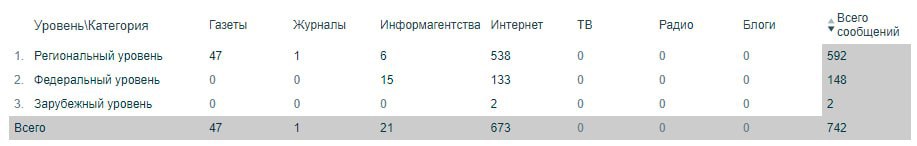 ЗаголовкиДайджест сообщенийРодники, Мытищи, 8 сентября 2023ПРИХОДИТЕ ЗА СЧАСТЬЕМ!КАЧЕСТВО ЖИЗНИ ] В Мытищах "перезагружают" женские консультации и проводят встречи с будущими родителями... Масштабный проект "перезагрузки" женских консультаций Подмосковья в начале года анонсировала первый заместитель председателя Правительства Московской области Светлана Стригункова. ...К заголовкам сообщенийМытищинская городская клиническая больница (mgkb.nichost.ru), Мытищи, 1 сентября 2023В МЫТИЩАХ ПРОДОЛЖАЕТСЯ "ПЕРЕЗАГРУЗКА" ЖЕНСКИХ КОНСУЛЬТАЦИЙВ женских консультациях Мытищ продолжается "перезагрузка" в рамках регионального проекта "Наша женская консультация"... Именно поэтому в наших женских консультациях всегда должно быть комфортно и легко...http://mgkb.nichost.ru/новости-больницы/в-мытищах-продолжается-перезагрузка-женских-конс/К заголовкам сообщенийБезФормата Подмосковье (podmoskovye.bezformata.com), Красногорск, 1 сентября 2023В МЫТИЩАХ ПРОДОЛЖАЕТСЯ "ПЕРЕЗАГРУЗКА" ЖЕНСКИХ КОНСУЛЬТАЦИЙВ Мытищах продолжается "перезагрузка" женских консультаций  В женских консультациях Мытищ продолжается "перезагрузка" в рамках регионального проекта "Наша женская консультация"...https://mitishi.bezformata.com/listnews/perezagruzka-zhenskih-konsultatciy/120906118/К заголовкам сообщенийПервый Мытищинский (onetvm.ru), Мытищи, 1 сентября 2023В МЫТИЩАХ ПРОДОЛЖАЕТСЯ "ПЕРЕЗАГРУЗКА" ЖЕНСКИХ КОНСУЛЬТАЦИЙВ женских консультациях Мытищ продолжается "перезагрузка" в рамках регионального проекта "Наша женская консультация"... Именно поэтому в наших женских консультациях всегда должно быть комфортно и легко...https://onetvm.ru/v-mytiundefinedah-prodolundefinedaetsya-perezagruzka-undefinedenskih-konsul-taciyК заголовкам сообщенийБезФормата Подмосковье (podmoskovye.bezformata.com), Красногорск, 1 сентября 2023В МЫТИЩАХ ПРОДОЛЖАЕТСЯ "ПЕРЕЗАГРУЗКА" ЖЕНСКИХ КОНСУЛЬТАЦИЙВ Мытищах продолжается "перезагрузка" женских консультаций  В женских консультациях Мытищ продолжается "перезагрузка" в рамках регионального проекта "Наша женская консультация"...https://mitishi.bezformata.com/listnews/perezagruzka-zhenskih-konsultatciy/120904694/К заголовкам сообщенийМытищи Инфо (myt-info.ru), Мытищи, 1 сентября 2023В МЫТИЩАХ ПРОДОЛЖАЕТСЯ "ПЕРЕЗАГРУЗКА" ЖЕНСКИХ КОНСУЛЬТАЦИЙВ женских консультациях Мытищ продолжается "перезагрузка" в рамках регионального проекта "Наша женская консультация"... Именно поэтому в наших женских консультациях всегда должно быть комфортно и легко...https://myt-info.ru/v-mytiundefinedah-prodolundefinedaetsya-perezagruzka-undefinedenskih-konsul-taciyК заголовкам сообщенийРодники (inmytishchi.ru), Мытищи, 31 августа 2023В МЫТИЩАХ "ПЕРЕЗАГРУЖАЮТ" ЖЕНСКИЕ КОНСУЛЬТАЦИИВ женских консультациях Мытищ продолжается "перезагрузка" в рамках регионального проекта "Наша женская консультация".Первый этап "перезагрузки" прошел во всех медучреждениях для беременных женщин...https://inmytishchi.ru/news/socium/v-mytischah-perezagruzhajut-zhenskie-konsultatsiiК заголовкам сообщенийRU24.pro, Москва, 31 августа 2023В МЫТИЩАХ "ПЕРЕЗАГРУЖАЮТ" ЖЕНСКИЕ КОНСУЛЬТАЦИИМытищинские женские консультации станут удобнее благодаря проекту "Наша женская консультация"... Об этом сообщает пресс-служба МГКБ. В женских консультациях Мытищ продолжается "перезагрузка" в рамках регионального проекта "Наша женская консультация"...https://ru24.pro/358493028/К заголовкам сообщенийNews-Life (news-life.pro), Москва, 31 августа 2023В МЫТИЩАХ "ПЕРЕЗАГРУЖАЮТ" ЖЕНСКИЕ КОНСУЛЬТАЦИИМытищинские женские консультации станут удобнее благодаря проекту "Наша женская консультация"... Об этом сообщает пресс-служба МГКБ. В женских консультациях Мытищ продолжается "перезагрузка" в рамках регионального проекта "Наша женская консультация"...https://news-life.pro/mytischi/358493028/К заголовкам сообщенийRussian.city, Москва, 31 августа 2023В МЫТИЩАХ "ПЕРЕЗАГРУЖАЮТ" ЖЕНСКИЕ КОНСУЛЬТАЦИИМытищинские женские консультации станут удобнее благодаря проекту "Наша женская консультация"... Об этом сообщает пресс-служба МГКБ.  В женских консультациях Мытищ продолжается "перезагрузка" в рамках регионального проекта "Наша женская консультация"...https://russian.city/mytischi/358493028/К заголовкам сообщенийMoscow.media, Москва, 31 августа 2023В МЫТИЩАХ "ПЕРЕЗАГРУЖАЮТ" ЖЕНСКИЕ КОНСУЛЬТАЦИИМытищинские женские консультации станут удобнее благодаря проекту "Наша женская консультация"... Об этом сообщает пресс-служба МГКБ.  В женских консультациях Мытищ продолжается "перезагрузка" в рамках регионального проекта "Наша женская консультация"...https://moscow.media/mytischi/358493028/К заголовкам сообщенийMosDay.ru, Москва, 31 августа 2023В МЫТИЩАХ "ПЕРЕЗАГРУЖАЮТ" ЖЕНСКИЕ КОНСУЛЬТАЦИИВ женских консультациях Мытищ продолжается "перезагрузка" в рамках регионального проекта "Наша женская консультация"... Именно поэтому в наших женских консультациях всегда должно быть комфортно и легко", - отметила заместитель главного врача по акушерско-гинекологической помощи Ольги ...https://mosday.ru/news/item.php?4500917К заголовкам сообщенийRussia24.pro, Москва, 31 августа 2023В МЫТИЩАХ "ПЕРЕЗАГРУЖАЮТ" ЖЕНСКИЕ КОНСУЛЬТАЦИИМытищинские женские консультации станут удобнее благодаря проекту "Наша женская консультация"... Об этом сообщает пресс-служба МГКБ.  В женских консультациях Мытищ продолжается "перезагрузка" в рамках регионального проекта "Наша женская консультация"...https://russia24.pro/msk-obl/358493028/К заголовкам сообщенийБезФормата Подмосковье (podmoskovye.bezformata.com), Красногорск, 30 августа 2023ГЛАВВРАЧ ХИМКИНСКОЙ ОБЛАСТНОЙ БОЛЬНИЦЫ ПРОВЕРИЛ ХОД КАПИТАЛЬНОГО РЕМОНТА В РОДДОМЕЛидер Движения общественной поддержки Олеся Климачева отметила, что комплексный капитальный ремонт родильного дома в Химках проводят при поддержке главы Дмитрия Волошина в рамках государственной программы "Здравоохранение Подмосковья"...https://himki.bezformata.com/listnews/kapitalnogo-remonta-v-roddome/120832135/К заголовкам сообщенийRegis (reg-inet.ru), Зеленоград, 30 августа 2023ГЛАВВРАЧ ХИМКИНСКОЙ ОБЛАСТНОЙ БОЛЬНИЦЫ ПРОВЕРИЛ ХОД КАПИТАЛЬНОГО РЕМОНТА В РОДДОМЕЛидер Движения общественной поддержки Олеся Климачева отметила, что комплексный капитальный ремонт родильного дома в Химках проводят при поддержке главы Дмитрия Волошина в рамках государственной программы "Здравоохранение Подмосковья"...https://reg-inet.ru/news/333170/К заголовкам сообщенийОфициальный сайт администрации г. Химки (admhimki.ru), Химки, 30 августа 2023ГЛАВВРАЧ ХИМКИНСКОЙ ОБЛАСТНОЙ БОЛЬНИЦЫ ПРОВЕРИЛ ХОД КАПИТАЛЬНОГО РЕМОНТА В РОДДОМЕЛидер Движения общественной поддержки Олеся Климачева отметила, что комплексный капитальный ремонт родильного дома в Химках проводят при поддержке главы Дмитрия Волошина в рамках государственной программы "Здравоохранение Подмосковья"...https://www.admhimki.ru/novosti/novosti/glavvrach-himkinskoj-oblastnoj-bolnicy-proveril-hod-kapitalnogo-remonta/К заголовкам сообщенийOkayGorod.com, Раменское, 30 августа 2023ГЛАВВРАЧ ХИМКИНСКОЙ ОБЛАСТНОЙ БОЛЬНИЦЫ ПРОВЕРИЛ ХОД КАПИТАЛЬНОГО РЕМОНТА В РОДДОМЕЛидер Движения общественной поддержки Олеся Климачева отметила, что комплексный капитальный ремонт родильного дома в Химках проводят при поддержке главы Дмитрия Волошина в рамках государственной программы "Здравоохранение Подмосковья"...https://okaygorod.com/khimki/news/58059К заголовкам сообщенийЧехов 24 (chehov-24.ru), Чехов, 11 августа 2023ЖЕНСКУЮ КОНСУЛЬТАЦИЮ В ЧЕХОВЕ ОБНОВИЛИ ПО ИНТЕРЬЕРУ И ПО ПРЕДОСТАВЛЯЕМЫМ УСЛУГАМЧтобы сделать посещение специального медучреждения для будущей мамы комфортным, в начале года в Подмосковье стартовал проект "Наша женская консультация"... "Масштабный проект "Наша женская консультация", позволит значительно улучшить качество оказания медицинской помощи, доступность ...https://chehov-24.ru/jenskyu-konsyltaciu-v-chehove-obnovili-po-interery-i-po-predostavliaemym-yslygam/К заголовкам сообщенийЧехов Сегодня (inchehov.ru), Чехов, 11 августа 2023ЖЕНСКУЮ КОНСУЛЬТАЦИЮ В ЧЕХОВЕ ОБНОВИЛИ ПО ИНТЕРЬЕРУ И ПО ПРЕДОСТАВЛЯЕМЫМ УСЛУГАМКаждой пациентке, доступна бесплатная услуга индивидуального сопровождения беременности личным помощником (акушерка участка)."Масштабный проект "Наша женская консультация", позволит значительно улучшить качество оказания медицинской помощи, доступность и, что самое главное, скорость ее получения, ...https://inchehov.ru/news/aktualno/zhenskuju-konsultatsiju-v-chehove-obnovili-po-intereru-i-po-predostavljaemym-uslugamК заголовкам сообщенийMosDay.ru, Москва, 11 августа 2023ЖЕНСКУЮ КОНСУЛЬТАЦИЮ В ЧЕХОВЕ ОБНОВИЛИ ПО ИНТЕРЬЕРУ И ПО ПРЕДОСТАВЛЯЕМЫМ УСЛУГАМ"Масштабный проект "Наша женская консультация", позволит значительно улучшить качество оказания медицинской помощи, доступность и, что самое главное, скорость ее получения, - подчеркнула первый зампред правительства Московской области Светлана Стригункова...https://mosday.ru/news/item.php?4452045К заголовкам сообщенийМосковский Комсомолец (serp.mk.ru), Серпухов, 11 августа 2023В МЕДИЦИНСКОМ УЧРЕЖДЕНИИ СЕРПУХОВА ВНЕДРИЛИ ЕДИНЫЙ СТАНДАРТДля удобства пациентов установлена новая внешняя и внутренняя навигация. Над дверью красуется вывеска "Наша женская консультация", у входа - режим работы. На кабинетах висят таблички, например "Кабинет патологии шейки матки", "Кабинет централизованной выписки документов", "Врач-психолог" и так далее... https://serp.mk.ru/social/2023/08/11/v-medicinskom-uchrezhdenii-serpukhova-vnedrili-edinyy-standart.htmlК заголовкам сообщенийМосковский областной клинический противотуберкулезный диспансер (mokptd.ru), Москва, 11 августа 2023В НАЧАЛЕ ЭТОГО ГОДА МЫ НАЧАЛИ ВНЕДРЯТЬ В ПОДМОСКОВЬЕ ПРОЕКТ "НАША ЖЕНСКАЯ КОНСУЛЬТАЦИЯ"В начале этого года мы начали внедрять в Подмосковье проект "Наша женская консультация", в рамках которого реализуем услугу индивидуального сопровождения беременности...https://mokptd.ru/v-nachale-etogo-goda-my-nachali-vnedryat-v-podmoskove-proekt-nasha-zhenskaya-konsultaciya/К заголовкам сообщенийОфициальный сайт Чеховский муниципальный район Московской области (chekhov.mosreg.ru), Чехов, 10 августа 2023ОБНОВЛЕННОЕ ОТДЕЛЕНИЕ ЖЕНСКОЙ КОНСУЛЬТАЦИИ ОТКРЫЛО СВОИ ДВЕРИ ДЛЯ ЖИТЕЛЬНИЦ Г.О. ЧЕХОВВ рамках реализации проекта "Наша женская консультация" отделение женской консультации ГБУЗ МО "Чеховская больница" приведено к единому стандарту организации работы... Такой масштабный проект, как "Наша женская консультация", позволит значительно улучшить качество оказания медицинской помощи, ...https://chekhov.mosreg.ru/article/obnovlennoe-otdelenie-zhenskoj-konsultatsii-otkrylo-svoi-dveri-dlya-zhitelnits-g-o-chehov-484508К заголовкам сообщенийМытищинская городская клиническая больница (mgkb.nichost.ru), Мытищи, 10 августа 2023В МЫТИЩАХ УСПЕШНО РЕАЛИЗУЮТСЯ ПРОЕКТЫ ПО "ПЕРЕЗАГРУЗКЕ" УЧРЕЖДЕНИЙ ЗДРАВООХРАНЕНИЯВ рамках рабочей поездки Мытищинскую городскую клиническую больницу посетила заместитель министра здравоохранения Московской области Елена Зинатулина... В Мытищах успешно реализуются проекты по "перезагрузке" учреждений здравоохранения, изображение №31  Также в ПДО работает кабинет детского травматолога...http://mgkb.nichost.ru/новости-больницы/в-мытищах-успешно-реализуются-проекты-по/К заголовкам сообщенийБезФормата Подмосковье (podmoskovye.bezformata.com), Красногорск, 10 августа 2023В МЫТИЩАХ УСПЕШНО РЕАЛИЗУЮТСЯ ПРОЕКТЫ ПО "ПЕРЕЗАГРУЗКЕ" УЧРЕЖДЕНИЙ ЗДРАВООХРАНЕНИЯВ Мытищах успешно реализуются проекты по "перезагрузке" учреждений здравоохранения  В рамках рабочей поездки Мытищинскую городскую клиническую больницу посетила заместитель министра здравоохранения Московской области Елена Зинатулина...https://mitishi.bezformata.com/listnews/realizuyutsya-proekti-po-perezagruzke/120031709/К заголовкам сообщенийХимки 24 (himki-24.ru), Химки, 31 июля 2023В ХИМКАХ ЗА ТРИ МЕСЯЦА ПОЧТИ 500 ЖЕНЩИН ПОЛУЧИЛИ УСЛУГУ ИНДИВИДУАЛЬНОГО СОПРОВОЖДЕНИЯ БЕРЕМЕННОСТИУслугой индивидуального сопровождения беременности в рамках проекта "Наша женская консультация" воспользовались почти 500 пациенток химкинской поликлиники "Мама и малыш"... "В начале этого года мы начали внедрять проект "Наша женская консультация"... Химки 24.. https://himki-24.ru/v-himkah-za-tri-mesiaca-pochti-500-jenshin-polychili-yslygy-individyalnogo-soprovojdeniia-beremennosti/К заголовкам сообщенийPRO Химки (pro-himki.ru), Химки, 31 июля 2023В ХИМКАХ ЗА ТРИ МЕСЯЦА ПОЧТИ 500 ЖЕНЩИН ПОЛУЧИЛИ УСЛУГУ ИНДИВИДУАЛЬНОГО СОПРОВОЖДЕНИЯ БЕРЕМЕННОСТИУслугой индивидуального сопровождения беременности в рамках проекта "Наша женская консультация" воспользовались почти 500 пациенток химкинской поликлиники "Мама и малыш"... "В начале этого года мы начали внедрять проект "Наша женская консультация"...https://pro-himki.ru/news/0217589-v-himkah-za-tri-mesyatsa-pochti-500-zhenschin-poluК заголовкам сообщенийБезФормата Подмосковье (podmoskovye.bezformata.com), Красногорск, 31 июля 2023В ХИМКАХ ЗА ТРИ МЕСЯЦА ПОЧТИ 500 ЖЕНЩИН ПОЛУЧИЛИ УСЛУГУ ИНДИВИДУАЛЬНОГО СОПРОВОЖДЕНИЯ БЕРЕМЕННОСТИВ Химках за три месяца почти 500 женщин получили услугу индивидуального сопровождения беременности  Услугой индивидуального сопровождения беременности в рамках проекта "Наша женская консультация" воспользовались почти 500 пациенток химкинской поликлиники "Мама и малыш"...https://himki.bezformata.com/listnews/soprovozhdeniya-beremennosti/119701093/К заголовкам сообщенийОфициальный сайт администрации г. Химки (admhimki.ru), Химки, 31 июля 2023В ХИМКАХ ЗА ТРИ МЕСЯЦА ПОЧТИ 500 ЖЕНЩИН ПОЛУЧИЛИ УСЛУГУ ИНДИВИДУАЛЬНОГО СОПРОВОЖДЕНИЯ БЕРЕМЕННОСТИУслугой индивидуального сопровождения беременности в рамках проекта "Наша женская консультация" воспользовались почти 500 пациенток химкинской поликлиники "Мама и малыш"... "В начале этого года мы начали внедрять проект "Наша женская консультация"...https://www.admhimki.ru/novosti/novosti/v-himkah-za-tri-mesyaca-pochti-500-zhenshin-poluchili-uslugu-individualnogo-soprovozhdeniya-beremennosti/К заголовкам сообщенийOkayGorod.com, Раменское, 31 июля 2023В ХИМКАХ ЗА ТРИ МЕСЯЦА ПОЧТИ 500 ЖЕНЩИН ПОЛУЧИЛИ УСЛУГУ ИНДИВИДУАЛЬНОГО СОПРОВОЖДЕНИЯ БЕРЕМЕННОСТИУслугой индивидуального сопровождения беременности в рамках проекта "Наша женская консультация" воспользовались почти 500 пациенток химкинской поликлиники "Мама и малыш"... "В начале этого года мы начали внедрять проект "Наша женская консультация"...https://okaygorod.com/khimki/news/57673К заголовкам сообщенийНовости Краснознаменска (inkrasnoznamensk.ru), Одинцово, 30 июля 2023ДОПОЛНИТЕЛЬНАЯ ПОМОЩЬ БЕРЕМЕННЫМ ЖЕНЩИНАМ: СТАЛА ДОСТУПНА УСЛУГА ИНДИВИДУАЛЬНОГО СОПРОВОЖДЕНИЯ БЕРЕМЕННОСТИДостаточно напрямую обратиться в кабинет женской консультации по первичной постановке на учет по месту проживания.В Московской области для всех женщин, вставших на учет по беременности, доступна услуга индивидуального сопровождения беременности...https://inkrasnoznamensk.ru/news/zdorove/i-miК заголовкам сообщенийБезФормата Подмосковье (podmoskovye.bezformata.com), Красногорск, 30 июля 2023ДОПОЛНИТЕЛЬНАЯ ПОМОЩЬ БЕРЕМЕННЫМ ЖЕНЩИНАМ: СТАЛА ДОСТУПНА УСЛУГА ИНДИВИДУАЛЬНОГО СОПРОВОЖДЕНИЯ БЕРЕМЕННОСТИДополнительная помощь беременным женщинам: стала доступна услуга индивидуального сопровождения беременности  ru.freepik.com   В Московской области для всех женщин, вставших на учет по беременности, доступна услуга индивидуального сопровождения беременности... "В начале этого года мы начали внедрять проект "Наша женская консультация"... https://krasnoznamensk.bezformata.com/listnews/soprovozhdeniya-beremennosti/119659047/К заголовкам сообщенийИздательство Подмосковье (i-podmoskovie.ru), Подольск, 28 июля 2023УСЛУГУ ИНДИВИДУАЛЬНОГО СОПРОВОЖДЕНИЯ БЕРЕМЕННОСТИ В ПОДМОСКОВЬЕ ПОЛУЧИЛИ ПОЧТИ 45 ТЫС. ЖЕНЩИНВ Московской области для всех женщин, вставших на учет по беременности, доступна услуга индивидуального сопровождения беременности... Проект "Наша женская консультация" позволит ввести персонифицированный подход, единый стандарт работы, а также ввести новые услуги, в том числе индивидуальное сопровождение беременности... https://www.i-podmoskovie.ru/news/uslugu-individualnogo-soprovozhdeniya-beremennosti-v-podmoskove-poluchili-pochti-45-tys-zhenshchin-/К заголовкам сообщенийЕжедневные новости. Подмосковье сегодня, Химки, 28 июля 2023СЧАСТЬЕ ПОД СЕРДЦЕМС ВНИМАНИЕМ К ДЕТАЛЯМ.  В этом году в Подмосковье стартовал проект "Наша женская консультация"... С большим удовольствием пользуются новой услугой беременные из Одинцовского округа... - В НАЧАЛЕ ЭТОГО ГОДА МЫ НАЧАЛИ ВНЕДРЯТЬ ПРОЕКТ "НАША ЖЕНСКАЯ КОНСУЛЬТАЦИЯ"... К заголовкам сообщенийМедарго (medargo.ru), Москва, 27 июля 2023В ПОДМОСКОВЬЕ УЖЕ ПОЧТИ 45 ТЫС. ЖЕНЩИН ВОСПОЛЬЗОВАЛИСЬ УСЛУГОЙ ИНДИВИДУАЛЬНОГО СОПРОВОЖДЕНИЯ БЕРЕМЕННОСТИВ Московской области для всех женщин, вставших на учет по беременности, доступна услуга индивидуального сопровождения беременности... "В начале этого года мы начали внедрять проект "Наша женская консультация"... https://www.medargo.ru/news.php?id=104869К заголовкам сообщенийРИАМО (riamo.ru), Красногорск, 27 июля 2023СВЫШЕ 43 ТЫС ЖЕНЩИН ВЫБРАЛИ ИНДИВИДУАЛЬНОЕ СОПРОВОЖДЕНИЕ БЕРЕМЕННОСТИ В ПОДМОСКОВЬЕВ Московской области для всех женщин, вставших на учет по беременности, доступна услуга индивидуального сопровождения беременности... "В начале этого года мы начали внедрять проект "Наша женская консультация"... https://riamo.ru/article/659222/svyshe-43-tys-zhenschin-vybrali-individualnoe-soprovozhdenie-beremennosti-v-podmoskoveК заголовкам сообщенийИстринская областная клиническая больница (irbolnica.ru), Истра, 27 июля 2023"НАША ЖЕНСКАЯ КОНСУЛЬТАЦИЯ"В начале этого года мы начали внедрять в Подмосковье проект "Наша женская консультация", в рамках которого реализуем услугу индивидуального сопровождения беременности...https://irbolnica.ru/nasha-zhenskaya-konsultacziya-3/К заголовкам сообщенийРамблер/женский (woman.rambler.ru), Москва, 27 июля 2023В ПОДМОСКОВЬЕ БОЛЕЕ 43 ТЫС. ЖЕНЩИН ВОСПОЛЬЗОВАЛИСЬ УСЛУГОЙ СОПРОВОЖДЕНИЯ БЕРЕМЕННОСТИУслуга индивидуального сопровождения беременности доступна жительницам Московской области после постановки на учет в рамках проекта "Наша женская консультация"... © ТАСС   "В начале этого года мы начали внедрять проект "Наша женская консультация"... https://woman.rambler.ru/children/51146578-v-podmoskove-bolee-43-tys-zhenschin-vospolzovalis-uslugoy-soprovozhdeniya-beremennosti/К заголовкам сообщенийТАСС, Москва, 27 июля 2023В ПОДМОСКОВЬЕ БОЛЕЕ 43 ТЫС. ЖЕНЩИН ВОСПОЛЬЗОВАЛИСЬ УСЛУГОЙ СОПРОВОЖДЕНИЯ БЕРЕМЕННОСТИУслуга индивидуального сопровождения беременности доступна жительницам Московской области после постановки на учет в рамках проекта "Наша женская консультация"... "В начале этого года мы начали внедрять проект "Наша женская консультация"... https://tass.ru/obschestvo/18382637К заголовкам сообщенийТАСС # Федеральные округа России, Москва, 27 июля 2023БОЛЕЕ 43 ТЫС. ЖЕНЩИН ВОСПОЛЬЗОВАЛИСЬ УСЛУГОЙ СОПРОВОЖДЕНИЯ БЕРЕМЕННОСТИ В ПОДМОСКОВЬЕУслуга индивидуального сопровождения беременности доступна жительницам Московской области после постановки на учет в рамках проекта "Наша женская консультация"... "В начале этого года мы начали внедрять проект "Наша женская консультация"... К заголовкам сообщенийМосковский регион (mosregion.info), Москва, 27 июля 2023БОЛЕЕ 43 ТЫСЯЧ ЖИТЕЛЬНИЦ ПОДМОСКОВЬЯ ВОСПОЛЬЗОВАЛИСЬ УСЛУГОЙ ИНДИВИДУАЛЬНОГО СОПРОВОЖДЕНИЯ БЕРЕМЕННОСТИВ Московской области заработал проект "Наша женская консультация", в рамках которого вставшим на учет по беременности женщинам предлагается услуга индивидуального сопровождения...https://www.mosregion.info/2023/07/27/bolee-43-tysyach-zhitelnits-podmoskovya-vospolzovalis-uslugoj-individualnogo-soprovozhdeniya-beremennosti/К заголовкам сообщенийРИА Новости, Москва, 27 июля 2023В ПОДМОСКОВЬЕ 43 ТЫСЯЧИ ЖЕНЩИН ПОЛУЧИЛИ УСЛУГУ СОПРОВОЖДЕНИЯ БЕРЕМЕННОСТИВ Московской области 43 тысячи женщин воспользовались услугой индивидуального сопровождения беременности, сообщает пресс-служба Минздрава региона... Как отметили в пресс-службе, для всех женщин в Подмосковье, которые встали на учет по беременности, доступна услуга индивидуального сопровождения...https://ria.ru/20230727/podmoskove-1886603266.htmlК заголовкам сообщенийПравительство Московской области (mosreg.ru), Красногорск, 27 июля 2023ПОЧТИ 45 ТЫС. ЖЕНЩИН В ПОДМОСКОВЬЕ ПОЛУЧИЛИ УСЛУГУ ИНДИВИДУАЛЬНОГО СОПРОВОЖДЕНИЯ БЕРЕМЕННОСТИЖительницам Подмосковья доступна услуга индивидуального сопровождения беременности  В Московской области для всех женщин, вставших на учет по беременности, доступна услуга индивидуального сопровождения беременности...https://mosreg.ru/sobytiya/novosti/news-submoscow/pochti-45-tys-zhenshin-v-podmoskove-poluchili-uslugu-individualnogo-soprovozhdeniya-beremennostiК заголовкам сообщенийРадио 1 (radio1.news), Красногорск, 27 июля 2023В ПОДМОСКОВЬЕ УЖЕ ПОЧТИ 45 ТЫС. ЖЕНЩИН ВОСПОЛЬЗОВАЛИСЬ УСЛУГОЙ ИНДИВИДУАЛЬНОГО СОПРОВОЖДЕНИЯ БЕРЕМЕННОСТИ | РАДИО 1istockphoto / Kostikova   В Московской области в этом году появилась услуга индивидуального сопровождения беременности, благодаря проекту "Наша женская консультация", сообщает "Радио 1" пресс-служба министерства здравоохранения Московской области... https://radio1.news/news/zdorove/v-podmoskove-uzhe-pochti-45-tis-zhenschin-vospolzovalis-uslugoi-individualnogo-soprovozhdeniya-beremennosti/К заголовкам сообщенийМинистерство здравоохранения Московской области (mz.mosreg.ru), Красногорск, 27 июля 2023В ПОДМОСКОВЬЕ УЖЕ ПОЧТИ 45 ТЫС. ЖЕНЩИН ВОСПОЛЬЗОВАЛИСЬ УСЛУГОЙ ИНДИВИДУАЛЬНОГО СОПРОВОЖДЕНИЯ БЕРЕМЕННОСТИВ Московской области для всех женщин, вставших на учет по беременности, доступна услуга индивидуального сопровождения беременности... "В начале этого года мы начали внедрять проект "Наша женская консультация"... https://mz.mosreg.ru/sobytiya/press-releases/27-07-2023-11-09-53-v-podmoskove-uzhe-pochti-45-tys-zhenshchin-vospolzК заголовкам сообщенийМосковский Комсомолец (serp.mk.ru), Серпухов, 25 июля 2023В СЕРПУХОВЕ ОЦЕНИЛИ КАЧЕСТВО ОКАЗЫВАЕМЫХ МЕДИЦИНСКИХ УСЛУГРаботу медучреждений проверила замминистра здравоохранения Московской области Елена Зинатулина  Заместитель министра здравоохранения Московской области Елена Зинатулина в рамках рабочей поездки проверила работу учреждений здравоохранения $437734$г...https://serp.mk.ru/social/2023/07/25/v-serpukhove-ocenili-kachestvo-okazyvaemykh-medicinskikh-uslug.htmlК заголовкам сообщенийБезФормата Подмосковье (podmoskovye.bezformata.com), Красногорск, 21 июля 2023ЗАМЕСТИТЕЛЬ МИНИСТРА ЗДРАВООХРАНЕНИЯ МОСКОВСКОЙ ОБЛАСТИ ЕЛЕНА ЗИНАТУЛИНА В РАМКАХ РАБОЧЕЙ ПОЕЗДКИ ПРОВЕРИЛА РАБОТУ УЧРЕЖДЕНИЙ ЗДРАВООХРАНЕНИЯ СЕРПУХОВАЗаместитель министра здравоохранения Московской области Елена Зинатулина в рамках рабочей поездки проверила работу учреждений здравоохранения Серпухова  Основная цель визита министра - оценить организацию и качество оказываемой медицинской помощи как для взрослого, так и детского населения ...https://podmoskovye.bezformata.com/listnews/moskovskoy-oblasti-elena-zinatulina/119388637/К заголовкам сообщенийСельская новь # Лотошино, п. Лотошино, 20 июля 2023ДАЛЕКО ХОДИТЬ НЕ НАДОРастет число доступных цифровых услуг для жителей Лотошино... Мы продолжаем рассказывать об онлайн-сервисах, которые действуют в Подмосковье и упрощают для жителей получение и оформление разного рода услуг...К заголовкам сообщенийВстреча (dubnapress.ru), Дубна, 19 июля 2023РАСТИТЬ ЗДОРОВЫХ МАЛЫШЕЙДубненский роддом пользуется достаточно большой популярностью у будущих мам: в него приезжают со всего Подмосковья и Тверской области... Все трое ее малышей появились в роддоме в Дубне...http://dubnapress.ru/social/12546-2023-07-19-14-05-41К заголовкам сообщенийМосковский Комсомолец # Серпухов, Серпухов, 19 июля 2023В СЕРПУХОВЕ ОЦЕНИЛИ КАЧЕСТВО ОКАЗЫВАЕМЫХ МЕДИЦИНСКИХ УСЛУГЗаместитель министра здравоохранения Московской области Елена Зинатулина в рамках рабочей поездки проверила работу учреждений здравоохранения $437734$г.о... С целью оценки организации и качества оказываемой медицинской помощи в Серпухове Елена Валентиновна посетила детскую и взрослую поликлиники, участвующие в областном проекте "Поликлиника...К заголовкам сообщенийВстреча, Дубна, 19 июля 2023РАСТИТЬ ЗДОРОВЫХ МАЛЫШЕЙДубненский роддом пользуется достаточно большой популярностью у будущих мам: в него приезжают со всего Подмосковья и Тверской области... Все трое ее малышей появились в роддоме в Дубне...К заголовкам сообщенийРамблер/женский (woman.rambler.ru), Москва, 18 июля 2023АНДРЕЙ ВОРОБЬЕВ И ИГОРЬ ЩЕГОЛЕВ ПРОВЕРИЛИ РАБОТУ ДУБНЕНСКОГО РОДДОМА ПОСЛЕ КАПРЕМОНТА"Мы сегодня с Игорем Олеговичем (Щеголевым, Полномочным представителем Президента РФ в ЦФО) приехали в Дубну, в ваш роддом, хотели поблагодарить вас за работу... Мы знаем, что Московская область уделяет этому большое внимание, - сказал Игорь Щеголев...https://woman.rambler.ru/children/51112078-andrey-vorobev-i-igor-schegolev-proverili-rabotu-dubnenskogo-roddoma-posle-kapremonta/К заголовкам сообщенийБольшая Балашиха (bbnews.ru), Балашиха, 18 июля 2023АНДРЕЙ ВОРОБЬЕВ И ИГОРЬ ЩЕГОЛЕВ ПРОВЕРИЛИ РАБОТУ ДУБНЕНСКОГО РОДДОМА ПОСЛЕ КАПРЕМОНТА"Мы сегодня с Игорем Олеговичем (Щеголевым, Полномочным представителем Президента РФ в ЦФО) приехали в Дубну, в ваш роддом, хотели поблагодарить вас за работу... Мы знаем, что Московская область уделяет этому большое внимание, - сказал Игорь Щеголев...http://bbnews.ru/andrey-vorobev-i-igor-shhegolev-proverili-rabotu-dubnenskogo-roddoma-posle-kapremonta-5/К заголовкам сообщенийPro-Серпухов.ru (pro-serpuhov.ru), Серпухов, 16 июля 2023В СЕРПУХОВЕ ОЦЕНИЛИ КАЧЕСТВО ОКАЗЫВАЕМЫХ МЕДИЦИНСКИХ УСЛУГЗаместитель министра здравоохранения Московской области Елена Зинатулина в рамках рабочей поездки проверила работу учреждений здравоохранения $437734$г... Здесь главный врач Сергей Пойманов вместе с заместителем главы администрации городского округа Серпухов Татьяной Орловой показали отделение ...https://pro-serpuhov.ru/news/0216318-v-serpuhove-otsenili-kachestvo-okazyivaemyih-meditК заголовкам сообщенийСерпуховское информационное агентство (otv-media.ru), Серпухов, 15 июля 2023РАБОТУ МЕДУЧРЕЖДЕНИЙ СЕРПУХОВА ПРОВЕРИЛА ЗАММИНИСТРА ЗДРАВООХРАНЕНИЯ МОСКОВСКОЙ ОБЛАСТИ ЕЛЕНА ЗИНАТУЛИНАЗаместитель министра здравоохранения Московской области Елена Зинатулина в рамках рабочей поездки проверила работу учреждений здравоохранения $437734$г... С целью оценки организации и качества оказываемой медицинской помощи в Серпухове Елена Валентиновна посетила детскую и взрослую поликлиники, участвующие в областном проекте "Поликлиника...https://otv-media.ru/news/meditsina/rabotu-meduchrezhdeniy-serpukhova-proverila-zamministra-zdravookhraneniya-moskovskoy-oblasti-elena-z/К заголовкам сообщенийБезФормата Подмосковье (podmoskovye.bezformata.com), Красногорск, 15 июля 2023РАБОТУ МЕДУЧРЕЖДЕНИЙ СЕРПУХОВА ПРОВЕРИЛА ЗАММИНИСТРА ЗДРАВООХРАНЕНИЯ МОСКОВСКОЙ ОБЛАСТИ ЕЛЕНА ЗИНАТУЛИНАРаботу медучреждений Серпухова проверила замминистра здравоохранения Московской области Елена Зинатулина  Заместитель министра здравоохранения Московской области Елена Зинатулина в рамках рабочей поездки проверила работу учреждений здравоохранения $437734$г...https://serpuhov.bezformata.com/listnews/moskovskoy-oblasti-elena-zinatulina/119196520/К заголовкам сообщенийБезФормата Подмосковье (podmoskovye.bezformata.com), Красногорск, 15 июля 2023ЗАММИНИСТРА ЗДРАВООХРАНЕНИЯ МОСКОВСКОЙ ОБЛАСТИ ПРОВЕРИЛА СЕРПУХОВСКУЮ МЕДИЦИНУЗамминистра здравоохранения Московской области проверила серпуховскую медицину  Елена Зиантулина посетила детскую и взрослую поликлиники, стационар и роддом... Цель визита - оценить качество медицинской помощи в Серпухове...https://serpuhov.bezformata.com/listnews/zamministra-zdravoohraneniya-moskovskoy/119191888/К заголовкам сообщенийОбщественная палата г.о. Серпухов (palata.serpuhov.ru), Серпухов, 14 июля 2023ЗАМЕСТИТЕЛЬ МИНИСТРА ЗДРАВООХРАНЕНИЯ МОСКОВСКОЙ ОБЛАСТИ ЕЛЕНА ЗИНАТУЛИНА В РАМКАХ РАБОЧЕЙ ПОЕЗДКИ ПРОВЕРИЛА РАБОТУ УЧРЕЖДЕНИЙ ЗДРАВООХРАНЕНИЯ СЕРПУХОВАСерпухов Сергей Пойманов вместе с заместителем главы администрации городского округа Серпухов Татьяной Орловой показали отделение женской консультации, акушерский и гинекологический корпус...http://palata.serpuhov.ru/?page_id=3878К заголовкам сообщенийСмитанка (smitanka.ru), Серпухов, 14 июля 2023ЗАММИНИСТРА ЗДРАВООХРАНЕНИЯ МОСКОВСКОЙ ОБЛАСТИ ПРОВЕРИЛА СЕРПУХОВСКУЮ МЕДИЦИНУ - - СМИТАНКАЦель визита - оценить качество медицинской помощи в Серпухове... Консультация полностью соответствует областным стандартам "Наша женская консультация", - отметила Елена Валентиновна. В завершении визита Елена Зинатулина провела встречу с жителями городского округа Серпухов...https://smitanka.ru/news/zamministra_zdravookhraneniya_moskovskoy_oblasti_proverila_serpukhovskuyu_meditsinu/К заголовкам сообщенийБезФормата Подмосковье (podmoskovye.bezformata.com), Красногорск, 14 июля 2023В СЕРПУХОВЕ ОЦЕНИЛИ КАЧЕСТВО ОКАЗЫВАЕМЫХ МЕДИЦИНСКИХ УСЛУГВ Серпухове оценили качество оказываемых медицинских услуг  Заместитель министра здравоохранения Московской области Елена Зинатулина в рамках рабочей поездки проверила работу учреждений здравоохранения $437734$г...https://serpuhov.bezformata.com/listnews/otcenili-kachestvo-okazivaemih-meditcinskih/119190625/К заголовкам сообщенийОфициальный сайт администрации г. Серпухов (serpuhov.ru), Серпухов, 14 июля 2023В СЕРПУХОВЕ ОЦЕНИЛИ КАЧЕСТВО ОКАЗЫВАЕМЫХ МЕДИЦИНСКИХ УСЛУГЗаместитель министра здравоохранения Московской области Елена Зинатулина в рамках рабочей поездки проверила работу учреждений здравоохранения $437734$г... Здесь главный врач Сергей Пойманов вместе с заместителем главы администрации городского округа Серпухов Татьяной Орловой показали отделение ...https://serpuhov.ru/novosti/novosti-serpuhova/62251/К заголовкам сообщенийОдинцовская неделя, Одинцово, 14 июля 2023ТЕЛЕМЕДИЦИНА И ИНДИВИДУАЛЬНОЕ СОПРОВОЖДЕНИЕ БУДУЩИХ МАМВ рамках проекта "Наша женская консультация" беременным женщинам Подмосковья доступны телемедицинские консультации... Проект "Наша женская консультация" реализуется в регионе с начала года...К заголовкам сообщенийГИС Новости (gis-nws.ru), Москва, 14 июля 2023В РАМКАХ ПРОЕКТА "НАША ЖЕНСКАЯ КОНСУЛЬТАЦИЯ" БЕРЕМЕННЫМ ДОСТУПНЫ ТЕЛЕМЕДИЦИНСКИЕ КОНСУЛЬТАЦИИИстринская областная клиническая больница напоминает: в рамках проекта "Наша женская консультация" беременным женщинам доступны телемедицинские консультации... Кроме того, в Подмосковье оказывается услуга бесплатного индивидуального сопровождения беременности... http://www.gis-nws.ru/в-рамках-проекта-наша-женская-консулК заголовкам сообщенийОбщественная палата Московской области (opmosreg.ru), Красногорск, 14 июля 2023ЗАМЕСТИТЕЛЬ МИНИСТРА ЗДРАВООХРАНЕНИЯ МОСКОВСКОЙ ОБЛАСТИ ЕЛЕНА ЗИНАТУЛИНА В РАМКАХ РАБОЧЕЙ ПОЕЗДКИ ПРОВЕРИЛА РАБОТУ УЧРЕЖДЕНИЙ ЗДРАВООХРАНЕНИЯ СЕРПУХОВАСерпухов Сергей Пойманов вместе с заместителем главы администрации городского округа Серпухов Татьяной Орловой показали отделение женской консультации, акушерский и гинекологический корпус...https://opmosreg.ru/novosti/munitsipalnye-novosti/serpukhov/zamestitel-ministra-zdravookhraneniya-moskovskoy-oblasti-elena-zinatulina-v-ramkakh-rabochey-poezdki/К заголовкам сообщенийАдминистрация городского округа Истра (istra-adm.ru), Истра, 13 июля 2023В РАМКАХ ПРОЕКТА "НАША ЖЕНСКАЯ КОНСУЛЬТАЦИЯ" БЕРЕМЕННЫМ ДОСТУПНЫ ТЕЛЕМЕДИЦИНСКИЕ КОНСУЛЬТАЦИИИстринская областная клиническая больница напоминает: в рамках проекта "Наша женская консультация" беременным женщинам доступны телемедицинские консультации... Кроме того, в Подмосковье оказывается услуга бесплатного индивидуального сопровождения беременности... https://istra-adm.ru/article/v-ramkah-proekta-nasha-zhenskaya-konsultatsiya-beremennym-dostupny-telemeditsinskie-konsultatsii-479617К заголовкам сообщенийБольшая Балашиха (bbnews.ru), Балашиха, 12 июля 2023ЖИТЕЛЯМ БАЛАШИХИ СООБЩИЛИ, ЧТО АНДРЕЙ ВОРОБЬЕВ И ИГОРЬ ЩЕГОЛЕВ ПРОВЕРИЛИ РАБОТУ ДУБНЕНСКОГО РОДДОМА ПОСЛЕ КАПРЕМОНТА"Мы сегодня с Игорем Олеговичем (Щеголевым, Полномочным представителем Президента РФ в ЦФО) приехали в Дубну, в ваш роддом, хотели поблагодарить вас за работу... Мы знаем, что Московская область уделяет этому большое внимание, - сказал Игорь Щеголев...http://bbnews.ru/zhitelyam-balashihi-soobshhili-chto-andrey-vorobev-i-igor-shhegolev-proverili-rabotu-dubnenskogo-roddoma-posle-kapremonta/К заголовкам сообщенийИстринская областная клиническая больница (irbolnica.ru), Истра, 12 июля 2023"НАША ЖЕНСКАЯ КОНСУЛЬТАЦИЯ"В рамках проекта "Наша женская консультация" беременным женщинам в Подмосковье доступны телемедицинские консультации... Кроме того, в Подмосковье оказывается услуга бесплатного индивидуального сопровождения беременности... https://irbolnica.ru/nasha-zhenskaya-konsultacziya-2/К заголовкам сообщенийШаховские вести (inshahovskoe.ru), п.г.т. Шаховская, 12 июля 2023В ПОДМОСКОВЬЕ ТЕЛЕМЕДИЦИНСКИЕ КОНСУЛЬТАЦИИ ПОЛЬЗУЮТСЯ ПОПУЛЯРНОСТЬЮ СРЕДИ БУДУЩИХ МАМВ Подмосковье в рамках проекта "Наша женская консультация" беременным женщинам доступны телемедицинские консультации... Также медицинские специалисты могут корректировать или назначать лечение, без посещения женской консультации.По информации пресс-службы Миинздрава Московской области, ...https://inshahovskoe.ru/news/zdravoohranenie/telemeditsinskie-konsultatsii-polzujutsja-populjarnostju-sredi-buduschih-mamК заголовкам сообщенийMosDay.ru, Москва, 12 июля 2023В ПОДМОСКОВЬЕ ТЕЛЕМЕДИЦИНСКИЕ КОНСУЛЬТАЦИИ ПОЛЬЗУЮТСЯ ПОПУЛЯРНОСТЬЮ СРЕДИ БУДУЩИХ МАМВ Подмосковье в рамках проекта "Наша женская консультация" беременным женщинам доступны телемедицинские консультации... По информации пресс-службы Миинздрава Московской области, в регионе с начала года врачи провели почти 50 тысяч телемедицинских консультаций для беременных... https://mosday.ru/news/item.php?4386540К заголовкам сообщенийДубна Информ (dubna-inform.ru), Дубна, 12 июля 2023ПАЦИЕНТАМ НРАВИТСЯ"Мы сегодня с Игорем Олеговичем (Щеголевым, Полномочным представителем Президента РФ в ЦФО) приехали в Дубну, в ваш роддом, хотели поблагодарить вас за работу... Мы знаем, что Московская область уделяет этому большое внимание, - сказал Игорь Щеголев...https://www.dubna-inform.ru/news/Patsientamnravitsya.htmlК заголовкам сообщенийБезФормата Подмосковье (podmoskovye.bezformata.com), Красногорск, 12 июля 2023ДУБНЕНСКИЙ РОДДОМ ПОСЕТИЛИ РУКОВОДИТЕЛИ ПОДМОСКОВЬЯ И ЦФОДубненский роддом посетили руководители Подмосковья и ЦФО  Дубненский роддом после реконструкции стал современным... "Мы сегодня с Игорем Олеговичем (Щеголевым, Полномочным представителем Президента РФ в ЦФО) приехали в Дубну, в ваш роддом, хотели поблагодарить вас за работу...https://dubna.bezformata.com/listnews/dubnenskiy-roddom-posetili-rukovoditeli/119081583/К заголовкам сообщенийИстра Сегодня (istraria.ru), Истра, 12 июля 2023В РАМКАХ ПРОЕКТА "НАША ЖЕНСКАЯ КОНСУЛЬТАЦИЯ" БЕРЕМЕННЫМ ДОСТУПНЫ ТЕЛЕМЕДИЦИНСКИЕ КОНСУЛЬТАЦИИИстринская областная клиническая больница напоминает: в рамках проекта "Наша женская консультация" беременным женщинам доступны телемедицинские консультации... Кроме того, в Подмосковье оказывается услуга бесплатного индивидуального сопровождения беременности...https://istraria.ru/news/15117-v-ramkah-proekta-nasha-zhenskaja-konsultacija-beremennym-dostupny-telemedicinskie-konsultacii.htmlК заголовкам сообщенийРамблер/женский (woman.rambler.ru), Москва, 11 июля 2023ПОЧТИ 50 ТЫС. ТЕЛЕМЕДИЦИНСКИХ КОНСУЛЬТАЦИЙ ПРОВЕЛИ ВРАЧИ ДЛЯ БЕРЕМЕННЫХ В ПОДМОСКОВЬЕВ Московской области в рамках проекта "Наша женская консультация" беременным женщинам доступны телемедицинские консультации... "Проект "Наша женская консультация" реализуется в регионе с начала года... Большая Балашиха.. https://woman.rambler.ru/health/51077728-pochti-50-tys-telemeditsinskih-konsultatsiy-proveli-vrachi-dlya-beremennyh-v-podmoskove/К заголовкам сообщенийРИАМО (riamo.ru), Красногорск, 11 июля 2023ПОЧТИ 50 ТЫС ТЕЛЕМЕДИЦИНСКИХ КОНСУЛЬТАЦИЙ ПРОВЕЛИ ВРАЧИ ДЛЯ БЕРЕМЕННЫХ В ПОДМОСКОВЬЕВ Московской области в рамках проекта "Наша женская консультация" беременным женщинам доступны телемедицинские консультации... "Проект "Наша женская консультация" реализуется в регионе с начала года... https://riamo.ru/article/655171/pochti-50-tys-telemeditsinskih-konsultatsij-proveli-vrachi-dlya-beremennyh-v-podmoskoveК заголовкам сообщенийRSS+ (rss.plus), Москва, 11 июля 2023ПОЧТИ 50 ТЫС ТЕЛЕМЕДИЦИНСКИХ КОНСУЛЬТАЦИЙ ПРОВЕЛИ ВРАЧИ ДЛЯ БЕРЕМЕННЫХ В ПОДМОСКОВЬЕПроект "Наша женская консультация" реализуется в регионе с начала года. Источник: "РИАМО" (riamo.ru).. https://rss.plus/podmoskovie/354111535/К заголовкам сообщенийБезФормата Подмосковье (podmoskovye.bezformata.com), Красногорск, 11 июля 2023ГУБЕРНАТОР ПРОВЕРИЛ ПОСЛЕ КАПРЕМОНТА ДУБНЕНСКИЙ РОДДОМСтоит отметить, что капитальный ремонт начался в сентябре 2020 года в рамках государственной программы Московской области "Здравоохранение Подмосковья"... "Мы сегодня с Игорем Олеговичем приехали в Дубну, в ваш роддом, хотели поблагодарить вас за работу...https://dubna.bezformata.com/listnews/posle-kapremonta-dubnenskiy-roddom/119072838/К заголовкам сообщенийВести Дубны (indubnacity.ru), Дубна, 11 июля 2023ГУБЕРНАТОР ПРОВЕРИЛ ПОСЛЕ КАПРЕМОНТА ДУБНЕНСКИЙ РОДДОМСтоит отметить, что капитальный ремонт начался в сентябре 2020 года в рамках государственной программы Московской области "Здравоохранение Подмосковья"... Мама Елена всех своих детей рожала именно здесь в Дубненском роддоме.С момента открытия после капремонта в роддоме на свет появилось уже 456 ...https://indubnacity.ru/news/zdravoohranenie/andrej-vorobev-proveril-posle-kapremonta-dubnenskij-roddomК заголовкам сообщенийТелеканал 360 (360tv.ru), Красногорск, 11 июля 2023УЮТ И ТЕПЛОЕ ОТНОШЕНИЕ. АНДРЕЙ ВОРОБЬЕВ ПООБЩАЛСЯ С МОЛОДЫМИ МАМАМИ ОБНОВЛЕННОГО РОДДОМА В ДУБНЕГлава Подмосковья Воробьев проинспектировал роддом в Дубне после капремонта  Губернатор Московской области Андрей Воробьев вместе с полномочным представителем президента по ЦФО Игорем Щеголевым посетил Дубненский роддом, в котором недавно сделали капитальный ремонт...https://360tv.ru/tekst/mosobl/zdes-nravitsja-patsientam-andrej-vorobev-posetil-dubnenskij-roddom-posle-kapremonta/К заголовкам сообщенийRussian.city, Москва, 11 июля 2023ГЛАВА ПОДМОСКОВЬЯ ВОРОБЬЕВ ПРОИНСПЕКТИРОВАЛ РОДДОМ В ДУБНЕ ПОСЛЕ КАПРЕМОНТААвтор фото: Константин Семенец/Пресс-служба губернатора Московской области  "Мы сегодня с Игорем Олеговичем (Щеголевым, полномочным представителем президента в ЦФО - прим. ред.) приехали в Дубну, в ваш роддом, хотели поблагодарить вас за работу...https://russian.city/dubna/354097121/К заголовкам сообщенийNews-Life (news-life.pro), Москва, 11 июля 2023ГЛАВА ПОДМОСКОВЬЯ ВОРОБЬЕВ ПРОИНСПЕКТИРОВАЛ РОДДОМ В ДУБНЕ ПОСЛЕ КАПРЕМОНТААвтор фото: Константин Семенец/Пресс-служба губернатора Московской области "Мы сегодня с Игорем Олеговичем (Щеголевым, полномочным представителем президента в ЦФО - прим. ред.) приехали в Дубну, в ваш роддом, хотели поблагодарить вас за работу...https://news-life.pro/dolgoprudny/354097121/К заголовкам сообщенийRussia24.pro, Москва, 11 июля 2023ГЛАВА ПОДМОСКОВЬЯ ВОРОБЬЕВ ПРОИНСПЕКТИРОВАЛ РОДДОМ В ДУБНЕ ПОСЛЕ КАПРЕМОНТААвтор фото: Константин Семенец/Пресс-служба губернатора Московской области  "Мы сегодня с Игорем Олеговичем (Щеголевым, полномочным представителем президента в ЦФО - прим. ред.) приехали в Дубну, в ваш роддом, хотели поблагодарить вас за работу...https://russia24.pro/msk-obl/354097121/К заголовкам сообщенийMoscow.media, Москва, 11 июля 2023ГЛАВА ПОДМОСКОВЬЯ ВОРОБЬЕВ ПРОИНСПЕКТИРОВАЛ РОДДОМ В ДУБНЕ ПОСЛЕ КАПРЕМОНТААвтор фото: Константин Семенец/Пресс-служба губернатора Московской области  "Мы сегодня с Игорем Олеговичем (Щеголевым, полномочным представителем президента в ЦФО - прим. ред.) приехали в Дубну, в ваш роддом, хотели поблагодарить вас за работу...https://moscow.media/dubna/354097121/К заголовкам сообщенийПравительство Московской области (mosreg.ru), Красногорск, 11 июля 2023АНДРЕЙ ВОРОБЬЕВ И ИГОРЬ ЩЕГОЛЕВ ПРОВЕРИЛИ РАБОТУ ДУБНЕНСКОГО РОДДОМА ПОСЛЕ КАПРЕМОНТА"Мы сегодня с Игорем Олеговичем (Щеголевым, Полномочным представителем Президента РФ в ЦФО) приехали в Дубну, в ваш роддом, хотели поблагодарить вас за работу... Мы знаем, что Московская область уделяет этому большое внимание, - сказал Игорь Щеголев...https://mosreg.ru/sobytiya/novosti/organy/gubernator/andrei-vorobev-i-igor-shegolev-proverili-rabotu-dubnenskogo-roddoma-posle-kapremontaК заголовкам сообщенийПравительство Московской области (mosreg.ru), Красногорск, 11 июля 2023ПОЧТИ 50 ТЫС. ТЕЛЕМЕДИЦИНСКИХ КОНСУЛЬТАЦИЙ ПРОВЕЛИ ВРАЧИ ДЛЯ БЕРЕМЕННЫХ В ПОДМОСКОВЬЕРабота врачей Московского областного НИИ акушерства и гинекологии МОНИИАГ  В Московской области в рамках проекта "Наша женская консультация" беременным женщинам доступны телемедицинские консультации...https://mosreg.ru/sobytiya/novosti/news-submoscow/pochti-50-tys-telemedicinskikh-konsultacii-proveli-vrachi-dlya-beremennykh-v-podmoskoveК заголовкам сообщенийMos-smi.ru, Москва, 11 июля 2023В ПОДМОСКОВЬЕ ВЫПОЛНИЛИ ПОРЯДКА 50 ТЫС. ТЕЛЕМЕДИЦИНСКИХ КОНСУЛЬТАЦИЙ ДЛЯ БЕРЕМЕННЫХОтмечается, что с начала 2023 года в Подмосковье медицинские специалисты оказали порядка 50 тысяч таких услуг... Известно также, что работа проходит в рамках регионального проекта "Наша женская консультация"... https://www.mos-smi.com/zdorove/v-podmoskove-vypolnili-poryadka-50-tys-telemedicinskih-konsultaciy-dlya-beremennyhК заголовкам сообщенийМедарго (medargo.ru), Москва, 11 июля 2023ПОЧТИ 50 ТЫС. ТЕЛЕМЕДИЦИНСКИХ КОНСУЛЬТАЦИЙ ПРОВЕЛИ ВРАЧИ ДЛЯ БЕРЕМЕННЫХ В ПОДМОСКОВЬЕВ Московской области в рамках проекта "Наша женская консультация" беременным женщинам доступны телемедицинские консультации... "Проект "Наша женская консультация" реализуется в регионе с начала года... https://www.medargo.ru/news.php?id=103681К заголовкам сообщенийГде в Москве (gde-v-moskve.ru), Москва, 11 июля 2023ОКОЛО 50 ТЫСЯЧ ОНЛАЙН-ЗАПИСЕЙ К ВРАЧАМ ДЛЯ БЕРЕМЕННЫХ В ПОДМОСКОВЬЕ СДЕЛАЛИ :: ВЕСТИ ПОДМОСКОВЬЯ |Онлайн-консультации специалистов доступны в рамках проекта "Наша женская консультация"  В Московской области реализуется программа "Наша женская консультация"... https://gde-v-moskve.ru/okolo-50-tysjach-onlajn-zapisej-k-vracham-dlja-beremennyh-v-podmoskove-sdelali-vesti-podmoskovja-p-style-font-size-15px-a-href-https-vmo24-ru-news-poryadka_50_tysyach_onlayn-priemov_proveli_vrachi_dly/К заголовкам сообщенийБезФормата Подмосковье (podmoskovye.bezformata.com), Красногорск, 11 июля 2023ПОРЯДКА 50 ТЫСЯЧ ОНЛАЙН-ПРИЕМОВ ПРОВЕЛИ ВРАЧИ ДЛЯ БЕРЕМЕННЫХ В ПОДМОСКОВЬЕПорядка 50 тысяч онлайн-приемов провели врачи для беременных в Подмосковье  Онлайн-консультации специалистов можно получить в рамках проекта "Наша женская консультация" Фото: freepik.com   В Московской области реализуется программа "Наша женская консультация"... https://podmoskovye.bezformata.com/listnews/proveli-vrachi-dlya-beremennih/119059379/К заголовкам сообщенийВести Подмосковья (vmo24.ru), Можайск, 11 июля 2023ПОРЯДКА 50 ТЫСЯЧ ОНЛАЙН-ПРИЕМОВ ПРОВЕЛИ ВРАЧИ ДЛЯ БЕРЕМЕННЫХ В ПОДМОСКОВЬЕОнлайн-консультации специалистов можно получить в рамках проекта "Наша женская консультация"  В Московской области реализуется программа "Наша женская консультация"... https://vmo24.ru/news/poryadka_50_tysyach_onlayn-priemov_proveli_vrachi_dlya_beremennyh_v_podmoskoveК заголовкам сообщенийДзен Новости (dzen.ru/news), Москва, 11 июля 2023ПОРЯДКА 50 ТЫСЯЧ ОНЛАЙН-ПРИЕМОВ ПРОВЕЛИ ВРАЧИ ДЛЯ БЕРЕМЕННЫХ В ПОДМОСКОВЬЕВ рамках проекта врачи проводят телемедицинские консультации для беременных женщин. Услугу разработали по проекту "Наша женская консультация". В пресс-службе подчеркнули, что онлайн-приемы позволяют скорректировать лечение, получить консультацию у психолога, пройти обучение и подготовку к рождению ребенка, познакомиться с врачом, принимающим роды и многое другое... https://dzen.ru/news/story/link--story?persistent_id=2723912024К заголовкам сообщенийRSS+ (rss.plus), Москва, 11 июля 2023ПОРЯДКА 50 ТЫСЯЧ ОНЛАЙН-ПРИЕМОВ ПРОВЕЛИ ВРАЧИ ДЛЯ БЕРЕМЕННЫХ В ПОДМОСКОВЬЕВ Московской области реализуется программа "Наша женская консультация"... Порядка 50 тысяч онлайн-приемов провели врачи для беременных в Подмосковье... https://rss.plus/podmoskovie/354068443/К заголовкам сообщенийРамблер/женский (woman.rambler.ru), Москва, 11 июля 2023ПОРЯДКА 50 ТЫСЯЧ ОНЛАЙН-ПРИЕМОВ ПРОВЕЛИ ВРАЧИ ДЛЯ БЕРЕМЕННЫХ В ПОДМОСКОВЬЕ© Вести Подмосковья   В Московской области реализуется программа "Наша женская консультация". В рамках проекта врачи проводят телемедицинские консультации для беременных женщин... https://woman.rambler.ru/health/51075225-poryadka-50-tysyach-onlayn-priemov-proveli-vrachi-dlya-beremennyh-v-podmoskove/К заголовкам сообщенийMosDay.ru, Москва, 11 июля 2023ПОРЯДКА 50 ТЫСЯЧ ОНЛАЙН-ПРИЕМОВ ПРОВЕЛИ ВРАЧИ ДЛЯ БЕРЕМЕННЫХ В ПОДМОСКОВЬЕОнлайн-консультации специалистов можно получить в рамках проекта "Наша женская консультация"... В Московской области реализуется программа "Наша женская консультация"... https://mosday.ru/news/item.php?4384814К заголовкам сообщенийРамблер/женский (woman.rambler.ru), Москва, 11 июля 2023В ПОДМОСКОВЬЕ ВРАЧИ ПРОВЕЛИ ОКОЛО 50 ТЫС. ТЕЛЕМЕДИЦИНСКИХ КОНСУЛЬТАЦИЙ ДЛЯ БЕРЕМЕННЫХОколо 50 тыс. телемедицинских консультаций для беременных оказали врачи с начала года в Московской области в рамках регионального проекта "Наша женская консультация"... "Проект "Наша женская консультация" реализуется в регионе с начала года... https://woman.rambler.ru/health/51075112-v-podmoskove-vrachi-proveli-okolo-50-tys-telemeditsinskih-konsultatsiy-dlya-beremennyh/К заголовкам сообщенийТАСС, Москва, 11 июля 2023В ПОДМОСКОВЬЕ ВРАЧИ ПРОВЕЛИ ОКОЛО 50 ТЫС. ТЕЛЕМЕДИЦИНСКИХ КОНСУЛЬТАЦИЙ ДЛЯ БЕРЕМЕННЫХОколо 50 тыс. телемедицинских консультаций для беременных оказали врачи с начала года в Московской области в рамках регионального проекта "Наша женская консультация"... "Проект "Наша женская консультация" реализуется в регионе с начала года... https://tass.ru/obschestvo/18245085К заголовкам сообщенийTmBW.Ru, Кишинёв, 11 июля 2023В ПОДМОСКОВЬЕ ВРАЧИ ПРОВЕЛИ ОКОЛО 50 ТЫС. ТЕЛЕМЕДИЦИНСКИХ КОНСУЛЬТАЦИЙ ДЛЯ БЕРЕМЕННЫХОколо 50 тыс. телемедицинских консультаций для беременных оказали врачи с начала года в Московской области в рамках регионального проекта "Наша женская консультация"... "Проект "Наша женская консультация" реализуется в регионе с начала года... https://tmbw.ru/v-podmoskove-vrachi-proveli-okolo-50-tys-telemeditsinskikh-konsultatsiy-dlya-beremennykhК заголовкам сообщенийМосквичи (moskvichi.net), Москва, 11 июля 2023МОСКВА: МЕДИКИ ИЗ ПОДМОСКОВЬЯ ПРОВЕЛИ ОКОЛО ПЯТИДЕСЯТИ ТЫСЯЧ ТЕЛЕМЕДИЦИНСКИХ КОНСУЛЬТАЦИЙ ДЛЯ БЕРЕМЕННЫХОказывается, в Москве   В Московской области проведено почти 50 тысяч телемедицинских консультаций для беременных, которые позволяют скорректировать лечение, подготовиться к рождению ребенка и другое, сообщили в региональном минздраве... Они реализуются в рамках проекта "Наша женская консультация", который реализуется с начала года... https://moskvichi.net/moskva-mediki-iz-podmoskovya-proveli-okolo-pyatidesyati-tysyach-telemediczinskih-konsultaczij-dlya-beremennyh/К заголовкам сообщенийТелеканал 360 (360tv.ru), Красногорск, 11 июля 2023ОКОЛО 50 ТЫСЯЧ ТЕЛЕМЕДИЦИНСКИХ КОНСУЛЬТАЦИЙ ДЛЯ БЕРЕМЕННЫХ ПРОВЕЛИ В ПОДМОСКОВЬЕ С НАЧАЛА ГОДАВ Подмосковье беременным доступны телемедицинские консультации... Услугу разработали по проекту "Наша женская консультация"... "Проект "Наша женская консультация" реализуется в регионе с начала года... Новости Подмосковья можно обсудить в "Суперчате 360"... https://360tv.ru/news/mosobl/okolo-50-tysjach-telemeditsinskih-konsultatsij-dlja-beremennyh-proveli-v-podmoskove-s-nachala-goda/К заголовкам сообщенийRSS+ (rss.plus), Москва, 11 июля 2023ОКОЛО 50 ТЫСЯЧ ТЕЛЕМЕДИЦИНСКИХ КОНСУЛЬТАЦИЙ ДЛЯ БЕРЕМЕННЫХ ПРОВЕЛИ В ПОДМОСКОВЬЕ С НАЧАЛА ГОДАВ Подмосковье беременным доступны телемедицинские консультации... Услугу разработали по проекту "Наша женская консультация"... "Проект "Наша женская консультация" реализуется в регионе с начала года...https://rss.plus/piatdesyat/354063528/К заголовкам сообщенийSmi.today, Москва, 11 июля 2023ОКОЛО 50 ТЫСЯЧ ТЕЛЕМЕДИЦИНСКИХ КОНСУЛЬТАЦИЙ ДЛЯ БЕРЕМЕННЫХ ПРОВЕЛИ В ПОДМОСКОВЬЕ С НАЧАЛА ГОДАВ Подмосковье беременным доступны телемедицинские консультации... Услугу разработали по проекту "Наша женская консультация". Онлайн-приемы позволяют скорректировать лечение, получить консультацию у врача и многое другое, не выходя из дома... https://www.smi.today/ru_smi/2576300-okolo-50-tysjach.htmlК заголовкам сообщенийТАСС # Федеральные округа России, Москва, 11 июля 2023ОКОЛО 50 ТЫС. ТЕЛЕМЕДИЦИНСКИХ КОНСУЛЬТАЦИЙ ПРОВЕЛИ ВРАЧИ ДЛЯ БЕРЕМЕННЫХ В ПОДМОСКОВЬЕПорядка 50 тыс. телемедицинских консультаций для беременных оказали врачи с начала года в Московской области в рамках регионального проекта "Наша женская консультация"... "Проект "Наша женская консультация" реализуется в регионе с начала года... К заголовкам сообщенийПодмосковье сегодня (mosregtoday.ru), Химки, 11 июля 2023ВРАЧИ ПОДМОСКОВЬЯ ПРОВЕЛИ ОКОЛО ПЯТИДЕСЯТИ ТЫСЯЧ ТЕЛЕМЕДИЦИНСКИХ КОНСУЛЬТАЦИЙ ДЛЯ БЕРЕМЕННЫХВ Подмосковье провели почти 50 тысяч телемедицинских консультаций для беременных, которые позволяют скорректировать лечение, пройти подготовку к рождению ребенка и не только, сообщили в областном Минздраве... Их проводят в рамках проекта "Наша женская консультация", которые реализуется с начала года... https://mosregtoday.ru/news/soc/vrachi-podmoskovja-proveli-okolo-pjatidesjati-tysjach-telemeditsinskih-konsultatsij-dlja-beremennyh/К заголовкам сообщенийSeldon.News (news.myseldon.com), Москва, 11 июля 2023ВРАЧИ ПОДМОСКОВЬЯ ПРОВЕЛИ ОКОЛО ПЯТИДЕСЯТИ ТЫСЯЧ ТЕЛЕМЕДИЦИНСКИХ КОНСУЛЬТАЦИЙ ДЛЯ БЕРЕМЕННЫХФото: [Unsplash] В Подмосковье провели почти 50 тысяч телемедицинских консультаций для беременных, которые позволяют скорректировать лечение, пройти подготовку к рождению ребенка и не только, сообщили в областном Минздраве... Их проводят в рамках проекта "Наша женская консультация", которые реализуется с начала года... https://news.myseldon.com/ru/news/index/287992527К заголовкам сообщенийМинистерство здравоохранения Московской области (mz.mosreg.ru), Красногорск, 11 июля 2023ПОЧТИ 50 ТЫС. ТЕЛЕМЕДИЦИНСКИХ КОНСУЛЬТАЦИЙ ПРОВЕЛИ ВРАЧИ ДЛЯ БЕРЕМЕННЫХ В ПОДМОСКОВЬЕВ Московской области в рамках проекта "Наша женская консультация" беременным женщинам доступны телемедицинские консультации... "Проект "Наша женская консультация" реализуется в регионе с начала года... https://mz.mosreg.ru/sobytiya/press-releases/11-07-2023-13-51-21-pochti-50-tys-telemeditsinskikh-konsultatsiy-proveК заголовкам сообщенийМосковская областная Дума (mosoblduma.ru), Красногорск, 28 июня 2023В ПОДМОСКОВЬЕ БУДЕТ ПРИНЯТА ПРОГРАММА ПО ПОВЫШЕНИЮ РОЖДАЕМОСТИКомитет Мособлдумы по социальной политике и здравоохранению провел круглый стол на тему реализации демографической политики в Московской области... Мероприятие проведено по поручению председателя Мособлдумы Игоря Брынцалова.Председатель Комитета Андрей Голубев отметил, что "ситуация с демографией ...https://www.mosoblduma.ru/?news_id=888fb009-8e98-4775-aceb-5dafee43f2adК заголовкам сообщенийИстринская областная клиническая больница (irbolnica.ru), Истра, 28 июня 2023НАША ЖЕНСКАЯ КОНСУЛЬТАЦИЯДля вас работает портал "Стань мамой в Подмосковье"     irbolnica admin.. https://irbolnica.ru/nasha-zhenskaya-konsultacziya/К заголовкам сообщенийЕжедневные новости. Подмосковье сегодня, Химки, 28 июня 2023МАТЕРИНСКОЕ СЧАСТЬЕС начала года, по информации Министерства здравоохранения Московской области, ее прошли уже 2,7 тыс. женщин.Без малого 3 тыс. процедур ЭКО провели в Подмосковье с начала года... Так, благодаря существованию ЭКО мамой двойняшек смогла стать Анна Королькова из Одинцова...К заголовкам сообщенийКлинская неделя, Клин, 22 июня 2023ПОРЯДКА 200 МОЛОДЫХ СПЕЦИАЛИСТОВ РОДОВСПОМОГАТЕЛЬНЫХ УЧРЕЖДЕНИЙ И ЖЕНСКИХ КОНСУЛЬТАЦИЙ ПРОШЛИ ОБУЧЕНИЕ В РАМКАХ ПРОГРАММЫ ПОДДЕРЖКИ "НАСТАВНИЧЕСТВО"С начала года в Подмосковье в рамках проекта "Наша женская консультация" реализуется программа поддержки молодых специалистов родовспомогательных учреждений и женских консультаций - "Наставничество"...К заголовкам сообщенийЗдравоохранение России (zdorovayarossia.ru), Ростов-на-Дону, 21 июня 2023АЛЕКСЕЙ САПАНЮК: "В МЕДОРГАНИЗАЦИИ ПОДМОСКОВЬЯ ПОСТАВЛЕНЫ ФЕТАЛЬНЫЕ МОНИТОРЫ НА 6,5 МЛН РУБЛЕЙ"На 2023 год в сфере здравоохранения Подмосковья были поставлены цели по повышению уровня удовлетворенности населения качеством предоставляемых медицинских услуг и увеличению продолжительности жизни граждан...https://zdorovayarossia.ru/portret-regiona/aleksey-sapanyuk-v-medorganizatsii-podmoskovya-postavleny-fetalnye-monitory-na-6-5-mln-rubley/К заголовкам сообщенийБезФормата Подмосковье (podmoskovye.bezformata.com), Красногорск, 20 июня 2023ВРАЧИ ПОМОГЛИ ЖЕНЩИНЕ СТАТЬ МАМОЙ В 14-Й РАЗВрачи помогли женщине стать мамой в 14-й раз  Фото: пресс-служба министерства здравоохранения Московской области   В Наро-Фоминском перинатальном центре врачи помогли женщине стать мамой в 14-й раз Врачи Наро-Фоминского перинатального центра помогли 44-летней жительнице Подмосковья родить своего ...https://podmoskovye.bezformata.com/listnews/vrachi-pomogli-zhenshine-stat/118380273/К заголовкам сообщенийРадио 1 (radio1.news), Красногорск, 20 июня 2023ВРАЧИ ПОМОГЛИ ЖЕНЩИНЕ СТАТЬ МАМОЙ В 14-Й РАЗ | РАДИО 1пресс-служба министерства здравоохранения Московской области   В Наро-Фоминском перинатальном центре врачи помогли женщине стать мамой в 14-й раз  Врачи Наро-Фоминского перинатального центра помогли 44-летней жительнице Подмосковья родить своего 14 ребенка, сообщает "Радио 1" пресс-служба министерства здравоохранения Московской области...https://radio1.news/news/zdorove/vrachi-pomogli-zhenschine-stat-mamoy-v-14-y-raz/К заголовкам сообщенийРадио 1 (radio1.news), Красногорск, 19 июня 2023В РОССИИ ПРЕДЛОЖИЛИ РАЗРАБОТАТЬ ЗАКОН О СТАТУСЕ БЕРЕМЕННЫХ | РАДИО 1В Московской области в рамках проекта "Наша женская консультация" беременным женщинам стала доступна телемедицина, сообщает "Радио 1" пресс-служба Министерства здравоохранения Московской области... https://radio1.news/news/obschestvo/v-rossii-predlozhili-razrabotat-zakon-o-statuse-beremennyh/К заголовкам сообщенийБезФормата Подмосковье (podmoskovye.bezformata.com), Красногорск, 15 июня 2023В ПОДМОСКОВЬЕ ПОРЯДКА 300 ТЫСЯЧ ЧЕЛОВЕК ПОЛУЧИЛИ КОНСУЛЬТАЦИЮ ВРАЧА ЧЕРЕЗ ИНТЕРНЕТВ Подмосковье порядка 300 тысяч человек получили консультацию врача через Интернет  Фото: пресс-служба министерства здравоохранения Московской области   В Подмосковье почти 300 тысяч человек проконсультировались с врачом по итогам диспансеризации через Интернет   У подмосковных жителей ...https://podmoskovye.bezformata.com/listnews/konsultatciyu-vracha-cherez-internet/118218973/К заголовкам сообщенийРадио 1 (radio1.news), Красногорск, 15 июня 2023В ПОДМОСКОВЬЕ ПОРЯДКА 300 ТЫСЯЧ ЧЕЛОВЕК ПОЛУЧИЛИ КОНСУЛЬТАЦИЮ ВРАЧА ЧЕРЕЗ ИНТЕРНЕТ | РАДИО 1пресс-служба министерства здравоохранения Московской области   В Подмосковье почти 300 тысяч человек проконсультировались с врачом по итогам диспансеризации через интернет  У подмосковных жителей есть возможность получить консультацию врача через интернет после прохождения диспансеризации, сообщает "Радио 1" пресс-служба министерства здравоохранения Московской области...https://radio1.news/news/obschestvo/v-podmoskove-poryadka-300-tysyach-chelovek-poluchili-konsultaciyu-vracha-cherez-internet/К заголовкам сообщенийЗдравоохранение России, Ростов-на-Дону, 15 июня 2023АЛЕКСЕЙ САПАНЮК: "В МЕДОРГАНИЗАЦИИ ПОДМОСКОВЬЯ ПОСТАВЛЕНЫ ФЕТАЛЬНЫЕ МОНИТОРЫ НА 6,5 МЛН РУБЛЕЙ"На 2023 год в сфере здравоохранения Подмосковья были поставлены цели по повышению уровня удовлетворенности населения качеством предоставляемых медицинских услуг и увеличению продолжительности жизни граждан...К заголовкам сообщенийСенеж (insolnechnogorsk.ru), Солнечногорск, 13 июня 2023БОЛЕЕ 20 ВРАЧЕЙ ПРИНЯЛИ НА РАБОТУ В СОЛНЕЧНОГОРСКЕ С НАЧАЛА 2023 ГОДАТакже в городском округе Солнечногорск за последние 8 лет построены фельдшерско-акушерские пункты в Обухово, Лесном озере, Толстяково, Бережках, офис врача общей практики открылся в Поваровке...https://insolnechnogorsk.ru/news/zdorove/bolee-20-vrachej-prinjali-na-rabotu-v-solnechnogorske-s-nachala-2023-godaК заголовкам сообщенийЕдиная Россия - Солнечногорск (er-solnechnogorsk.ru), Солнечногорск, 13 июня 2023БОЛЕЕ 20 ВРАЧЕЙ ПРИНЯЛИ НА РАБОТУ В СОЛНЕЧНОГОРСКЕ С НАЧАЛА ЭТОГО ГОДАБлагодаря им с начала 2023 года в городской округ Солнечногорск удалось привлечь на работу 21 врача   На территории региона для врачей предусмотрены компенсационные выплаты за аренду жилья, участие в программах "Социальная ипотека", "Земский доктор" и "Приведи друга", выделение земельных участков...https://er-solnechnogorsk.ru/news/2585К заголовкам сообщенийСОЛН ТВ (solntv.ru), Солнечногорск, 13 июня 2023БОЛЕЕ 20 ВРАЧЕЙ ПРИНЯЛИ НА РАБОТУ В СОЛНЕЧНОГОРСКЕ С НАЧАЛА ЭТОГО ГОДАБлагодаря им с начала 2023 года в городской округ Солнечногорск удалось привлечь на работу 21 врача... Дополнительно в Солнечногорске введена компенсация за оплату проезда...https://solntv.ru/tpost/2p4g0k8fs1-bolee-20-vrachei-prinyali-na-rabotu-v-soК заголовкам сообщенийРодники, Мытищи, 9 июня 2023КРЕПКОЕ ЗДОРОВЬЕ ЗАКЛАДЫВАЕТСЯ С РОЖДЕНИЯ- В Московской области продолжается реализация проекта "Наша женская консультация"... Проект "Наша женская консультация" позволит нам стать еще лучше и ближе к женщинам: мы открыты для диалога!.. К заголовкам сообщенийСегодня в Ленинском районе, Видное, 8 июня 2023ТАМ, ГДЕ ЖИЗНЬ БЕРЕТ НАЧАЛОТЕХНОЛОГИИ И КАДРЫ.  На торжественной церемонии министр здравоохранения Московской области Алексей Сапанюк отметил, что Видновский перинатальный центр - сегодня один из крупнейших и ведущих центров родовспоможения в Подмосковье: "Это медучреждение уникально особыми технологиями, реализуя ...К заголовкам сообщенийИздательство Подмосковье (i-podmoskovie.ru), Подольск, 7 июня 2023ПО ПРОГРАММЕ "НАСТАВНИЧЕСТВО" В ПОДМОСКОВЬЕ ОБУЧИЛОСЬ 200 СПЕЦИАЛИСТОВОбучение прошло по проекту"Наша женская консультация"... "Наша женская консультация" позволит внедрить единый стандарт организации работы женских консультаций в Подмосковье... https://www.i-podmoskovie.ru/news/po-programme-nastavnichestvo-v-podmoskove-obuchilos-200-spetsialistov/К заголовкам сообщенийЕжедневные новости. Подмосковье сегодня, Химки, 7 июня 2023ОКОЛО 200 СОТРУДНИКОВ РОДДОМОВ ПРОШЛИ ОБУЧЕНИЕ ПО ПРОГРАММЕ "НАСТАВНИЧЕСТВО"Порядка двухсот сотрудников подмосковных родильных домов и женских консультаций приняли участие в программе "Наставничество". Ее реализация ведется с января в рамках проекта "Наша женская консультация". В Подмосковье в женских консультациях внедряется единый стандарт... К заголовкам сообщенийМосквичи (moskvichi.net), Москва, 7 июня 2023ОКОЛО 200 МОЛОДЫХ СПЕЦИАЛИСТОВ ПРОШЛИ ОБУЧЕНИЕ В ПОДМОСКОВЬЕ ПО ПРОГРАММЕ "НАСТАВНИЧЕСТВО" :: MOSKVICHI.NETТекущий 2023 год объявлен в России Годом Учителя и Наставника, а реализация программы "Наставничество" продолжается в Московской области с начала осени прошлого года... Еще одна программа, запущенная в Московской области, - "Наша женская консультация". Благодаря этому проекту деятельность ...https://moskvichi.net/okolo-200-molodyh-speczialistov-proshli-obuchenie-v-podmoskove-po-programme-nastavnichestvo-moskvichi-net/К заголовкам сообщенийMosDay.ru, Москва, 7 июня 2023ПО ПРОГРАММЕ "НАСТАВНИЧЕСТВО" В ПОДМОСКОВЬЕ ОБУЧИЛОСЬ 200 СПЕЦИАЛИСТОВОбучение прошло по проекту"Наша женская консультация"... "Наша женская консультация" позволит внедрить единый стандарт организации работы женских консультаций в Подмосковье... https://mosday.ru/news/item.php?4315223К заголовкам сообщенийМедарго (medargo.ru), Москва, 6 июня 2023ПОРЯДКА 200 МОЛОДЫХ СПЕЦИАЛИСТОВ РОДОВСПОМОГАТЕЛЬНЫХ УЧРЕЖДЕНИЙ И ЖЕНСКИХ КОНСУЛЬТАЦИЙ ПРОШЛИ ОБУЧЕНИЕ В РАМКАХ ПРОГРАММЫ ПОДДЕРЖКИ "НАСТАВНИЧЕСТВО"С начала года в Подмосковье в рамках проекта "Наша женская консультация" реализуется программа поддержки молодых специалистов родовспомогательных учреждений и женских консультаций - "Наставничество"...https://www.medargo.ru/news.php?id=100703К заголовкам сообщенийБезФормата Подмосковье (podmoskovye.bezformata.com), Красногорск, 6 июня 2023В ПОДМОСКОВЬЕ ПО ПРОГРАММЕ "НАСТАВНИЧЕСТВО" ОБУЧИЛИСЬ ПОРЯДКА 200 МОЛОДЫХ СПЕЦИАЛИСТОВВ Подмосковье по программе "Наставничество" обучились порядка 200 молодых специалистов  Адаптироваться на новом месте работы им помогают более опытные коллеги Фото: пресс-служба Минздрава Московской области   Нынешний 2023 год объявлен в России Годом педагога и наставника, а в Московской области ...https://podmoskovye.bezformata.com/listnews/nastavnichestvo-obuchilis-poryadka-200/117947372/К заголовкам сообщенийВести Подмосковья (vmo24.ru), Можайск, 6 июня 2023В ПОДМОСКОВЬЕ ПО ПРОГРАММЕ "НАСТАВНИЧЕСТВО" ОБУЧИЛИСЬ ПОРЯДКА 200 МОЛОДЫХ СПЕЦИАЛИСТОВАдаптироваться на новом месте работы им помогают более опытные коллеги   Нынешний 2023 год объявлен в России Годом педагога и наставника, а в Московской области с начала старта осенью прошлого года продолжается реализация программы "Наставничество"...https://vmo24.ru/news/v_podmoskove_po_programme_nastavnichestvo_obuchilis_poryadka_200_molodyh_specialistovК заголовкам сообщенийРамблер/женский (woman.rambler.ru), Москва, 6 июня 2023В ПОДМОСКОВЬЕ ПО ПРОГРАММЕ "НАСТАВНИЧЕСТВО" ОБУЧИЛИСЬ ПОРЯДКА 200 МОЛОДЫХ СПЕЦИАЛИСТОВ© Вести Подмосковья   Нынешний 2023 год объявлен в России Годом педагога и наставника, а в Московской области с начала старта осенью прошлого года продолжается реализация программы "Наставничество"...https://woman.rambler.ru/children/50873303-v-podmoskove-po-programme-nastavnichestvo-obuchilis-poryadka-200-molodyh-spetsialistov/К заголовкам сообщенийMosDay.ru, Москва, 6 июня 2023В ПОДМОСКОВЬЕ ПО ПРОГРАММЕ "НАСТАВНИЧЕСТВО" ОБУЧИЛИСЬ ПОРЯДКА 200 МОЛОДЫХ СПЕЦИАЛИСТОВНынешний 2023 год объявлен в России Годом педагога и наставника, а в Московской области с начала старта осенью прошлого года продолжается реализация программы "Наставничество"... Еще одна программа, запущенная в Подмосковье - "Наша женская консультация". Благодаря этому проекту деятельность ...https://mosday.ru/news/item.php?4313287К заголовкам сообщенийKragor (kragor.ru), Красногорск, 6 июня 2023ПОРЯДКА 200 МОЛОДЫХ СПЕЦИАЛИСТОВ РОДОВСПОМОГАТЕЛЬНЫХ УЧРЕЖДЕНИЙ И ЖЕНСКИХ КОНСУЛЬТАЦИЙ ПРОШЛИ ОБУЧЕНИЕ В РАМКАХ ПРОГРАММЫ ПОДДЕРЖКИ "НАСТАВНИЧЕСТВО"С начала года в Подмосковье в рамках проекта "Наша женская консультация" реализуется программа поддержки молодых специалистов родовспомогательных учреждений и женских консультаций - "Наставничество"...https://kragor.ru/obshhestvo/52236К заголовкам сообщенийАргументы и Факты (aif.ru), Москва, 6 июня 2023НАЙТИ НАСТАВНИКА. МОЛОДЫЕ МЕДИКИ ПРОХОДЯТ ОБУЧЕНИЕ У ОПЫТНЫХ ВРАЧЕЙПрограмма наставничества проводится в Подмосковье с начала года... Перенимали опыт у более опытных коллег молодые медики в рамках проекта "Наша женская консультация"...https://aif.ru/society/healthcare/nayti_nastavnika_molodye_mediki_prohodyat_obuchenie_u_opytnyh_vracheyК заголовкам сообщенийNews-Life (news-life.pro), Москва, 6 июня 2023НАЙТИ НАСТАВНИКА. МОЛОДЫЕ МЕДИКИ ПРОХОДЯТ ОБУЧЕНИЕ У ОПЫТНЫХ ВРАЧЕЙПрограмма наставничества проводится в Подмосковье с начала года... Перенимали опыт у более опытных коллег молодые медики в рамках проекта "Наша женская консультация"...https://news-life.pro/msk-obl/351375981/К заголовкам сообщенийRU24.pro, Москва, 6 июня 2023НАЙТИ НАСТАВНИКА. МОЛОДЫЕ МЕДИКИ ПРОХОДЯТ ОБУЧЕНИЕ У ОПЫТНЫХ ВРАЧЕЙПрограмма наставничества проводится в Подмосковье с начала года... Перенимали опыт у более опытных коллег молодые медики в рамках проекта "Наша женская консультация"...https://ru24.pro/351375981/К заголовкам сообщенийВсе новости (all-news.net), Москва, 6 июня 2023НАЙТИ НАСТАВНИКА. МОЛОДЫЕ МЕДИКИ ПРОХОДЯТ ОБУЧЕНИЕ У ОПЫТНЫХ ВРАЧЕЙПрограмма наставничества проводится в Подмосковье с начала года... Перенимали опыт у более опытных коллег молодые медики в рамках проекта "Наша женская консультация"...https://www.all-news.net/notes/1382464К заголовкам сообщенийSeldon.News (news.myseldon.com), Москва, 6 июня 2023БОЛЕЕ 200 МОЛОДЫХ СПЕЦИАЛИСТОВ ПРОШЛИ ОБУЧЕНИЕ В ЖЕНСКИХ КОНСУЛЬТАЦИЯХ ПОДМОСКОВЬЯМероприятия проходят под эгидой проекта "Наша женская консультация", молодые сотрудники получают помощь от более опытных коллег в адаптации на новом месте работы, знакомятся с тонкостями профессии и учатся выстраивать коммуникации... https://news.myseldon.com/ru/news/index/285498665К заголовкам сообщенийТелеканал 360 (360tv.ru), Красногорск, 6 июня 2023БОЛЕЕ 200 МОЛОДЫХ СПЕЦИАЛИСТОВ ПРОШЛИ ОБУЧЕНИЕ В ЖЕНСКИХ КОНСУЛЬТАЦИЯХ ПОДМОСКОВЬЯМероприятия проходят под эгидой проекта "Наша женская консультация", молодые сотрудники получают помощь от более опытных коллег в адаптации на новом месте работы, знакомятся с тонкостями профессии и учатся выстраивать коммуникации...https://360tv.ru/news/mosobl/porjadka-200-molodyh-spetsialistov-proshli-obuchenie-v-ramkah-programmy-podderzhki-nastavnichestvo/К заголовкам сообщенийMosDay.ru, Москва, 6 июня 2023БОЛЕЕ 200 МОЛОДЫХ СПЕЦИАЛИСТОВ ПРОШЛИ ОБУЧЕНИЕ В ЖЕНСКИХ КОНСУЛЬТАЦИЯХ ПОДМОСКОВЬЯМероприятия проходят под эгидой проекта "Наша женская консультация", молодые сотрудники получают помощь от более опытных коллег в адаптации на новом месте работы, знакомятся с тонкостями профессии и учатся выстраивать коммуникации...https://mosday.ru/news/item.php?4313506К заголовкам сообщенийRussia24.pro, Москва, 6 июня 2023БОЛЕЕ 200 МОЛОДЫХ СПЕЦИАЛИСТОВ ПРОШЛИ ОБУЧЕНИЕ В ЖЕНСКИХ КОНСУЛЬТАЦИЯХ ПОДМОСКОВЬЯМероприятия проходят под эгидой проекта "Наша женская консультация", молодые сотрудники получают помощь от более опытных коллег в адаптации на новом месте работы, знакомятся с тонкостями профессии и учатся выстраивать коммуникации... https://russia24.pro/msk-obl/351375690/К заголовкам сообщенийMoscow.media, Москва, 6 июня 2023БОЛЕЕ 200 МОЛОДЫХ СПЕЦИАЛИСТОВ ПРОШЛИ ОБУЧЕНИЕ В ЖЕНСКИХ КОНСУЛЬТАЦИЯХ ПОДМОСКОВЬЯМероприятия проходят под эгидой проекта "Наша женская консультация", молодые сотрудники получают помощь от более опытных коллег в адаптации на новом месте работы, знакомятся с тонкостями профессии и учатся выстраивать коммуникации... https://moscow.media/moscow/351375690/К заголовкам сообщенийRussian.city, Москва, 6 июня 2023БОЛЕЕ 200 МОЛОДЫХ СПЕЦИАЛИСТОВ ПРОШЛИ ОБУЧЕНИЕ В ЖЕНСКИХ КОНСУЛЬТАЦИЯХ ПОДМОСКОВЬЯМероприятия проходят под эгидой проекта "Наша женская консультация", молодые сотрудники получают помощь от более опытных коллег в адаптации на новом месте работы, знакомятся с тонкостями профессии и учатся выстраивать коммуникации... https://russian.city/moscow/351375690/К заголовкам сообщенийSmi.today, Москва, 6 июня 2023БОЛЕЕ 200 МОЛОДЫХ СПЕЦИАЛИСТОВ ПРОШЛИ ОБУЧЕНИЕ В ЖЕНСКИХ КОНСУЛЬТАЦИЯХ ПОДМОСКОВЬЯМероприятия проходят под эгидой проекта "Наша женская консультация", молодые сотрудники получают помощь от более опытных коллег в адаптации на новом месте работы, знакомятся с тонкостями профессии и учатся выстраивать коммуникации... https://www.smi.today/ru_smi/2536447-bolee-200-molodykh.htmlК заголовкам сообщенийРИАМО (riamo.ru), Красногорск, 6 июня 2023ОКОЛО 200 СПЕЦИАЛИСТОВ ПРОШЛИ ОБУЧЕНИЕ В РАМКАХ ПРОГРАММЫ "НАСТАВНИЧЕСТВО" В ПОДМОСКОВЬЕС начала года в Подмосковье в рамках проекта "Наша женская консультация" реализуется программа поддержки молодых специалистов родовспомогательных учреждений и женских консультаций - "Наставничество", сообщает пресс-служба Минздрава Подмосковья...https://riamo.ru/article/646437/okolo-200-spetsialistov-proshli-obuchenie-v-ramkah-programmy-nastavnichestvo-v-podmoskoveК заголовкам сообщенийМытищи Инфо (myt-info.ru), Мытищи, 6 июня 2023ПОРЯДКА 200 МОЛОДЫХ СПЕЦИАЛИСТОВ ПРОШЛИ ОБУЧЕНИЕ В РАМКАХ ПРОГРАММЫ ПОДДЕРЖКИ "НАСТАВНИЧЕСТВО"Проект "Наша женская консультация" позволит внедрить единый стандарт организации работы женских консультаций в Подмосковье, обновить их внешний вид и интерьер, создать комфортные условия для беременных  женщин...https://myt-info.ru/poryadka-200-molodyh-specialistov-proshli-obuchenie-v-ramkah-programmy-podderundefinedki-nastavnichestvoК заголовкам сообщенийБезФормата Подмосковье (podmoskovye.bezformata.com), Красногорск, 6 июня 2023ОКОЛО 200 СОТРУДНИКОВ РОДДОМОВ ПРОШЛИ ОБУЧЕНИЕ ПО ПРОГРАММЕ "НАСТАВНИЧЕСТВО" С ЯНВАРЯЕе реализация ведется с января в рамках проекта "Наша женская консультация"... В Подмосковье в женских консультациях внедряется единый стандарт работы... Автор:   Подмосковье сегодня   Актуально Подмосковье Фото: [Министерство здравоохранения МО]   Источник: MosRegToday.Ru.. https://podmoskovye.bezformata.com/listnews/obuchenie-po-programme-nastavnichestvo/117931358/К заголовкам сообщенийПравительство Московской области (mosreg.ru), Красногорск, 6 июня 2023ПОРЯДКА 200 МОЛОДЫХ СПЕЦИАЛИСТОВ ПРОШЛИ ОБУЧЕНИЕ В РАМКАХ ПРОГРАММЫ ПОДДЕРЖКИ "НАСТАВНИЧЕСТВО"Проект "Наша женская консультация" позволит внедрить единый стандарт организации работы женских консультаций в Подмосковье, обновить их внешний вид и интерьер, создать комфортные условия для беременных женщин...https://mosreg.ru/sobytiya/novosti/news-submoscow/poryadka-200-molodykh-specialistov-proshli-obuchenie-v-ramkakh-programmy-podderzhki-nastavnichestvoК заголовкам сообщенийПодмосковье сегодня (mosregtoday.ru), Химки, 6 июня 2023ОКОЛО 200 СОТРУДНИКОВ РОДДОМОВ ПРОШЛИ ОБУЧЕНИЕ ПО ПРОГРАММЕ "НАСТАВНИЧЕСТВО" С ЯНВАРЯОколо двухсот сотрудников подмосковных родильных домов и женских консультаций приняли участие в программе "Наставничество". Ее реализация ведется с января в рамках проекта "Наша женская консультация". В Подмосковье в женских консультациях внедряется единый стандарт работы... https://mosregtoday.ru/news/zdravoohranenie/porjadka-200-molodyh-spetsialistov-proshli-obuchenie-v-ramkah-programmy-podderzhki-nastavnichestvo/К заголовкам сообщенийДзен Новости (dzen.ru/news), Москва, 6 июня 2023ОКОЛО 200 СОТРУДНИКОВ РОДДОМОВ ПРОШЛИ ОБУЧЕНИЕ ПО ПРОГРАММЕ "НАСТАВНИЧЕСТВО" С ЯНВАРЯЦель проекта "Наша женская консультация" заключается во внедрении единого стандарта организации работы учреждений для беременных женщин в Подмосковье - обновить интерьер и создать комфортные условия для пациенток...https://dzen.ru/news/story/link--story?persistent_id=2718748819К заголовкам сообщенийМинистерство здравоохранения Московской области (mz.mosreg.ru), Красногорск, 6 июня 2023ПОРЯДКА 200 МОЛОДЫХ СПЕЦИАЛИСТОВ РОДОВСПОМОГАТЕЛЬНЫХ УЧРЕЖДЕНИЙ И ЖЕНСКИХ КОНСУЛЬТАЦИЙ ПРОШЛИ ОБУЧЕНИЕ В РАМКАХ ПРОГРАММЫ ПОДДЕРЖКИ "НАСТАВНИЧЕСТВО"С начала года в Подмосковье в рамках проекта "Наша женская консультация" реализуется программа поддержки молодых специалистов родовспомогательных учреждений и женских консультаций - "Наставничество"...https://mz.mosreg.ru/sobytiya/novosti-ministerstva/06-06-2023-11-59-16-poryadka-200-molodykh-spetsialistov-rodovspomogateК заголовкам сообщенийГид Люберец (lyubertsi-gid.ru), Люберцы, 5 июня 2023МЫТИЩИНСКИЕ МЕДИКИ ПРИНЯЛИ УЧАСТИЕ В НАУЧНОЙ КОНФЕРЕНЦИИПервая медицинская конференция прошла на базе одного из профилакториев Московской области... Перезагрузка", "Наша женская консультация", "Эффективное приемно-диагностическое отделение" и многие другие...https://lyubertsi-gid.ru/news/zdorove/mytischinskie-mediki-prinyali-uchastie-v-nauchnoy-konferencii.htmК заголовкам сообщенийПервый Мытищинский (onetvm.ru), Мытищи, 5 июня 2023МЫТИЩИНСКИЕ МЕДИКИ ПРИНЯЛИ УЧАСТИЕ В НАУЧНОЙ КОНФЕРЕНЦИИПервая медицинская конференция прошла на базе одного из профилакториев Московской области... Перезагрузка", "Наша женская консультация", "Эффективное приемно-диагностическое отделение" и многие другие...https://onetvm.ru/mytiundefinedinskie-mediki-prinyali-uchastie-v-nauchnoy-konferenciiК заголовкам сообщенийБезФормата Подмосковье (podmoskovye.bezformata.com), Красногорск, 5 июня 2023МЫТИЩИНСКИЕ МЕДИКИ ПРИНЯЛИ УЧАСТИЕ В НАУЧНОЙ КОНФЕРЕНЦИИПервая медицинская конференция прошла на базе одного из профилакториев Московской области... Перезагрузка", "Наша женская консультация", "Эффективное приемно-диагностическое отделение" и многие другие...https://mitishi.bezformata.com/listnews/mitishinskie-mediki-prinyali-uchastie/117908439/К заголовкам сообщенийБезФормата Подмосковье (podmoskovye.bezformata.com), Красногорск, 4 июня 2023КОМАНДУ МЕДИКОВ "ПЕРЕЗАГРУЗИЛИ" НА ОБУЧАЮЩЕЙ КОНФЕРЕНЦИИПерезагрузка", "Наша женская консультация", "Эффективное приемно-диагностическое отделение" и многие другие... Общение мытищинских медиков и спикеров получилось взаимообогащающим. Вердикт: опыт Мытищ нужно перенять другим горокругам... https://mitishi.bezformata.com/listnews/perezagruzili-na-obuchayushey-konferentcii/117864726/К заголовкам сообщенийРодники (inmytishchi.ru), Мытищи, 4 июня 2023КОМАНДУ МЕДИКОВ "ПЕРЕЗАГРУЗИЛИ" НА ОБУЧАЮЩЕЙ КОНФЕРЕНЦИИОбщение мытищинских медиков и спикеров получилось взаимообогащающим. Вердикт: опыт Мытищ нужно перенять другим горокругам.Региональный проект "Поликлиника... Перезагрузка", "Наша женская консультация", "Эффективное приемно-диагностическое отделение" и многие другие...https://inmytishchi.ru/news/socium/komandu-medikov-perezagruzili-na-obuchajuschej-konferentsiiК заголовкам сообщенийMosDay.ru, Москва, 4 июня 2023КОМАНДУ МЕДИКОВ "ПЕРЕЗАГРУЗИЛИ" НА ОБУЧАЮЩЕЙ КОНФЕРЕНЦИИОбщение мытищинских медиков и спикеров получилось взаимообогащающим. Вердикт: опыт Мытищ нужно перенять другим горокругам... Перезагрузка", "Наша женская консультация", "Эффективное приемно-диагностическое отделение" и многие другие. / Воскресенье, 4 июня 2023 года /     Родники (Мытищи).. https://mosday.ru/news/item.php?4308553К заголовкам сообщенийNews-Life (news-life.pro), Москва, 4 июня 2023КОМАНДУ МЕДИКОВ "ПЕРЕЗАГРУЗИЛИ" НА ОБУЧАЮЩЕЙ КОНФЕРЕНЦИИПерезагрузка", "Наша женская консультация", "Эффективное приемно-диагностическое отделение" и многие другие... Общение мытищинских медиков и спикеров получилось взаимообогащающим. Вердикт: опыт Мытищ нужно перенять другим горокругам. Источник: Газета "Родники" (Мытищи).. https://news-life.pro/mytischi/351196585/К заголовкам сообщенийИстринские вести, Истра, 3 июня 2023МАМА И РЕБЕНОК - ПОД ЧЕТКИМ НАБЛЮДЕНИЕМВ рамках программы модернизации первичного звена здравоохранения Московской области поставлены новые фетальные мониторы... Первый заместитель председателя Правительства Московской области Светлана Стригункова отметила, что в Подмосковье сформирована одна из лучших систем родовспоможения в стране...К заголовкам сообщенийРодники, Мытищи, 2 июня 2023КОМАНДА МЕДИКОВ ПРОШЛА "ПЕРЕЗАГРУЗКУ"Перезагрузка", "Наша женская консультация", "Эффективное приемно-диагностическое отделение" и многие другие... Общение мытищинских медиков и спикеров получилось взаимообогащающим. Вердикт: опыт Мытищ нужно тиражировать в других округах. "Мы увидели, что докторам было очень интересно: этот ...К заголовкам сообщенийБезФормата Подмосковье (podmoskovye.bezformata.com), Красногорск, 1 июня 2023НОВАЯ ЖЕНСКАЯ КОНСУЛЬТАЦИЯ ОТКРЫЛАСЬ НА ЮГЕ МОСКОВСКОЙ ОБЛАСТИНовая женская консультация открылась на юге Московской области  Новая женская консультация открылась в Ленинском городском округе Московской области, сообщила пресс-служба регионального Минздрава...https://chehov.bezformata.com/listnews/zhenskaya-konsultatciya-otkrilas-na-yuge/117784222/К заголовкам сообщенийТелеканал 360 (360tv.ru), Красногорск, 1 июня 2023НОВАЯ ЖЕНСКАЯ КОНСУЛЬТАЦИЯ ОТКРЫЛАСЬ В МИКРОРАЙОНЕ ПРИГОРОД ЛЕСНОЕ В ВИДНОМНовая женская консультация работает по адресу: городской округ Ленинский, деревня Мисайлово, микрорайон Пригород Лесное, Пригородное шоссе, дом 9.  "С начала этого года в Подмосковье реализуется проект "Наша женская консультация"... Новости Московской области можно обсудить в "Суперчате 360"... https://360tv.ru/news/mosobl/novaja-zhenskaja-konsultatsija-otkrylas-v-mikrorajone-prigorod-lesnoe-v-vidnom/К заголовкам сообщенийЧехов Вид (chehov-vid.ru), Чехов, 1 июня 2023НОВАЯ ЖЕНСКАЯ КОНСУЛЬТАЦИЯ ОТКРЫЛАСЬ НА ЮГЕ МОСКОВСКОЙ ОБЛАСТИНовая женская консультация открылась в Ленинском городском округе Московской области, сообщила пресс-служба регионального Минздрава... Проект реализован в рамках программы "Наша женская консультация", - приводятся в сообщении слова зампреда правительства Светланы Стригунковой... https://chehov-vid.ru/news/health/35961/novaya-zhenskaya-konsultatsiya-otkrylas-na-yuge-moskovskoy-oblasti/К заголовкам сообщенийRussian.city, Москва, 1 июня 2023НОВАЯ ЖЕНСКАЯ КОНСУЛЬТАЦИЯ ОТКРЫЛАСЬ В МИКРОРАЙОНЕ ПРИГОРОД ЛЕСНОЕ В ВИДНОМНовая женская консультация работает по адресу: городской округ Ленинский, деревня Мисайлово, микрорайон Пригород Лесное, Пригородное шоссе, дом 9.  "С начала этого года в Подмосковье реализуется проект "Наша женская консультация"... Новости Московской области можно обсудить в "Суперчате 360"... https://russian.city/vidnoe/350953753/К заголовкам сообщенийNews-Life (news-life.pro), Москва, 1 июня 2023НОВАЯ ЖЕНСКАЯ КОНСУЛЬТАЦИЯ ОТКРЫЛАСЬ В МИКРОРАЙОНЕ ПРИГОРОД ЛЕСНОЕ В ВИДНОМНовая женская консультация работает по адресу: городской округ Ленинский, деревня Мисайлово, микрорайон Пригород Лесное, Пригородное шоссе, дом 9. "С начала этого года в Подмосковье реализуется проект "Наша женская консультация"... Новости Московской области можно обсудить в "Суперчате 360"... https://news-life.pro/vidnoe/350953753/К заголовкам сообщенийКоронавирус в Москве (covid.russia24.pro/moscow), Москва, 1 июня 2023НОВАЯ ЖЕНСКАЯ КОНСУЛЬТАЦИЯ ОТКРЫЛАСЬ В МИКРОРАЙОНЕ ПРИГОРОД ЛЕСНОЕ В ВИДНОМНовая женская консультация работает по адресу: городской округ Ленинский, деревня Мисайлово, микрорайон Пригород Лесное, Пригородное шоссе, дом 9.  "С начала этого года в Подмосковье реализуется проект "Наша женская консультация"... Новости Московской области можно обсудить в "Суперчате 360"... https://russia24.pro/msk-obl/350953753/К заголовкам сообщенийMoscow.media, Москва, 1 июня 2023НОВАЯ ЖЕНСКАЯ КОНСУЛЬТАЦИЯ ОТКРЫЛАСЬ В МИКРОРАЙОНЕ ПРИГОРОД ЛЕСНОЕ В ВИДНОМНовая женская консультация работает по адресу: городской округ Ленинский, деревня Мисайлово, микрорайон Пригород Лесное, Пригородное шоссе, дом 9.  "С начала этого года в Подмосковье реализуется проект "Наша женская консультация"... Новости Московской области можно обсудить в "Суперчате 360"... https://moscow.media/vidnoe/350953753/К заголовкам сообщенийБезФормата Подмосковье (podmoskovye.bezformata.com), Красногорск, 1 июня 2023В ПОДМОСКОВНОМ ВИДНОМ ОТКРЫЛАСЬ НОВАЯ ЖЕНСКАЯ КОНСУЛЬТАЦИЯВ подмосковном Видном открылась новая женская консультация  Она имеет диагностическое оборудование и стационар Фото: пресс-служба министерства здравоохранения Московской области   В МКР "Пригород Лесное", расположенном в Ленинском городском округе Московской области, начала работу новая женская консультация...https://podmoskovye.bezformata.com/listnews/otkrilas-novaya-zhenskaya-konsultatciya/117776366/К заголовкам сообщенийМосквичи (moskvichi.net), Москва, 1 июня 2023В ПОДМОСКОВНОМ ВИДНОМ ОТКРЫЛАСЬ НОВАЯ ЖЕНСКАЯ КОНСУЛЬТАЦИЯ :: MOSKVICHI.NETВ МКР "Пригород Лесное", расположенном в Ленинском городском округе Московской области, начала работу новая женская консультация... Также для повышения качества медицинского обслуживания в регионе с начала текущего года реализуется проект "Наша женская консультация", благодаря которому ...https://moskvichi.net/v-podmoskovnom-vidnom-otkrylas-novaya-zhenskaya-konsultacziya-moskvichi-net/К заголовкам сообщенийВести Подмосковья (vmo24.ru), Можайск, 1 июня 2023В ПОДМОСКОВНОМ ВИДНОМ ОТКРЫЛАСЬ НОВАЯ ЖЕНСКАЯ КОНСУЛЬТАЦИЯОна имеет диагностическое оборудование и стационар   В МКР "Пригород Лесное", расположенном в Ленинском городском округе Московской области, начала работу новая женская консультация...https://vmo24.ru/news/v_podmoskovnom_vidnom_otkrylas_novaya_zhenskaya_konsultaciyaК заголовкам сообщенийMosDay.ru, Москва, 1 июня 2023В ПОДМОСКОВНОМ ВИДНОМ ОТКРЫЛАСЬ НОВАЯ ЖЕНСКАЯ КОНСУЛЬТАЦИЯВ МКР "Пригород Лесное", расположенном в Ленинском городском округе Московской области, начала работу новая женская консультация... Также для повышения качества оказываемой медпомощи в регионе с начала этого года реализуется проект "Наша женская консультация ", благодаря которому, внедряются ...https://mosday.ru/news/item.php?4302426К заголовкам сообщенийРамблер/финансы (finance.rambler.ru), Москва, 1 июня 2023В ПОДМОСКОВНОМ ВИДНОМ ОТКРЫЛАСЬ НОВАЯ ЖЕНСКАЯ КОНСУЛЬТАЦИЯ© Вести Подмосковья   В МКР "Пригород Лесное", расположенном в Ленинском городском округе Московской области, начала работу новая женская консультация... Также для повышения качества оказываемой медпомощи в регионе с начала этого года реализуется проект "Наша женская консультация", ...https://finance.rambler.ru/economics/50841953-v-podmoskovnom-vidnom-otkrylas-novaya-zhenskaya-konsultatsiya/К заголовкам сообщенийПравительство Московской области (mosreg.ru), Красногорск, 1 июня 2023В ВИДНОМ ОТКРЫЛАСЬ НОВАЯ ЖЕНСКАЯ КОНСУЛЬТАЦИЯТакже для повышения качества оказываемой медпомощи в регионе с начала этого года реализуется проект "Наша женская консультация"... Компания российская, качество мировое: как производят медизделия в Подмосковье>>  Источник: Министерство здравоохранения Московской области.. https://mosreg.ru/sobytiya/novosti/myn-obrazovaniya/leninskii-gorodskoi-okrug/v-vidnom-otkrylas-novaya-zhenskaya-konsultaciyaК заголовкам сообщенийРИА Новости, Москва, 1 июня 2023НОВАЯ ЖЕНСКАЯ КОНСУЛЬТАЦИЯ ОТКРЫЛАСЬ В ПОДМОСКОВНОМ ВИДНОМНовая женская консультация открылась в Ленинском городском округе Московской области, сообщила пресс-служба регионального Минздрава... Проект реализован в рамках программы "Наша женская консультация", - приводятся в сообщении слова зампреда правительства Светланы Стригунковой... https://ria.ru/20230601/podmoskove-1875472689.htmlК заголовкам сообщенийЗаря # Талдом, Талдом, 1 июня 2023ДОКТОР НА СВЯЗИ!ВЕСЬ СПЕКТР ПОМОЩИ.  Для удобства жителей в Подмосковье успешно действуют телемедицинские консультации врачей... В рамках проекта "Наша женская консультация" телемедицина доступна и беременным из нашего муниципалитета... К заголовкам сообщенийМытищинская городская клиническая больница (mgkb.nichost.ru), Мытищи, 31 мая 2023МЫТИЩИНСКИЕ ВРАЧИ ПРОШЛИ ДВУХДНЕВНОЕ ОБУЧЕНИЕПервая медицинская конференция прошла на базе одного из профилакториев Московской области в живописном месте города Пушкино при поддержке первичной профсоюзной организации Мытищинской ГКБ. В конференции в качестве спикеров приняли участие заместитель министра Министерства здравоохранения ...http://mgkb.nichost.ru/новости-больницы/мытищинские-врачи-прошли-двухдневное-обучение/К заголовкам сообщенийБезФормата Подмосковье (podmoskovye.bezformata.com), Красногорск, 31 мая 2023МЫТИЩИНСКИЕ ВРАЧИ ПРОШЛИ ДВУХДНЕВНОЕ ОБУЧЕНИЕПервая медицинская конференция прошла на базе одного из профилакториев Московской области в живописном месте города Пушкино при поддержке первичной профсоюзной организации Мытищинской ГКБ. В конференции в качестве спикеров приняли участие заместитель министра Министерства здравоохранения ...https://mitishi.bezformata.com/listnews/mitishinskie-vrachi-proshli-dvuhdnevnoe/117747815/К заголовкам сообщенийОснова, Наро-Фоминск, 27 мая 2023В НАРО-ФОМИНСКИЙ ПЕРИНАТАЛЬНЫЙ ЦЕНТР ПОСТАВИЛИ ФЕТАЛЬНЫЕ МОНИТОРЫ"В Подмосковье сформирована одна из лучших систем родовспоможения в стране... А благодаря проекту "Наша женская консультация" с начала года за каждой беременной женщиной закреплен индивидуальный помощник. Мы также продолжаем оснащать наши женские консультации и роддома современным оборудованием... К заголовкам сообщенийИвантеевка 24 (ivanteevka-24.ru), Ивантеевка, 27 мая 2023НОВОЕ ОБОРУДОВАНИЕ ДЛЯ ВЕРТИКАЛЬНЫХ РОДОВ ПОСТУПИЛО В ПЕРИНАТАЛЬНЫЙ ЦЕНТР В ПУШКИНОПеринатальный центр имени профессора Розанова в Пушкино начнет проводить вертикальные роды... В Подмосковье реализуется проект "Наша женская консультация". В его рамках будущей маме, вставшей на учет в одном из медучреждений Подмосковья, доступна бесплатная услуга индивидуального ...https://ivanteevka-24.ru/novoe-oborydovanie-dlia-vertikalnyh-rodov-postypilo-v-perinatalnyi-centr-v-pyshkino/К заголовкам сообщенийСерп и молот, Клин, 25 мая 2023ДОСТУПНАЯ МЕДИЦИНА ДЛЯ КАЖДОГОВ Московской области продолжается модернизация системы здравоохранения... Среди них "Здравоохранение Подмосковья", "Наша женская консультация", "Стационар... Впервые мы видим в Подмосковье плюсовой баланс и по врачам, и по медсестрам...К заголовкам сообщенийМедарго (medargo.ru), Москва, 24 мая 2023В ПОДМОСКОВНЫЕ БОЛЬНИЦЫ ПОСТУПИЛО НОВОЕ ДИАГНОСТИЧЕСКОЕ ОБОРУДОВАНИЕ ДЛЯ БЕРЕМЕННЫХВ медорганизации Подмосковья поставлены новые фетальные мониторы... "В Подмосковье сформирована одна из лучших систем родовспоможения в стране... А благодаря проекту "Наша женская консультация", с начала года за каждой беременной женщиной закреплен индивидуальный помощник. Мы также ...https://www.medargo.ru/news.php?id=99804К заголовкам сообщенийМедарго (medargo.ru), Москва, 24 мая 2023В ПУШКИНО БЕРЕМЕННЫМ ТЕПЕРЬ ДОСТУПНЫ ВЕРТИКАЛЬНЫЕ РОДЫНапомним, что в Подмосковье реализуется проект "Наша женская консультация"... Также каждой пациентке, вставшей на учет по беременности в одном из медучреждений Подмосковья, доступна бесплатная услуга индивидуального сопровождения беременности личным помощником... https://www.medargo.ru/news.php?id=99808К заголовкам сообщенийПушкинское время, Пушкино, 24 мая 2023ВЕРТИКАЛЬНЫЕ РОДЫ В ПУШКИНО СТАЛИ ДОСТУПНЕЙ- В Подмосковье сформирована одна из лучших систем родовспоможения в стране... А благодаря проекту "Наша женская консультация " с начала года за каждой беременной женщиной закреплен индивидуальный помощник. Мы также продолжаем оснащать наши женские консультации и роддома современным ...К заголовкам сообщенийНаро-Фоминск деловой (bizbi.ru), Наро-Фоминск, 22 мая 2023В ПЕРИНАТАЛЬНЫЙ ЦЕНТР НАРО-ФОМИНСКА ПОСТУПИЛО НОВОЕ ДИАГНОСТИЧЕСКОЕ ОБОРУДОВАНИЕ ДЛЯ БЕРЕМЕННЫХВ медорганизации Подмосковья поставлены новые фетальные мониторы... В Подмосковье сформирована одна из лучших систем родовспоможения в стране... А благодаря проекту "Наша женская консультация", с начала года за каждой беременной женщиной закреплен индивидуальный помощник. Мы также ...https://bizbi.ru/news/sobytiya/v_perinatalnyy_tsentr_naro_fominska_postupilo_novoe_diagnosticheskoe_oborudovanie_dlya_beremennykh_/К заголовкам сообщенийRegis (reg-inet.ru), Зеленоград, 20 мая 2023ВОСКРЕСЕНСКАЯ ЖЕНСКАЯ КОНСУЛЬТАЦИЯ ПРИЗНАНА ОДНОЙ ИЗ ЛУЧШИХ В МОСКОВСКОЙ ОБЛАСТИПо результатам проверки, наша женская консультация признана одной из лучших в Московской области... Также напоминаем, что благодаря проекту "Наша женская консультация" женщинам доступны телемедицинские консультации, на которых можно из дома получить корректировку лечения, пройти ...https://reg-inet.ru/news/303579/К заголовкам сообщенийВоскресенск24 (voskresensk-24.ru), Воскресенск, 20 мая 2023ВОСКРЕСЕНСКАЯ ЖЕНСКАЯ КОНСУЛЬТАЦИЯ ПРИЗНАНА ОДНОЙ ИЗ ЛУЧШИХ В МОСКОВСКОЙ ОБЛАСТИПо результатам проверки, наша женская консультация признана одной из лучших в Московской области... Также напоминаем, что благодаря проекту "Наша женская консультация" женщинам доступны телемедицинские консультации, на которых можно из дома получить корректировку лечения, пройти ...https://voskresensk-24.ru/voskresenskaya-zhenskaya-konsultacziya-priznana-odnoj-iz-luchshih-v-moskovskoj-oblasti/К заголовкам сообщенийНовая жизнь, Можайск, 20 мая 2023РАССКАЖУТ ВСЕ ОНЛАЙНОнлайн-приемы в поликлиниках Подмосковья позволяют беременным скорректировать лечение, получить консультацию у психолога, пройти подготовку к рождению ребенка и познакомиться с врачом, принимающим роды...К заголовкам сообщенийБезФормата Подмосковье (podmoskovye.bezformata.com), Красногорск, 19 мая 2023ВОСКРЕСЕНСКАЯ ЖЕНСКАЯ КОНСУЛЬТАЦИЯ ПРИЗНАНА ОДНОЙ ИЗ ЛУЧШИХ В МОСКОВСКОЙ ОБЛАСТИВоскресенская женская консультация признана одной из лучших в Московской области  Женскую консультацию Воскресенской областной больницы посетила начальник Управления организации медицинской помощи матерям и детям Ляккер Елена Александровна...https://voskresensk.bezformata.com/listnews/voskresenskaya-zhenskaya-konsultatciya/117360623/К заголовкам сообщенийОфициальный сайт администрации Воскресенского муниципального района (vos-mo.ru), Воскресенск, 19 мая 2023ВОСКРЕСЕНСКАЯ ЖЕНСКАЯ КОНСУЛЬТАЦИЯ ПРИЗНАНА ОДНОЙ ИЗ ЛУЧШИХ В МОСКОВСКОЙ ОБЛАСТИПо результатам проверки, наша женская консультация признана одной из лучших в Московской области... Также напоминаем, что благодаря проекту "Наша женская консультация" женщинам доступны телемедицинские консультации, на которых можно из дома получить корректировку лечения, пройти ...https://vos-mo.ru/about/info/news/392/391227/К заголовкам сообщенийЕжедневные новости. Подмосковье сегодня, Химки, 19 мая 2023МНЕНИЕ- В Подмосковье сформирова$ на одна из лучших систем родовспоможения в стране... А благодаря проекту "Наша женская консультация" с начала года за каждой бере$ менной женщиной закреплен индивидуальный помощник... К заголовкам сообщенийРИАМО (riamo.ru), Красногорск, 18 мая 2023В ПЕРИНАТАЛЬНОМ ЦЕНТРЕ ПУШКИНА БЕРЕМЕННЫМ ТЕПЕРЬ ДОСТУПНЫ ВЕРТИКАЛЬНЫЕ РОДЫНапомним, что в Подмосковье реализуется проект "Наша женская консультация"... Также каждой пациентке, вставшей на учет по беременности в одном из медучреждений Подмосковья, доступна бесплатная услуга индивидуального сопровождения беременности личным помощником... https://riamo.ru/article/641546/v-perinatalnom-tsentre-pushkina-beremennym-teper-dostupny-vertikalnye-rodyК заголовкам сообщенийБезФормата Подмосковье (podmoskovye.bezformata.com), Красногорск, 18 мая 2023В ПЕРИНАТАЛЬНЫЙ ЦЕНТР НАРО-ФОМИНСКА ПОСТУПИЛО НОВОЕ ДИАГНОСТИЧЕСКОЕ ОБОРУДОВАНИЕ.В Перинатальный центр Наро-Фоминска поступило новое диагностическое оборудование... В Перинатальный центр Наро-Фоминска поступило новое диагностическое оборудование для беременных. В медорганизации Подмосковья поставлены новые фетальные мониторы...https://narofominsk.bezformata.com/listnews/fominska-postupilo-novoe-diagnosticheskoe/117332823/К заголовкам сообщенийАдминистрация Наро-Фоминского городского округа (nfreg.ru), Наро-Фоминск, 18 мая 2023В ПЕРИНАТАЛЬНЫЙ ЦЕНТР НАРО-ФОМИНСКА ПОСТУПИЛО НОВОЕ ДИАГНОСТИЧЕСКОЕ ОБОРУДОВАНИЕ.В Перинатальный центр Наро-Фоминска поступило новое диагностическое оборудование для беременных... В медорганизации Подмосковья поставлены новые фетальные мониторы...https://nfreg.ru/novosti/v-perinatalnyj-tsentr-naro-fominska-postupilo-novoe-diagnosticheskoe-oborudovanie/К заголовкам сообщенийNews-Life (news-life.pro), Москва, 18 мая 2023В ИСТРИНСКУЮ БОЛЬНИЦУ ПОСТУПИЛО НОВОЕ ДИАГНОСТИЧЕСКОЕ ОБОРУДОВАНИЕ ДЛЯ БЕРЕМЕННЫХВ медорганизации Подмосковья поставлены новые фетальные мониторы... "В Подмосковье сформирована одна из лучших систем родовспоможения в стране... А благодаря проекту "Наша женская консультация", с начала года за каждой беременной женщиной закреплен индивидуальный помощник. Мы также ...https://news-life.pro/klin/349812131/К заголовкам сообщенийЗдоровье в Москве (health.russia24.pro/moscow), Москва, 18 мая 2023В ИСТРИНСКУЮ БОЛЬНИЦУ ПОСТУПИЛО НОВОЕ ДИАГНОСТИЧЕСКОЕ ОБОРУДОВАНИЕ ДЛЯ БЕРЕМЕННЫХВ медорганизации Подмосковья поставлены новые фетальные мониторы... "В Подмосковье сформирована одна из лучших систем родовспоможения в стране... А благодаря проекту "Наша женская консультация", с начала года за каждой беременной женщиной закреплен индивидуальный помощник. Мы также ...https://health.russia24.pro/msk-obl/349812131/К заголовкам сообщенийRussian.city, Москва, 18 мая 2023В ИСТРИНСКУЮ БОЛЬНИЦУ ПОСТУПИЛО НОВОЕ ДИАГНОСТИЧЕСКОЕ ОБОРУДОВАНИЕ ДЛЯ БЕРЕМЕННЫХВ медорганизации Подмосковья поставлены новые фетальные мониторы... "В Подмосковье сформирована одна из лучших систем родовспоможения в стране... А благодаря проекту "Наша женская консультация", с начала года за каждой беременной женщиной закреплен индивидуальный помощник. Мы также ...https://russian.city/istra/349812131/К заголовкам сообщенийMoscow.media, Москва, 18 мая 2023В ИСТРИНСКУЮ БОЛЬНИЦУ ПОСТУПИЛО НОВОЕ ДИАГНОСТИЧЕСКОЕ ОБОРУДОВАНИЕ ДЛЯ БЕРЕМЕННЫХВ медорганизации Подмосковья поставлены новые фетальные мониторы... "В Подмосковье сформирована одна из лучших систем родовспоможения в стране... А благодаря проекту "Наша женская консультация", с начала года за каждой беременной женщиной закреплен индивидуальный помощник. Мы также ...https://moscow.media/istra/349812131/К заголовкам сообщенийRegis (reg-inet.ru), Зеленоград, 18 мая 2023НОВОЕ ПОЛОЖЕНИЕ ВО ВРЕМЯ РОДОВ СТАЛО ДОСТУПНО РОЖЕНИЦАМ ПУШКИНСКОГОВ Подмосковье продолжаются инновации в сфере родовспоможения... Напомним, что в Подмосковье также реализуется проект "Наша женская консультация", который позволяет обновить внешний вид и интерьер женских консультаций, создать комфортные условия для беременных женщин и предоставить ...https://reg-inet.ru/news/302918/К заголовкам сообщенийПушкинское время (inpushkino.ru), Пушкино, 18 мая 2023НОВОЕ ПОЛОЖЕНИЕ ВО ВРЕМЯ РОДОВ СТАЛО ДОСТУПНО РОЖЕНИЦАМ ПУШКИНСКОГОВ Подмосковье продолжаются инновации в сфере родовспоможения... В любом случае, такой подход является еще одним шагом в современном родовспоможении и позволяет мамам выбрать наиболее комфортный для них способ родов.Напомним, что в Подмосковье также реализуется проект "Наша женская консультация", ...https://inpushkino.ru/news/novosti-podmoskovya/v-pushkino-beremennym-teper-dostupny-vertikalnye-rodyК заголовкам сообщенийРИАМО в Подольске (podolskriamo.ru), Подольск, 18 мая 2023ПОДМОСКОВНЫЕ БОЛЬНИЦЫ ПОЛУЧИЛИ НОВОЕ ДИАГНОСТИЧЕСКОЕ ОБОРУДОВАНИЕ ДЛЯ БЕРЕМЕННЫХВ медорганизации Подмосковья поставили новые фетальные мониторы, предназначенные для проведения диагностических исследований беременным женщинам, сообщает пресс-служба Минздрава региона...https://podolskriamo.ru/article/podmoskovnye-bolnitsy-poluchili-novoe-diagnosticheskoe-oborudovanie-dlya-beremennyh-613346К заголовкам сообщенийРИАМО в Люберцах (lubertsyriamo.ru), Люберцы, 18 мая 2023ПОДМОСКОВНЫЕ БОЛЬНИЦЫ ПОЛУЧИЛИ НОВОЕ ДИАГНОСТИЧЕСКОЕ ОБОРУДОВАНИЕ ДЛЯ БЕРЕМЕННЫХВ медорганизации Подмосковья поставили новые фетальные мониторы, предназначенные для проведения диагностических исследований беременным женщинам, сообщает пресс-служба Минздрава региона...https://lubertsyriamo.ru/article/podmoskovnye-bolnitsy-poluchili-novoe-diagnosticheskoe-oborudovanie-dlya-beremennyh-613346К заголовкам сообщенийРИАМО в Балашихе (riamobalashiha.ru), Балашиха, 18 мая 2023ПОДМОСКОВНЫЕ БОЛЬНИЦЫ ПОЛУЧИЛИ НОВОЕ ДИАГНОСТИЧЕСКОЕ ОБОРУДОВАНИЕ ДЛЯ БЕРЕМЕННЫХВ медорганизации Подмосковья поставили новые фетальные мониторы, предназначенные для проведения диагностических исследований беременным женщинам, сообщает пресс-служба Минздрава региона...https://riamobalashiha.ru/article/podmoskovnye-bolnitsy-poluchili-novoe-diagnosticheskoe-oborudovanie-dlya-beremennyh-613346К заголовкам сообщенийРИАМО в Красногорске (krasnogorskriamo.ru), Красногорск, 18 мая 2023ПОДМОСКОВНЫЕ БОЛЬНИЦЫ ПОЛУЧИЛИ НОВОЕ ДИАГНОСТИЧЕСКОЕ ОБОРУДОВАНИЕ ДЛЯ БЕРЕМЕННЫХВ медорганизации Подмосковья поставили новые фетальные мониторы, предназначенные для проведения диагностических исследований беременным женщинам, сообщает пресс-служба Минздрава региона...https://krasnogorskriamo.ru/article/podmoskovnye-bolnitsy-poluchili-novoe-diagnosticheskoe-oborudovanie-dlya-beremennyh-613346К заголовкам сообщенийРИАМО в Щелкове (schelkovoriamo.ru), Щёлково, 18 мая 2023ПОДМОСКОВНЫЕ БОЛЬНИЦЫ ПОЛУЧИЛИ НОВОЕ ДИАГНОСТИЧЕСКОЕ ОБОРУДОВАНИЕ ДЛЯ БЕРЕМЕННЫХВ медорганизации Подмосковья поставили новые фетальные мониторы, предназначенные для проведения диагностических исследований беременным женщинам, сообщает пресс-служба Минздрава региона...https://schelkovoriamo.ru/article/podmoskovnye-bolnitsy-poluchili-novoe-diagnosticheskoe-oborudovanie-dlya-beremennyh-613346К заголовкам сообщенийРИАМО в Мытищах (mytischiriamo.ru), Мытищи, 18 мая 2023ПОДМОСКОВНЫЕ БОЛЬНИЦЫ ПОЛУЧИЛИ НОВОЕ ДИАГНОСТИЧЕСКОЕ ОБОРУДОВАНИЕ ДЛЯ БЕРЕМЕННЫХВ медорганизации Подмосковья поставили новые фетальные мониторы, предназначенные для проведения диагностических исследований беременным женщинам, сообщает пресс-служба Минздрава региона...https://mytischiriamo.ru/article/podmoskovnye-bolnitsy-poluchili-novoe-diagnosticheskoe-oborudovanie-dlya-beremennyh-613346К заголовкам сообщенийРИАМО в Сергиевом Посаде (sergposadriamo.ru), Сергиев Посад, 18 мая 2023ПОДМОСКОВНЫЕ БОЛЬНИЦЫ ПОЛУЧИЛИ НОВОЕ ДИАГНОСТИЧЕСКОЕ ОБОРУДОВАНИЕ ДЛЯ БЕРЕМЕННЫХВ медорганизации Подмосковья поставили новые фетальные мониторы, предназначенные для проведения диагностических исследований беременным женщинам, сообщает пресс-служба Минздрава региона...https://sergposadriamo.ru/article/podmoskovnye-bolnitsy-poluchili-novoe-diagnosticheskoe-oborudovanie-dlya-beremennyh-613346К заголовкам сообщенийРИАМО в Домодедово (domodedovoriamo.ru), Домодедово, 18 мая 2023ПОДМОСКОВНЫЕ БОЛЬНИЦЫ ПОЛУЧИЛИ НОВОЕ ДИАГНОСТИЧЕСКОЕ ОБОРУДОВАНИЕ ДЛЯ БЕРЕМЕННЫХВ медорганизации Подмосковья поставили новые фетальные мониторы, предназначенные для проведения диагностических исследований беременным женщинам, сообщает пресс-служба Минздрава региона...https://domodedovoriamo.ru/article/podmoskovnye-bolnitsy-poluchili-novoe-diagnosticheskoe-oborudovanie-dlya-beremennyh-613346К заголовкам сообщенийРИАМО в Реутове (reutovriamo.ru), Реутов, 18 мая 2023ПОДМОСКОВНЫЕ БОЛЬНИЦЫ ПОЛУЧИЛИ НОВОЕ ДИАГНОСТИЧЕСКОЕ ОБОРУДОВАНИЕ ДЛЯ БЕРЕМЕННЫХВ медорганизации Подмосковья поставили новые фетальные мониторы, предназначенные для проведения диагностических исследований беременным женщинам, сообщает пресс-служба Минздрава региона...https://reutovriamo.ru/article/podmoskovnye-bolnitsy-poluchili-novoe-diagnosticheskoe-oborudovanie-dlya-beremennyh-613346К заголовкам сообщенийРИАМО в Королеве (korolevriamo.ru), Королёв, 18 мая 2023ПОДМОСКОВНЫЕ БОЛЬНИЦЫ ПОЛУЧИЛИ НОВОЕ ДИАГНОСТИЧЕСКОЕ ОБОРУДОВАНИЕ ДЛЯ БЕРЕМЕННЫХВ медорганизации Подмосковья поставили новые фетальные мониторы, предназначенные для проведения диагностических исследований беременным женщинам, сообщает пресс-служба Минздрава региона...https://korolevriamo.ru/article/podmoskovnye-bolnitsy-poluchili-novoe-diagnosticheskoe-oborudovanie-dlya-beremennyh-613346К заголовкам сообщенийРИАМО (riamo.ru), Красногорск, 18 мая 2023ПОДМОСКОВНЫЕ БОЛЬНИЦЫ ПОЛУЧИЛИ НОВОЕ ДИАГНОСТИЧЕСКОЕ ОБОРУДОВАНИЕ ДЛЯ БЕРЕМЕННЫХВ медорганизации Подмосковья поставили новые фетальные мониторы, предназначенные для проведения диагностических исследований беременным женщинам, сообщает пресс-служба Минздрава региона...https://riamo.ru/article/641462/podmoskovnye-bolnitsy-poluchili-novoe-diagnosticheskoe-oborudovanie-dlya-beremennyhК заголовкам сообщенийРадио 1 (radio1.news), Красногорск, 18 мая 2023В ПОДМОСКОВЬЕ БЕРЕМЕННЫМ ТЕПЕРЬ ДОСТУПНЫ ВЕРТИКАЛЬНЫЕ РОДЫ | РАДИО 1В перинатальный центр Московской областной больницы в городском округе Пушкино поступило новое оборудование для проведения вертикальных родов - специальная стойка, сообщает "Радио 1" пресс-служба Министерства здравоохранения Московской области...https://radio1.news/news/zdorove/v-podmoskove-beremennym-teper-dostupny-vertikalnye-rody/К заголовкам сообщенийПравительство Московской области (mosreg.ru), Красногорск, 18 мая 2023В ОКРУГЕ ПУШКИНСКИЙ БЕРЕМЕННЫМ ТЕПЕРЬ ДОСТУПНЫ ВЕРТИКАЛЬНЫЕ РОДЫВ округе Пушкинский беременным теперь доступны вертикальные роды  В перинатальный центр Московской областной больницы имени профессора Розанова В. Н. поступила стойка для проведения вертикальных родов, основное отличие вертикальных родов от горизонтальных - положение роженицы, она находится в ...https://mosreg.ru/sobytiya/novosti/myn-obrazovaniya/pushkinskii-gorodskoi-okrug/v-okruge-pushkinskii-beremennym-teper-dostupny-vertikalnye-rodyК заголовкам сообщенийБезФормата Подмосковье (podmoskovye.bezformata.com), Красногорск, 18 мая 2023БОЛЕЕ 25 ТЫС. БЕРЕМЕННЫХ ВОСПОЛЬЗОВАЛИСЬ ТЕЛЕМЕДИЦИНОЙ С НАЧАЛА ГОДА В ОБЛАСТИФото: pxhere.com   Более 25 тыс. беременных пациенток из Подмосковья прошли консультации с врачом с помощью телемедицины с начала 2023 года... В Подмосковье телемедицина доступна для беременных в рамках реализации проекта "Наша женская консультация"... https://podmoskovye.bezformata.com/listnews/beremennih-vospolzovalis-telemeditcinoy/117317641/К заголовкам сообщенийИздательство Подмосковье (i-podmoskovie.ru), Подольск, 18 мая 2023БОЛЕЕ 25 ТЫС. БЕРЕМЕННЫХ ВОСПОЛЬЗОВАЛИСЬ ТЕЛЕМЕДИЦИНОЙ С НАЧАЛА ГОДА В ОБЛАСТИБолее 25 тыс. беременных пациенток из Подмосковья прошли консультации с врачом с помощью телемедицины с начала 2023 года... В Подмосковье телемедицина доступна для беременных в рамках реализации проекта "Наша женская консультация"... https://www.i-podmoskovie.ru/news/bolee-25-tys-beremennykh-vospolzovalis-telemeditsinoy-s-nachala-goda-v-oblasti/К заголовкам сообщенийПравительство Московской области (mosreg.ru), Красногорск, 18 мая 2023В ПОДМОСКОВНЫЕ БОЛЬНИЦЫ ПОСТУПИЛО НОВОЕ ДИАГНОСТИЧЕСКОЕ ОБОРУДОВАНИЕ ДЛЯ БЕРЕМЕННЫХВ подмосковные больницы поступило новое диагностическое оборудование для беременных  В медорганизации Подмосковья поставлены новые фетальные мониторы, они предназначены для проведения диагностических исследований беременным женщинам, аппарат измеряет сердечную деятельность плода, фиксирует сокращения ...https://mosreg.ru/sobytiya/novosti/organy/ministerstvo-zdravoohraneniya/v-podmoskovnye-bolnicy-postupilo-novoe-diagnosticheskoe-oborudovanie-dlya-beremennykhК заголовкам сообщенийБезФормата Подмосковье (podmoskovye.bezformata.com), Красногорск, 18 мая 2023НОВОЕ ДИАГНОСТИЧЕСКОЕ ОБОРУДОВАНИЕ ДЛЯ БЕРЕМЕННЫХ ЗАКУПИЛИ В ПОДМОСКОВЬЕНовое диагностическое оборудование для беременных закупили в Подмосковье  Поставлены новые фетальные мониторы Фото: пресс-служба министерства здравоохранения Московской области   В больницы Московской области поступило новое медицинское диагностическое оборудование для беременных - фетальные ...https://podmoskovye.bezformata.com/listnews/oborudovanie-dlya-beremennih/117311282/К заголовкам сообщенийТелеканал 360 (360tv.ru), Красногорск, 18 мая 2023НОВОЕ МЕДИЦИНСКОЕ ОБОРУДОВАНИЕ ДЛЯ БЕРЕМЕННЫХ ПОСТУПИЛО В БОЛЬНИЦЫ ПОДМОСКОВЬЯТехника измеряет сердечную деятельность плода, фиксирует сокращения матки и выявляет патологические изменения. "Мы продолжаем оснащать наши женские консультации и роддома современным оборудованием. Новости Московской области можно обсудить в "Суперчате 360"... https://360tv.ru/news/mosobl/novoe-meditsinskoe-oborudovanie-dlja-beremennyh-postupilo-v-bolnitsy-podmoskovja/К заголовкам сообщенийСерп и Молот (inklincity.ru), Клин, 18 мая 2023В КЛИНСКУЮ ОБЛАСТНУЮ БОЛЬНИЦУ ПОСТУПИЛО НОВОЕ ДИАГНОСТИЧЕСКОЕ ОБОРУДОВАНИЕ ДЛЯ БЕРЕМЕННЫХ"В Подмосковье сформирована одна из лучших систем родовспоможения в стране... А благодаря проекту "Наша женская консультация", с начала года за каждой беременной женщиной закреплен индивидуальный помощник. Мы также продолжаем оснащать наши женские консультации и роддома современным оборудованием...https://inklincity.ru/news/zdravoohranenie/v-podmoskovnye-bolnitsy-postupilo-novoe-diagnosticheskoe-oborudovanie-dlja-beremennyhК заголовкам сообщенийТелеканал 360 (360tv.ru), Красногорск, 18 мая 2023НОВОЕ ОБОРУДОВАНИЕ ДЛЯ ВЕРТИКАЛЬНЫХ РОДОВ ПОСТУПИЛО В ПЕРИНАТАЛЬНЫЙ ЦЕНТР В ПУШКИНОВ Подмосковье реализуется проект "Наша женская консультация"... В его рамках будущей маме, вставшей на учет в одном из медучреждений Подмосковья, доступна бесплатная услуга индивидуального сопровождения беременности личным помощником... Новости Московской области можно обсудить в "Суперчате 360"... https://360tv.ru/news/mosobl/novoe-oborudovanie-dlja-vertikalnyh-rodov-postupilo-v-perinatalnyj-tsentr-v-pushkino/К заголовкам сообщенийNews-Life (news-life.pro), Москва, 18 мая 2023НОВОЕ ОБОРУДОВАНИЕ ДЛЯ ВЕРТИКАЛЬНЫХ РОДОВ ПОСТУПИЛО В ПЕРИНАТАЛЬНЫЙ ЦЕНТР В ПУШКИНОВ Подмосковье реализуется проект "Наша женская консультация"... В его рамках будущей маме, вставшей на учет в одном из медучреждений Подмосковья, доступна бесплатная услуга индивидуального сопровождения беременности личным помощником... Новости Московской области можно обсудить в "Суперчате 360"... https://news-life.pro/pushkino/349784120/К заголовкам сообщенийМосквичи (moskvichi.net), Москва, 18 мая 2023В ПОДМОСКОВЬЕ ЗАКУПИЛИ НОВОЕ ДИАГНОСТИЧЕСКОЕ ОБОРУДОВАНИЕ ДЛЯ БЕРЕМЕННЫХ :: MOSKVICHI.NETСплетня:   Больницы Московской области получили новое медицинское диагностическое оборудование для беременных - фетальные мониторы, которые предназначены для проведения диагностических исследований...https://moskvichi.net/v-podmoskove-zakupili-novoe-diagnosticheskoe-oborudovanie-dlya-beremennyh-moskvichi-net/К заголовкам сообщенийMoscow.media, Москва, 18 мая 2023НОВОЕ ОБОРУДОВАНИЕ ДЛЯ ВЕРТИКАЛЬНЫХ РОДОВ ПОСТУПИЛО В ПЕРИНАТАЛЬНЫЙ ЦЕНТР В ПУШКИНОВ Подмосковье реализуется проект "Наша женская консультация"... В его рамках будущей маме, вставшей на учет в одном из медучреждений Подмосковья, доступна бесплатная услуга индивидуального сопровождения беременности личным помощником... Новости Московской области можно обсудить в "Суперчате 360"... https://moscow.media/pushkino/349784120/К заголовкам сообщенийRussian.city, Москва, 18 мая 2023НОВОЕ ОБОРУДОВАНИЕ ДЛЯ ВЕРТИКАЛЬНЫХ РОДОВ ПОСТУПИЛО В ПЕРИНАТАЛЬНЫЙ ЦЕНТР В ПУШКИНОВ Подмосковье реализуется проект "Наша женская консультация"... В его рамках будущей маме, вставшей на учет в одном из медучреждений Подмосковья, доступна бесплатная услуга индивидуального сопровождения беременности личным помощником... Новости Московской области можно обсудить в "Суперчате 360"... https://russian.city/pushkino/349784120/К заголовкам сообщенийВести Подмосковья (vmo24.ru), Можайск, 18 мая 2023НОВОЕ ДИАГНОСТИЧЕСКОЕ ОБОРУДОВАНИЕ ДЛЯ БЕРЕМЕННЫХ ЗАКУПИЛИ В ПОДМОСКОВЬЕПоставлены новые фетальные мониторы  В больницы Московской области поступило новое медицинское диагностическое оборудование для беременных - фетальные мониторы, которые предназначены для проведения диагностических исследований...https://vmo24.ru/news/novoe_diagnosticheskoe_oborudovanie_dlya_beremennyh_zakupili_v_podmoskoveК заголовкам сообщенийNews-Life (news-life.pro), Москва, 18 мая 2023НОВОЕ ДИАГНОСТИЧЕСКОЕ ОБОРУДОВАНИЕ ДЛЯ БЕРЕМЕННЫХ ЗАКУПИЛИ В ПОДМОСКОВЬЕВ больницы Московской области поступило новое медицинское диагностическое оборудование для беременных - фетальные мониторы, которые предназначены для проведения диагностических исследований...https://news-life.pro/klin/349782645/К заголовкам сообщенийSeldon.News (news.myseldon.com), Москва, 18 мая 2023НОВОЕ ДИАГНОСТИЧЕСКОЕ ОБОРУДОВАНИЕ ДЛЯ БЕРЕМЕННЫХ ЗАКУПИЛИ В ПОДМОСКОВЬЕПоставлены новые фетальные мониторы  В больницы Московской области поступило новое медицинское диагностическое оборудование для беременных - фетальные мониторы, которые предназначены для проведения диагностических исследований...https://news.myseldon.com/ru/news/index/284132364К заголовкам сообщенийРамблер/женский (woman.rambler.ru), Москва, 18 мая 2023НОВОЕ ДИАГНОСТИЧЕСКОЕ ОБОРУДОВАНИЕ ДЛЯ БЕРЕМЕННЫХ ЗАКУПИЛИ В ПОДМОСКОВЬЕ© Вести Подмосковья   В больницы Московской области поступило новое медицинское диагностическое оборудование для беременных - фетальные мониторы, которые предназначены для проведения диагностических исследований...https://woman.rambler.ru/children/50755718-novoe-diagnosticheskoe-oborudovanie-dlya-beremennyh-zakupili-v-podmoskove/К заголовкам сообщенийMosDay.ru, Москва, 18 мая 2023НОВОЕ ДИАГНОСТИЧЕСКОЕ ОБОРУДОВАНИЕ ДЛЯ БЕРЕМЕННЫХ ЗАКУПИЛИ В ПОДМОСКОВЬЕВ больницы Московской области поступило новое медицинское диагностическое оборудование для беременных - фетальные мониторы, которые предназначены для проведения диагностических исследований...https://mosday.ru/news/item.php?4274670К заголовкам сообщенийМинистерство здравоохранения Московской области (mz.mosreg.ru), Красногорск, 18 мая 2023В ПУШКИНО БЕРЕМЕННЫМ ТЕПЕРЬ ДОСТУПНЫ ВЕРТИКАЛЬНЫЕ РОДЫНапомним, что в Подмосковье реализуется проект "Наша женская консультация"... Также каждой пациентке, вставшей на учет по беременности в одном из медучреждений Подмосковья, доступна бесплатная услуга индивидуального сопровождения беременности личным помощником... https://mz.mosreg.ru/sobytiya/press-releases/18-05-2023-10-32-54-v-pushkino-beremennym-teper-dostupny-vertikalnye-rК заголовкам сообщенийМинистерство здравоохранения Московской области (mz.mosreg.ru), Красногорск, 18 мая 2023В ПОДМОСКОВНЫЕ БОЛЬНИЦЫ ПОСТУПИЛО НОВОЕ ДИАГНОСТИЧЕСКОЕ ОБОРУДОВАНИЕ ДЛЯ БЕРЕМЕННЫХВ медорганизации Подмосковья поставлены новые фетальные мониторы... "В Подмосковье сформирована одна из лучших систем родовспоможения в стране... А благодаря проекту "Наша женская консультация", с начала года за каждой беременной женщиной закреплен индивидуальный помощник. Мы также ...https://mz.mosreg.ru/sobytiya/press-releases/18-05-2023-09-57-38-v-podmoskovnye-bolnitsy-postupilo-novoe-diagnostichК заголовкам сообщенийЕжедневные новости. Подмосковье сегодня, Химки, 18 мая 2023СВЫШЕ 25 ТЫСЯЧ БЕРЕМЕННЫХ ВОСПОЛЬЗОВАЛИСЬ ТЕЛЕМЕДИЦИНОЙ В ЭТОМ ГОДУБолее двадцати пяти тысяч беременных воспользовались телемедициной в Подмосковье в рамках проекта "Наша женская консультация" с начала года. Об этом сообщила пресс-служба Министерства здравоохранения Московской области... К заголовкам сообщенийСенеж, Солнечногорск, 18 мая 2023ПОЛОЖИТЕЛЬНЫЕ ИЗМЕНЕНИЯ В СФЕРЕ ЗДРАВООХРАНЕНИЯЗа это время по поручению губернатора в Солнечногорске построили фельдшерско-акушерские пункты в Обухово, Лесном озере, Толстяково, Бережках, офис врача общей практики открылся в Поваровке...К заголовкам сообщенийРИАМО (riamo.ru), Красногорск, 17 мая 2023БОЛЕЕ 25 ТЫС БЕРЕМЕННЫХ ВОСПОЛЬЗОВАЛИСЬ ТЕЛЕМЕДИЦИНОЙ С НАЧАЛА ГОДА В ПОДМОСКОВЬЕБолее 25 тыс. беременных пациенток из Подмосковья прошли консультации с врачом с помощью телемедицины с начала 2023 года... В Подмосковье телемедицина доступна для беременных в рамках реализации проекта "Наша женская консультация"... https://riamo.ru/article/641281/bolee-25-tys-beremennyh-vospolzovalis-telemeditsinoj-s-nachala-goda-v-podmoskoveК заголовкам сообщенийРИАМО в Подольске (podolskriamo.ru), Подольск, 17 мая 2023БОЛЕЕ 25 ТЫС БЕРЕМЕННЫХ ВОСПОЛЬЗОВАЛИСЬ ТЕЛЕМЕДИЦИНОЙ С НАЧАЛА ГОДА В ПОДМОСКОВЬЕБолее 25 тыс. беременных пациенток из Подмосковья прошли консультации с врачом с помощью телемедицины с начала 2023 года... В Подмосковье телемедицина доступна для беременных в рамках реализации проекта "Наша женская консультация"... https://podolskriamo.ru/article/bolee-25-tys-beremennyh-vospolzovalis-telemeditsinoj-s-nachala-goda-v-podmoskove-613298К заголовкам сообщенийРИАМО в Балашихе (riamobalashiha.ru), Балашиха, 17 мая 2023БОЛЕЕ 25 ТЫС БЕРЕМЕННЫХ ВОСПОЛЬЗОВАЛИСЬ ТЕЛЕМЕДИЦИНОЙ С НАЧАЛА ГОДА В ПОДМОСКОВЬЕБолее 25 тыс. беременных пациенток из Подмосковья прошли консультации с врачом с помощью телемедицины с начала 2023 года... В Подмосковье телемедицина доступна для беременных в рамках реализации проекта "Наша женская консультация"... https://riamobalashiha.ru/article/bolee-25-tys-beremennyh-vospolzovalis-telemeditsinoj-s-nachala-goda-v-podmoskove-613298К заголовкам сообщенийРИАМО в Красногорске (krasnogorskriamo.ru), Красногорск, 17 мая 2023БОЛЕЕ 25 ТЫС БЕРЕМЕННЫХ ВОСПОЛЬЗОВАЛИСЬ ТЕЛЕМЕДИЦИНОЙ С НАЧАЛА ГОДА В ПОДМОСКОВЬЕБолее 25 тыс. беременных пациенток из Подмосковья прошли консультации с врачом с помощью телемедицины с начала 2023 года... В Подмосковье телемедицина доступна для беременных в рамках реализации проекта "Наша женская консультация"... https://krasnogorskriamo.ru/article/bolee-25-tys-beremennyh-vospolzovalis-telemeditsinoj-s-nachala-goda-v-podmoskove-613298К заголовкам сообщенийРИАМО в Мытищах (mytischiriamo.ru), Мытищи, 17 мая 2023БОЛЕЕ 25 ТЫС БЕРЕМЕННЫХ ВОСПОЛЬЗОВАЛИСЬ ТЕЛЕМЕДИЦИНОЙ С НАЧАЛА ГОДА В ПОДМОСКОВЬЕБолее 25 тыс. беременных пациенток из Подмосковья прошли консультации с врачом с помощью телемедицины с начала 2023 года... В Подмосковье телемедицина доступна для беременных в рамках реализации проекта "Наша женская консультация"... https://mytischiriamo.ru/article/bolee-25-tys-beremennyh-vospolzovalis-telemeditsinoj-s-nachala-goda-v-podmoskove-613298К заголовкам сообщенийРИАМО в Сергиевом Посаде (sergposadriamo.ru), Сергиев Посад, 17 мая 2023БОЛЕЕ 25 ТЫС БЕРЕМЕННЫХ ВОСПОЛЬЗОВАЛИСЬ ТЕЛЕМЕДИЦИНОЙ С НАЧАЛА ГОДА В ПОДМОСКОВЬЕБолее 25 тыс. беременных пациенток из Подмосковья прошли консультации с врачом с помощью телемедицины с начала 2023 года... В Подмосковье телемедицина доступна для беременных в рамках реализации проекта "Наша женская консультация"... https://sergposadriamo.ru/article/bolee-25-tys-beremennyh-vospolzovalis-telemeditsinoj-s-nachala-goda-v-podmoskove-613298К заголовкам сообщенийРИАМО в Щелкове (schelkovoriamo.ru), Щёлково, 17 мая 2023БОЛЕЕ 25 ТЫС БЕРЕМЕННЫХ ВОСПОЛЬЗОВАЛИСЬ ТЕЛЕМЕДИЦИНОЙ С НАЧАЛА ГОДА В ПОДМОСКОВЬЕБолее 25 тыс. беременных пациенток из Подмосковья прошли консультации с врачом с помощью телемедицины с начала 2023 года... В Подмосковье телемедицина доступна для беременных в рамках реализации проекта "Наша женская консультация"... https://schelkovoriamo.ru/article/bolee-25-tys-beremennyh-vospolzovalis-telemeditsinoj-s-nachala-goda-v-podmoskove-613298К заголовкам сообщенийРИАМО в Домодедово (domodedovoriamo.ru), Домодедово, 17 мая 2023БОЛЕЕ 25 ТЫС БЕРЕМЕННЫХ ВОСПОЛЬЗОВАЛИСЬ ТЕЛЕМЕДИЦИНОЙ С НАЧАЛА ГОДА В ПОДМОСКОВЬЕБолее 25 тыс. беременных пациенток из Подмосковья прошли консультации с врачом с помощью телемедицины с начала 2023 года... В Подмосковье телемедицина доступна для беременных в рамках реализации проекта "Наша женская консультация"... https://domodedovoriamo.ru/article/bolee-25-tys-beremennyh-vospolzovalis-telemeditsinoj-s-nachala-goda-v-podmoskove-613298К заголовкам сообщенийРИАМО в Реутове (reutovriamo.ru), Реутов, 17 мая 2023БОЛЕЕ 25 ТЫС БЕРЕМЕННЫХ ВОСПОЛЬЗОВАЛИСЬ ТЕЛЕМЕДИЦИНОЙ С НАЧАЛА ГОДА В ПОДМОСКОВЬЕБолее 25 тыс. беременных пациенток из Подмосковья прошли консультации с врачом с помощью телемедицины с начала 2023 года... В Подмосковье телемедицина доступна для беременных в рамках реализации проекта "Наша женская консультация"... https://reutovriamo.ru/article/bolee-25-tys-beremennyh-vospolzovalis-telemeditsinoj-s-nachala-goda-v-podmoskove-613298К заголовкам сообщенийРИАМО в Люберцах (lubertsyriamo.ru), Люберцы, 17 мая 2023БОЛЕЕ 25 ТЫС БЕРЕМЕННЫХ ВОСПОЛЬЗОВАЛИСЬ ТЕЛЕМЕДИЦИНОЙ С НАЧАЛА ГОДА В ПОДМОСКОВЬЕБолее 25 тыс. беременных пациенток из Подмосковья прошли консультации с врачом с помощью телемедицины с начала 2023 года... В Подмосковье телемедицина доступна для беременных в рамках реализации проекта "Наша женская консультация"... https://lubertsyriamo.ru/article/bolee-25-tys-beremennyh-vospolzovalis-telemeditsinoj-s-nachala-goda-v-podmoskove-613298К заголовкам сообщенийРИАМО в Королеве (korolevriamo.ru), Королёв, 17 мая 2023БОЛЕЕ 25 ТЫС БЕРЕМЕННЫХ ВОСПОЛЬЗОВАЛИСЬ ТЕЛЕМЕДИЦИНОЙ С НАЧАЛА ГОДА В ПОДМОСКОВЬЕБолее 25 тыс. беременных пациенток из Подмосковья прошли консультации с врачом с помощью телемедицины с начала 2023 года... В Подмосковье телемедицина доступна для беременных в рамках реализации проекта "Наша женская консультация"... https://korolevriamo.ru/article/bolee-25-tys-beremennyh-vospolzovalis-telemeditsinoj-s-nachala-goda-v-podmoskove-613298К заголовкам сообщенийБриф24 (brief24.ru), Санкт-Петербург, 17 мая 2023БОЛЕЕ 25 ТЫСЯЧ БЕРЕМЕННЫХ ЖЕНЩИН ПОЛУЧИЛИ ОНЛАЙН-КОНСУЛЬТАЦИЮ СО ВРАЧОМ В ПОДМОСКОВЬЕ ЗА 2023 ГОДВ Подмосковье за первую половину 2023 года онлайн-консультацией с врачом-акушером воспользовались более 25 тысяч беременных женщин... В рамках проекта "Наша женская консультация" беременным доступна телемедицина... https://brif.news/mosobl/2023/5/17/66441К заголовкам сообщенийБезФормата Подмосковье (podmoskovye.bezformata.com), Красногорск, 17 мая 2023В ПОДМОСКОВЬЕ С НАЧАЛА ГОДА БОЛЕЕ 25 ТЫСЯЧ БЕРЕМЕННЫХ ПОЛУЧИЛИ ОНЛАЙН-КОНСУЛЬТАЦИИ ВРАЧАВ Подмосковье с начала года более 25 тысяч беременных получили онлайн-консультации врача  Телемедицинский проект сэкономил время на посещение женских консультаций Фото: freepik.com   Беременным жительницам Московской области благодаря реализации проекта "Наша женская консультация" теперь доступна телемедицина...https://podmoskovye.bezformata.com/listnews/beremennih-poluchili-onlayn-konsultatcii/117275300/К заголовкам сообщенийВести Подмосковья (vmo24.ru), Можайск, 17 мая 2023В ПОДМОСКОВЬЕ С НАЧАЛА ГОДА БОЛЕЕ 25 ТЫСЯЧ БЕРЕМЕННЫХ ПОЛУЧИЛИ ОНЛАЙН-КОНСУЛЬТАЦИИ ВРАЧАТелемедицинский проект сэкономил время на посещение женских консультаций   Беременным жительницам Московской области благодаря реализации проекта "Наша женская консультация" теперь доступна телемедицина...https://vmo24.ru/news/v_podmoskove_s_nachala_goda_bolee_25_tysyach_beremennyh_poluchili_onlayn-konsultacii_vrachaК заголовкам сообщенийРамблер/женский (woman.rambler.ru), Москва, 17 мая 2023В ПОДМОСКОВЬЕ С НАЧАЛА ГОДА БОЛЕЕ 25 ТЫСЯЧ БЕРЕМЕННЫХ ПОЛУЧИЛИ ОНЛАЙН-КОНСУЛЬТАЦИИ ВРАЧА© Вести Подмосковья   Беременным жительницам Московской области благодаря реализации проекта "Наша женская консультация" теперь доступна телемедицина... Теперь для постановки на учет по беременности жительницам Подмосковья не нужна предварительная запись на прием в женскую консультацию... https://woman.rambler.ru/children/50748949-v-podmoskove-s-nachala-goda-bolee-25-tysyach-beremennyh-poluchili-onlayn-konsultatsii-vracha/К заголовкам сообщенийMosDay.ru, Москва, 17 мая 2023В ПОДМОСКОВЬЕ С НАЧАЛА ГОДА БОЛЕЕ 25 ТЫСЯЧ БЕРЕМЕННЫХ ПОЛУЧИЛИ ОНЛАЙН-КОНСУЛЬТАЦИИ ВРАЧАБеременным жительницам Московской области благодаря реализации проекта "Наша женская консультация" теперь доступна телемедицина... Теперь для постановки на учет по беременности жительницам Подмосковья не нужна предварительная запись на прием в женскую консультацию... https://mosday.ru/news/item.php?4272907К заголовкам сообщенийПодмосковье сегодня (mosregtoday.ru), Химки, 17 мая 2023СВЫШЕ 25 ТЫСЯЧ БЕРЕМЕННЫХ ВОСПОЛЬЗОВАЛИСЬ ТЕЛЕМЕДИЦИНОЙ В ПОДМОСКОВЬЕ В ЭТОМ ГОДУБолее двадцати пяти тысяч беременных воспользовались телемедициной в Подмосковье в рамках проекта "Наша женская консультация" с начала года. Об этом сообщила пресс-служа областного министерства здравоохранения... https://mosregtoday.ru/news/zdravoohranenie/svyshe-25-tysjach-beremennyh-vospolzovalis-telemeditsinoj-v-podmoskove-v-etom-godu/К заголовкам сообщенийSeldon.News (news.myseldon.com), Москва, 17 мая 2023СВЫШЕ 25 ТЫСЯЧ БЕРЕМЕННЫХ ВОСПОЛЬЗОВАЛИСЬ ТЕЛЕМЕДИЦИНОЙ В ПОДМОСКОВЬЕ В ЭТОМ ГОДУФото: [Juan Encalada/Unsplash] Более двадцати пяти тысяч беременных воспользовались телемедициной в Подмосковье в рамках проекта "Наша женская консультация" с начала года... https://news.myseldon.com/ru/news/index/284059641К заголовкам сообщенийТелеканал 360 (360tv.ru), Красногорск, 17 мая 2023БОЛЕЕ 25 ТЫСЯЧ БЕРЕМЕННЫХ ВОСПОЛЬЗОВАЛИСЬ ТЕЛЕМЕДИЦИНОЙ В ПОДМОСКОВЬЕ С НАЧАЛА ГОДАОнлайн-приемы в поликлиниках Подмосковья позволяют беременным скорректировать лечение, получить консультацию у психолога, пройти подготовку к рождению ребенка и многое другое... Консультации по видеосвязи для будущих мам стали доступны в рамках проекта "Наша женская консультация"...https://360tv.ru/news/mosobl/bolee-25-tysjach-beremennyh-vospolzovalis-telemeditsinoj-v-podmoskove-s-nachala-goda/К заголовкам сообщенийNews-Life (news-life.pro), Москва, 17 мая 2023БОЛЕЕ 25 ТЫСЯЧ БЕРЕМЕННЫХ ВОСПОЛЬЗОВАЛИСЬ ТЕЛЕМЕДИЦИНОЙ В ПОДМОСКОВЬЕ С НАЧАЛА ГОДАОнлайн-приемы в поликлиниках Подмосковья позволяют беременным скорректировать лечение, получить консультацию у психолога, пройти подготовку к рождению ребенка и многое другое... Консультации по видеосвязи для будущих мам стали доступны в рамках проекта "Наша женская консультация"...https://news-life.pro/krasnogorsk/349678060/К заголовкам сообщенийПравительство Московской области (mosreg.ru), Красногорск, 17 мая 2023БОЛЕЕ 25 ТЫС. БЕРЕМЕННЫХ ВОСПОЛЬЗОВАЛИСЬ ОНЛАЙН-КОНСУЛЬТАЦИЕЙ С ВРАЧОМ В ПОДМОСКОВЬЕ С НАЧАЛА ГОДАРабота врачей Московского областного НИИ акушерства и гинекологии МОНИИАГ  В рамках проекта "Наша женская консультация" беременным доступна телемедицина, онлайн-приемы позволяют скорректировать лечение, получить консультацию у психолога, пройти обучение и подготовку к рождению ребенка, познакомиться ...https://mosreg.ru/sobytiya/novosti/news-submoscow/bolee-25-tys-beremennykh-vospolzovalis-onlain-konsultaciei-s-vrachom-s-nachala-godaК заголовкам сообщенийТВ Поиск (poisktv.ru), Клин, 16 мая 2023РАЗВИТИЕ ЗДРАВООХРАНЕНИЯ В Г. О. КЛИН (12+)В Московской области продолжают модернизировать систему здравоохранения... Среди них "Здравоохранение Подмосковья", "Наша женская консультация", "Стационар перезагрузка". Как проекты реализуются в городском округе Клин, сейчас расскажем.. https://poisktv.ru/sjuzhety/razvitie-zdravoohraneniya-v-g-o-klin-12/К заголовкам сообщенийОфициальный сайт администрации ЗАТО городской округ Молодежный (молодёжный.рф), п. Молодежный (Московская обл.), 14 мая 2023АНДРЕЙ ВОРОБЬЕВ ОБОЗНАЧИЛ КЛЮЧЕВЫЕ ЗАДАЧИ МОСКОВСКОЙ ОБЛАСТИ В СФЕРЕ ЗДРАВООХРАНЕНИЯАндрей Воробьев считает сохранение здоровья жителей Подмосковья приоритетной задачей... Для оценки этого параметра используется обратная связь с жителями Подмосковья...https://xn--d1aejfejdb4j9b.xn--p1ai/gubernator/andrey-vorobev-oboznachil-klyuchevye-zadachi-moskovskoy-oblasti-v-sfere-zdravoohraneniyaК заголовкам сообщенийГид Люберец (lyubertsi-gid.ru), Люберцы, 14 мая 2023ГУБЕРНАТОР МОСКОВСКОЙ ОБЛАСТИ ОБОЗНАЧИЛ КЛЮЧЕВЫЕ ЗАДАЧИ В СФЕРЕ ЗДРАВООХРАНЕНИЯАндрей Воробьев считает сохранение здоровья жителей Подмосковья приоритетной задачей... Андрей Воробьев считает сохранение здоровья жителей Подмосковья приоритетной задачей...https://lyubertsi-gid.ru/news/zdorove/gubernator-moskovskoy-oblasti-oboznachil-klyuchevye-zadachi-v-sfere-zdravoohraneniya.htmК заголовкам сообщенийБезФормата Подмосковье (podmoskovye.bezformata.com), Красногорск, 14 мая 2023ГУБЕРНАТОР МОСКОВСКОЙ ОБЛАСТИ ОБОЗНАЧИЛ КЛЮЧЕВЫЕ ЗАДАЧИ В СФЕРЕ ЗДРАВООХРАНЕНИЯГубернатор Московской области обозначил ключевые задачи в сфере здравоохранения   Андрей Воробьев считает сохранение здоровья жителей Подмосковья приоритетной задачей... Для оценки этого параметра используется обратная связь с жителями Подмосковья...https://mojaysk.bezformata.com/listnews/klyuchevie-zadachi-v-sfere-zdravoohraneniya/117172003/К заголовкам сообщенийЗдоровье в Москве (health.russia24.pro/moscow), Москва, 14 мая 2023В МЫТИЩАХ ПРОШЛА НЕДЕЛЯ ПРОФИЛАКТИКИ ИНФЕКЦИЙ, ПЕРЕДАЮЩИХСЯ ПОЛОВЫМ ПУТЕМ"Поэтому в наших женских консультациях проводим профилактическую работу среди молодежи, рассказываем о безопасном сексуальном поведении... Источник: Газета "Родники" (Мытищи)     ... https://health.russia24.pro/msk-obl/349456830/К заголовкам сообщенийRussian.city, Москва, 14 мая 2023В МЫТИЩАХ ПРОШЛА НЕДЕЛЯ ПРОФИЛАКТИКИ ИНФЕКЦИЙ, ПЕРЕДАЮЩИХСЯ ПОЛОВЫМ ПУТЕМ"Поэтому в наших женских консультациях проводим профилактическую работу среди молодежи, рассказываем о безопасном сексуальном поведении... В Мытищах прошла Неделя профилактики инфекций, передающихся половым путем. Газета "Родники" (Мытищи).. https://russian.city/mytischi/349456830/К заголовкам сообщенийNews-Life (news-life.pro), Москва, 14 мая 2023В МЫТИЩАХ ПРОШЛА НЕДЕЛЯ ПРОФИЛАКТИКИ ИНФЕКЦИЙ, ПЕРЕДАЮЩИХСЯ ПОЛОВЫМ ПУТЕМ"Поэтому в наших женских консультациях проводим профилактическую работу среди молодежи, рассказываем о безопасном сексуальном поведении... Источник: Газета "Родники" (Мытищи)      . В Мытищах прошла Неделя профилактики инфекций, передающихся половым путем... https://news-life.pro/mytischi/349456830/К заголовкам сообщенийMoscow.media, Москва, 14 мая 2023В МЫТИЩАХ ПРОШЛА НЕДЕЛЯ ПРОФИЛАКТИКИ ИНФЕКЦИЙ, ПЕРЕДАЮЩИХСЯ ПОЛОВЫМ ПУТЕМ"Поэтому в наших женских консультациях проводим профилактическую работу среди молодежи, рассказываем о безопасном сексуальном поведении... Газета "Родники" (Мытищи).. https://moscow.media/mytischi/349456830/К заголовкам сообщенийМытищинская городская клиническая больница (mgkb.nichost.ru), Мытищи, 12 мая 2023В МЫТИЩАХ ПРОХОДИТ НЕДЕЛЯ ПРОФИЛАКТИКИ ИНФЕКЦИЙ, ПЕРЕДАЮЩИХСЯ ПОЛОВЫМ ПУТЕМПоэтому мы, в наших женских консультациях, проводим профилактическую работу среди молодежи, рассказываем о безопасном сексуальном поведении... В Мытищах проходит Неделя профилактики инфекций, передающихся половым путем... http://mgkb.nichost.ru/новости-больницы/в-мытищах-проходит-неделя-профилактики-инфекций-пе/К заголовкам сообщенийГид Люберец (lyubertsi-gid.ru), Люберцы, 12 мая 2023В МЫТИЩАХ ПРОХОДИТ НЕДЕЛЯ ПРОФИЛАКТИКИ ИНФЕКЦИЙ, ПЕРЕДАЮЩИХСЯ ПОЛОВЫМ ПУТЕМДоказано, вирус папилломы человека может приводить к развитию заболеваний шейки матки, особенно у молодых женщин. Поэтому мы, в наших женских консультациях, проводим профилактическую работу среди молодежи, рассказываем о безопасном сексуальном поведении... https://lyubertsi-gid.ru/news/zdorove/v-mytischah-prohodit-nedelya-profilaktiki-infekciy-peredayuschihsya-polovym-putem.htmК заголовкам сообщенийАдминистрация сельского поселения Назарьевское (adm-nazarevskoe.ru), п. Матвейково, 12 мая 2023НОВОСТИВ Подмосковье действуют эффективные программы по здравоохранению, созданные по инициативе губернатора области Андрея Юрьевича Воробьева... Для оценки этого параметра используется обратная связь с жителями Подмосковья...http://nazarevskoe.ru/novosti.php?id=3355К заголовкам сообщенийБезФормата Подмосковье (podmoskovye.bezformata.com), Красногорск, 12 мая 2023В МЫТИЩАХ ПРОХОДИТ НЕДЕЛЯ ПРОФИЛАКТИКИ ИНФЕКЦИЙ, ПЕРЕДАЮЩИХСЯ ПОЛОВЫМ ПУТЕМВ Мытищах проходит Неделя профилактики инфекций, передающихся половым путем  Минздравом РФ с 8014 мая проводит Неделю профилактики инфекций, передающихся половым путем... Поэтому мы, в наших женских консультациях, проводим профилактическую работу среди молодежи, рассказываем о безопасном сексуальном поведении... https://mitishi.bezformata.com/listnews/infektciy-peredayushihsya-polovim/117149888/К заголовкам сообщенийМытищи Инфо (myt-info.ru), Мытищи, 12 мая 2023В МЫТИЩАХ ПРОХОДИТ НЕДЕЛЯ ПРОФИЛАКТИКИ ИНФЕКЦИЙ, ПЕРЕДАЮЩИХСЯ ПОЛОВЫМ ПУТЕМДоказано, вирус папилломы человека может приводить к развитию заболеваний шейки матки, особенно у молодых женщин. Поэтому мы, в наших женских консультациях, проводим профилактическую работу среди молодежи, рассказываем о безопасном сексуальном поведении... https://myt-info.ru/v-mytiundefinedah-prohodit-nedelya-profilaktiki-infekciy-peredayuundefinedihsya-polovym-putemК заголовкам сообщенийАдминистрация Наро-Фоминского городского округа (nfreg.ru), Наро-Фоминск, 12 мая 2023В НАРО-ФОМИНСКОМ Г.О. УСПЕШНО ДЕЙСТВУЕТ ГУБЕРНАТОРСКИЕ ПРОГРАММЫ ПО УЛУЧШЕНИЮ МЕДИЦИНСКОГО ОБСЛУЖИВАНИЯГубернатор Московской области Андрей Воробьев считает сохранение здоровья жителей Подмосковья приоритетной задачей... В Наро-Фоминском городском округе успешно действует несколько губернаторских программ по улучшению медицинского обслуживания...https://nfreg.ru/novosti/v-naro-fominskom-g-o-uspeshno-dejstvuet-gubernatorskie-programmy-po-uluchsheniyu-meditsinskogo-obsluzhivaniya/К заголовкам сообщенийБезФормата Подмосковье (podmoskovye.bezformata.com), Красногорск, 12 мая 2023В НАРО-ФОМИНСКОМ Г.О. УСПЕШНО ДЕЙСТВУЕТ ГУБЕРНАТОРСКИЕ ПРОГРАММЫ ПО УЛУЧШЕНИЮ МЕДИЦИНСКОГО ОБСЛУЖИВАНИЯуспешно действует губернаторские программы по улучшению медицинского обслуживания  Губернатор Московской области Андрей Воробьев считает сохранение здоровья жителей Подмосковья приоритетной задачей...https://narofominsk.bezformata.com/listnews/naro-fominskom-g-o-uspeshno-deystvuet/117139842/К заголовкам сообщенийСОЛН ТВ (solntv.ru), Солнечногорск, 12 мая 2023ПЯТЬ ОБЪЕКТОВ ЗДРАВООХРАНЕНИЯ ОТРЕМОНТИРУЮТ В СОЛНЕЧНОГОРСКЕ ДО КОНЦА ГОДА ПО ГУБЕРНАТОРСКОЙ ПРОГРАММЕВ этом году в городском округе Солнечногорск отремонтируют пять объектов здравоохранения... За последние 8 лет в городском округе Солнечногорск по поручению Губернатора Андрея Воробьева построены фельдшерско-акушерские пункты в Обухово, Лесном озере, Толстяково, Бережках, офис врача общей практики открылся в Поваровке...https://solntv.ru/tpost/szpu7myld1-pyat-obektov-zdravoohraneniya-otremontirК заголовкам сообщенийНовая жизнь (inmozhaisk.ru), Можайск, 12 мая 2023ГУБЕРНАТОР МОСКОВСКОЙ ОБЛАСТИ ОБОЗНАЧИЛ КЛЮЧЕВЫЕ ЗАДАЧИ В СФЕРЕ ЗДРАВООХРАНЕНИЯСреди них: государственная программа "Здравоохранение Подмосковья", программы "Наша женская консультация" и "Активное долголетие", губернаторская программа по улучшению работы скорой помощи, программа модернизации первичного звена здравоохранения, новая программа по улучшению качества обслуживания ...https://inmozhaisk.ru/news/obschestvo/gubernator-moskovskoj-oblasti-oboznachil-kljuchevye-zadachi-v-sfere-zdravoohranenijaК заголовкам сообщенийСорок один (id41.ru), Зеленоград, 12 мая 2023ПЯТЬ ОБЪЕКТОВ ЗДРАВООХРАНЕНИЯ ОТРЕМОНТИРУЮТ В СОЛНЕЧНОГОРСКЕ ДО КОНЦА ГОДА ПО ГУБЕРНАТОРСКОЙ ПРОГРАММЕВ этом году в городском округе Солнечногорск отремонтируют пять объектов здравоохранения... За последние 8 лет в городском округе Солнечногорск по поручению Губернатора Андрея Воробьева построены фельдшерско-акушерские пункты в Обухово, Лесном озере, Толстяково, Бережках, офис врача общей практики открылся в Поваровке...https://id41.ru/news/obshchestvo/pyat_obektov_zdravookhraneniya_otremontiruyut_v_solnechnogorske_do_kontsa_goda_po_gubernatorskoy_pro/К заголовкам сообщенийПушкино Live (pushkino-live.ru), Пушкино, 28 апреля 2023В ПОДМОСКОВЬЕ ПОЧТИ 40 ТЫС ЖЕНЩИН ВОСПОЛЬЗОВАЛИСЬ УСЛУГОЙ ИНДИВИДУАЛЬНОГО СОПРОВОЖДЕНИЯ БЕРЕМЕННОСТИЭто одно из нововведений этого года в рамках проекта "Наша женская консультация". Услуга полностью бесплатна. В день постановки на учет за будущей мамой в поликлинике закрепляется ответственный сотрудник, который:   - запишет на консультации к врачам, скрининги и анализы;   - напомнит о предстоящих ...https://pushkino-live.ru/news/v-podmoskove-pochti-40-tys-zhenshchin-vospolzovalis-uslugoy-individualnogo-soprovozhdeniya-beremenno/К заголовкам сообщенийБезФормата Подмосковье (podmoskovye.bezformata.com), Красногорск, 26 апреля 2023ИНДИВИДУАЛЬНОЕ СОПРОВОЖДЕНИЕ БЕРЕМЕННОСТИ - К УСЛУГАМ КАЖДОЙ БУДУЩЕЙ МАМЫ В ПОДМОСКОВЬЕИндивидуальное сопровождение беременности - к услугам каждой будущей мамы в Подмосковье  Александр Манзюк   Новый формат работы с женщинами, которые вынашивают малыша - один из ключевых моментов проекта Министерства здравоохранения Московской области "Наша женская консультация"...https://kolomna.bezformata.com/listnews/soprovozhdenie-beremennosti-k-uslugam/116624639/К заголовкам сообщенийКоломенская правда (in-kolomna.ru), Коломна, 26 апреля 2023ИНДИВИДУАЛЬНОЕ СОПРОВОЖДЕНИЕ БЕРЕМЕННОСТИ - К УСЛУГАМ КАЖДОЙ БУДУЩЕЙ МАМЫ В ПОДМОСКОВЬЕНовый формат работы с женщинами, которые вынашивают малыша - один из ключевых моментов проекта Министерства здравоохранения Московской области "Наша женская консультация"... Такой масштабный проект, как "Наша женская консультация", позволит значительно улучшить качество оказания медицинской ...https://in-kolomna.ru/news/zdravoohranenie/individualnoe-soprovozhdenie-beremennosti-k-uslugam-kazhdoj-buduschej-mamy-v-podmoskoveК заголовкам сообщенийMosDay.ru, Москва, 26 апреля 2023ИНДИВИДУАЛЬНОЕ СОПРОВОЖДЕНИЕ БЕРЕМЕННОСТИ - К УСЛУГАМ КАЖДОЙ БУДУЩЕЙ МАМЫ В ПОДМОСКОВЬЕНовый формат работы с женщинами, которые вынашивают малыша - один из ключевых моментов проекта Министерства здравоохранения Московской области "Наша женская консультация"... Такой масштабный проект, как "Наша женская консультация", позволит значительно улучшить качество оказания медицинской ...https://mosday.ru/news/item.php?4239100К заголовкам сообщенийКоломенская правда, Коломна, 26 апреля 2023В ИНТЕРЕСНОМ ПОЛОЖЕНИИУдобный формат работы с женщинами, которые вынашивают малышей, - один из ключевых моментов проекта Министерства здравоохранения Московской области "Наша женская консультация"... - Такой масштабный проект, как "Наша женская консультация", позволит значительно улучшить качество оказания медицинской ...К заголовкам сообщенийЕжедневные новости. Подмосковье сегодня, Химки, 20 апреля 2023ПОРЯДКА СОРОКА ТЫСЯЧ ЖЕНЩИН ВОСПОЛЬЗОВАЛИСЬ УСЛУГОЙ ПО СОПРОВОЖДЕНИЮ БЕРЕМЕННОСТИВ Подмосковье женщины могут получить услугу, которая предоставляет индивидуальное сопровождение беременности, сообщили в Министерстве здравоохранения Московской области... Также зампред напомнила, что в области реализуется проект " Наша женская консультация", который позволяет найти индивидуальный подход к каждой пациентке... К заголовкам сообщенийАГН Москва (mskagency.ru), Москва, 19 апреля 2023УСЛУГУ ИНДИВИДУАЛЬНОГО СОПРОВОЖДЕНИЯ БЕРЕМЕННОСТИ ВЫБРАЛИ С ЯНВАРЯ ПОЧТИ 40 ТЫС. ЖИТЕЛЬНИЦ ПОДМОСКОВЬЯС начала 2023 года в Московской области стала доступна услуга индивидуального сопровождения беременности, ей уже воспользовались почти 40 тыс. жительниц региона... "В начале этого года мы начали реализацию проекта "Наша женская консультация"... https://www.mskagency.ru/materials/3293057К заголовкам сообщенийРамблер/женский (woman.rambler.ru), Москва, 19 апреля 2023УСЛУГУ ИНДИВИДУАЛЬНОГО СОПРОВОЖДЕНИЯ БЕРЕМЕННОСТИ ВЫБРАЛИ С ЯНВАРЯ ПОЧТИ 40 ТЫС. ЖИТЕЛЬНИЦ ПОДМОСКОВЬЯС начала 2023 года в Московской области стала доступна услуга индивидуального сопровождения беременности, ей уже воспользовались почти 40 тыс. жительниц региона... © Агентство "Москва"   "В начале этого года мы начали реализацию проекта "Наша женская консультация"... https://woman.rambler.ru/health/50584182-uslugu-individualnogo-soprovozhdeniya-beremennosti-vybrali-s-yanvarya-pochti-40-tys-zhitelnits-podmoskovya/К заголовкам сообщенийSeldon.News (news.myseldon.com), Москва, 19 апреля 2023УСЛУГУ ИНДИВИДУАЛЬНОГО СОПРОВОЖДЕНИЯ БЕРЕМЕННОСТИ ВЫБРАЛИ С ЯНВАРЯ ПОЧТИ 40 ТЫС. ЖИТЕЛЬНИЦ ПОДМОСКОВЬЯС начала 2023 года в Московской области стала доступна услуга индивидуального сопровождения беременности, ей уже воспользовались почти 40 тыс. жительниц региона... "В начале этого года мы начали реализацию проекта "Наша женская консультация"... https://news.myseldon.com/ru/news/index/282283883К заголовкам сообщенийRussian.city, Москва, 19 апреля 2023УСЛУГУ ИНДИВИДУАЛЬНОГО СОПРОВОЖДЕНИЯ БЕРЕМЕННОСТИ ВЫБРАЛИ С ЯНВАРЯ ПОЧТИ 40 ТЫС. ЖИТЕЛЬНИЦ ПОДМОСКОВЬЯС начала 2023 года в Московской области стала доступна услуга индивидуального сопровождения беременности, ей уже воспользовались почти 40 тыс. жительниц региона... "В начале этого года мы начали реализацию проекта "Наша женская консультация"... https://russian.city/moscow/347310940/К заголовкам сообщенийMoscow.media, Москва, 19 апреля 2023УСЛУГУ ИНДИВИДУАЛЬНОГО СОПРОВОЖДЕНИЯ БЕРЕМЕННОСТИ ВЫБРАЛИ С ЯНВАРЯ ПОЧТИ 40 ТЫС. ЖИТЕЛЬНИЦ ПОДМОСКОВЬЯС начала 2023 года в Московской области стала доступна услуга индивидуального сопровождения беременности, ей уже воспользовались почти 40 тыс. жительниц региона... "В начале этого года мы начали реализацию проекта "Наша женская консультация"... https://moscow.media/moscow/347310940/К заголовкам сообщенийБезФормата Подмосковье (podmoskovye.bezformata.com), Красногорск, 18 апреля 2023ОКОЛО 40 ТЫСЯЧ БЕРЕМЕННЫХ ВОСПОЛЬЗОВАЛИСЬ УСЛУГОЙ ИНДИВИДУАЛЬНОГО СОПРОВОЖДЕНИЯ В ПОДМОСКОВЬЕОколо 40 тысяч беременных воспользовались услугой индивидуального сопровождения в Подмосковье  Фотобанк Московской области   С начала года в Московской области почти 40 тысяч беременных воспользовались услугой индивидуального сопровождения...https://luberci.bezformata.com/listnews/beremennih-vospolzovalis-uslugoy/116377122/К заголовкам сообщенийГородской сайт ИнфоЛюберцы (inlubertsy.ru), Люберцы, 18 апреля 2023ОКОЛО 40 ТЫСЯЧ БЕРЕМЕННЫХ ВОСПОЛЬЗОВАЛИСЬ УСЛУГОЙ ИНДИВИДУАЛЬНОГО СОПРОВОЖДЕНИЯ В ПОДМОСКОВЬЕС начала года в Московской области почти 40 тысяч беременных воспользовались услугой индивидуального сопровождения... Отмечается, что в рамках проекта "Наша женская консультация" в Подмосковье день постановки на учет по беременности за женщиной сразу же закрепляется ответственный сотрудник... https://inlubertsy.ru/news/novosti_podmoskovya/okolo-40-tysjach-beremennyh-vospolzovalis-uslugoj-individualnogo-soprovozhdenija-v-podmoskoveК заголовкам сообщенийRussian.city, Москва, 18 апреля 2023ОКОЛО 40 ТЫСЯЧ БЕРЕМЕННЫХ ВОСПОЛЬЗОВАЛИСЬ УСЛУГОЙ ИНДИВИДУАЛЬНОГО СОПРОВОЖДЕНИЯ В ПОДМОСКОВЬЕС начала года в Московской области почти 40 тысяч беременных воспользовались услугой индивидуального сопровождения... Отмечается, что в рамках проекта "Наша женская консультация" в Подмосковье день постановки на учет по беременности за женщиной сразу же закрепляется ответственный сотрудник...https://russian.city/moscow/347289725/К заголовкам сообщенийMoscow.media, Москва, 18 апреля 2023ОКОЛО 40 ТЫСЯЧ БЕРЕМЕННЫХ ВОСПОЛЬЗОВАЛИСЬ УСЛУГОЙ ИНДИВИДУАЛЬНОГО СОПРОВОЖДЕНИЯ В ПОДМОСКОВЬЕС начала года в Московской области почти 40 тысяч беременных воспользовались услугой индивидуального сопровождения... Отмечается, что в рамках проекта "Наша женская консультация" в Подмосковье день постановки на учет по беременности за женщиной сразу же закрепляется ответственный сотрудник...https://moscow.media/moscow/347289725/К заголовкам сообщенийMosDay.ru, Москва, 18 апреля 2023ОКОЛО 40 ТЫСЯЧ БЕРЕМЕННЫХ ВОСПОЛЬЗОВАЛИСЬ УСЛУГОЙ ИНДИВИДУАЛЬНОГО СОПРОВОЖДЕНИЯ В ПОДМОСКОВЬЕФотобанк Московской области  С начала года в Московской области почти 40 тысяч беременных воспользовались услугой индивидуального сопровождения... Отмечается, что в рамках проекта "Наша женская консультация" в Подмосковье день постановки на учет по беременности за женщиной ...https://mosday.ru/news/item.php?4223940К заголовкам сообщенийТАСС, Москва, 18 апреля 2023ОКОЛО 40 ТЫС. ЖЕНЩИН ВОСПОЛЬЗОВАЛИСЬ УСЛУГОЙ СОПРОВОЖДЕНИЯ БЕРЕМЕННОСТИ В ПОДМОСКОВЬЕУслуга индивидуального сопровождения беременности заработала в Московской области с начала текущего года, ей уже воспользовались почти 40 тыс. беременных женщин... "В начале этого года мы начали реализацию проекта "Наша женская консультация"...https://tass.ru/obschestvo/17552109К заголовкам сообщенийРамблер/женский (woman.rambler.ru), Москва, 18 апреля 2023ОКОЛО 40 ТЫС. ЖЕНЩИН ВОСПОЛЬЗОВАЛИСЬ УСЛУГОЙ СОПРОВОЖДЕНИЯ БЕРЕМЕННОСТИ В ПОДМОСКОВЬЕУслуга индивидуального сопровождения беременности заработала в Московской области с начала текущего года, ей уже воспользовались почти 40 тыс. беременных женщин... © ТАСС   "В начале этого года мы начали реализацию проекта "Наша женская консультация"...https://woman.rambler.ru/health/50584182-okolo-40-tys-zhenschin-vospolzovalis-uslugoy-soprovozhdeniya-beremennosti-v-podmoskove/К заголовкам сообщенийTmBW.Ru, Кишинёв, 18 апреля 2023ОКОЛО 40 ТЫС. ЖЕНЩИН ВОСПОЛЬЗОВАЛИСЬ УСЛУГОЙ СОПРОВОЖДЕНИЯ БЕРЕМЕННОСТИ В ПОДМОСКОВЬЕУслуга индивидуального сопровождения беременности заработала в Московской области с начала текущего года, ей уже воспользовались почти 40 тыс. беременных женщин... "В начале этого года мы начали реализацию проекта "Наша женская консультация"...https://tmbw.ru/okolo-40-tys-zhenshchin-vospolzovalis-uslugoy-soprovozhdeniya-beremennosti-v-podmoskoveК заголовкам сообщенийТАСС # Федеральные округа России, Москва, 18 апреля 2023ОКОЛО 40 ТЫС. ЖЕНЩИН ВОСПОЛЬЗОВАЛИСЬ УСЛУГОЙ СОПРОВОЖДЕНИЯ БЕРЕМЕННОСТИ В ПОДМОСКОВЬЕУслуга индивидуального сопровождения беременности заработала в Московской области с начала текущего года, ей уже воспользовались почти 40 тыс. беременных женщин... "В начале этого года мы начали реализацию проекта "Наша женская консультация"...К заголовкам сообщенийВести Дубны (indubnacity.ru), Дубна, 18 апреля 2023ИНДИВИДУАЛЬНОЕ СОПРОВОЖДЕНИЕ БЕРЕМЕННОСТИ ДОСТУПНО КАЖДОЙ ЖЕНЩИНЕ В МОСКОВСКОЙ ОБЛАСТИСейчас женщины в Московской области могут рассчитывать на индивидуальное сопровождение беременности, которое стало доступным для каждой из них с начала этого года... Проект "Наша женская консультация" также предусматривает обновление женских консультаций и введение новых услуг для беременных женщин...https://indubnacity.ru/news/zdravoohranenie/individualnoe-soprovozhdenie-beremennosti-dostupno-kazhdoj-zhenschine-v-moskovskoj-oblastiК заголовкам сообщенийMosDay.ru, Москва, 18 апреля 2023ИНДИВИДУАЛЬНОЕ СОПРОВОЖДЕНИЕ БЕРЕМЕННОСТИ ДОСТУПНО КАЖДОЙ ЖЕНЩИНЕ В МОСКОВСКОЙ ОБЛАСТИРИАМО/Александр Манзюк  Сейчас женщины в Московской области могут рассчитывать на индивидуальное сопровождение беременности, которое стало доступным для каждой из них с начала этого года...https://mosday.ru/news/item.php?4223417К заголовкам сообщенийБезФормата Подмосковье (podmoskovye.bezformata.com), Красногорск, 18 апреля 2023БОЛЕЕ 38 ТЫСЯЧ ЖЕНЩИН В ПОДМОСКОВЬЕ ВОСПОЛЬЗОВАЛИСЬ УСЛУГОЙ ИНДИВИДУАЛЬНОГО СОПРОВОЖДЕНИЯ БЕРЕМЕННОСТИБолее 38 тысяч женщин в Подмосковье воспользовались услугой индивидуального сопровождения беременности  Ее ввели 1 января Фото: freepik.com   В Подмосковье 38,4 тысячи женщин воспользовались услугой индивидуального сопровождения беременности...https://podmoskovye.bezformata.com/listnews/soprovozhdeniya-beremennosti/116365507/К заголовкам сообщенийВести Подмосковья (vmo24.ru), Можайск, 18 апреля 2023БОЛЕЕ 38 ТЫСЯЧ ЖЕНЩИН В ПОДМОСКОВЬЕ ВОСПОЛЬЗОВАЛИСЬ УСЛУГОЙ ИНДИВИДУАЛЬНОГО СОПРОВОЖДЕНИЯ БЕРЕМЕННОСТИЕе ввели 1 января  В Подмосковье 38,4 тысячи женщин воспользовались услугой индивидуального сопровождения беременности... Благодаря проекту "Наша женская консультация" внедряются персонифицированный подход и единый стандарт работы, обновляются женские консультации, вводятся новые услуги ...https://vmo24.ru/news/bolee_38_tysyach_zhenshchin_v_podmoskove_vospolzovalis_uslugoy_individualnogo_soprovozhdeniya_beremennostiК заголовкам сообщенийMosDay.ru, Москва, 18 апреля 2023БОЛЕЕ 38 ТЫСЯЧ ЖЕНЩИН В ПОДМОСКОВЬЕ ВОСПОЛЬЗОВАЛИСЬ УСЛУГОЙ ИНДИВИДУАЛЬНОГО СОПРОВОЖДЕНИЯ БЕРЕМЕННОСТИВ Подмосковье 38,4 тысячи женщин воспользовались услугой индивидуального сопровождения беременности... Благодаря проекту "Наша женская консультация" внедряются персонифицированный подход и единый стандарт работы, обновляются женские консультации, вводятся новые услуги для беременных женщин, как, например, индивидуальное сопровождение беременности... https://mosday.ru/news/item.php?4223009К заголовкам сообщенийАдминистрация городского округа Ступино (stupinoadm.ru), Ступино, 18 апреля 2023УЖЕ ПОЧТИ 40 ТЫС. ЖЕНЩИН ВОСПОЛЬЗОВАЛИСЬ УСЛУГОЙ ИНДИВИДУАЛЬНОГО СОПРОВОЖДЕНИЯ БЕРЕМЕННОСТИС начала года в Московской области каждой женщине доступна услуга индивидуального сопровождения беременности... "В начале этого года мы начали реализацию проекта "Наша женская консультация"... https://stupinoadm.ru/novosti/detail/uzhe-pochti-40-tys.-zhenshhin-vospolzovalis-uslugoj-individualnogo-soprovozhdeniya-beremennosti/К заголовкам сообщенийРадио 1 (radio1.news), Красногорск, 18 апреля 2023УЖЕ ПОЧТИ 40 ТЫС. ЖЕНЩИН ВОСПОЛЬЗОВАЛИСЬ УСЛУГОЙ ИНДИВИДУАЛЬНОГО СОПРОВОЖДЕНИЯ БЕРЕМЕННОСТИ | РАДИО 1В Московской области в этом году появилась услуга индивидуального сопровождения беременности, благодаря проекту "Наша женская консультация". В рамках услуги за женщиной закрепляют ответственного сотрудника, который записывает пациентку на скрининг, приемы и консультации к врачам, в том ...https://radio1.news/news/zdorove/uzhe-pochti-40-tys-zhenschin-vospolzovalis-uslugoy-individualnogo-soprovozhdeniya-beremennosti/К заголовкам сообщенийБезФормата Подмосковье (podmoskovye.bezformata.com), Красногорск, 18 апреля 2023УЖЕ ПОЧТИ 40 ТЫС. ЖЕНЩИН ВОСПОЛЬЗОВАЛИСЬ УСЛУГОЙ ИНДИВИДУАЛЬНОГО СОПРОВОЖДЕНИЯ БЕРЕМЕННОСТИУже почти 40 тыс. женщин воспользовались услугой индивидуального сопровождения беременности  Фото: пресс-служба Минздрава Московской области   С этого года в Подмосковье появилась услуга индивидуального сопровождения беременности В Московской области в этом году появилась услуга индивидуального ...https://podmoskovye.bezformata.com/listnews/soprovozhdeniya-beremennosti/116361051/К заголовкам сообщенийБезФормата Подмосковье (podmoskovye.bezformata.com), Красногорск, 18 апреля 2023ПОРЯДКА СОРОКА ТЫСЯЧ ЖЕНЩИН ВОСПОЛЬЗОВАЛИСЬ УСЛУГОЙ ПО СОПРОВОЖДЕНИЮ БЕРЕМЕННОСТИ В ПОДМОСКОВЬЕПорядка сорока тысяч женщин воспользовались услугой по сопровождению беременности в Подмосковье  В Подмосковье женщинам предоставляется услуга, которая предоставляет индивидуальное сопровождение беременности, сообщили в областном Минздраве...https://podmoskovye.bezformata.com/listnews/uslugoy-po-soprovozhdeniyu-beremennosti/116360709/К заголовкам сообщенийПравительство Московской области (mosreg.ru), Красногорск, 18 апреля 2023В ПОДМОСКОВЬЕ УЖЕ 40 ТЫС. БЕРЕМЕННЫХ ВОСПОЛЬЗОВАЛИСЬ УСЛУГОЙ ИНДИВИДУАЛЬНОГО СОПРОВОЖДЕНИЯРабота врачей Московского областного НИИ акушерства и гинекологии МОНИИАГ  С начала года в Московской области каждой женщине доступна услуга индивидуального сопровождения беременности...https://mosreg.ru/sobytiya/novosti/news-submoscow/v-podmoskove-uze-40-tys-beremennyx-vospolzovalis-uslugoi-individualnogo-soprovozdeniyaК заголовкам сообщенийРИАМО в Подольске (podolskriamo.ru), Подольск, 18 апреля 2023В ПОДМОСКОВЬЕ УЖЕ 40 ТЫС БЕРЕМЕННЫХ ВОСПОЛЬЗОВАЛИСЬ УСЛУГОЙ ИНДИВИДУАЛЬНОГО СОПРОВОЖДЕНИЯС начала года в Московской области каждой женщине доступна услуга индивидуального сопровождения беременности... "В начале этого года мы начали реализацию проекта "Наша женская консультация"... Он отмечал, что ведется большая работа по привлечению медиков в Подмосковье... https://podolskriamo.ru/article/v-podmoskove-uzhe-40-tys-beremennyh-vospolzovalis-uslugoj-individualnogo-soprovozhdeniya-611971К заголовкам сообщенийРИАМО в Люберцах (lubertsyriamo.ru), Люберцы, 18 апреля 2023В ПОДМОСКОВЬЕ УЖЕ 40 ТЫС БЕРЕМЕННЫХ ВОСПОЛЬЗОВАЛИСЬ УСЛУГОЙ ИНДИВИДУАЛЬНОГО СОПРОВОЖДЕНИЯС начала года в Московской области каждой женщине доступна услуга индивидуального сопровождения беременности... "В начале этого года мы начали реализацию проекта "Наша женская консультация"... Он отмечал, что ведется большая работа по привлечению медиков в Подмосковье... https://lubertsyriamo.ru/article/v-podmoskove-uzhe-40-tys-beremennyh-vospolzovalis-uslugoj-individualnogo-soprovozhdeniya-611971К заголовкам сообщенийРИАМО в Красногорске (krasnogorskriamo.ru), Красногорск, 18 апреля 2023В ПОДМОСКОВЬЕ УЖЕ 40 ТЫС БЕРЕМЕННЫХ ВОСПОЛЬЗОВАЛИСЬ УСЛУГОЙ ИНДИВИДУАЛЬНОГО СОПРОВОЖДЕНИЯС начала года в Московской области каждой женщине доступна услуга индивидуального сопровождения беременности... "В начале этого года мы начали реализацию проекта "Наша женская консультация"... Он отмечал, что ведется большая работа по привлечению медиков в Подмосковье... https://krasnogorskriamo.ru/article/v-podmoskove-uzhe-40-tys-beremennyh-vospolzovalis-uslugoj-individualnogo-soprovozhdeniya-611971К заголовкам сообщенийРИАМО в Домодедово (domodedovoriamo.ru), Домодедово, 18 апреля 2023В ПОДМОСКОВЬЕ УЖЕ 40 ТЫС БЕРЕМЕННЫХ ВОСПОЛЬЗОВАЛИСЬ УСЛУГОЙ ИНДИВИДУАЛЬНОГО СОПРОВОЖДЕНИЯС начала года в Московской области каждой женщине доступна услуга индивидуального сопровождения беременности... "В начале этого года мы начали реализацию проекта "Наша женская консультация"... Он отмечал, что ведется большая работа по привлечению медиков в Подмосковье... https://domodedovoriamo.ru/article/v-podmoskove-uzhe-40-tys-beremennyh-vospolzovalis-uslugoj-individualnogo-soprovozhdeniya-611971К заголовкам сообщенийРИАМО в Мытищах (mytischiriamo.ru), Мытищи, 18 апреля 2023В ПОДМОСКОВЬЕ УЖЕ 40 ТЫС БЕРЕМЕННЫХ ВОСПОЛЬЗОВАЛИСЬ УСЛУГОЙ ИНДИВИДУАЛЬНОГО СОПРОВОЖДЕНИЯС начала года в Московской области каждой женщине доступна услуга индивидуального сопровождения беременности... "В начале этого года мы начали реализацию проекта "Наша женская консультация"... Он отмечал, что ведется большая работа по привлечению медиков в Подмосковье... https://mytischiriamo.ru/article/v-podmoskove-uzhe-40-tys-beremennyh-vospolzovalis-uslugoj-individualnogo-soprovozhdeniya-611971К заголовкам сообщенийРИАМО в Сергиевом Посаде (sergposadriamo.ru), Сергиев Посад, 18 апреля 2023В ПОДМОСКОВЬЕ УЖЕ 40 ТЫС БЕРЕМЕННЫХ ВОСПОЛЬЗОВАЛИСЬ УСЛУГОЙ ИНДИВИДУАЛЬНОГО СОПРОВОЖДЕНИЯС начала года в Московской области каждой женщине доступна услуга индивидуального сопровождения беременности... "В начале этого года мы начали реализацию проекта "Наша женская консультация"... Он отмечал, что ведется большая работа по привлечению медиков в Подмосковье... https://sergposadriamo.ru/article/v-podmoskove-uzhe-40-tys-beremennyh-vospolzovalis-uslugoj-individualnogo-soprovozhdeniya-611971К заголовкам сообщенийРИАМО в Реутове (reutovriamo.ru), Реутов, 18 апреля 2023В ПОДМОСКОВЬЕ УЖЕ 40 ТЫС БЕРЕМЕННЫХ ВОСПОЛЬЗОВАЛИСЬ УСЛУГОЙ ИНДИВИДУАЛЬНОГО СОПРОВОЖДЕНИЯС начала года в Московской области каждой женщине доступна услуга индивидуального сопровождения беременности... "В начале этого года мы начали реализацию проекта "Наша женская консультация"... Он отмечал, что ведется большая работа по привлечению медиков в Подмосковье... https://reutovriamo.ru/article/v-podmoskove-uzhe-40-tys-beremennyh-vospolzovalis-uslugoj-individualnogo-soprovozhdeniya-611971К заголовкам сообщенийРИАМО в Балашихе (riamobalashiha.ru), Балашиха, 18 апреля 2023В ПОДМОСКОВЬЕ УЖЕ 40 ТЫС БЕРЕМЕННЫХ ВОСПОЛЬЗОВАЛИСЬ УСЛУГОЙ ИНДИВИДУАЛЬНОГО СОПРОВОЖДЕНИЯС начала года в Московской области каждой женщине доступна услуга индивидуального сопровождения беременности... "В начале этого года мы начали реализацию проекта "Наша женская консультация"... Он отмечал, что ведется большая работа по привлечению медиков в Подмосковье... https://riamobalashiha.ru/article/v-podmoskove-uzhe-40-tys-beremennyh-vospolzovalis-uslugoj-individualnogo-soprovozhdeniya-611971К заголовкам сообщенийРИАМО в Королеве (korolevriamo.ru), Королёв, 18 апреля 2023В ПОДМОСКОВЬЕ УЖЕ 40 ТЫС БЕРЕМЕННЫХ ВОСПОЛЬЗОВАЛИСЬ УСЛУГОЙ ИНДИВИДУАЛЬНОГО СОПРОВОЖДЕНИЯС начала года в Московской области каждой женщине доступна услуга индивидуального сопровождения беременности... "В начале этого года мы начали реализацию проекта "Наша женская консультация"... Он отмечал, что ведется большая работа по привлечению медиков в Подмосковье... https://korolevriamo.ru/article/v-podmoskove-uzhe-40-tys-beremennyh-vospolzovalis-uslugoj-individualnogo-soprovozhdeniya-611971К заголовкам сообщенийРИАМО в Щелкове (schelkovoriamo.ru), Щёлково, 18 апреля 2023В ПОДМОСКОВЬЕ УЖЕ 40 ТЫС БЕРЕМЕННЫХ ВОСПОЛЬЗОВАЛИСЬ УСЛУГОЙ ИНДИВИДУАЛЬНОГО СОПРОВОЖДЕНИЯС начала года в Московской области каждой женщине доступна услуга индивидуального сопровождения беременности... "В начале этого года мы начали реализацию проекта "Наша женская консультация"... Он отмечал, что ведется большая работа по привлечению медиков в Подмосковье... https://schelkovoriamo.ru/article/v-podmoskove-uzhe-40-tys-beremennyh-vospolzovalis-uslugoj-individualnogo-soprovozhdeniya-611971К заголовкам сообщенийРИАМО (riamo.ru), Красногорск, 18 апреля 2023В ПОДМОСКОВЬЕ УЖЕ 40 ТЫС БЕРЕМЕННЫХ ВОСПОЛЬЗОВАЛИСЬ УСЛУГОЙ ИНДИВИДУАЛЬНОГО СОПРОВОЖДЕНИЯС начала года в Московской области каждой женщине доступна услуга индивидуального сопровождения беременности... "В начале этого года мы начали реализацию проекта "Наша женская консультация"... Он отмечал, что ведется большая работа по привлечению медиков в Подмосковье... https://riamo.ru/article/633973/v-podmoskove-uzhe-40-tys-beremennyh-vospolzovalis-uslugoj-individualnogo-soprovozhdeniyaК заголовкам сообщенийТелеканал 360 (360tv.ru), Красногорск, 18 апреля 2023УСЛУГОЙ ИНДИВИДУАЛЬНОГО СОПРОВОЖДЕНИЯ БЕРЕМЕННОСТИ В ПОДМОСКОВЬЕ ВОСПОЛЬЗОВАЛИСЬ ПОЧТИ 40 ТЫСЯЧ ЖЕНЩИНУслуга индивидуального сопровождения беременности заработала в Подмосковье с начала года... "В начале этого года мы начали реализацию проекта "Наша женская консультация"... Вопрос с дефицитом врачей должны решить в Подмосковье... Новости Подмосковья можно обсудить в "Суперчате 360"... https://360tv.ru/news/mosobl/uslugoj-individualnogo-soprovozhdenija-beremennosti-v-podmoskove-vospolzovalis-pochti-40-tysjach-zhenschin/К заголовкам сообщенийMosDay.ru, Москва, 18 апреля 2023УСЛУГОЙ ИНДИВИДУАЛЬНОГО СОПРОВОЖДЕНИЯ БЕРЕМЕННОСТИ В ПОДМОСКОВЬЕ ВОСПОЛЬЗОВАЛИСЬ ПОЧТИ 40 ТЫСЯЧ ЖЕНЩИНУслуга индивидуального сопровождения беременности заработала в Подмосковье с начала года... "В начале этого года мы начали реализацию проекта "Наша женская консультация "...https://mosday.ru/news/item.php?4222751К заголовкам сообщенийПодмосковье сегодня (mosregtoday.ru), Химки, 18 апреля 2023ПОРЯДКА СОРОКА ТЫСЯЧ ЖЕНЩИН ВОСПОЛЬЗОВАЛИСЬ УСЛУГОЙ ПО СОПРОВОЖДЕНИЮ БЕРЕМЕННОСТИВ Подмосковье женщинам предоставляется услуга, которая предоставляет индивидуальное сопровождение беременности, сообщили в областном Минздраве... Также зампред напомнила, что в области реализуется проект "Наша женская консультация", который позволяет найти индивидуальный подход к каждой пациентке... https://mosregtoday.ru/news/soc/uzhe-pochti-40-tys-zhenschin-vospolzovalis-uslugoj-individualnogo-soprovozhdenija-beremennosti/К заголовкам сообщенийМинистерство здравоохранения Московской области (mz.mosreg.ru), Красногорск, 18 апреля 2023УЖЕ ПОЧТИ 40 ТЫС. ЖЕНЩИН ВОСПОЛЬЗОВАЛИСЬ УСЛУГОЙ ИНДИВИДУАЛЬНОГО СОПРОВОЖДЕНИЯ БЕРЕМЕННОСТИС начала года в Московской области каждой женщине доступна услуга индивидуального сопровождения беременности... "В начале этого года мы начали реализацию проекта "Наша женская консультация"... https://mz.mosreg.ru/sobytiya/press-releases/18-04-2023-12-12-00-uzhe-pochti-40-tys-zhenshchin-vospolzovalis-uslugoК заголовкам сообщенийСтупино 24 (stupino-24.ru), Ступино, 17 апреля 2023СТУПИНО ВОЙДЕТ В ПОДМОСКОВНЫЙ ПРОЕКТ "НАША ЖЕНСКАЯ КОНСУЛЬТАЦИЯ"К настоящему времени уже 65 медучреждений в Подмосковье приведены к единому стандарту... По информации министерства здравоохранения в Московской области, началась реализация проекта "Наша женская консультация"...https://stupino-24.ru/stupino-vojdet-v-podmoskovnyj-proekt-nasha-zhenskaya-konsultacziya/К заголовкам сообщенийRuza News (ruza.news), Челябинск, 16 апреля 2023В ПРОШЛОМ ГОДУ В ПОДМОСКОВЬЕ РОДИЛИСЬ БОЛЕЕ 73 ТЫСЯЧ ДЕТЕЙВ прошлом году свыше 11,6 тысяч женщин приехали в них на роды из других субъектов, а всего в Московской области на свет появились более 73,2 тысяч малышей, сообщили в правительстве региона...https://ruza.news/news/detail/1246К заголовкам сообщенийMosDay.ru, Москва, 15 апреля 2023СТУПИНО ВОЙДЕТ В ПОДМОСКОВНЫЙ ПРОЕКТ "НАША ЖЕНСКАЯ КОНСУЛЬТАЦИЯ"К настоящему времени уже 65 медучреждений в Подмосковье приведены к единому стандарту... По информации министерства здравоохранения в Московской области, началась реализация проекта "Наша женская консультация"...https://mosday.ru/news/item.php?4217920К заголовкам сообщенийСтупинская панорама (instupino.ru), Ступино, 15 апреля 2023СТУПИНО ВОЙДЕТ В ПОДМОСКОВНЫЙ ПРОЕКТ "НАША ЖЕНСКАЯ КОНСУЛЬТАЦИЯ"К настоящему времени уже 65 медучреждений в Подмосковье приведены к единому стандарту... По информации министерства здравоохранения в Московской области, началась реализация проекта "Наша женская консультация"...https://instupino.ru/news/socialnaya_sfera/stupinskaja-zhenskaja-konsultatsija-vojdet-v-proekt-perezagruzki-poliklinik-v-podmoskoveК заголовкам сообщенийБольшая Балашиха (bbnews.ru), Балашиха, 14 апреля 2023ЖИТЕЛЯМ БАЛАШИХИ СООБЩИЛИ, ЧТО БОЛЕЕ 11,6 ТЫС. ЖЕНЩИН ПРИЕХАЛИ НА РОДЫ В МОСКОВСКУЮ ОБЛАСТЬ ИЗ ДРУГИХ РЕГИОНОВ В 2022 ГОДУПодмосковные учреждения родовспоможения пользуются популярностью у жительниц других регионов России, в прошлом году более 11,6 тыс. женщин приехали на роды в Московскую область из других субъектов, сообщает пресс-служба регионального Минздрава...http://bbnews.ru/zhitelyam-balashihi-soobshhili-chto-bolee-11-6-tyis-zhenshhin-priehali-na-rodyi-v-moskovskuyu-oblast-iz-drugih-regionov-v-2022-godu/К заголовкам сообщенийСемья и ребенок (family-child.ru), Москва, 13 апреля 202316% РОДИВШИХ В ПРОШЛОМ ГОДУ В ПОДМОСКОВЬЕ ПРИЕХАЛИ ИЗ ДРУГИХ РЕГИОНОВНа свет появились более 73 тыс детей  11,6 тыс беременных приехали рожать в Московскую область из других регионов... При этом доля жительниц других регионов, родивших в Московской области, составила около 16%...https://family-child.ru/?p=16873К заголовкам сообщенийРадио 1 (radio1.news), Красногорск, 12 апреля 202316% РОДИВШИХ В ПРОШЛОМ ГОДУ В ПОДМОСКОВЬЕ ПРИЕХАЛИ ИЗ ДРУГИХ РЕГИОНОВ | РАДИО 111,6 тыс беременных приехали рожать в Московскую область из других регионов... При этом доля жительниц других регионов, родивших в Московской области, составила около 16%...https://radio1.news/news/zdorove/16-rodivshih-v-proshlom-godu-v-podmoskove-priehali-iz-drugih-regionov/К заголовкам сообщенийБезФормата Подмосковье (podmoskovye.bezformata.com), Красногорск, 12 апреля 2023СВЫШЕ 15% РОЖЕНИЦ В ПОДМОСКОВЬЕ ПРИЕЗЖАЮТ ИЗ ДРУГИХ РЕГИОНОВСвыше 15% рожениц в Подмосковье приезжают из других регионов  За прошлый год рожали в Московской области 11,6 тысячи женщин из других субъектов Роман ПОЛОСИКОВ   Свыше 15% рожениц в Подмосковье приезжают из других регионов   Фото: Shutterstock   Родовспомогательные учреждения Подмосковья ...https://podmoskovye.bezformata.com/listnews/podmoskove-priezzhayut-iz-drugih/116175786/К заголовкам сообщенийКомсомольская правда (mosobl.kp.ru), Красногорск, 12 апреля 2023СВЫШЕ 15% РОЖЕНИЦ В ПОДМОСКОВЬЕ ПРИЕЗЖАЮТ ИЗ ДРУГИХ РЕГИОНОВЗа прошлый год рожали в Московской области 11,6 тысячи женщин из других субъектов  Свыше 15% рожениц в Подмосковье приезжают из других регионов  Фото: Shutterstock  Родовспомогательные учреждения Подмосковья пользуются популярностью у жительниц других регионов России...https://www.mosobl.kp.ru/online/news/5223358/К заголовкам сообщенийБезФормата Подмосковье (podmoskovye.bezformata.com), Красногорск, 12 апреля 2023В 2022 ГОДУ 16% РОЖЕНИЦ ПРИБЫЛИ В ПОДМОСКОВЬЕ ИЗ ДРУГИХ РЕГИОНОВ РОССИИВ 2022 году 16% рожениц прибыли в Подмосковье из других регионов России  Это показывает, что услуги врачей Московской области пользуются повышенным спросом Фото: пресс-служба Минздрава Московской области   В последнее время жительницы различных регионов России все чаще выбирают подмосковные медицинские учреждения для родов...https://podmoskovye.bezformata.com/listnews/rozhenitc-pribili-v-podmoskove-iz-drugih/116169002/К заголовкам сообщенийВести Подмосковья (vmo24.ru), Можайск, 12 апреля 2023В 2022 ГОДУ 16% РОЖЕНИЦ ПРИБЫЛИ В ПОДМОСКОВЬЕ ИЗ ДРУГИХ РЕГИОНОВ РОССИИЭто показывает, что услуги врачей Московской области пользуются повышенным спросом  В последнее время жительницы различных регионов России все чаще выбирают подмосковные медицинские учреждения для родов...https://vmo24.ru/news/v_2022_godu_16_rozhenic_pribyli_v_podmoskove_iz_drugih_regionov_rossiiК заголовкам сообщенийRussian.city, Москва, 12 апреля 2023В 2022 ГОДУ 16% РОЖЕНИЦ ПРИБЫЛИ В ПОДМОСКОВЬЕ ИЗ ДРУГИХ РЕГИОНОВ РОССИИНапример, в прошлом году в Московскую область приехало более 11,6 тысячи рожениц со всех концов страны... "Всего в прошлом году в Подмосковье на свет появилось более 73,2 тысячи детей. При этом доля жительниц других регионов, родивших в Московской области, составила порядка 16%...https://russian.city/moscow/346752775/К заголовкам сообщенийMoscow.media, Москва, 12 апреля 2023В 2022 ГОДУ 16% РОЖЕНИЦ ПРИБЫЛИ В ПОДМОСКОВЬЕ ИЗ ДРУГИХ РЕГИОНОВ РОССИИНапример, в прошлом году в Московскую область приехало более 11,6 тысячи рожениц со всех концов страны... "Всего в прошлом году в Подмосковье на свет появилось более 73,2 тысячи детей. При этом доля жительниц других регионов, родивших в Московской области, составила порядка 16%...https://moscow.media/moscow/346752775/К заголовкам сообщенийBigPot.News, Москва, 12 апреля 2023В 2022 ГОДУ 16% РОЖЕНИЦ ПРИБЫЛИ В ПОДМОСКОВЬЕ ИЗ ДРУГИХ РЕГИОНОВ РОССИИНапример, в прошлом году в Московскую область приехало более 11,6 тысячи рожениц со всех концов страны... "Всего в прошлом году в Подмосковье на свет появилось более 73,2 тысячи детей. При этом доля жительниц других регионов, родивших в Московской области, составила порядка 16%...https://bigpot.news/year-22/346752775/К заголовкам сообщенийRussia24.pro, Москва, 12 апреля 2023В 2022 ГОДУ 16% РОЖЕНИЦ ПРИБЫЛИ В ПОДМОСКОВЬЕ ИЗ ДРУГИХ РЕГИОНОВ РОССИИНапример, в прошлом году в Московскую область приехало более 11,6 тысячи рожениц со всех концов страны... "Всего в прошлом году в Подмосковье на свет появилось более 73,2 тысячи детей. При этом доля жительниц других регионов, родивших в Московской области, составила порядка 16%...https://russia24.pro/346752775/К заголовкам сообщенийMosDay.ru, Москва, 12 апреля 2023В 2022 ГОДУ 16% РОЖЕНИЦ ПРИБЫЛИ В ПОДМОСКОВЬЕ ИЗ ДРУГИХ РЕГИОНОВ РОССИИЭто показывает, что услуги врачей Московской области пользуются повышенным спросом... Например, в прошлом году в Московскую область приехало более 11,6 тысячи рожениц со всех концов страны...https://mosday.ru/news/item.php?4211755К заголовкам сообщенийПравительство Московской области (mosreg.ru), Красногорск, 12 апреля 2023БОЛЕЕ 11,6 ТЫС. ЖЕНЩИН ПРИЕХАЛИ НА РОДЫ В МОСКОВСКУЮ ОБЛАСТЬ ИЗ ДРУГИХ РЕГИОНОВ В 2022 ГОДУБолее 11,6 тыс. женщин приехали на роды в Московскую область из других регионов в 2022 году  Подмосковные учреждения родовспоможения пользуются популярностью у жительниц других регионов России, в прошлом году более 11,6 тыс. женщин приехали на роды в Московскую область из других субъектов, сообщает пресс-служба регионального Минздрава...https://mosreg.ru/sobytiya/novosti/news-submoscow/bolee-11-6-tys-zhenshin-priekhali-na-rody-v-moskovskuyu-oblast-iz-drugikh-regionov-v-2022-goduК заголовкам сообщенийРИАМО (riamo.ru), Красногорск, 12 апреля 2023СВЫШЕ 15% РОЖЕНИЦ ПОДМОСКОВЬЯ ЗА ПРОШЛЫЙ ГОД ПРИЕХАЛИ ИЗ ДРУГИХ РЕГИОНОВ РОССИИТак, в прошлом году более 11,6 тыс. женщин приехали на роды в Московскую область из других субъектов, сообщает пресс-служба Минздрава Подмосковья... При этом доля жительниц других регионов, родивших в Московской области, составила порядка 16%...https://riamo.ru/article/632427/svyshe-15-rozhenits-podmoskovya-za-proshlyj-god-priehali-iz-drugih-regionov-rossiiК заголовкам сообщенийПодмосковье сегодня (mosregtoday.ru), Химки, 12 апреля 2023БОЛЕЕ 11 ТЫСЯЧ БЕРЕМЕННЫХ ЖЕНЩИН ИЗ РАЗНЫХ РЕГИОНОВ РФ ПРИЕХАЛИ РОЖАТЬ В ПОДМОСКОВЬЕ В 2022 ГОДУВ 2022 году в подмосковных учреждениях родились свыше 73 тысяч малышей. В области реализуется проект "Наша женская консультация", в рамках которого будущие мамы могут бесплатно рассчитывать на индивидуальное сопровождение беременности... https://mosregtoday.ru/news/zdravoohranenie/bolee-11-tysjach-beremennyh-zhenschin-iz-raznyh-regionov-rf-priehali-rozhat-v-podmoskove-v-2022-godu/К заголовкам сообщенийSeldon.News (news.myseldon.com), Москва, 12 апреля 2023БОЛЕЕ 11 ТЫСЯЧ БЕРЕМЕННЫХ ЖЕНЩИН ИЗ РАЗНЫХ РЕГИОНОВ РФ ПРИЕХАЛИ РОЖАТЬ В ПОДМОСКОВЬЕ В 2022 ГОДУВ 2022 году в подмосковных учреждениях родились свыше 73 тысяч малышей. В области реализуется проект "Наша женская консультация", в рамках которого будущие мамы могут бесплатно рассчитывать на индивидуальное сопровождение беременности.... https://news.myseldon.com/ru/news/index/281926460К заголовкам сообщенийТелеканал 360 (360tv.ru), Красногорск, 12 апреля 2023ПОДМОСКОВНЫЕ ВРАЧИ ПРИНЯЛИ РОДЫ БОЛЕЕ ЧЕМ У 11 ТЫСЯЧ ЖЕНЩИН ИЗ ДРУГИХ РЕГИОНОВ ЗА ГОДБолее 15% рожениц в прошлом году приехали в Подмосковье из других регионов России... Так, более 11,6 тысячи женщин воспользовались услугами врачей из Московской области...https://360tv.ru/news/mosobl/podmoskovnye-vrachi-prinjali-rody-bolee-chem-u-11-tysjach-zhenschin-iz-drugih-regionov-za-god/К заголовкам сообщенийДзен Новости (dzen.ru/news), Москва, 12 апреля 2023ПОДМОСКОВНЫЕ ВРАЧИ ПРИНЯЛИ РОДЫ БОЛЕЕ ЧЕМ У 11 ТЫСЯЧ ЖЕНЩИН ИЗ ДРУГИХ РЕГИОНОВ ЗА ГОДБолее 15% рожениц в прошлом году приехали в Подмосковье из других регионов России... В начале 2023 года в Подмосковье запустили проект "Наша женская консультация". Позвонить в Единый call-центр "Стань мамой в Подмосковье" можно по телефону 8 (800) 550-30-03 ежедневно с 8:00 до 20:00... https://dzen.ru/news/story/link--story?persistent_id=2706703985К заголовкам сообщенийЗдоровье в Москве (health.russia24.pro/moscow), Москва, 12 апреля 2023ПОДМОСКОВНЫЕ ВРАЧИ ПРИНЯЛИ РОДЫ БОЛЕЕ ЧЕМ У 11 ТЫСЯЧ ЖЕНЩИН ИЗ ДРУГИХ РЕГИОНОВ ЗА ГОДБолее 15% рожениц в прошлом году приехали в Подмосковье из других регионов России... Так, более 11,6 тысячи женщин воспользовались услугами врачей из Московской области...https://health.russia24.pro/msk-obl/346746671/К заголовкам сообщенийMoscow.media, Москва, 12 апреля 2023ПОДМОСКОВНЫЕ ВРАЧИ ПРИНЯЛИ РОДЫ БОЛЕЕ ЧЕМ У 11 ТЫСЯЧ ЖЕНЩИН ИЗ ДРУГИХ РЕГИОНОВ ЗА ГОДБолее 15% рожениц в прошлом году приехали в Подмосковье из других регионов России... Так, более 11,6 тысячи женщин воспользовались услугами врачей из Московской области...https://moscow.media/moscow/346746671/К заголовкам сообщенийМинистерство здравоохранения Московской области (mz.mosreg.ru), Красногорск, 12 апреля 2023БОЛЕЕ 15% РОЖЕНИЦ В ПОДМОСКОВЬЕ В ПРОШЛОМ ГОДУ - ЖИТЕЛЬНИЦЫ ДРУГИХ РЕГИОНОВ РОССИИТак, в прошлом году более 11,6 тыс. женщин приехали на роды в Московскую область из других субъектов... При этом доля жительниц других регионов, родивших в Московской области, составила порядка 16%...https://mz.mosreg.ru/sobytiya/novosti-ministerstva/12-04-2023-12-08-46-bolee-15-rozhenits-v-podmoskove-v-proshlom-godu-zhК заголовкам сообщенийЭлектрогорские вести, Электрогорск, 5 апреля 2023НАСТАВНИКИ ПОДДЕРЖАТ МОЛОДЫХ СПЕЦИАЛИСТОВ В ЖЕНСКИХ КОНСУЛЬТАЦИЯХВ рамках проекта "Наша женская консультация" в Московской области оказывают поддержку молодых специалистов, которые пришли на работу в родовспомогательные учреждения и женские консультации...К заголовкам сообщенийКоломенская правда (in-kolomna.ru), Коломна, 2 апреля 2023ПРОГРАММА ПОДДЕРЖКИ МОЛОДЫХ СПЕЦИАЛИСТОВ СТАРТОВАЛА В РАМКАХ ПРОЕКТА "НАША ЖЕНСКАЯ КОНСУЛЬТАЦИЯ"-   Проект "Наша женская консультация" - это единый стандарт организации работы женских консультаций, новый внешний вид и интерьер больниц, комфортные условия для будущих мам... Чтобы получить эту услугу, достаточно встать на учет по беременности в медучреждении Подмосковья... https://in-kolomna.ru/news/zdravoohranenie/programma-podderzhki-molodyh-spetsialistov-zapuschena-v-ramkah-proekta-nasha-zhenskaja-konsultatsijaК заголовкам сообщенийMosDay.ru, Москва, 2 апреля 2023ПРОГРАММА ПОДДЕРЖКИ МОЛОДЫХ СПЕЦИАЛИСТОВ СТАРТОВАЛА В РАМКАХ ПРОЕКТА "НАША ЖЕНСКАЯ КОНСУЛЬТАЦИЯ"Проект "Наша женская консультация" - это единый стандарт организации работы женских консультаций, новый внешний вид и интерьер больниц, комфортные условия для будущих мам... Чтобы получить эту услугу, достаточно встать на учет по беременности в медучреждении Подмосковья... https://mosday.ru/news/item.php?4192084К заголовкам сообщенийАвиаград Жуковский (inzhukovskiy.ru), Жуковский, 2 апреля 2023МОЛОДЫМ ЖУКОВСКИМ СПЕЦИАЛИСТАМ ЖЕНСКИХ КОНСУЛЬТАЦИЙ ПОМОГУТ АДАПТИРОВАТЬСЯ В РАМКАХ ПРОГРАММЫ "НАСТАВНИЧЕСТВО"В Московской области в рамках проекта "Наша женская консультация" реализуется программа поддержки молодых специалистов родовспомогательных учреждений и женских консультаций - "Наставничество"...https://inzhukovskiy.ru/news/obshestvo/dlja-molodyh-zhukovskih-spetsialistov-zhenskih-konsultatsij-startovala-programma-podderzhki-nastavnichestvoК заголовкам сообщенийRussian.city, Москва, 2 апреля 2023МОЛОДЫМ ЖУКОВСКИМ СПЕЦИАЛИСТАМ ЖЕНСКИХ КОНСУЛЬТАЦИЙ ПОМОГУТ АДАПТИРОВАТЬСЯ В РАМКАХ ПРОГРАММЫ "НАСТАВНИЧЕСТВО"В Московской области в рамках проекта "Наша женская консультация" реализуется программа поддержки молодых специалистов родовспомогательных учреждений и женских консультаций - "Наставничество"...https://russian.city/moscow/345964949/К заголовкам сообщенийNews-Life (news-life.pro), Москва, 2 апреля 2023МОЛОДЫМ ЖУКОВСКИМ СПЕЦИАЛИСТАМ ЖЕНСКИХ КОНСУЛЬТАЦИЙ ПОМОГУТ АДАПТИРОВАТЬСЯ В РАМКАХ ПРОГРАММЫ "НАСТАВНИЧЕСТВО"В Московской области в рамках проекта "Наша женская консультация" реализуется программа поддержки молодых специалистов родовспомогательных учреждений и женских консультаций - "Наставничество"...https://news-life.pro/msk-obl/345964949/К заголовкам сообщенийRussia24.pro, Москва, 2 апреля 2023МОЛОДЫМ ЖУКОВСКИМ СПЕЦИАЛИСТАМ ЖЕНСКИХ КОНСУЛЬТАЦИЙ ПОМОГУТ АДАПТИРОВАТЬСЯ В РАМКАХ ПРОГРАММЫ "НАСТАВНИЧЕСТВО"В Московской области в рамках проекта "Наша женская консультация" реализуется программа поддержки молодых специалистов родовспомогательных учреждений и женских консультаций - "Наставничество"...https://russia24.pro/msk-obl/345964949/К заголовкам сообщенийMosDay.ru, Москва, 2 апреля 2023МОЛОДЫМ ЖУКОВСКИМ СПЕЦИАЛИСТАМ ЖЕНСКИХ КОНСУЛЬТАЦИЙ ПОМОГУТ АДАПТИРОВАТЬСЯ В РАМКАХ ПРОГРАММЫ "НАСТАВНИЧЕСТВО"Минздрав Московской области  В Московской области в рамках проекта "Наша женская консультация" реализуется программа поддержки молодых специалистов родовспомогательных учреждений и женских консультаций - "Наставничество"...https://mosday.ru/news/item.php?4192066К заголовкам сообщенийMoscow.media, Москва, 2 апреля 2023МОЛОДЫМ ЖУКОВСКИМ СПЕЦИАЛИСТАМ ЖЕНСКИХ КОНСУЛЬТАЦИЙ ПОМОГУТ АДАПТИРОВАТЬСЯ В РАМКАХ ПРОГРАММЫ "НАСТАВНИЧЕСТВО"В Московской области в рамках проекта "Наша женская консультация" реализуется программа поддержки молодых специалистов родовспомогательных учреждений и женских консультаций - "Наставничество"...https://moscow.media/moscow/345964949/К заголовкам сообщенийРодники (inmytishchi.ru), Мытищи, 1 апреля 2023ВРАЧИ ЖЕНСКИХ КОНСУЛЬТАЦИЙ МЫТИЩ МОГУТ ОСТАВАТЬСЯ НА СВЯЗИ С ПАЦИЕНТКАМИПроект "Наша женская консультация" реализуется в Мытищах, он предполагает создание комфортных условий для пациенток и сопровождение врача даже в нерабочее время...https://inmytishchi.ru/news/socium/vrachi-zhenskih-konsultatsij-mytisch-mogut-ostavatsja-na-svjazi-s-patsientkamiК заголовкам сообщенийNews-Life (news-life.pro), Москва, 1 апреля 2023ВРАЧИ ЖЕНСКИХ КОНСУЛЬТАЦИЙ МЫТИЩ МОГУТ ОСТАВАТЬСЯ НА СВЯЗИ С ПАЦИЕНТКАМИПроект "Наша женская консультация" реализуется в Мытищах, он предполагает создание комфортных условий для пациенток и сопровождение врача даже в нерабочее время...https://news-life.pro/mytischi/345949279/К заголовкам сообщенийЗдоровье в Москве (health.russia24.pro/moscow), Москва, 1 апреля 2023ВРАЧИ ЖЕНСКИХ КОНСУЛЬТАЦИЙ МЫТИЩ МОГУТ ОСТАВАТЬСЯ НА СВЯЗИ С ПАЦИЕНТКАМИПроект "Наша женская консультация" реализуется в Мытищах, он предполагает создание комфортных условий для пациенток и сопровождение врача даже в нерабочее время...https://health.russia24.pro/msk-obl/345949279/К заголовкам сообщенийRussian.city, Москва, 1 апреля 2023ВРАЧИ ЖЕНСКИХ КОНСУЛЬТАЦИЙ МЫТИЩ МОГУТ ОСТАВАТЬСЯ НА СВЯЗИ С ПАЦИЕНТКАМИПроект "Наша женская консультация" реализуется в Мытищах, он предполагает создание комфортных условий для пациенток и сопровождение врача даже в нерабочее время...https://russian.city/mytischi/345949279/К заголовкам сообщенийRussia24.pro, Москва, 1 апреля 2023ВРАЧИ ЖЕНСКИХ КОНСУЛЬТАЦИЙ МЫТИЩ МОГУТ ОСТАВАТЬСЯ НА СВЯЗИ С ПАЦИЕНТКАМИПроект "Наша женская консультация" реализуется в Мытищах, он предполагает создание комфортных условий для пациенток и сопровождение врача даже в нерабочее время...https://russia24.pro/msk-obl/345949279/К заголовкам сообщенийMoscow.media, Москва, 1 апреля 2023ВРАЧИ ЖЕНСКИХ КОНСУЛЬТАЦИЙ МЫТИЩ МОГУТ ОСТАВАТЬСЯ НА СВЯЗИ С ПАЦИЕНТКАМИПроект "Наша женская консультация" реализуется в Мытищах, он предполагает создание комфортных условий для пациенток и сопровождение врача даже в нерабочее время...https://moscow.media/mytischi/345949279/К заголовкам сообщенийMosDay.ru, Москва, 1 апреля 2023ВРАЧИ ЖЕНСКИХ КОНСУЛЬТАЦИЙ МЫТИЩ МОГУТ ОСТАВАТЬСЯ НА СВЯЗИ С ПАЦИЕНТКАМИПресс-служба Министерства здравоохранения Московской области  Проект "Наша женская консультация" реализуется в Мытищах, он предполагает создание комфортных условий для пациенток и сопровождение врача даже в нерабочее время...https://mosday.ru/news/item.php?4191675К заголовкам сообщенийКрасногорские вести, Красногорск, 31 марта 2023МОЛОДЫХ СПЕЦИАЛИСТОВ РОДОВСПОМОГАТЕЛЬНЫХ УЧРЕЖДЕНИЙ И ЖЕНСКИХ КОНСУЛЬТАЦИЙ ПОДДЕРЖАТС начала года в Московской области реализуется проект "Наша женская консультация", который позволит внедрить единый стандарт работы женских консультаций, обновить их внешний вид и интерьер, создать комфортные условия для жительниц региона, ожидающих рождения малыша... К заголовкам сообщенийЧерноголовская газета, Черноголовка, 31 марта 2023СТАРТОВАЛА ПРОГРАММА ПОДДЕРЖКИ МОЛОДЫХ СОТРУДНИКОВ В ЖЕНСКИХ КОНСУЛЬТАЦИЯХВ рамках проекта "Наша женская консультация" в Московской области оказывают поддержку молодым специалистам, которые пришли на работу в родовспомогательные учреждения и женские консультации...К заголовкам сообщенийSeldon.News (news.myseldon.com), Москва, 30 марта 2023ПРОГРАММУ ПОДДЕРЖКИ МОЛОДЫХ СОТРУДНИКОВ РОДДОМОВ ЗАПУСТИЛИ В ПОДМОСКОВЬЕПервый заместитель председателя правительства Подмосковья Светлана Стригункова отметила, что по программе опытные коллеги будут оказывать поддержку молодым. Программу запустили в рамках проекта "Наша женская консультация"... https://news.myseldon.com/ru/news/index/281102019К заголовкам сообщенийТелеканал 360 (360tv.ru), Красногорск, 30 марта 2023ПРОГРАММУ ПОДДЕРЖКИ МОЛОДЫХ СОТРУДНИКОВ РОДДОМОВ ЗАПУСТИЛИ В ПОДМОСКОВЬЕПрограмму запустили в рамках проекта "Наша женская консультация"... Проект "Наша женская консультация" реализуют с начала года... С ними он встретился на новой подстанции скорой медицинской помощи в городском округе Солнечногорск. Новости Московской области можно обсудить в "Суперчате 360"... https://360tv.ru/news/mosobl/programmu-podderzhki-molodyh-sotrudnikov-roddomov-zapustili-v-podmoskove/К заголовкам сообщенийNews-Life (news-life.pro), Москва, 30 марта 2023ПРОГРАММУ ПОДДЕРЖКИ МОЛОДЫХ СОТРУДНИКОВ РОДДОМОВ ЗАПУСТИЛИ В ПОДМОСКОВЬЕПрограмму запустили в рамках проекта "Наша женская консультация"... Проект "Наша женская консультация" реализуют с начала года... С ними он встретился на новой подстанции скорой медицинской помощи в городском округе Солнечногорск. Новости Московской области можно обсудить в "Суперчате 360"... https://news-life.pro/solnechnogorsk/345726431/К заголовкам сообщенийMosDay.ru, Москва, 30 марта 2023ПРОГРАММУ ПОДДЕРЖКИ МОЛОДЫХ СОТРУДНИКОВ РОДДОМОВ ЗАПУСТИЛИ В ПОДМОСКОВЬЕПрограмму запустили в рамках проекта "Наша женская консультация"... Проект "Наша женская консультация" реализуют с начала года... С ними он встретился на новой подстанции скорой медицинской помощи в городском округе Солнечногорск. Новости Московской области можно обсудить ...https://mosday.ru/news/item.php?4186790К заголовкам сообщенийЕжедневные новости. Подмосковье сегодня, Химки, 30 марта 2023ПОД ОПЫТНЫМ КРЫЛОМЧтобы начинающие гинекологи и акушеры чувствовали себя увереннее, в Подмосковье ввели программу "Наставничество", которая стала частью проекта "Наша женская консультация"...К заголовкам сообщенийLyubertsy.su, Люберцы, 29 марта 2023ПРОГРАММА ПОДДЕРЖКИ "НАСТАВНИЧЕСТВО" ДЛЯ МОЛОДЫХ МЕДИКОВ СТАРТОВАЛА В МОСКОВСКОЙ ОБЛАСТИДля молодых специалистов родовспомогательных учреждений и женских консультаций Подмосковья начала действовать программа поддержки "Наставничество"... Об этом сообщает пресс-служба регионального Минздрава.Отмечается, что программа реализуется в рамках проекта "Наша женская консультация".Уточняется, ...https://lyubertsy.su/news/programma-podderzhki-nastavnichestvo-dlya-molodykh-medikov-startovala-v-moskovskoy-oblastiК заголовкам сообщенийБезФормата Подмосковье (podmoskovye.bezformata.com), Красногорск, 29 марта 2023ВРАЧИ ЖЕНСКИХ КОНСУЛЬТАЦИЙ МЫТИЩ НА СВЯЗИ СО СВОИМИ ПАЦИЕНТКАМИВрачи женских консультаций Мытищ на связи со своими пациентками  В Московской области продолжается реализация проекта "Наша женская консультация"...https://mitishi.bezformata.com/listnews/vrachi-zhenskih-konsultatciy-mitish/115713211/К заголовкам сообщенийБезФормата Подмосковье (podmoskovye.bezformata.com), Красногорск, 29 марта 2023В ПОДМОСКОВЬЕ РЕАЛИЗУЕТСЯ ПРОГРАММА "НАСТАВНИЧЕСТВО"В Подмосковье реализуется программа "Наставничество"  В Московской области в рамках проекта "Наша женская консультация" реализуется программа поддержки молодых специалистов родовспомогательных учреждений и женских консультаций - "Наставничество", более опытные коллеги помогут начинающему ...https://noginsk.bezformata.com/listnews/realizuetsya-programma-nastavnichestvo/115709068/К заголовкам сообщенийГородской сайт ИнфоЛюберцы (inlubertsy.ru), Люберцы, 29 марта 2023ПРОГРАММА ПОДДЕРЖКИ "НАСТАВНИЧЕСТВО" ДЛЯ МОЛОДЫХ МЕДИКОВ СТАРТОВАЛА В МОСКОВСКОЙ ОБЛАСТИДля молодых специалистов родовспомогательных учреждений и женских консультаций Подмосковья начала действовать программа поддержки "Наставничество"... Отмечается, что программа реализуется в рамках проекта "Наша женская консультация"... В пресс-службе добавили, что проект "Наша женская консультация" реализуется с января... https://inlubertsy.ru/news/zdravoohranenie/programma-podderzhki-nastavnichestvo-dlja-molodyh-medikov-startovala-v-moskovskoj-oblastiК заголовкам сообщенийMosDay.ru, Москва, 29 марта 2023ПРОГРАММА ПОДДЕРЖКИ "НАСТАВНИЧЕСТВО" ДЛЯ МОЛОДЫХ МЕДИКОВ СТАРТОВАЛА В МОСКОВСКОЙ ОБЛАСТИДля молодых специалистов родовспомогательных учреждений и женских консультаций Подмосковья начала действовать программа поддержки "Наставничество"... Отмечается, что программа реализуется в рамках проекта "Наша женская консультация"... В пресс-службе добавили, что проект "Наша женская консультация" реализуется с января... https://mosday.ru/news/item.php?4185601К заголовкам сообщенийЗдоровье в Москве (health.russia24.pro/moscow), Москва, 29 марта 2023ПРОГРАММА ПОДДЕРЖКИ "НАСТАВНИЧЕСТВО" ДЛЯ МОЛОДЫХ МЕДИКОВ СТАРТОВАЛА В МОСКОВСКОЙ ОБЛАСТИДля молодых специалистов родовспомогательных учреждений и женских консультаций Подмосковья начала действовать программа поддержки "Наставничество"... Отмечается, что программа реализуется в рамках проекта "Наша женская консультация"...https://health.russia24.pro/msk-obl/345672613/К заголовкам сообщенийОфициальный сайт администрации Ногинского муниципального района Московской области (bogorodsky-okrug.ru), Ногинск, 29 марта 2023В ПОДМОСКОВЬЕ РЕАЛИЗУЕТСЯ ПРОГРАММА "НАСТАВНИЧЕСТВО"В Московской области в рамках проекта "Наша женская консультация" реализуется программа поддержки молодых специалистов родовспомогательных учреждений и женских консультаций - "Наставничество", более опытные коллеги помогут начинающему сотруднику адаптироваться на новом месте работы, выстроить ...https://bogorodsky-okrug.ru/article/v-podmoskove-realizuetsya-programma-nastavnichestvo-460836К заголовкам сообщенийМытищинская городская клиническая больница (mgkb.nichost.ru), Мытищи, 29 марта 2023ВРАЧИ ЖЕНСКИХ КОНСУЛЬТАЦИЙ МЫТИЩ НА СВЯЗИ СО СВОИМИ ПАЦИЕНТКАМИВ Московской области продолжается реализация проекта "Наша женская консультация"... А пока мы вместе растим нашего малыша и с нетерпением ждем его появления на свет", - поделилась пациентка женской консультации № 2.  Напомним, женщины Мытищ могут встать на учет по беременности за один день...http://mgkb.nichost.ru/новости-больницы/в-московской-области-продолжается-реализация-проек/К заголовкам сообщенийСайт г. Коломны (colomna.ru), Коломна, 29 марта 2023ПРОГРАММА "НАСТАВНИЧЕСТВО" ЗАРАБОТАЛА ДЛЯ МОЛОДЫХ СПЕЦИАЛИСТОВ ЖЕНСКИХ КОНСУЛЬТАЦИЙВ Московской области в рамках проекта "Наша женская консультация" реализуется программа поддержки молодых специалистов родовспомогательных учреждений и женских консультаций - "Наставничество"...https://colomna.ru/news/zdorove/programma_nastavnichestvo_zarabotala_dlya_molodykh/К заголовкам сообщенийБезФормата Подмосковье (podmoskovye.bezformata.com), Красногорск, 29 марта 2023ПРОГРАММА "НАСТАВНИЧЕСТВО" ЗАРАБОТАЛА ДЛЯ МОЛОДЫХ СПЕЦИАЛИСТОВ ЖЕНСКИХ КОНСУЛЬТАЦИЙПрограмма "Наставничество" заработала для молодых специалистов женских консультаций  В Московской области в рамках проекта "Наша женская консультация" реализуется программа поддержки молодых специалистов родовспомогательных учреждений и женских консультаций - "Наставничество"...https://kolomna.bezformata.com/listnews/molodih-spetcialistov-zhenskih-konsultatciy/115702075/К заголовкам сообщенийРИА Новости, Москва, 29 марта 2023В ПОДМОСКОВЬЕ ПОДДЕРЖАТ МОЛОДЫХ СПЕЦИАЛИСТОВ РОДОВСПОМОГАТЕЛЬНЫХ УЧРЕЖДЕНИЙПрограмма "Наставничество" для молодых специалистов, работающих в родовспомогательных учреждениях, стартовала в Подмосковье, сообщает пресс-служба министерства здравоохранения Московской области...https://ria.ru/20230329/podderzhka-1861566007.htmlК заголовкам сообщенийРИАМО в Подольске (podolskriamo.ru), Подольск, 29 марта 2023ПРОГРАММА ПОДДЕРЖКИ "НАСТАВНИЧЕСТВО" ДЛЯ МОЛОДЫХ СПЕЦИАЛИСТОВ СТАРТОВАЛА В ПОДМОСКОВЬЕВ Московской области в рамках проекта "Наша женская консультация" реализуется программа поддержки молодых специалистов родовспомогательных учреждений и женских консультаций - "Наставничество"...https://podolskriamo.ru/article/programma-podderzhki-nastavnichestvo-dlya-molodyh-spetsialistov-startovala-v-podmoskove-610924К заголовкам сообщенийРИАМО в Королеве (korolevriamo.ru), Королёв, 29 марта 2023ПРОГРАММА ПОДДЕРЖКИ "НАСТАВНИЧЕСТВО" ДЛЯ МОЛОДЫХ СПЕЦИАЛИСТОВ СТАРТОВАЛА В ПОДМОСКОВЬЕВ Московской области в рамках проекта "Наша женская консультация" реализуется программа поддержки молодых специалистов родовспомогательных учреждений и женских консультаций - "Наставничество"...https://korolevriamo.ru/article/programma-podderzhki-nastavnichestvo-dlya-molodyh-spetsialistov-startovala-v-podmoskove-610924К заголовкам сообщенийРИАМО в Красногорске (krasnogorskriamo.ru), Красногорск, 29 марта 2023ПРОГРАММА ПОДДЕРЖКИ "НАСТАВНИЧЕСТВО" ДЛЯ МОЛОДЫХ СПЕЦИАЛИСТОВ СТАРТОВАЛА В ПОДМОСКОВЬЕВ Московской области в рамках проекта "Наша женская консультация" реализуется программа поддержки молодых специалистов родовспомогательных учреждений и женских консультаций - "Наставничество"...https://krasnogorskriamo.ru/article/programma-podderzhki-nastavnichestvo-dlya-molodyh-spetsialistov-startovala-v-podmoskove-610924К заголовкам сообщенийРИАМО в Люберцах (lubertsyriamo.ru), Люберцы, 29 марта 2023ПРОГРАММА ПОДДЕРЖКИ "НАСТАВНИЧЕСТВО" ДЛЯ МОЛОДЫХ СПЕЦИАЛИСТОВ СТАРТОВАЛА В ПОДМОСКОВЬЕВ Московской области в рамках проекта "Наша женская консультация" реализуется программа поддержки молодых специалистов родовспомогательных учреждений и женских консультаций - "Наставничество"...https://lubertsyriamo.ru/article/programma-podderzhki-nastavnichestvo-dlya-molodyh-spetsialistov-startovala-v-podmoskove-610924К заголовкам сообщенийРИАМО в Мытищах (mytischiriamo.ru), Мытищи, 29 марта 2023ПРОГРАММА ПОДДЕРЖКИ "НАСТАВНИЧЕСТВО" ДЛЯ МОЛОДЫХ СПЕЦИАЛИСТОВ СТАРТОВАЛА В ПОДМОСКОВЬЕВ Московской области в рамках проекта "Наша женская консультация" реализуется программа поддержки молодых специалистов родовспомогательных учреждений и женских консультаций - "Наставничество"...https://mytischiriamo.ru/article/programma-podderzhki-nastavnichestvo-dlya-molodyh-spetsialistov-startovala-v-podmoskove-610924К заголовкам сообщенийРИАМО в Сергиевом Посаде (sergposadriamo.ru), Сергиев Посад, 29 марта 2023ПРОГРАММА ПОДДЕРЖКИ "НАСТАВНИЧЕСТВО" ДЛЯ МОЛОДЫХ СПЕЦИАЛИСТОВ СТАРТОВАЛА В ПОДМОСКОВЬЕВ Московской области в рамках проекта "Наша женская консультация" реализуется программа поддержки молодых специалистов родовспомогательных учреждений и женских консультаций - "Наставничество"...https://sergposadriamo.ru/article/programma-podderzhki-nastavnichestvo-dlya-molodyh-spetsialistov-startovala-v-podmoskove-610924К заголовкам сообщенийРИАМО в Домодедово (domodedovoriamo.ru), Домодедово, 29 марта 2023ПРОГРАММА ПОДДЕРЖКИ "НАСТАВНИЧЕСТВО" ДЛЯ МОЛОДЫХ СПЕЦИАЛИСТОВ СТАРТОВАЛА В ПОДМОСКОВЬЕВ Московской области в рамках проекта "Наша женская консультация" реализуется программа поддержки молодых специалистов родовспомогательных учреждений и женских консультаций - "Наставничество"...https://domodedovoriamo.ru/article/programma-podderzhki-nastavnichestvo-dlya-molodyh-spetsialistov-startovala-v-podmoskove-610924К заголовкам сообщенийРИАМО в Балашихе (riamobalashiha.ru), Балашиха, 29 марта 2023ПРОГРАММА ПОДДЕРЖКИ "НАСТАВНИЧЕСТВО" ДЛЯ МОЛОДЫХ СПЕЦИАЛИСТОВ СТАРТОВАЛА В ПОДМОСКОВЬЕВ Московской области в рамках проекта "Наша женская консультация" реализуется программа поддержки молодых специалистов родовспомогательных учреждений и женских консультаций - "Наставничество"...https://riamobalashiha.ru/article/programma-podderzhki-nastavnichestvo-dlya-molodyh-spetsialistov-startovala-v-podmoskove-610924К заголовкам сообщенийРИАМО в Реутове (reutovriamo.ru), Реутов, 29 марта 2023ПРОГРАММА ПОДДЕРЖКИ "НАСТАВНИЧЕСТВО" ДЛЯ МОЛОДЫХ СПЕЦИАЛИСТОВ СТАРТОВАЛА В ПОДМОСКОВЬЕВ Московской области в рамках проекта "Наша женская консультация" реализуется программа поддержки молодых специалистов родовспомогательных учреждений и женских консультаций - "Наставничество"...https://reutovriamo.ru/article/programma-podderzhki-nastavnichestvo-dlya-molodyh-spetsialistov-startovala-v-podmoskove-610924К заголовкам сообщенийРИАМО в Щелкове (schelkovoriamo.ru), Щёлково, 29 марта 2023ПРОГРАММА ПОДДЕРЖКИ "НАСТАВНИЧЕСТВО" ДЛЯ МОЛОДЫХ СПЕЦИАЛИСТОВ СТАРТОВАЛА В ПОДМОСКОВЬЕВ Московской области в рамках проекта "Наша женская консультация" реализуется программа поддержки молодых специалистов родовспомогательных учреждений и женских консультаций - "Наставничество"...https://schelkovoriamo.ru/article/programma-podderzhki-nastavnichestvo-dlya-molodyh-spetsialistov-startovala-v-podmoskove-610924К заголовкам сообщенийРадио 1 (radio1.news), Красногорск, 29 марта 2023В ПОДМОСКОВЬЕ СТАРТОВАЛА ПРОГРАММА ПОДДЕРЖКИ ДЛЯ МОЛОДЫХ СПЕЦИАЛИСТОВ РОДОВСПОМОГАТЕЛЬНЫХ УЧРЕЖДЕНИЙ И ЖЕНСКИХ КОНСУЛЬТАЦИЙ | РАДИО 1В Подмосковье стартовала программа поддержки молодых специалистов женских консультаций и родовспомогательных учреждений "Наставничество", в рамках которой коллеги с большим опытом помогут им адаптироваться на новом месте работы... В ведомстве отметили, что проект "Наша женская консультация" стартовал в регионе в начале текущего года... https://radio1.news/news/zdorove/v-podmoskove-startovala-programma-podderzhki-dlya-molodyh-specialistov-rodovspomogatelnyh-uchrezhdeniy-i-zhenskih-konsultaciy/К заголовкам сообщенийАдминистрация городского округа Ступино (stupinoadm.ru), Ступино, 29 марта 2023ДЛЯ МОЛОДЫХ СПЕЦИАЛИСТОВ РОДОВСПОМОГАТЕЛЬНЫХ УЧРЕЖДЕНИЙ И ЖЕНСКИХ КОНСУЛЬТАЦИЙ СТАРТОВАЛА ПРОГРАММА ПОДДЕРЖКИ "НАСТАВНИЧЕСТВО"В Московской области в рамках проекта "Наша женская консультация" реализуется программа поддержки молодых специалистов родовспомогательных учреждений и женских консультаций - "Наставничество"...https://stupinoadm.ru/novosti/detail/dlya-molodykh-spetsialistov-rodovspomogatelnykh-uchrezhdenij-i-zhenskikh-konsultatsij-startovala-programma-podderzhki-nastavnichestvo/К заголовкам сообщенийРИАМО (riamo.ru), Красногорск, 29 марта 2023ПРОГРАММА ПОДДЕРЖКИ "НАСТАВНИЧЕСТВО" ДЛЯ МОЛОДЫХ СПЕЦИАЛИСТОВ СТАРТОВАЛА В ПОДМОСКОВЬЕВ Московской области в рамках проекта "Наша женская консультация" реализуется программа поддержки молодых специалистов родовспомогательных учреждений и женских консультаций - "Наставничество"...https://riamo.ru/article/628697/programma-podderzhki-nastavnichestvo-dlya-molodyh-spetsialistov-startovala-v-podmoskoveК заголовкам сообщенийМосковский Комсомолец (mk-mosobl.ru), Красногорск, 29 марта 2023НАСТАВНИКИ ПОЯВЯТСЯ У ВСЕХ МОЛОДЫХ ГИНЕКОЛОГОВ ПОДМОСКОВЬЯВ Московской области стартовала программа поддержки молодых акушеров-гинекологов  Опытные акушеры-гинекологи помогут своим начинающим коллегам адаптироваться на новом месте работы...https://www.mk-mosobl.ru/social/2023/03/29/nastavniki-poyavyatsya-u-vsekh-molodykh-ginekologov-podmoskovya.htmlК заголовкам сообщенийПравительство Московской области (mosreg.ru), Красногорск, 29 марта 2023В ПОДМОСКОВЬЕ РЕАЛИЗУЕТСЯ ПРОГРАММА "НАСТАВНИЧЕСТВО"В Подмосковье реализуется программа "Наставничество"  В Московской области в рамках проекта "Наша женская консультация" реализуется программа поддержки молодых специалистов родовспомогательных учреждений и женских консультаций - "Наставничество", более опытные коллеги помогут начинающему ...https://mosreg.ru/sobytiya/novosti/news-submoscow/v-podmoskove-realizuetsya-programma-nastavnichestvoК заголовкам сообщенийРадио 1 (radio1.news), Красногорск, 29 марта 2023В ПОДМОСКОВЬЕ СТАРТОВАЛА ПРОГРАММА ПОДДЕРЖКИ МОЛОДЫХ АКУШЕРОВ-ГИНЕКОЛОГОВ | РАДИО 1В Московской области стартовала программа поддержки "Наставничество" для молодых специалистов родовспомогательных учреждений и женских консультаций... Программа реализуется в рамках проекта "Наша женская консультация"...https://radio1.news/news/zdorove/v-podmoskove-startovala-programma-podderzhki-molodyh-akusherov-ginekologov/К заголовкам сообщенийБезФормата Подмосковье (podmoskovye.bezformata.com), Красногорск, 29 марта 2023ПРОГРАММА ПОДДЕРЖКИ "НАСТАВНИЧЕСТВО" ДЛЯ МОЛОДЫХ МЕДИКОВ В РОДДОМАХ СТАРТОВАЛА В ПОДМОСКОВЬЕПрограмма поддержки "Наставничество" для молодых медиков в роддомах стартовала в Подмосковье  Более опытные коллеги помогут начинающему сотруднику адаптироваться на новом месте работы Фото: пресс-служба Минздрава Московской области   В Подмосковье в рамках проекта "Наша женская консультация" ...https://podmoskovye.bezformata.com/listnews/medikov-v-roddomah-startovala-v-podmoskove/115688894/К заголовкам сообщенийВести Подмосковья (vmo24.ru), Можайск, 29 марта 2023ПРОГРАММА ПОДДЕРЖКИ "НАСТАВНИЧЕСТВО" ДЛЯ МОЛОДЫХ МЕДИКОВ В РОДДОМАХ СТАРТОВАЛА В ПОДМОСКОВЬЕБолее опытные коллеги помогут начинающему сотруднику адаптироваться на новом месте работы  В Подмосковье в рамках проекта "Наша женская консультация" стартовала программа поддержки молодых специалистов родовспомогательных учреждений и женских консультаций - "Наставничество"...https://vmo24.ru/news/programma_podderzhki_nastavnichestvo_dlya_molodyh_medikov_roddomov_startovala_v_podmoskoveК заголовкам сообщенийРамблер/женский (woman.rambler.ru), Москва, 29 марта 2023ПРОГРАММА ПОДДЕРЖКИ "НАСТАВНИЧЕСТВО" ДЛЯ МОЛОДЫХ МЕДИКОВ В РОДДОМАХ СТАРТОВАЛА В ПОДМОСКОВЬЕ© Вести Подмосковья   В Подмосковье в рамках проекта "Наша женская консультация" стартовала программа поддержки молодых специалистов родовспомогательных учреждений и женских консультаций - "Наставничество"... С начала года в Подмосковье началась реализация проекта "Наша женская консультация"... https://woman.rambler.ru/children/50461863-programma-podderzhki-nastavnichestvo-dlya-molodyh-medikov-v-roddomah-startovala-v-podmoskove/К заголовкам сообщенийMosDay.ru, Москва, 29 марта 2023ПРОГРАММА ПОДДЕРЖКИ "НАСТАВНИЧЕСТВО" ДЛЯ МОЛОДЫХ МЕДИКОВ В РОДДОМАХ СТАРТОВАЛА В ПОДМОСКОВЬЕВ Подмосковье в рамках проекта "Наша женская консультация" стартовала программа поддержки молодых специалистов родовспомогательных учреждений и женских консультаций - "Наставничество"... С начала года в Подмосковье началась реализация проекта "Наша женская консультация"... https://mosday.ru/news/item.php?4184267К заголовкам сообщенийМинистерство здравоохранения Московской области (mz.mosreg.ru), Красногорск, 29 марта 2023ДЛЯ МОЛОДЫХ СПЕЦИАЛИСТОВ РОДОВСПОМОГАТЕЛЬНЫХ УЧРЕЖДЕНИЙ И ЖЕНСКИХ КОНСУЛЬТАЦИЙ СТАРТОВАЛА ПРОГРАММА ПОДДЕРЖКИ "НАСТАВНИЧЕСТВО"В Московской области в рамках проекта "Наша женская консультация" реализуется программа поддержки молодых специалистов родовспомогательных учреждений и женских консультаций - "Наставничество"...https://mz.mosreg.ru/sobytiya/press-releases/29-03-2023-09-51-41-dlya-molodykh-spetsialistov-rodovspomogatelnykh-uchК заголовкам сообщенийРИАМО (riamo.ru), Красногорск, 24 марта 2023БЕРЕМЕННЫМ В ДОЛГОПРУДНОМ ДОСТУПНЫ ТЕЛЕМЕДИЦИНСКИЕ КОНСУЛЬТАЦИИ АКУШЕРА‑ГИНЕКОЛОГАВ подмосковном Долгопрудном беременным доступна телемедицинская помощь... Телемедицина доступна беременным в рамках проекта "Наша женская консультация"... Записаться на прием жительницы Долгопрудного могут через группу в Telegram; позвонив в call-центр по номеру 122, а также через региональный портал Госуслуг...https://riamo.ru/article/627654/beremennym-v-dolgoprudnom-dostupny-telemeditsinskie-konsultatsii-akushera-ginekologaК заголовкам сообщенийПлощадь Мира, Дубна, 22 марта 2023ОНЛАЙН-ПРИЕМОнлайн-прием стал доступен с 2023 года беременным женщинам Подмосковья в рамках проекта "Наша женская консультация" - телемедицина стала одной из составляющих в обеспечении репродуктивного здоровья женщин и здоровой бе Как сообщает Министерство здравоохранения Московской области, в ходе ...К заголовкам сообщенийМедиаБанк Подмосковья (mediabankmo.ru), Москва, 17 марта 2023В ЖЕНСКОЙ КОНСУЛЬТАЦИИ ПОДОЛЬСКОГО РОДДОМА ВСЕ ВРАЧИ МОГУТ ПРОКОНСУЛЬТИРОВАТЬ ПАЦИЕНТОК ОНЛАЙН ИЛИ ПО ТЕЛЕФОНУС начала запуска областного проекта "Наша женская консультация" мы оказываем такие услуги ежедневно... В Подольске пока не все знают о такой услуге... Врачи Подольского роддома могут проконсультироваться со специалистами перинатальных центров - МОНИИАГ, Видного, Наро-Фоминска и других...https://mediabankmo.ru/blog.php?idinfo=2823К заголовкам сообщенийМосквичи (moskvichi.net), Москва, 16 марта 2023МОСКВА: ВРАЧИ ЖЕНСКОЙ КОНСУЛЬТАЦИИ ПОДОЛЬСКОГО РОДДОМА ПРОКОНСУЛЬТИРУЮТ ПАЦИЕНТОК ОНЛАЙН ИЛИ ПО ТЕЛЕФОНУ | [ ПОДОЛЬСКИЙ РАБОЧИЙ"С начала запуска областного проекта "Наша женская консультация" мы оказываем такие услуги ежедневно... Минздрав региона запустил проект "Наша женская консультация" для внедрения единых стандартов работы и обновления женских консультаций. Всего в Подмосковье сейчас работает 74 женские консультации... https://moskvichi.net/moskva-vrachi-zhenskoj-konsultaczii-podolskogo-roddoma-prokonsultiruyut-paczientok-onlajn-ili-po-telefonu-podolskij-rabochij/К заголовкам сообщенийПодольский рабочий (inpodolsk.ru), Подольск, 16 марта 2023ВРАЧИ ЖЕНСКОЙ КОНСУЛЬТАЦИИ ПОДОЛЬСКОГО РОДДОМА ПРОКОНСУЛЬТИРУЮТ ПАЦИЕНТОК ОНЛАЙН ИЛИ ПО ТЕЛЕФОНУ"С начала запуска областного проекта "Наша женская консультация" мы оказываем такие услуги ежедневно... Минздрав региона запустил проект "Наша женская консультация" для внедрения единых стандартов работы и обновления женских консультаций. Всего в Подмосковье сейчас работает 74 женские консультации... https://inpodolsk.ru/news/zdravoohranenie/vrachi-zhenskoj-konsultatsii-podolskogo-roddoma-mogut-prokonsultirovat-patsientok-onlajn-ili-po-telefonuК заголовкам сообщенийНаше слово # Воскресенск, Воскресенск, 16 марта 2023БУДУЩИЕ МАМЫ СМОГУТ ВОСПОЛЬЗОВАТЬСЯ ТЕЛЕМЕДИЦИНСКИМИ КОНСУЛЬТАЦИЯМИВ рамках проекта "Наша женская консультация" Министерства здравоохранения Московской области беременным теперь доступна телемедицина... Для этого в начале этого года мы запустили проект "Наша женская консультация"...К заголовкам сообщенийКлинская неделя, Клин, 16 марта 2023В ПОДМОСКОВЬЕ БЕРЕМЕННЫМ ЖЕНЩИНАМ ДОСТУПНЫ ТЕЛЕМЕДИЦИНСКИЕ КОНСУЛЬТАЦИИВ рамках проекта "Наша женская консультация" беременным теперь доступна телемедицина... Для этого в начале этого года мы запустили проект "Наша женская консультация"... Отметим, что в Подмосковье работает в общей сложности 74 женские консультации, которые в течение этого года будут приведены к единому стандарту работы... К заголовкам сообщенийРИАМО (riamo.ru), Красногорск, 14 марта 2023СОВЕРШЕНСТВОВАНИЕ СИСТЕМЫ ДЕТСКОГО ЗДРАВООХРАНЕНИЯ ОБСУДИЛИ В ПОДМОСКОВЬЕВ городском округе Кашира прошло выездное заседание Комитета Мособлдумы по социальной политике и здравоохранению Мособлдумы, в котором принял участие министр здравоохранения региона Алексей Сапанюк...https://riamo.ru/article/624719/sovershenstvovanie-sistemy-detskogo-zdravoohraneniya-obsudili-v-podmoskoveК заголовкам сообщенийРИАМО в Подольске (podolskriamo.ru), Подольск, 14 марта 2023СОВЕРШЕНСТВОВАНИЕ СИСТЕМЫ ДЕТСКОГО ЗДРАВООХРАНЕНИЯ ОБСУДИЛИ В ПОДМОСКОВЬЕВ городском округе Кашира прошло выездное заседание Комитета Мособлдумы по социальной политике и здравоохранению Мособлдумы, в котором принял участие министр здравоохранения региона Алексей Сапанюк...https://podolskriamo.ru/article/sovershenstvovanie-sistemy-detskogo-zdravoohraneniya-obsudili-v-podmoskove-609996К заголовкам сообщенийРИАМО в Королеве (korolevriamo.ru), Королёв, 14 марта 2023СОВЕРШЕНСТВОВАНИЕ СИСТЕМЫ ДЕТСКОГО ЗДРАВООХРАНЕНИЯ ОБСУДИЛИ В ПОДМОСКОВЬЕВ городском округе Кашира прошло выездное заседание Комитета Мособлдумы по социальной политике и здравоохранению Мособлдумы, в котором принял участие министр здравоохранения региона Алексей Сапанюк...https://korolevriamo.ru/article/sovershenstvovanie-sistemy-detskogo-zdravoohraneniya-obsudili-v-podmoskove-609996К заголовкам сообщенийРИАМО в Красногорске (krasnogorskriamo.ru), Красногорск, 14 марта 2023СОВЕРШЕНСТВОВАНИЕ СИСТЕМЫ ДЕТСКОГО ЗДРАВООХРАНЕНИЯ ОБСУДИЛИ В ПОДМОСКОВЬЕВ городском округе Кашира прошло выездное заседание Комитета Мособлдумы по социальной политике и здравоохранению Мособлдумы, в котором принял участие министр здравоохранения региона Алексей Сапанюк...https://krasnogorskriamo.ru/article/sovershenstvovanie-sistemy-detskogo-zdravoohraneniya-obsudili-v-podmoskove-609996К заголовкам сообщенийРИАМО в Реутове (reutovriamo.ru), Реутов, 14 марта 2023СОВЕРШЕНСТВОВАНИЕ СИСТЕМЫ ДЕТСКОГО ЗДРАВООХРАНЕНИЯ ОБСУДИЛИ В ПОДМОСКОВЬЕВ городском округе Кашира прошло выездное заседание Комитета Мособлдумы по социальной политике и здравоохранению Мособлдумы, в котором принял участие министр здравоохранения региона Алексей Сапанюк...https://reutovriamo.ru/article/sovershenstvovanie-sistemy-detskogo-zdravoohraneniya-obsudili-v-podmoskove-609996К заголовкам сообщенийРИАМО в Люберцах (lubertsyriamo.ru), Люберцы, 14 марта 2023СОВЕРШЕНСТВОВАНИЕ СИСТЕМЫ ДЕТСКОГО ЗДРАВООХРАНЕНИЯ ОБСУДИЛИ В ПОДМОСКОВЬЕВ городском округе Кашира прошло выездное заседание Комитета Мособлдумы по социальной политике и здравоохранению Мособлдумы, в котором принял участие министр здравоохранения региона Алексей Сапанюк...https://lubertsyriamo.ru/article/sovershenstvovanie-sistemy-detskogo-zdravoohraneniya-obsudili-v-podmoskove-609996К заголовкам сообщенийРИАМО в Сергиевом Посаде (sergposadriamo.ru), Сергиев Посад, 14 марта 2023СОВЕРШЕНСТВОВАНИЕ СИСТЕМЫ ДЕТСКОГО ЗДРАВООХРАНЕНИЯ ОБСУДИЛИ В ПОДМОСКОВЬЕВ городском округе Кашира прошло выездное заседание Комитета Мособлдумы по социальной политике и здравоохранению Мособлдумы, в котором принял участие министр здравоохранения региона Алексей Сапанюк...https://sergposadriamo.ru/article/sovershenstvovanie-sistemy-detskogo-zdravoohraneniya-obsudili-v-podmoskove-609996К заголовкам сообщенийРИАМО в Домодедово (domodedovoriamo.ru), Домодедово, 14 марта 2023СОВЕРШЕНСТВОВАНИЕ СИСТЕМЫ ДЕТСКОГО ЗДРАВООХРАНЕНИЯ ОБСУДИЛИ В ПОДМОСКОВЬЕВ городском округе Кашира прошло выездное заседание Комитета Мособлдумы по социальной политике и здравоохранению Мособлдумы, в котором принял участие министр здравоохранения региона Алексей Сапанюк...https://domodedovoriamo.ru/article/sovershenstvovanie-sistemy-detskogo-zdravoohraneniya-obsudili-v-podmoskove-609996К заголовкам сообщенийРИАМО в Мытищах (mytischiriamo.ru), Мытищи, 14 марта 2023СОВЕРШЕНСТВОВАНИЕ СИСТЕМЫ ДЕТСКОГО ЗДРАВООХРАНЕНИЯ ОБСУДИЛИ В ПОДМОСКОВЬЕВ городском округе Кашира прошло выездное заседание Комитета Мособлдумы по социальной политике и здравоохранению Мособлдумы, в котором принял участие министр здравоохранения региона Алексей Сапанюк...https://mytischiriamo.ru/article/sovershenstvovanie-sistemy-detskogo-zdravoohraneniya-obsudili-v-podmoskove-609996К заголовкам сообщенийРИАМО в Балашихе (riamobalashiha.ru), Балашиха, 14 марта 2023СОВЕРШЕНСТВОВАНИЕ СИСТЕМЫ ДЕТСКОГО ЗДРАВООХРАНЕНИЯ ОБСУДИЛИ В ПОДМОСКОВЬЕВ городском округе Кашира прошло выездное заседание Комитета Мособлдумы по социальной политике и здравоохранению Мособлдумы, в котором принял участие министр здравоохранения региона Алексей Сапанюк...https://riamobalashiha.ru/article/sovershenstvovanie-sistemy-detskogo-zdravoohraneniya-obsudili-v-podmoskove-609996К заголовкам сообщенийРИАМО в Щелкове (schelkovoriamo.ru), Щёлково, 14 марта 2023СОВЕРШЕНСТВОВАНИЕ СИСТЕМЫ ДЕТСКОГО ЗДРАВООХРАНЕНИЯ ОБСУДИЛИ В ПОДМОСКОВЬЕВ городском округе Кашира прошло выездное заседание Комитета Мособлдумы по социальной политике и здравоохранению Мособлдумы, в котором принял участие министр здравоохранения региона Алексей Сапанюк...https://schelkovoriamo.ru/article/sovershenstvovanie-sistemy-detskogo-zdravoohraneniya-obsudili-v-podmoskove-609996К заголовкам сообщенийМосквичи (moskvichi.net), Москва, 13 марта 2023МОСКВА: АЛЕКСЕЙ САПАНЮК ПРИНЯЛ УЧАСТИЕ В ВЫЕЗДНОМ ЗАСЕДАНИИ КОМИТЕТА МОСОБЛДУМЫ ПО ЗДРАВООХРАНЕНИЮ В КАШИРЕ | [ КАШИРСКИЕ ИЗВЕСТИЯОказывается, в Москве   В городском округе Кашира прошло выездное заседание Комитета Мособлдумы по социальной политике и здравоохранению Мособлдумы, в котором принял участие министр здравоохранения региона Алексей Сапанюк...https://moskvichi.net/moskva-aleksej-sapanyuk-prinyal-uchastie-v-vyezdnom-zasedanii-komiteta-mosobldumy-po-zdravoohraneniyu-v-kashire-kashirskie-izvestiya/К заголовкам сообщенийNews-Life (news-life.pro), Москва, 13 марта 2023АЛЕКСЕЙ САПАНЮК ПРИНЯЛ УЧАСТИЕ В ВЫЕЗДНОМ ЗАСЕДАНИИ КОМИТЕТА МОСОБЛДУМЫ ПО ЗДРАВООХРАНЕНИЮ В КАШИРЕВ городском округе Кашира прошло выездное заседание Комитета Мособлдумы по социальной политике и здравоохранению Мособлдумы, в котором принял участие министр здравоохранения региона Алексей Сапанюк...https://news-life.pro/kashira/344336337/К заголовкам сообщенийRussian.city, Москва, 13 марта 2023АЛЕКСЕЙ САПАНЮК ПРИНЯЛ УЧАСТИЕ В ВЫЕЗДНОМ ЗАСЕДАНИИ КОМИТЕТА МОСОБЛДУМЫ ПО ЗДРАВООХРАНЕНИЮ В КАШИРЕВ городском округе Кашира прошло выездное заседание Комитета Мособлдумы по социальной политике и здравоохранению Мособлдумы, в котором принял участие министр здравоохранения региона Алексей Сапанюк...https://russian.city/kashira/344336337/К заголовкам сообщенийЗдоровье в Москве (health.russia24.pro/moscow), Москва, 13 марта 2023АЛЕКСЕЙ САПАНЮК ПРИНЯЛ УЧАСТИЕ В ВЫЕЗДНОМ ЗАСЕДАНИИ КОМИТЕТА МОСОБЛДУМЫ ПО ЗДРАВООХРАНЕНИЮ В КАШИРЕВ городском округе Кашира прошло выездное заседание Комитета Мособлдумы по социальной политике и здравоохранению Мособлдумы, в котором принял участие министр здравоохранения региона Алексей Сапанюк...https://health.russia24.pro/msk-obl/344336337/К заголовкам сообщенийMoscow.media, Москва, 13 марта 2023АЛЕКСЕЙ САПАНЮК ПРИНЯЛ УЧАСТИЕ В ВЫЕЗДНОМ ЗАСЕДАНИИ КОМИТЕТА МОСОБЛДУМЫ ПО ЗДРАВООХРАНЕНИЮ В КАШИРЕВ городском округе Кашира прошло выездное заседание Комитета Мособлдумы по социальной политике и здравоохранению Мособлдумы, в котором принял участие министр здравоохранения региона Алексей Сапанюк...https://moscow.media/kashira/344336337/К заголовкам сообщенийКаширские известия (inkashira.ru), Кашира, 13 марта 2023АЛЕКСЕЙ САПАНЮК ПРИНЯЛ УЧАСТИЕ В ВЫЕЗДНОМ ЗАСЕДАНИИ КОМИТЕТА МОСОБЛДУМЫ ПО ЗДРАВООХРАНЕНИЮ В КАШИРЕВ городском округе Кашира прошло выездное заседание Комитета Мособлдумы по социальной политике и здравоохранению Мособлдумы, в котором принял участие министр здравоохранения региона Алексей Сапанюк...https://inkashira.ru/news/zdorove/aleksej-sapanjuk-prinjal-uchastie-v-vyezdnom-zasedanii-komiteta-mosobldumy-po-zdravoohraneniju-v-kashireК заголовкам сообщенийМинистерство здравоохранения Московской области (mz.mosreg.ru), Красногорск, 13 марта 2023АЛЕКСЕЙ САПАНЮК ПРИНЯЛ УЧАСТИЕ В ВЫЕЗДНОМ ЗАСЕДАНИИ КОМИТЕТА МОСОБЛДУМЫ ПО ЗДРАВООХРАНЕНИЮ В КАШИРЕВ городском округе Кашира прошло выездное заседание Комитета Мособлдумы по социальной политике и здравоохранению Мособлдумы, в котором принял участие министр здравоохранения региона Алексей Сапанюк...https://mz.mosreg.ru/sobytiya/novosti-ministerstva/13-03-2023-15-45-33-aleksey-sapanyuk-prinyal-uchastie-v-vyezdnom-zasedК заголовкам сообщенийЕгорьевск (egoryevsk-24.ru), Егорьевск, 13 марта 2023ВОСПИТАННИКИ ДКru.freepik.com  Прием доступен в рамках проекта "Наша женская консультация", сообщает пресс-служба Министерства здравоохранения Московской области... Егорьевск 24.. https://egoryevsk-24.ru/vospitanniki-dk-2/К заголовкам сообщенийПушкино Live (pushkino-live.ru), Пушкино, 11 марта 2023В ПОДМОСКОВЬЕ БЕРЕМЕННЫМ ЖЕНЩИНАМ ДОСТУПНЫ ТЕЛЕМЕДИЦИНСКИЕ КОНСУЛЬТАЦИИ"В начале этого года мы запустили проект "Наша женская консультация"... В Подмосковье работают 74 женские консультации, которые в течение года будут приведены к единому стандарту работы... https://pushkino-live.ru/news/v-podmoskove-beremennym-zhenshchinam-dostupny-telemeditsinskie-konsultatsii/К заголовкам сообщенийЗдоровье в Москве (health.russia24.pro/moscow), Москва, 11 марта 2023ЖИТЕЛЬНИЦЫ ВОСКРЕСЕНСКА АКТИВНО ПОЛЬЗУЮТСЯ ТЕЛЕМЕДИЦИНСКИМИ УСЛУГАМИ В РАМКАХ ПРОЕКТА "НАША ЖЕНСКАЯ КОНСУЛЬТАЦИЯ"Перед тем, как посетить женскую консультацию у жительницы Воскресенска Евгении Рудневой всегда возникали вопросы: как избежать контакта с заболевшими в больнице, чтобы не заразиться, как отпроситься с работы...https://health.russia24.pro/msk-obl/344206048/К заголовкам сообщенийNews-Life (news-life.pro), Москва, 11 марта 2023ЖИТЕЛЬНИЦЫ ВОСКРЕСЕНСКА АКТИВНО ПОЛЬЗУЮТСЯ ТЕЛЕМЕДИЦИНСКИМИ УСЛУГАМИ В РАМКАХ ПРОЕКТА "НАША ЖЕНСКАЯ КОНСУЛЬТАЦИЯ"Перед тем, как посетить женскую консультацию у жительницы Воскресенска Евгении Рудневой всегда возникали вопросы: как избежать контакта с заболевшими в больнице, чтобы не заразиться, как отпроситься с работы...https://news-life.pro/voskresensk/344206048/К заголовкам сообщенийMoscow.media, Москва, 11 марта 2023ЖИТЕЛЬНИЦЫ ВОСКРЕСЕНСКА АКТИВНО ПОЛЬЗУЮТСЯ ТЕЛЕМЕДИЦИНСКИМИ УСЛУГАМИ В РАМКАХ ПРОЕКТА "НАША ЖЕНСКАЯ КОНСУЛЬТАЦИЯ"Перед тем, как посетить женскую консультацию у жительницы Воскресенска Евгении Рудневой всегда возникали вопросы: как избежать контакта с заболевшими в больнице, чтобы не заразиться, как отпроситься с работы...https://moscow.media/voskresensk/344206048/К заголовкам сообщенийДубна Информ (dubna-inform.ru), Дубна, 11 марта 2023ЖЕНСКАЯ КОНСУЛЬТАЦИЯВ рамках проекта "Наша женская консультация" беременным женщинам в Дубне и других муниципалитетах Подмосковья теперь доступна телемедицина... Для этого в начале 2023 года мы запустили проект "Наша женская консультация"... https://www.dubna-inform.ru/news/ZHenskayakonsultatsiya.htmlК заголовкам сообщенийМедиаБанк Подмосковья (mediabankmo.ru), Москва, 10 марта 2023"ЭТО ОЧЕНЬ УДОБНО": ЖИТЕЛЬНИЦА ВОСКРЕСЕНСКА ПОДЕЛИЛАСЬ МНЕНИЕМ О ПРОЕКТЕ "НАША ЖЕНСКАЯ КОНСУЛЬТАЦИЯ"Перед тем, как посетить женскую консультацию у жительницы Воскресенска Евгении Рудневой всегда возникали вопросы: нужно отпроситься с работы, как избежать контакта с заболевшими в больнице, чтобы не заразиться... https://mediabankmo.ru/blog.php?idinfo=2151К заголовкам сообщенийАвиаград Жуковский, Жуковский, 10 марта 2023ВРАЧ ПОДСКАЖЕТВ рамках проекта "Наша женская консультация" теперь доступна телемедицина... Для этого в начале этого года мы запустили проект "Наша женская консультация"... Отметим, что в Подмосковье работает в общей сложности 74 женские консультации, которые в течение этого года будут приведены к единому стандарту работы... К заголовкам сообщенийЗа новую жизнь, Зарайск, 10 марта 2023ОНЛАЙН-БЕРЕМЕННОСТЬМинистерство здравоохранения Московской области запустило новый проект "Наша женская консультация"... Но с начала этого года в Московской области такую систему ввели официально, - рассказывает она...К заголовкам сообщенийЗвенигородские ведомости, Звенигород, 10 марта 2023НА ПРИЕМ К ДОКТОРУ НЕ ВЫХОДЯ ИЗ ДОМАТехнологии ] Телемедицинские консультации стали доступны беременным женщинам Одинцовского округа... Акушеры-гинекологи женской консультации Звенигорода теперь взаимодействуют с будущими мамами и очно, и онлайн...К заголовкам сообщенийНовые рубежи, Одинцово, 10 марта 2023СОВРЕМЕННЫЕ ТЕХНОЛОГИИ В ПОМОЩЬ БУДУЩИМ МАМАМТелемедицинские консультации стали доступны беременным пациенткам Одинцовского округа... Для этого в начале этого года мы запустили проект "Наша женская консультация"... К заголовкам сообщенийСельская новь # Лотошино, п. Лотошино, 9 марта 2023"ВИЖУ ВАС, ГОВОРИТЕ"ОНЛАЙН ] С начала этого года беременные в городском округе Лотошино могут пользоваться услугами телемедицины... Для будущих мам Подмосковья теперь стали доступны онлайн-консультации. Эта услуга появилась в рамках проекта "Наша женская консультация"...К заголовкам сообщенийФакт, Балашиха, 9 марта 2023ДОКТОР НА СВЯЗИЦИФРОВИЗАЦИЯ ] Беременным из Подмосковья доступны телемедицинские консультации... ПОЗНАКОМИМСЯ С ВРАЧОМ.  Проект "Наша женская консультация", который работает на территории всей Московской области, постепенно расширяется...К заголовкам сообщенийЭлектрогорские вести (inelgorsk.ru), Электрогорск, 6 марта 2023ТЕЛЕМЕДИЦИНСКИЕ КОНСУЛЬТАЦИИ СТАЛИ ДОСТУПНЫ БЕРЕМЕННЫМ ЖЕНЩИНАМТелемедицина доступна благодаря проекту "Наша женская консультация", который позволяет внедрять единый стандарт работы, обновлять женские консультации, вводить новые услуги для беременных женщин, в том числе индивидуальное сопровождение беременности...https://inelgorsk.ru/news/novosti_podmoskovya/telemeditsinskie-konsultatsii-stali-dostupny-beremennym-zhenschinamК заголовкам сообщенийЧерноголовская Газета (inchernogolovka.ru), Черноголовка, 6 марта 2023В ЧЕРНОГОЛОВКЕ БЕРЕМЕННЫМ ЖЕНЩИНАМ ДОСТУПНЫ ТЕЛЕМЕДИЦИНСКИЕ КОНСУЛЬТАЦИИТелемедицина стала доступной беременным в рамках проекта "Наша женская консультация"... Для этого в начале этого года мы запустили проект "Наша женская консультация"... В общей сложности в Московской области работает 74 женские консультации, которые в течение этого года будут приведены к единому стандарту работы... https://inchernogolovka.ru/news/novosti_podmoskovya/v-podmoskove-beremennym-zhenschinam-dostupny-telemeditsinskie-konsultatsiiК заголовкам сообщенийВремя (in-schelkovo.ru), Щёлково, 5 марта 2023БУДУЩИМ МАМАМ ИЗ ЩЕЛКОВА НАПОМНИЛИ О ВОЗМОЖНОСТИ ПОЛУЧИТЬ ОНЛАЙН-КОНСУЛЬТАЦИЮТелемедицинские консультации теперь доступны беременным женщинам в Щелкове... Об этом напомнили в администрации округа... Проект реализуют в рамках программы "Наша женская консультация". Ранее сообщалось, что 10 марта в Московской области пройдет День здоровых костей и суставов. ...https://in-schelkovo.ru/news/medicina/buduschim-mamam-iz-schelkova-napomnili-o-vozmozhnosti-poluchit-onlajn-konsultatsijuК заголовкам сообщенийRussian.city, Москва, 5 марта 2023МИНИСТЕРСТВО ЗДРАВООХРАНЕНИЯ МОСКОВСКОЙ ОБЛАСТИ ЗАПУСТИЛО НОВЫЙ ПРОЕКТ "НАША ЖЕНСКАЯ КОНСУЛЬТАЦИЯ"Теперь женщины могут получать медицинскую помощь в любое время и в любом месте! . Министерство здравоохранения Московской области запустило новый проект "Наша женская консультация". Газета "За новую жизнь" (Зарайск).. https://russian.city/moscow/343680438/К заголовкам сообщенийЗдоровье в Москве (health.russia24.pro/moscow), Москва, 5 марта 2023МИНИСТЕРСТВО ЗДРАВООХРАНЕНИЯ МОСКОВСКОЙ ОБЛАСТИ ЗАПУСТИЛО НОВЫЙ ПРОЕКТ "НАША ЖЕНСКАЯ КОНСУЛЬТАЦИЯ"Онлайн можно:  - получить консультацию с психологом;  - пройти обучение и подготовку к рождению ребенка;  - познакомиться с врачом, принимающим роды;  - получить рекомендации от врача. Теперь женщины могут получать медицинскую помощь в любое время и в любом месте! Источник: Газета "За новую жизнь" (Зарайск)     . ***... https://health.russia24.pro/msk-obl/343680438/К заголовкам сообщенийRussia24.pro, Москва, 5 марта 2023МИНИСТЕРСТВО ЗДРАВООХРАНЕНИЯ МОСКОВСКОЙ ОБЛАСТИ ЗАПУСТИЛО НОВЫЙ ПРОЕКТ "НАША ЖЕНСКАЯ КОНСУЛЬТАЦИЯ"Онлайн можно:  - получить консультацию с психологом;  - пройти обучение и подготовку к рождению ребенка;  - познакомиться с врачом, принимающим роды;  - получить рекомендации от врача. Теперь женщины могут получать медицинскую помощь в любое время и в любом месте! Источник: Газета "За новую жизнь" (Зарайск)     . ***... https://russia24.pro/msk-obl/343680438/К заголовкам сообщенийMoscow.media, Москва, 5 марта 2023МИНИСТЕРСТВО ЗДРАВООХРАНЕНИЯ МОСКОВСКОЙ ОБЛАСТИ ЗАПУСТИЛО НОВЫЙ ПРОЕКТ "НАША ЖЕНСКАЯ КОНСУЛЬТАЦИЯ"Онлайн можно:  - получить консультацию с психологом;  - пройти обучение и подготовку к рождению ребенка;  - познакомиться с врачом, принимающим роды;  - получить рекомендации от врача. Теперь женщины могут получать медицинскую помощь в любое время и в любом месте! Газета "За новую жизнь" (Зарайск).. https://moscow.media/moscow/343680438/К заголовкам сообщенийПодольск сегодня (podolsk.ru.today), Подольск, 3 марта 2023✅ЧТОБЫ ВНЕДРИТЬ ЕДИНЫЙ СТАНДАРТ РАБОТЫ И ОБНОВИТЬ ЖЕНСКИЕ КОНСУЛЬТАЦИИ, МИНИСТЕРСТВО ЗДРАВООХРАНЕНИЯ МОСКОВСКОЙ ОБЛАСТИ ЗАПУСТИЛО НОВЫЙ ПРОЕКТ - "НАША ЖЕНСКАЯ КОНСУЛЬТАЦИЯ"✅Чтобы внедрить единый стандарт работы и обновить женские консультации, Министерство здравоохранения Московской области запустило новый проект - "Наша женская консультация"...https://krasnogorsk.ru.today/news/health/1530895-chtoby-vnedrit-ediniy-standart-raboty-i-obnovit-zhenskie-konsultacii-ministerstvo-zdravoohraneniya-moskovskoy-oblasti-zapustilo-noviy-proekt-nasha-zhenskaya-konsultaciya.htmlК заголовкам сообщенийКоломенская правда (in-kolomna.ru), Коломна, 3 марта 2023В ПОДМОСКОВЬЕ БЕРЕМЕННЫМ ЖЕНЩИНАМ ДОСТУПНЫ ТЕЛЕМЕДИЦИНСКИЕ КОНСУЛЬТАЦИИВ рамках проекта "Наша женская консультация" беременным теперь доступна телемедицина... Для этого в начале этого года мы запустили проект "Наша женская консультация"... Отметим, что в Подмосковье работает в общей сложности 74 женские консультации, которые в течение этого года будут приведены к единому стандарту работы... https://in-kolomna.ru/news/zdravoohranenie/v-podmoskove-beremennym-zhenschinam-dostupny-telemeditsinskie-konsultatsiiК заголовкам сообщенийЕжедневные новости. Подмосковье сегодня, Химки, 3 марта 2023БУДУЩИЕ МАМЫ МОГУТ ПОЛУЧИТЬ ТЕЛЕКОНСУЛЬТАЦИИКак отметила первый заместитель председателя правительства Московской области Светлана Стригункова, удаленное общение с врачами - часть большого подмосковного проекта "Наша женская консультация"...К заголовкам сообщенийХимкинские новости, Химки, 3 марта 2023ДЛЯ БЕРЕМЕННЫХ СТАЛИ ДОСТУПНЫ ТЕЛЕМЕДИЦИНСКИЕ КОНСУЛЬТАЦИИТеперь в Московской области будущие мамы могут получить консультацию специалиста на онлайн-приеме... Для этого в начале этого года мы запустили проект " Наша женская консультация"... К заголовкам сообщенийДЕМ.ИНФО (deminfo.ru), Москва, 2 марта 2023БУДУЩИЕ МАМЫ ПОДМОСКОВЬЯ МОГУТ ПОЛУЧИТЬ ОНЛАЙН-КОНСУЛЬТАЦИИВ регионе заработали услуги телемедицины     В Московской области медработники начали проводить онлайн-консультации для беременных женщин, сообщили на сайте Министерства здравоохранения региона...https://deminfo.ru/news/-24К заголовкам сообщенийВолоколамский край (involokolamsk.ru), Волоколамск, 2 марта 2023В МОСКОВСКОЙ ОБЛАСТИ БЕРЕМЕННЫМ ЖЕНЩИНАМ ТЕПЕРЬ ДОСТУПНЫ ТЕЛЕМЕДИЦИНСКИЕ КОНСУЛЬТАЦИИВ рамках областного проекта "Наша женская консультация" беременным теперь доступна телемедицина  В начале этого года мы запустили проект "Наша женская консультация"... Отметим, что в Подмосковье работает в общей сложности 74 женские консультации, которые в течение этого года будут приведены к единому стандарту работы... https://involokolamsk.ru/news/zdravoohranenie/v-podmoskove-beremennym-zhenschinam-dostupny-telemeditsinskie-konsultatsiiК заголовкам сообщенийЗдоровье в Москве (health.russia24.pro/moscow), Москва, 2 марта 2023В МОСКОВСКОЙ ОБЛАСТИ БЕРЕМЕННЫМ ЖЕНЩИНАМ СТАЛИ ДОСТУПНЫ ТЕЛЕМЕДИЦИНСКИЕ КОНСУЛЬТАЦИИВ рамках областного проекта "Наша женская консультация" беременным теперь доступна телемедицина  В начале этого года мы запустили проект "Наша женская консультация"...https://health.russia24.pro/msk-obl/343471844/К заголовкам сообщенийMoscow.media, Москва, 2 марта 2023В МОСКОВСКОЙ ОБЛАСТИ БЕРЕМЕННЫМ ЖЕНЩИНАМ СТАЛИ ДОСТУПНЫ ТЕЛЕМЕДИЦИНСКИЕ КОНСУЛЬТАЦИИВ рамках областного проекта "Наша женская консультация" беременным теперь доступна телемедицина  В начале этого года мы запустили проект "Наша женская консультация"...https://moscow.media/moscow/343471844/К заголовкам сообщенийRussia24.pro, Москва, 2 марта 2023В МОСКОВСКОЙ ОБЛАСТИ БЕРЕМЕННЫМ ЖЕНЩИНАМ СТАЛИ ДОСТУПНЫ ТЕЛЕМЕДИЦИНСКИЕ КОНСУЛЬТАЦИИВ рамках областного проекта "Наша женская консультация" беременным теперь доступна телемедицина  В начале этого года мы запустили проект "Наша женская консультация"...https://russia24.pro/msk-obl/343471844/К заголовкам сообщенийMosDay.ru, Москва, 2 марта 2023В МОСКОВСКОЙ ОБЛАСТИ БЕРЕМЕННЫМ ЖЕНЩИНАМ ТЕПЕРЬ ДОСТУПНЫ ТЕЛЕМЕДИЦИНСКИЕ КОНСУЛЬТАЦИИВ рамках областного проекта "Наша женская консультация" беременным теперь доступна телемедицина  В начале этого года мы запустили проект "Наша женская консультация"... Отметим, что в Подмосковье работает в общей сложности 74 женские консультации, которые в течение этого года будут приведены к единому стандарту работы... https://mosday.ru/news/item.php?4152178К заголовкам сообщенийОрехово-Зуевская правда (inorehovo.ru), Орехово-Зуево, 2 марта 2023В ПОДМОСКОВЬЕ БЕРЕМЕННЫМ ТЕПЕРЬ ДОСТУПНЫ ТЕЛЕМЕДИЦИНСКИЕ КОНСУЛЬТАЦИИТелемедицина стала доступна будущим мамам в рамках проекта "Наша женская консультация"... Для этого в начале этого года мы запустили проект "Наша женская консультация"... Стоит отметить, что в Подмосковье работает в общей сложности 74 женские консультации, которые в течение этого года будут приведены к единому стандарту работы... https://inorehovo.ru/news/zdravoohranenie/v-podmoskove-beremennym-teper-dostupny-telemeditsinskie-konsultatsiiК заголовкам сообщенийМосковский Комсомолец (serp.mk.ru), Серпухов, 2 марта 2023БУДУЩИЕ МАМЫ СЕРПУХОВА МОГУТ ПОЛУЧИТЬ КОНСУЛЬТАЦИИ СПЕЦИАЛИСТОВ ПО ИНТЕРНЕТУВ рамках проекта "Наша женская консультация" беременные женщины Московской области могут получить помощь специалистов в режиме онлайн. Доступ к телемедицинской услуге будет осуществляться после постановки на учет в женской консультации... https://serp.mk.ru/social/2023/03/02/budushhie-mamy-serpukhova-mogut-poluchit-konsultacii-specialistov-po-internetu.htmlК заголовкам сообщенийMosDay.ru, Москва, 2 марта 2023В ПОДМОСКОВЬЕ БЕРЕМЕННЫМ ТЕПЕРЬ ДОСТУПНЫ ТЕЛЕМЕДИЦИНСКИЕ КОНСУЛЬТАЦИИИсточник: Министерство здравоохранения Московской области  Телемедицина стала доступна будущим мамам в рамках проекта "Наша женская консультация"... Для этого в начале этого года мы запустили проект "Наша женская консультация"...https://mosday.ru/news/item.php?4151892К заголовкам сообщенийОрехово-Зуевское социальное радио (ozradio.ru), Орехово-Зуево, 2 марта 2023В ПОДМОСКОВЬЕ БЕРЕМЕННЫМ ЖЕНЩИНАМ ДОСТУПНЫ ТЕЛЕМЕДИЦИНСКИЕ КОНСУЛЬТАЦИИВ рамках проекта "Наша женская консультация" беременным теперь доступна телемедицина, в ходе онлайн-приемов беременные могут получить консультацию с психологом, пройти обучение и подготовку к рождению ребенка, познакомиться с врачом, принимающим роды...https://ozradio.ru/news/v-podmoskove-beremennym-zhenschinam-dostupny-telemedicinskie-konsultacii/К заголовкам сообщенийДомодедовские вести (in-domodedovo.ru), Домодедово, 2 марта 2023В ПОДМОСКОВЬЕ БЕРЕМЕННЫМ ЖЕНЩИНАМ ТЕПЕРЬ ДОСТУПНЫ ТЕЛЕМЕДИЦИНСКИЕ КОНСУЛЬТАЦИИВ день постановки на учет по беременности за женщиной закрепляется ответственный сотрудник - он же теперь может записывать на дистанционные приемы к врачу в рамках проекта "Наша женская консультация"... https://in-domodedovo.ru/news/novosti_podmoskovya/v-podmoskove-beremennym-zhenschinam-dostupny-telemeditsinskie-konsultatsiiК заголовкам сообщенийБезФормата Подмосковье (podmoskovye.bezformata.com), Красногорск, 2 марта 2023В ПОДМОСКОВЬЕ БЕРЕМЕННЫМ ЖЕНЩИНАМ ДОСТУПНЫ ТЕЛЕМЕДИЦИНСКИЕ КОНСУЛЬТАЦИИВ Подмосковье беременным женщинам доступны телемедицинские консультации  В рамках проекта "Наша женская консультация" беременным теперь доступна телемедицина, в ходе онлайн-приемов беременные могут получить консультацию с психологом, пройти обучение и подготовку к рождению ребенка, познакомиться ...https://ruza.bezformata.com/listnews/dostupni-telemeditcinskie-konsultatcii/114827869/К заголовкам сообщенийЦарьград (mo.tsargrad.tv), Красногорск, 2 марта 2023В МОСКОВСКОЙ ОБЛАСТИ БУДУЩИМ МАМАМ СТАЛА ДОСТУПНА ТЕЛЕМЕДИЦИНАБеременные женщины Подмосковья будут знакомиться с врачами-акушерами и получать консультации психолога по интернету... Беременные женщины в Московской области теперь могут получать консультации специалистов по интернету в режиме видеоконференции...https://mo.tsargrad.tv/news/v-moskovskoj-oblasti-budushhim-mamam-stala-dostupna-telemedicina_734460К заголовкам сообщенийРуза24 (ruza24.ru), Руза, 2 марта 2023В ПОДМОСКОВЬЕ БЕРЕМЕННЫМ ЖЕНЩИНАМ ДОСТУПНЫ ТЕЛЕМЕДИЦИНСКИЕ КОНСУЛЬТАЦИИВ рамках проекта "Наша женская консультация" беременным теперь доступна телемедицина, в ходе онлайн-приемов беременные могут получить консультацию с психологом, пройти обучение и подготовку к рождению ребенка, познакомиться с врачом, принимающим роды, сообщает пресс-служба Министерства здравоохранения Подмосковья...https://ruza24.ru/news/telestar/1273К заголовкам сообщенийОфициальный сайт администрации Рузского района (ruzaregion.ru), Руза, 2 марта 2023В ПОДМОСКОВЬЕ БЕРЕМЕННЫМ ЖЕНЩИНАМ ДОСТУПНЫ ТЕЛЕМЕДИЦИНСКИЕ КОНСУЛЬТАЦИИВ рамках проекта "Наша женская консультация" беременным теперь доступна телемедицина, в ходе онлайн-приемов беременные могут получить консультацию с психологом, пройти обучение и подготовку к рождению ребенка, познакомиться с врачом, принимающим роды, сообщает пресс-служба Министерства здравоохранения Подмосковья...https://ruzaregion.ru/news/temy_nedeli/46322К заголовкам сообщенийКотельники 24 (kotelniki-24.ru), Котельники, 2 марта 2023В ПОДМОСКОВЬЕ БЕРЕМЕННЫМ ЖЕНЩИНАМ ДОСТУПНЫ ТЕЛЕМЕДИЦИНСКИЕ КОНСУЛЬТАЦИИ | [ КОТЕЛЬНИКИ СЕГОДНЯ - ПОСЛЕДНИЕ НОВОСТИВ рамках проекта "Наша женская консультация" беременным теперь доступна телемедицина. Напомним, что в день постановки на учет по беременности за женщиной сразу же закрепляется ответственный сотрудник, который в том числе записывает ее на телемедицинские консультации. В ходе онлайн-приемов беременные могут . Котельники 24.. https://kotelniki-24.ru/v-podmoskove-beremennym-jenshinam-dostypny-telemedicinskie-konsyltacii-kotelniki-segodnia-poslednie-novosti/К заголовкам сообщенийФакт (inbalashikha.ru), Балашиха, 2 марта 2023БЕРЕМЕННЫМ ИЗ ПОДМОСКОВЬЯ ДОСТУПНЫ ТЕЛЕМЕДИЦИНСКИЕ КОНСУЛЬТАЦИИПроект "Наша женская консультация", который работает на территории всей Московской области, постепенно расширяется... Для этого в начале этого года мы запустили проект "Наша женская консультация"... https://inbalashikha.ru/news/novosti_podmoskovya/beremennym-iz-podmoskovja-dostupny-telemeditsinskie-konsultatsiiК заголовкам сообщенийЗдоровье в Москве (health.russia24.pro/moscow), Москва, 2 марта 2023БЕРЕМЕННЫМ ИЗ ПОДМОСКОВЬЯ ДОСТУПНЫ ТЕЛЕМЕДИЦИНСКИЕ КОНСУЛЬТАЦИИПроект "Наша женская консультация", который работает на территории всей Московской области, постепенно расширяется... Для этого в начале этого года мы запустили проект "Наша женская консультация"... Источник: Газета "Факт" (Балашиха).. https://health.russia24.pro/msk-obl/343447735/К заголовкам сообщенийMosDay.ru, Москва, 2 марта 2023БЕРЕМЕННЫМ ИЗ ПОДМОСКОВЬЯ ДОСТУПНЫ ТЕЛЕМЕДИЦИНСКИЕ КОНСУЛЬТАЦИИПроект "Наша женская консультация", который работает на территории всей Московской области, постепенно расширяется... Для этого в начале этого года мы запустили проект "Наша женская консультация "... #Здравоохранение   / Четверг, 2 марта 2023 года /     Факт (Балашиха).. https://mosday.ru/news/item.php?4151451К заголовкам сообщенийMoscow.media, Москва, 2 марта 2023БЕРЕМЕННЫМ ИЗ ПОДМОСКОВЬЯ ДОСТУПНЫ ТЕЛЕМЕДИЦИНСКИЕ КОНСУЛЬТАЦИИПроект "Наша женская консультация", который работает на территории всей Московской области, постепенно расширяется... Для этого в начале этого года мы запустили проект "Наша женская консультация"... Газета "Факт" (Балашиха).. https://moscow.media/moscow/343447735/К заголовкам сообщенийRussia24.pro, Москва, 2 марта 2023БЕРЕМЕННЫМ ИЗ ПОДМОСКОВЬЯ ДОСТУПНЫ ТЕЛЕМЕДИЦИНСКИЕ КОНСУЛЬТАЦИИПроект "Наша женская консультация", который работает на территории всей Московской области, постепенно расширяется... Для этого в начале этого года мы запустили проект "Наша женская консультация"... Источник: Газета "Факт" (Балашиха).. https://russia24.pro/msk-obl/343447735/К заголовкам сообщенийЛенинская Шатура (inshatura.ru), Шатура, 2 марта 2023ТЕЛЕМЕДИЦИНСКИЕ КОНСУЛЬТАЦИИ ДОСТУПНЫ БЕРЕМЕННЫМ ЖЕНЩИНАМ В ПОДМОСКОВЬЕВ рамках проекта "Наша женская консультация" беременным теперь доступна телемедицина... Для этого в начале этого года мы запустили проект "Наша женская консультация"... -   В Подмосковье работает в общей сложности 74 женские консультации, которые в течение этого года будут приведены к единому стандарту работы... https://inshatura.ru/news/zdravoohranenie/v-podmoskove-beremennym-zhenschinam-dostupny-telemeditsinskie-konsultatsiiК заголовкам сообщенийMosDay.ru, Москва, 2 марта 2023ТЕЛЕМЕДИЦИНСКИЕ КОНСУЛЬТАЦИИ ДОСТУПНЫ БЕРЕМЕННЫМ ЖЕНЩИНАМ В ПОДМОСКОВЬЕФото: архив "БШ"  В рамках проекта "Наша женская консультация" беременным теперь доступна телемедицина... Для этого в начале этого года мы запустили проект "Наша женская консультация"...https://mosday.ru/news/item.php?4151473К заголовкам сообщенийНаше слово (in-voskresensk.ru), Воскресенск, 2 марта 2023БЕРЕМЕННЫЕ ЖЕНЩИНЫ ВОСКРЕСЕНСКА CМОГУТ ВОСПОЛЬЗОВАТЬСЯ ТЕЛЕМЕДИЦИНСКИМИ КОНСУЛЬТАЦИЯМИВ рамках проекта "Наша женская консультация" Министерства здравоохранения Московской области беременным теперь доступна телемедицина... Для этого в начале этого года мы запустили проект "Наша женская консультация"...https://in-voskresensk.ru/news/zdravoohranenie/beremennye-zhenschiny-voskresenska-cmogut-vospolzovatsja-telemeditsinskimi-konsultatsijamiК заголовкам сообщенийNews-Life (news-life.pro), Москва, 2 марта 2023БЕРЕМЕННЫЕ ЖЕНЩИНЫ ВОСКРЕСЕНСКА CМОГУТ ВОСПОЛЬЗОВАТЬСЯ ТЕЛЕМЕДИЦИНСКИМИ КОНСУЛЬТАЦИЯМИВ рамках проекта "Наша женская консультация" Министерства здравоохранения Московской области беременным теперь доступна телемедицина... Для этого в начале этого года мы запустили проект "Наша женская консультация"...https://news-life.pro/voskresensk/343447777/К заголовкам сообщенийЗдоровье в Москве (health.russia24.pro/moscow), Москва, 2 марта 2023БЕРЕМЕННЫЕ ЖЕНЩИНЫ ВОСКРЕСЕНСКА CМОГУТ ВОСПОЛЬЗОВАТЬСЯ ТЕЛЕМЕДИЦИНСКИМИ КОНСУЛЬТАЦИЯМИВ рамках проекта "Наша женская консультация" Министерства здравоохранения Московской области беременным теперь доступна телемедицина... Для этого в начале этого года мы запустили проект "Наша женская консультация"...https://health.russia24.pro/msk-obl/343447777/К заголовкам сообщенийRussia24.pro, Москва, 2 марта 2023БЕРЕМЕННЫЕ ЖЕНЩИНЫ ВОСКРЕСЕНСКА CМОГУТ ВОСПОЛЬЗОВАТЬСЯ ТЕЛЕМЕДИЦИНСКИМИ КОНСУЛЬТАЦИЯМИВ рамках проекта "Наша женская консультация" Министерства здравоохранения Московской области беременным теперь доступна телемедицина... Для этого в начале этого года мы запустили проект "Наша женская консультация"...https://russia24.pro/msk-obl/343447777/К заголовкам сообщенийMoscow.media, Москва, 2 марта 2023БЕРЕМЕННЫЕ ЖЕНЩИНЫ ВОСКРЕСЕНСКА CМОГУТ ВОСПОЛЬЗОВАТЬСЯ ТЕЛЕМЕДИЦИНСКИМИ КОНСУЛЬТАЦИЯМИВ рамках проекта "Наша женская консультация" Министерства здравоохранения Московской области беременным теперь доступна телемедицина... Для этого в начале этого года мы запустили проект "Наша женская консультация"...https://moscow.media/voskresensk/343447777/К заголовкам сообщенийMosDay.ru, Москва, 2 марта 2023В ПОДМОСКОВЬЕ БЕРЕМЕННЫМ ЖЕНЩИНАМ ДОСТУПНЫ ТЕЛЕМЕДИЦИНСКИЕ КОНСУЛЬТАЦИИВ рамках проекта "Наша женская консультация" беременным теперь доступна телемедицина... Для этого в начале этого года мы запустили проект "Наша женская консультация "...https://mosday.ru/news/item.php?4151577К заголовкам сообщенийКотельники Сегодня (inkotelniki.ru), Котельники, 2 марта 2023В ПОДМОСКОВЬЕ БЕРЕМЕННЫМ ЖЕНЩИНАМ ДОСТУПНЫ ТЕЛЕМЕДИЦИНСКИЕ КОНСУЛЬТАЦИИВ рамках проекта "Наша женская консультация" беременным теперь доступна телемедицина... Для этого в начале этого года мы запустили проект "Наша женская консультация"... Отметим, что в Подмосковье работает в общей сложности 74 женские консультации, которые в течение этого года будут приведены к единому стандарту работы... https://inkotelniki.ru/news/novosti_podmoskovya/v-podmoskove-beremennym-zhenschinam-dostupny-telemeditsinskie-konsultatsiiК заголовкам сообщенийБМ 24 (bm24.ru), Москва, 2 марта 2023БЕРЕМЕННЫМ ЖЕНЩИНАМ ПОДМОСКОВЬЯ ДОСТУПНА ТЕЛЕМЕДИЦИНАВ рамках проекта "Наша женская консультация" в ходе онлайн-приемов беременные могут получить консультацию с психологом, пройти обучение и подготовку к рождению ребенка, познакомиться с врачом, принимающим роды  Об этом со ссылкой на пресс-службу регионального Минздрава сообщает портал правительства Московской области...https://bm24.ru/novosti/beremennym_zhenshchinam_podmoskovya_dostupna_telemeditsina/К заголовкам сообщенийРеут (in-reutov.ru), Реутов, 2 марта 2023В МОСКОВСКОЙ ОБЛАСТИ БЕРЕМЕННЫМ ЖЕНЩИНАМ ДОСТУПНЫ ТЕЛЕМЕДИЦИНСКИЕ КОНСУЛЬТАЦИИВ рамках проекта "Наша женская консультация" беременным теперь доступна телемедицина... Для этого в начале этого года мы запустили проект "Наша женская консультация"... Отметим, что в Подмосковье работает в общей сложности 74 женские консультации, которые в течение этого года будут приведены к единому стандарту работы... https://in-reutov.ru/news/novosti_podmoskovya/v-podmoskove-beremennym-zhenschinam-dostupny-telemeditsinskie-konsultatsiiК заголовкам сообщенийЗдоровье в Москве (health.russia24.pro/moscow), Москва, 2 марта 2023В МОСКОВСКОЙ ОБЛАСТИ БЕРЕМЕННЫМ ЖЕНЩИНАМ ДОСТУПНЫ ТЕЛЕМЕДИЦИНСКИЕ КОНСУЛЬТАЦИИВ рамках проекта "Наша женская консультация" беременным теперь доступна телемедицина... Для этого в начале этого года мы запустили проект "Наша женская консультация"...https://health.russia24.pro/msk-obl/343448651/К заголовкам сообщенийMosDay.ru, Москва, 2 марта 2023В МОСКОВСКОЙ ОБЛАСТИ БЕРЕМЕННЫМ ЖЕНЩИНАМ ДОСТУПНЫ ТЕЛЕМЕДИЦИНСКИЕ КОНСУЛЬТАЦИИАлександр Манзюк  В рамках проекта "Наша женская консультация" беременным теперь доступна телемедицина... Для этого в начале этого года мы запустили проект "Наша женская консультация "...https://mosday.ru/news/item.php?4151525К заголовкам сообщенийЗа новую жизнь (inzaraisk.ru), Зарайск, 2 марта 2023В ЗАРАЙСКЕ БЕРЕМЕННЫМ ЖЕНЩИНАМ СТАЛИ ДОСТУПНЫ ТЕЛЕМЕДИЦИНСКИЕ КОНСУЛЬТАЦИИВ рамках проекта "Наша женская консультация" беременным Зарайска и других городов Московской области стала доступна телемедицина... Для этого в начале этого года мы запустили проект "Наша женская консультация"...https://inzaraisk.ru/news/zdravoohranenie/v-podmoskove-beremennym-zhenschinam-dostupny-telemeditsinskie-konsultatsiiК заголовкам сообщенийRussian.city, Москва, 2 марта 2023В ЗАРАЙСКЕ БЕРЕМЕННЫМ ЖЕНЩИНАМ СТАЛИ ДОСТУПНЫ ТЕЛЕМЕДИЦИНСКИЕ КОНСУЛЬТАЦИИВ рамках проекта "Наша женская консультация" беременным Зарайска и других городов Московской области стала доступна телемедицина... Для этого в начале этого года мы запустили проект "Наша женская консультация"...https://russian.city/moscow/343440757/К заголовкам сообщенийNews-Life (news-life.pro), Москва, 2 марта 2023В ЗАРАЙСКЕ БЕРЕМЕННЫМ ЖЕНЩИНАМ СТАЛИ ДОСТУПНЫ ТЕЛЕМЕДИЦИНСКИЕ КОНСУЛЬТАЦИИВ рамках проекта "Наша женская консультация" беременным Зарайска и других городов Московской области стала доступна телемедицина... Для этого в начале этого года мы запустили проект "Наша женская консультация"...https://news-life.pro/zaraysk/343440757/К заголовкам сообщенийЗдоровье в Москве (health.russia24.pro/moscow), Москва, 2 марта 2023В ЗАРАЙСКЕ БЕРЕМЕННЫМ ЖЕНЩИНАМ СТАЛИ ДОСТУПНЫ ТЕЛЕМЕДИЦИНСКИЕ КОНСУЛЬТАЦИИВ рамках проекта "Наша женская консультация" беременным Зарайска и других городов Московской области стала доступна телемедицина... Для этого в начале этого года мы запустили проект "Наша женская консультация"...https://health.russia24.pro/msk-obl/343440757/К заголовкам сообщенийRU24.pro, Москва, 2 марта 2023В ЗАРАЙСКЕ БЕРЕМЕННЫМ ЖЕНЩИНАМ СТАЛИ ДОСТУПНЫ ТЕЛЕМЕДИЦИНСКИЕ КОНСУЛЬТАЦИИВ рамках проекта "Наша женская консультация" беременным Зарайска и других городов Московской области стала доступна телемедицина... Для этого в начале этого года мы запустили проект "Наша женская консультация"...https://ru24.pro/343440757/К заголовкам сообщенийКоронавирус в Москве (covid.russia24.pro/moscow), Москва, 2 марта 2023В ЗАРАЙСКЕ БЕРЕМЕННЫМ ЖЕНЩИНАМ СТАЛИ ДОСТУПНЫ ТЕЛЕМЕДИЦИНСКИЕ КОНСУЛЬТАЦИИВ рамках проекта "Наша женская консультация" беременным Зарайска и других городов Московской области стала доступна телемедицина... Для этого в начале этого года мы запустили проект "Наша женская консультация"...https://russia24.pro/msk-obl/343440757/К заголовкам сообщенийRussian.city, Москва, 2 марта 2023В ЗАРАЙСКЕ БЕРЕМЕННЫМ ЖЕНЩИНАМ СТАЛИ ДОСТУПНЫ ТЕЛЕМЕДИЦИНСКИЕ КОНСУЛЬТАЦИИВ рамках проекта "Наша женская консультация" беременным Зарайска и других городов Московской области стала доступна телемедицина... Для этого в начале этого года мы запустили проект "Наша женская консультация"...https://russian.city/zaraysk/343440757/К заголовкам сообщенийMosDay.ru, Москва, 2 марта 2023В ЗАРАЙСКЕ БЕРЕМЕННЫМ ЖЕНЩИНАМ СТАЛИ ДОСТУПНЫ ТЕЛЕМЕДИЦИНСКИЕ КОНСУЛЬТАЦИИФото: Министерство здравоохранения Московской области  В рамках проекта "Наша женская консультация" беременным Зарайска и других городов Московской области стала доступна телемедицина...https://mosday.ru/news/item.php?4151418К заголовкам сообщенийMoscow.media, Москва, 2 марта 2023В ЗАРАЙСКЕ БЕРЕМЕННЫМ ЖЕНЩИНАМ СТАЛИ ДОСТУПНЫ ТЕЛЕМЕДИЦИНСКИЕ КОНСУЛЬТАЦИИВ рамках проекта "Наша женская консультация" беременным Зарайска и других городов Московской области стала доступна телемедицина... Для этого в начале этого года мы запустили проект "Наша женская консультация"...https://moscow.media/zaraysk/343440757/К заголовкам сообщенийНаро-фоминск 24 (naro-fominsk-24.ru), Наро-Фоминск, 2 марта 2023В ПОДМОСКОВЬЕ БЕРЕМЕННЫМ ЖЕНЩИНАМ ДОСТУПНЫ ТЕЛЕМЕДИЦИНСКИЕ КОНСУЛЬТАЦИИ | НАРО-ФОМИНСК. [ ОСНОВА - ПОСЛЕДНИЕ НОВОСТИВ рамках проекта "Наша женская консультация" беременным теперь доступна телемедицина. Напомним, что в день постановки на учет по беременности за женщиной сразу же закрепляется ответственный сотрудник, который в том числе записывает ее на телемедицинские консультации. В ходе онлайн-приемов беременные могут . Наро-Фоминск 24.. https://naro-fominsk-24.ru/v-podmoskove-beremennym-jenshinam-dostypny-telemedicinskie-konsyltacii-naro-fominsk-osnova-poslednie-novosti/К заголовкам сообщенийРамблер/женский (woman.rambler.ru), Москва, 1 марта 2023В ПОДМОСКОВЬЕ СТАЛИ ДОСТУПНЫ ТЕЛЕМЕДИЦИНСКИЕ КОНСУЛЬТАЦИИ ДЛЯ БЕРЕМЕННЫХФото: runews24.rurunews24.ru  Для рожениц Подмосковья стали доступны телемедицинские консультации... О внедрении проекта "Наша женская консультация" рассказала первый зампред правительства Московской области Светлана Стригункова... https://woman.rambler.ru/health/50300067-v-podmoskove-stali-dostupny-telemeditsinskie-konsultatsii-dlya-beremennyh/К заголовкам сообщенийSeldon.News (news.myseldon.com), Москва, 1 марта 2023В ПОДМОСКОВЬЕ СТАЛИ ДОСТУПНЫ ТЕЛЕМЕДИЦИНСКИЕ КОНСУЛЬТАЦИИ ДЛЯ БЕРЕМЕННЫХДля рожениц Подмосковья стали доступны телемедицинские консультации... О внедрении проекта "Наша женская консультация" рассказала первый зампред правительства Московской области Светлана Стригункова... https://news.myseldon.com/ru/news/index/279662869К заголовкам сообщенийRuNews24 (runews24.ru), Москва, 1 марта 2023В ПОДМОСКОВЬЕ СТАЛИ ДОСТУПНЫ ТЕЛЕМЕДИЦИНСКИЕ КОНСУЛЬТАЦИИ ДЛЯ БЕРЕМЕННЫХДля рожениц Подмосковья стали доступны телемедицинские консультации... О внедрении проекта "Наша женская консультация" рассказала первый зампред правительства Московской области Светлана Стригункова... В Подмосковье стали доступны телемедицинские консультации для беременных... https://runews24.ru/podmoskovie/01/03/2023/8c182a3614b8fc6cb0b890e9110c0b16К заголовкам сообщенийМосквичи (moskvichi.net), Москва, 1 марта 2023МОСКВА: БЕРЕМЕННЫМ ЖЕНЩИНАМ В ПОДМОСКОВЬЕ ПРЕДЛОЖИЛИ ТЕЛЕМЕДИЦИНСКИЕ КОНСУЛЬТАЦИИ | [ ПОДОЛЬСКИЙ РАБОЧИЙОказывается, в Москве   Беременным женщинам в Подмосковье предложили телемедицинские консультации  Беременным Московской области стала доступна услуга телемедицины... Ее реализуют в рамках программы "Наша женская консультация"... https://moskvichi.net/moskva-beremennym-zhenshhinam-v-podmoskove-predlozhili-telemediczinskie-konsultaczii-podolskij-rabochij/К заголовкам сообщенийПодольский рабочий (inpodolsk.ru), Подольск, 1 марта 2023БЕРЕМЕННЫМ ЖЕНЩИНАМ В ПОДМОСКОВЬЕ ПРЕДЛОЖИЛИ ТЕЛЕМЕДИЦИНСКИЕ КОНСУЛЬТАЦИИБеременным Московской области стала доступна услуга телемедицины... Ее реализуют в рамках программы "Наша женская консультация". Теперь будущие мамы могут получить помощь психолога, пройти обучение и подготовку к рождению ребенка, познакомиться с врачом, скорректировать лечение и получить рекомендации специалиста онлайн... https://inpodolsk.ru/news/novosti/v-podmoskove-beremennym-zhenschinam-dostupny-telemeditsinskie-konsultatsiiК заголовкам сообщенийMosDay.ru, Москва, 1 марта 2023БЕРЕМЕННЫМ ЖЕНЩИНАМ В ПОДМОСКОВЬЕ ПРЕДЛОЖИЛИ ТЕЛЕМЕДИЦИНСКИЕ КОНСУЛЬТАЦИИБеременным Московской области стала доступна услуга телемедицины... Ее реализуют в рамках программы "Наша женская консультация"... Ольга Новикова    #Новости Подмосковья   / среда, 1 марта 2023 года /     Подольский Рабочий.. https://mosday.ru/news/item.php?4151208К заголовкам сообщенийСенеж (insolnechnogorsk.ru), Солнечногорск, 1 марта 2023ПОДМОСКОВНЫМ БЕРЕМЕННЫМ ПРЕДЛОЖИЛИ ТЕЛЕМЕДИЦИНСКИЕ КОНСУЛЬТАЦИИБлагодаря проекту "Наша женская консультация" у беременных в Подмосковье появилась возможность пользоваться телемедициной... Для этого в начале этого года мы запустили проект "Наша женская консультация"... https://insolnechnogorsk.ru/news/zdorove/podmoskovnym-beremennym-predlozhili-telemeditsinskie-konsultatsiiК заголовкам сообщенийНовости Краснознаменска (inkrasnoznamensk.ru), Одинцово, 1 марта 2023ТЕЛЕМЕДИЦИНСКИЕ КОНСУЛЬТАЦИИ ДОСТУПНЫ БЕРЕМЕННЫМ ЖЕНЩИНАМ ПОДМОСКОВЬЯВ рамках проекта "Наша женская консультация" беременным теперь доступна телемедицина... Для этого в начале этого года мы запустили проект "Наша женская консультация", - отметила первый зампред Правительства Московской области Светлана Стригункова...https://inkrasnoznamensk.ru/news/zdorove/v-podmoskove-beremennym-zhenschinam-dostupny-telemeditsinskie-konsultatsiiК заголовкам сообщенийНовости недели (inelstal.ru), Электросталь, 1 марта 2023В ПОДМОСКОВЬЕ БЕРЕМЕННЫМ ЖЕНЩИНАМ ДОСТУПНЫ ТЕЛЕМЕДИЦИНСКИЕ КОНСУЛЬТАЦИИБеременным жительницам Московской области отныне доступна телемедицина... Это стало возможным благодаря проекту "Наша женская консультация"... - Для этого в начале 2023 года мы запустили проект "Наша женская консультация"... В Московской области работают 74 женские консультации... https://inelstal.ru/news/zdravoohranenie/v-podmoskove-beremennym-zhenschinam-dostupny-telemeditsinskie-konsultatsiiК заголовкам сообщенийЗвенигородские ведомости (inzvenigorod.ru), Одинцово, 1 марта 2023ТЕЛЕМЕДИЦИНСКИЕ КОНСУЛЬТАЦИИ ДОСТУПНЫ БЕРЕМЕННЫМ ЖЕНЩИНАМ МОСКОВСКОЙ ОБЛАСТИВ рамках проекта "Наша женская консультация" беременным теперь доступна телемедицина... Для этого в начале этого года мы запустили проект "Наша женская консультация", - отметила первый зампред Правительства Московской области Светлана Стригункова...https://inzvenigorod.ru/news/proisshestviya/v-podmoskove-beremennym-zhenschinam-dostupny-telemeditsinskie-konsultatsiiК заголовкам сообщенийMosDay.ru, Москва, 1 марта 2023В ПОДМОСКОВЬЕ БЕРЕМЕННЫМ ЖЕНЩИНАМ ДОСТУПНЫ ТЕЛЕМЕДИЦИНСКИЕ КОНСУЛЬТАЦИИБеременным жительницам Московской области отныне доступна телемедицина... Это стало возможным благодаря проекту "Наша женская консультация"... - Для этого в начале 2023 года мы запустили проект "Наша женская консультация"...https://mosday.ru/news/item.php?4151036К заголовкам сообщенийMosDay.ru, Москва, 1 марта 2023ТЕЛЕМЕДИЦИНСКИЕ КОНСУЛЬТАЦИИ ДОСТУПНЫ БЕРЕМЕННЫМ ЖЕНЩИНАМ МОСКОВСКОЙ ОБЛАСТИИсточник: Министерство здравоохранения Московской области  В рамках проекта "Наша женская консультация" беременным теперь доступна телемедицина... Для этого в начале этого года мы запустили проект "Наша женская консультация", - отметила первый зампред Правительства Московской области Светлана Стригункова...https://mosday.ru/news/item.php?4151215К заголовкам сообщенийСергиевские ведомости (insergposad.ru), Сергиев Посад, 1 марта 2023В ПОДМОСКОВЬЕ БЕРЕМЕННЫМ ЖЕНЩИНАМ ДОСТУПНЫ ТЕЛЕМЕДИЦИНСКИЕ КОНСУЛЬТАЦИИДля этого в начале этого года мы запустили проект "Наша женская консультация"... Отметим, что в Подмосковье работает в общей сложности 74 женские консультации, которые в течение этого года будут приведены к единому стандарту работы... https://insergposad.ru/news/zdravoohranenie/v-podmoskove-beremennym-zhenschinam-dostupny-telemeditsinskie-konsultatsiiК заголовкам сообщенийMosDay.ru, Москва, 1 марта 2023В ПОДМОСКОВЬЕ БЕРЕМЕННЫМ ЖЕНЩИНАМ ДОСТУПНЫ ТЕЛЕМЕДИЦИНСКИЕ КОНСУЛЬТАЦИИДля этого в начале этого года мы запустили проект "Наша женская консультация "... Отметим, что в Подмосковье работает в общей сложности 74 женские консультации, которые в течение этого года будут приведены к единому стандарту работы... https://mosday.ru/news/item.php?4151064К заголовкам сообщенийОснова. Подмосковье (in-narofominsk.ru), Наро-Фоминск, 1 марта 2023В ПОДМОСКОВЬЕ БЕРЕМЕННЫМ ЖЕНЩИНАМ ДОСТУПНЫ ТЕЛЕМЕДИЦИНСКИЕ КОНСУЛЬТАЦИИВ рамках проекта "Наша женская консультация" беременным теперь доступна телемедицина... Для этого в начале этого года мы запустили проект "Наша женская консультация"... Отметим, что в Подмосковье работает в общей сложности 74 женские консультации, которые в течение этого года будут приведены к единому стандарту работы... https://in-narofominsk.ru/news/zdorove-i-medicina/v-podmoskove-beremennym-zhenschinam-dostupny-telemeditsinskie-konsultatsiiК заголовкам сообщенийПравительство Московской области (mosreg.ru), Красногорск, 1 марта 2023В ПОДМОСКОВЬЕ БЕРЕМЕННЫМ ЖЕНЩИНАМ ДОСТУПНЫ ТЕЛЕМЕДИЦИНСКИЕ КОНСУЛЬТАЦИИМедицина  В рамках проекта "Наша женская консультация" беременным теперь доступна телемедицина, в ходе онлайн-приемов беременные могут получить консультацию с психологом, пройти обучение и подготовку к рождению ребенка, познакомиться с врачом, принимающим роды, сообщает пресс-служба Министерства здравоохранения Подмосковья...https://mosreg.ru/sobytiya/novosti/organy/ministerstvo-zdravoohraneniya/v-podmoskove-beremennym-zhenshinam-dostupny-telemedicinskie-konsultaciiК заголовкам сообщенийКрасное знамя (inruza.ru), Руза, 1 марта 2023В РУЗСКОМ ОКРУГЕ БЕРЕМЕННЫМ ЖЕНЩИНАМ ДОСТУПНЫ ТЕЛЕМЕДИЦИНСКИЕ КОНСУЛЬТАЦИИВ рамках проекта "Наша женская консультация" беременным теперь доступна телемедицина... Отметим, что в Подмосковье работает в общей сложности 74 женские консультации, которые в течение этого года будут приведены к единому стандарту работы... Для этого в начале этого года мы запустили проект "Наша женская консультация"... https://inruza.ru/news/eto_interesno/v-podmoskove-beremennym-zhenschinam-dostupny-telemeditsinskie-konsultatsiiК заголовкам сообщенийMosDay.ru, Москва, 1 марта 2023В РУЗСКОМ ОКРУГЕ БЕРЕМЕННЫМ ЖЕНЩИНАМ ДОСТУПНЫ ТЕЛЕМЕДИЦИНСКИЕ КОНСУЛЬТАЦИИВ рамках проекта "Наша женская консультация" беременным теперь доступна телемедицина... Отметим, что в Подмосковье работает в общей сложности 74 женские консультации, которые в течение этого года будут приведены к единому стандарту работы...https://mosday.ru/news/item.php?4150942К заголовкам сообщенийПротвинское информагентство (inprotvino.ru), Протвино, 1 марта 2023ДЛЯ БЕРЕМЕННЫХ В МОСКОВСКОЙ ОБЛАСТИ СТАЛИ ДОСТУПНЫ ТЕЛЕМЕДИЦИНСКИЕ КОНСУЛЬТАЦИИВ рамках проекта "Наша женская консультация" беременным теперь доступна телемедицина... Для этого в начале этого года мы запустили проект "Наша женская консультация"... Отметим, что в Подмосковье работает в общей сложности 74 женские консультации, которые в течение этого года будут приведены к единому стандарту работы... https://inprotvino.ru/news/novosti_podmoskovya/dlja-beremennyh-v-moskovskoj-oblasti-stali-dostupny-telemeditsinskie-konsultatsiiК заголовкам сообщенийMosDay.ru, Москва, 1 марта 2023ДЛЯ БЕРЕМЕННЫХ В МОСКОВСКОЙ ОБЛАСТИ СТАЛИ ДОСТУПНЫ ТЕЛЕМЕДИЦИНСКИЕ КОНСУЛЬТАЦИИФото: Министерство здравоохранения Московской области  В рамках проекта "Наша женская консультация" беременным теперь доступна телемедицина... Для этого в начале этого года мы запустили проект "Наша женская консультация "...https://mosday.ru/news/item.php?4150876К заголовкам сообщенийВремя (in-schelkovo.ru), Щёлково, 1 марта 2023БЕРЕМЕННЫМ ЖИТЕЛЬНИЦАМ ПОДМОСКОВЬЯ СТАЛА ДОСТУПНА ТЕЛЕМЕДИЦИНАБудущим мамам Московской области предоставили возможность получать телемедицинские консультации... Проект реализуют в рамках программы "Наша женская консультация"... https://in-schelkovo.ru/news/novosti/beremennym-zhitelnitsam-podmoskovja-stala-dostupna-telemeditsinaК заголовкам сообщенийMosDay.ru, Москва, 1 марта 2023БЕРЕМЕННЫМ ЖИТЕЛЬНИЦАМ ПОДМОСКОВЬЯ СТАЛА ДОСТУПНА ТЕЛЕМЕДИЦИНАБудущим мамам Московской области предоставили возможность получать телемедицинские консультации... Проект реализуют в рамках программы "Наша женская консультация"... Ольга Новикова    #Новости Подмосковья   / среда, 1 марта 2023 года /     Время (Щелково).. https://mosday.ru/news/item.php?4150789К заголовкам сообщенийБогородский Онлайн (bgo-online.ru), Ногинск, 1 марта 2023БЕРЕМЕННЫМ ЖЕНЩИНАМ БОГОРОДСКОГО ОКРУГА ДОСТУПНЫ ТЕЛЕМЕДИЦИНСКИЕ КОНСУЛЬТАЦИИВ Подмосковье беременным женщинам доступны телемедицинские консультации... "В начале этого года мы запустили проект "Наша женская консультация"... В Подмосковье работают 74 женские консультации, которые в течение года будут приведены к единому стандарту работы... http://bgo-online.ru/mediczina/beremennym-zhenshhinam-bogorodskogo-okruga-dostupny-telemediczinskie-konsultacziiК заголовкам сообщенийСерпуховские вести (inserpuhov.ru), Серпухов, 1 марта 2023ТЕЛЕМЕДИЦИНСКИЕ КОНСУЛЬТАЦИИ ДОСТУПНЫ БЕРЕМЕННЫМ ЖЕНЩИНАМ В ПОДМОСКОВЬЕВ рамках проекта "Наша женская консультация" беременным теперь доступна телемедицина, сообщают в пресс-службе Министерства здравоохранения Московской области... Для этого в начале этого года мы запустили проект "Наша женская консультация"...https://inserpuhov.ru/news/zdravoohranenie/v-podmoskove-beremennym-zhenschinam-dostupny-telemeditsinskie-konsultatsiiК заголовкам сообщенийMosDay.ru, Москва, 1 марта 2023ТЕЛЕМЕДИЦИНСКИЕ КОНСУЛЬТАЦИИ ДОСТУПНЫ БЕРЕМЕННЫМ ЖЕНЩИНАМ В ПОДМОСКОВЬЕМинистерство здравоохранения Московской области  В рамках проекта "Наша женская консультация" беременным теперь доступна телемедицина, сообщают в пресс-службе Министерства здравоохранения Московской области...https://mosday.ru/news/item.php?4150786К заголовкам сообщенийРодник (inramenskoe.ru), Раменское, 1 марта 2023В ПОДМОСКОВЬЕ БЕРЕМЕННЫМ ЖЕНЩИНАМ ДОСТУПНЫ ТЕЛЕМЕДИЦИНСКИЕ КОНСУЛЬТАЦИИВ рамках проекта "Наша женская консультация" беременным теперь доступна телемедицина... Для этого в начале этого года мы запустили проект "Наша женская консультация"... В Подмосковье работает в общей сложности 74 женские консультации, которые в течение этого года будут приведены к единому стандарту работы... https://inramenskoe.ru/news/zdravoohranenie/v-podmoskove-beremennym-zhenschinam-dostupny-telemeditsinskie-konsultatsiiК заголовкам сообщенийСегодня в Ленинском районе (in-vidnoe.ru), Видное, 1 марта 2023В ПОДМОСКОВЬЕ БУДУЩИЕ МАТЕРИ СМОГУТ КОНСУЛЬТИРОВАТЬСЯ С ВРАЧОМ ДИСТАНЦИОННООнлайн-приемы у врача доступны для беременных женщин в рамках программы "Наша женская консультация", сообщили в Минздраве Московской области... По словам первого зампреда правительства Подмосковья Светланы Стригунковой, программа "Наша женская консультация" дает возможность вводить единый ...https://in-vidnoe.ru/news/zdravoohranenie/v-podmoskove-buduschie-materi-smogut-konsultirovatsja-s-vrachom-distantsionnoК заголовкам сообщенийНовая жизнь (inmozhaisk.ru), Можайск, 1 марта 2023В МОЖАЙСКОМ ОКРУГЕ БЕРЕМЕННЫМ ЖЕНЩИНАМ ДОСТУПНЫ ТЕЛЕМЕДИЦИНСКИЕ КОНСУЛЬТАЦИИВ рамках проекта "Наша женская консультация" беременным теперь доступна телемедицина... Отметим, что в Подмосковье работает в общей сложности 74 женские консультации, которые в течение этого года будут приведены к единому стандарту работы... Для этого в начале этого года мы запустили проект "Наша женская консультация"... https://inmozhaisk.ru/news/obschestvo/v-podmoskove-beremennym-zhenschinam-dostupny-telemeditsinskie-konsultatsiiК заголовкам сообщенийMosDay.ru, Москва, 1 марта 2023В МОЖАЙСКОМ ОКРУГЕ БЕРЕМЕННЫМ ЖЕНЩИНАМ ДОСТУПНЫ ТЕЛЕМЕДИЦИНСКИЕ КОНСУЛЬТАЦИИВ рамках проекта "Наша женская консультация" беременным теперь доступна телемедицина... Отметим, что в Подмосковье работает в общей сложности 74 женские консультации, которые в течение этого года будут приведены к единому стандарту работы...https://mosday.ru/news/item.php?4150735К заголовкам сообщенийМосковский регион (mosregion.info), Москва, 1 марта 2023В ПОДМОСКОВЬЕ СТАЛИ ДОСТУПНЫ ТЕЛЕМЕДИЦИНСКИЕ КОНСУЛЬТАЦИИ ДЛЯ БЕРЕМЕННЫХВ первый день весны, 1 марта, телемедицинские консультации заработали для беременных на всей территории Московской области... Читайте также   Около 1,5 миллиарда рублей выделили на молочную кухню в Московской области    "Особенный период в жизни женщины, как беременность, должен протекать ...https://www.mosregion.info/2023/03/01/v-podmoskove-stali-dostupny-telemeditsinskie-konsultatsii-dlya-beremennyh/К заголовкам сообщенийГородские вести (inlosinopetrovsk.ru), Лосино-Петровский, 1 марта 2023МЕДИЦИНСКИЕ КОНСУЛЬТАЦИИ В ОНЛАЙН СТАЛИ ДОСТУПНЫ ПОДМОСКОВНЫМ БУДУЩИМ МАМАМПрограмма создана в рамках проекта "Наша женская консультация"... Для этого в начале 2023 года мы запустили проект "Наша женская консультация"... Сегодня в Подмосковье работает порядка 74 женских консультаций, которые в течение этого года будут приведены к единому стандарту работы... https://inlosinopetrovsk.ru/news/medicina/meditsinskie-konsultatsii-v-onlajn-stali-dostupny-podmoskovnym-buduschim-mamamК заголовкам сообщенийMosDay.ru, Москва, 1 марта 2023МЕДИЦИНСКИЕ КОНСУЛЬТАЦИИ В ОНЛАЙН СТАЛИ ДОСТУПНЫ ПОДМОСКОВНЫМ БУДУЩИМ МАМАМПрограмма создана в рамках проекта "Наша женская консультация"... Для этого в начале 2023 года мы запустили проект "Наша женская консультация "... Сегодня в Подмосковье работает порядка 74 женских консультаций, которые в течение этого года будут приведены к единому стандарту работы. ...https://mosday.ru/news/item.php?4150690К заголовкам сообщенийХимкинские новости (inhimkicity.ru), Химки, 1 марта 2023ТЕЛЕМЕДИЦИНСКИЕ КОНСУЛЬТАЦИИ ДЛЯ БЕРЕМЕННЫХ СТАЛИ ДОСТУПНЫ В ПОДМОСКОВЬЕТеперь в Московской области будущие мамы могут получить консультацию специалиста на онлайн-приеме... Для этого в начале этого года мы запустили проект "Наша женская консультация"... https://inhimkicity.ru/news/novosti_podmoskovya/v-podmoskove-beremennym-zhenschinam-dostupny-telemeditsinskie-konsultatsiiК заголовкам сообщенийMosDay.ru, Москва, 1 марта 2023ТЕЛЕМЕДИЦИНСКИЕ КОНСУЛЬТАЦИИ ДЛЯ БЕРЕМЕННЫХ СТАЛИ ДОСТУПНЫ В ПОДМОСКОВЬЕТеперь в Московской области будущие мамы могут получить консультацию специалиста на онлайн-приеме... Для этого в начале этого года мы запустили проект "Наша женская консультация"... Ксения Верченко    #Новости Подмосковья   / среда, 1 марта 2023 года /     Химкинские Новости.. https://mosday.ru/news/item.php?4150679К заголовкам сообщенийАвиаград Жуковский (inzhukovskiy.ru), Жуковский, 1 марта 2023В ПОДМОСКОВЬЕ БЕРЕМЕННЫМ ЖЕНЩИНАМ СТАЛИ ДОСТУПНЫ ТЕЛЕМЕДИЦИНСКИЕ КОНСУЛЬТАЦИИВ рамках проекта "Наша женская консультация" беременным стала доступна телемедицина... Для этого в начале этого года мы запустили проект "Наша женская консультация"... Отметим, что в Подмосковье работает в общей сложности 74 женские консультации, которые в течение этого года будут приведены к единому стандарту работы... https://inzhukovskiy.ru/news/zdorove/v-podmoskove-beremennym-zhenschinam-dostupny-telemeditsinskie-konsultatsiiК заголовкам сообщенийЗдоровье в Москве (health.russia24.pro/moscow), Москва, 1 марта 2023В ПОДМОСКОВЬЕ БЕРЕМЕННЫМ ЖЕНЩИНАМ СТАЛИ ДОСТУПНЫ ТЕЛЕМЕДИЦИНСКИЕ КОНСУЛЬТАЦИИВ рамках проекта "Наша женская консультация" беременным стала доступна телемедицина... Для этого в начале этого года мы запустили проект "Наша женская консультация"... Отметим, что в Подмосковье работает в общей сложности 74 женские консультации, которые в течение этого года будут приведены к единому стандарту работы... https://health.russia24.pro/msk-obl/343397700/К заголовкам сообщенийГородской сайт ИнфоЛюберцы (inlubertsy.ru), Люберцы, 1 марта 2023БЕРЕМЕННЫЕ ЖИТЕЛЬНИЦЫ ЛЮБЕРЕЦ МОГУТ ПОЛУЧИТЬ ТЕЛЕМЕДИЦИНСКУЮ КОНСУЛЬТАЦИЮБеременные жительницы городского округа Люберцы теперь могут получить телемедицинскую консультацию в рамках реализации проекта "Наша женская консультация"... В пресс-службе добавили, что в Московской области работает более 70 женских консультаций, которые в течение текущего года будут приведены к единому стандарту работы... https://inlubertsy.ru/news/zdravoohranenie/v-podmoskove-beremennym-zhenschinam-dostupny-telemeditsinskie-konsultatsiiК заголовкам сообщенийRussian.city, Москва, 1 марта 2023БЕРЕМЕННЫЕ ЖИТЕЛЬНИЦЫ ЛЮБЕРЕЦ МОГУТ ПОЛУЧИТЬ ТЕЛЕМЕДИЦИНСКУЮ КОНСУЛЬТАЦИЮБеременные жительницы городского округа Люберцы теперь могут получить телемедицинскую консультацию в рамках реализации проекта "Наша женская консультация"...https://russian.city/lyubertsy/343397858/К заголовкам сообщенийNews-Life (news-life.pro), Москва, 1 марта 2023БЕРЕМЕННЫЕ ЖИТЕЛЬНИЦЫ ЛЮБЕРЕЦ МОГУТ ПОЛУЧИТЬ ТЕЛЕМЕДИЦИНСКУЮ КОНСУЛЬТАЦИЮБеременные жительницы городского округа Люберцы теперь могут получить телемедицинскую консультацию в рамках реализации проекта "Наша женская консультация"...https://news-life.pro/lyubertsy/343397858/К заголовкам сообщенийЗдоровье в Москве (health.russia24.pro/moscow), Москва, 1 марта 2023БЕРЕМЕННЫЕ ЖИТЕЛЬНИЦЫ ЛЮБЕРЕЦ МОГУТ ПОЛУЧИТЬ ТЕЛЕМЕДИЦИНСКУЮ КОНСУЛЬТАЦИЮБеременные жительницы городского округа Люберцы теперь могут получить телемедицинскую консультацию в рамках реализации проекта "Наша женская консультация"...https://health.russia24.pro/msk-obl/343397858/К заголовкам сообщенийMosDay.ru, Москва, 1 марта 2023БЕРЕМЕННЫЕ ЖИТЕЛЬНИЦЫ ЛЮБЕРЕЦ МОГУТ ПОЛУЧИТЬ ТЕЛЕМЕДИЦИНСКУЮ КОНСУЛЬТАЦИЮБеременные жительницы городского округа Люберцы теперь могут получить телемедицинскую консультацию в рамках реализации проекта "Наша женская консультация"... В пресс-службе добавили, что в Московской области работает более 70 женских консультаций, которые в течение текущего года будут приведены к единому стандарту работы... https://mosday.ru/news/item.php?4150688К заголовкам сообщенийMoscow.media, Москва, 1 марта 2023БЕРЕМЕННЫЕ ЖИТЕЛЬНИЦЫ ЛЮБЕРЕЦ МОГУТ ПОЛУЧИТЬ ТЕЛЕМЕДИЦИНСКУЮ КОНСУЛЬТАЦИЮБеременные жительницы городского округа Люберцы теперь могут получить телемедицинскую консультацию в рамках реализации проекта "Наша женская консультация"...https://moscow.media/lyubertsy/343397858/К заголовкам сообщенийШаховские вести (inshahovskoe.ru), п.г.т. Шаховская, 1 марта 2023В ПОДМОСКОВЬЕ БЕРЕМЕННЫМ ЖЕНЩИНАМ ДОСТУПНЫ ТЕЛЕМЕДИЦИНСКИЕ КОНСУЛЬТАЦИИВ рамках проекта "Наша женская консультация" беременным теперь доступна телемедицина... Для этого в начале этого года мы запустили проект "Наша женская консультация"... Отметим, что в Подмосковье работает в общей сложности 74 женские консультации, которые в течение этого года будут приведены к единому стандарту работы... https://inshahovskoe.ru/news/zdravoohranenie/v-podmoskove-beremennym-zhenschinam-dostupny-telemeditsinskie-konsultatsiiК заголовкам сообщенийMosDay.ru, Москва, 1 марта 2023В ПОДМОСКОВЬЕ БЕРЕМЕННЫМ ЖЕНЩИНАМ ДОСТУПНЫ ТЕЛЕМЕДИЦИНСКИЕ КОНСУЛЬТАЦИИВ рамках проекта "Наша женская консультация" беременным теперь доступна телемедицина... Для этого в начале этого года мы запустили проект "Наша женская консультация "...https://mosday.ru/news/item.php?4150566К заголовкам сообщенийРадио 1 (radio1.news), Красногорск, 1 марта 2023В ПОДМОСКОВЬЕ БЕРЕМЕННЫМ ЖЕНЩИНАМ ДОСТУПНЫ ТЕЛЕМЕДИЦИНСКИЕ КОНСУЛЬТАЦИИ | РАДИО 1Теперь в Подмосковье беременные женщины могут воспользоваться телемедициной в рамках проекта "Наша женская консультация", сообщает пресс-служба Министерства здравоохранения региона...https://radio1.news/news/obschestvo/v-podmoskove-beremennym-zhenschinam-dostupny-telemedicinskie-konsultacii/К заголовкам сообщенийМел (mel.fm), Москва, 1 марта 2023В ПОДМОСКОВЬЕ БЕРЕМЕННЫЕ МОГУТ ПРОЙТИ ТЕЛЕМЕДИЦИНСКУЮ КОНСУЛЬТАЦИЮВ Московской области беременные могут воспользоваться услугами телемедицины, в рамках которых предусмотрена консультация с психологом, подготовка к родам, корректировка назначенного лечения... Для этого в начале этого года мы запустили проект "Наша женская консультация"... https://mel.fm/novosti/8025619-v-podmoskovye-beremennyye-mogut-proyti-telemeditsinskuyu-konsultatsiyuК заголовкам сообщенийПушкинское время (inpushkino.ru), Пушкино, 1 марта 2023В ПОДМОСКОВЬЕ БЕРЕМЕННЫМ ЖЕНЩИНАМ ДОСТУПНЫ ТЕЛЕМЕДИЦИНСКИЕ КОНСУЛЬТАЦИИВ рамках проекта "Наша женская консультация" беременным теперь доступна телемедицина... Для этого в начале этого года мы запустили проект "Наша женская консультация"... Отметим, что в Подмосковье работает в общей сложности 74 женские консультации, которые в течение этого года будут приведены к единому стандарту работы... https://inpushkino.ru/news/zdravoohranenie/v-podmoskove-beremennym-zhenschinam-dostupny-telemeditsinskie-konsultatsiiК заголовкам сообщенийMosDay.ru, Москва, 1 марта 2023В ПОДМОСКОВЬЕ БЕРЕМЕННЫМ ЖЕНЩИНАМ ДОСТУПНЫ ТЕЛЕМЕДИЦИНСКИЕ КОНСУЛЬТАЦИИВ рамках проекта "Наша женская консультация" беременным теперь доступна телемедицина... Для этого в начале этого года мы запустили проект "Наша женская консультация "...https://mosday.ru/news/item.php?4150653К заголовкам сообщенийБогородские Вести (innoginsk.ru), Ногинск, 1 марта 2023БУДУЩИЕ МАМЫ МОГУТ ПОЛУЧИТЬ ТЕЛЕМЕДИЦИНСКУЮ КОНСУЛЬТАЦИЮ В БОГОРОДСКОМ ОКРУГЕСлуги по телемедицине стали возможны благодаря проекту "Наша женская консультация", который запустило Министерство здравоохранения Московской области/  По словам первого заместителя Председателя Правительства Московской области Светланы Стригунковой проект позволяет внедрять единый стандарт работы, ...https://innoginsk.ru/news/zdravoohranenie/v-podmoskove-beremennym-zhenschinam-dostupny-telemeditsinskie-konsultatsiiК заголовкам сообщенийНовые рубежи (inodintsovo.ru), Одинцово, 1 марта 2023В ПОДМОСКОВЬЕ БЕРЕМЕННЫЕ ЖЕНЩИНЫ МОГУТ ПОЛУЧИТЬ ТЕЛЕМЕДИЦИНСКУЮ КОНСУЛЬТАЦИЮНа телемедицинский прием записывает сотрудник женской консультации  Беременным женщинам в Московской области доступны телемедицинские консультации, в ходе которых можно подготовиться к родам, пообщаться с психологом и с врачом, принимающим роды, а также получить терапевтическое назначение или корректировку лечения, сообщает пресс-служба Минздрава региона...https://inodintsovo.ru/news/medicina/v-podmoskove-beremennym-zhenschinam-dostupny-telemeditsinskie-konsultatsiiК заголовкам сообщенийMosDay.ru, Москва, 1 марта 2023В ПОДМОСКОВЬЕ БЕРЕМЕННЫЕ ЖЕНЩИНЫ МОГУТ ПОЛУЧИТЬ ТЕЛЕМЕДИЦИНСКУЮ КОНСУЛЬТАЦИЮНа телемедицинский прием записывает сотрудник женской консультации  Беременным женщинам в Московской области доступны телемедицинские консультации, в ходе которых можно подготовиться к родам, пообщаться с психологом и с врачом, принимающим роды, а также получить терапевтическое назначение или корректировку лечения, сообщает пресс-служба Минздрава региона...https://mosday.ru/news/item.php?4150562К заголовкам сообщенийПущинская среда (inpushchino.ru), Пущино, 1 марта 2023В ПОДМОСКОВЬЕ БЕРЕМЕННЫМ ЖЕНЩИНАМ ДОСТУПНЫ ТЕЛЕМЕДИЦИНСКИЕ КОНСУЛЬТАЦИИВ рамках проекта "Наша женская консультация" беременным теперь доступна телемедицина... Для этого в начале этого года мы запустили проект "Наша женская консультация"... Отметим, что в Подмосковье работает в общей сложности 74 женские консультации, которые в течение этого года будут приведены к единому стандарту работы... https://inpushchino.ru/news/zdravoohranenie/v-podmoskove-beremennym-zhenschinam-dostupny-telemeditsinskie-konsultatsiiК заголовкам сообщенийMosDay.ru, Москва, 1 марта 2023В ПОДМОСКОВЬЕ БЕРЕМЕННЫМ ЖЕНЩИНАМ ДОСТУПНЫ ТЕЛЕМЕДИЦИНСКИЕ КОНСУЛЬТАЦИИФото: Министерство здравоохранения Московской области  В рамках проекта "Наша женская консультация" беременным теперь доступна телемедицина... Для этого в начале этого года мы запустили проект "Наша женская консультация "...https://mosday.ru/news/item.php?4150619К заголовкам сообщенийЧехов Сегодня (inchehov.ru), Чехов, 1 марта 2023В ПОДМОСКОВЬЕ БЕРЕМЕННЫМ ЖЕНЩИНАМ СТАЛИ ДОСТУПНЫ ТЕЛЕМЕДИЦИНСКИЕ КОНСУЛЬТАЦИИВ рамках проекта "Наша женская консультация" беременным теперь доступна телемедицина, рассказали в министерстве здравоохранения Московской области... Для этого в начале этого года мы запустили проект "Наша женская консультация"...https://inchehov.ru/news/gubernator/v-podmoskove-beremennym-zhenschinam-dostupny-telemeditsinskie-konsultatsiiК заголовкам сообщенийMosDay.ru, Москва, 1 марта 2023В ПОДМОСКОВЬЕ БЕРЕМЕННЫМ ЖЕНЩИНАМ СТАЛИ ДОСТУПНЫ ТЕЛЕМЕДИЦИНСКИЕ КОНСУЛЬТАЦИИВ рамках проекта "Наша женская консультация" беременным теперь доступна телемедицина, рассказали в министерстве здравоохранения Московской области... Для этого в начале этого года мы запустили проект "Наша женская консультация"...https://mosday.ru/news/item.php?4150497К заголовкам сообщенийРИАМО (riamo.ru), Красногорск, 1 марта 2023БЕРЕМЕННЫМ В ПОДМОСКОВЬЕ ДОСТУПНЫ ТЕЛЕМЕДИЦИНСКИЕ КОНСУЛЬТАЦИИВ Подмосковье в рамках проекта "Наша женская консультация" беременным теперь доступна телемедицина... Для этого в начале этого года мы запустили проект "Наша женская консультация"...https://riamo.ru/article/621994/beremennym-v-podmoskove-dostupny-telemeditsinskie-konsultatsiiК заголовкам сообщенийПодмосковье сегодня (mosregtoday.ru), Химки, 1 марта 2023ТЕЛЕМЕДИЦИНСКИЕ КОНСУЛЬТАЦИИ БУДУТ ОКАЗЫВАТЬ БЕРЕМЕННЫМ В ПОДМОСКОВЬЕТелемедицинские консультации будут оказывать беременным в Подмосковье  В рамках проекта "Наша женская консультация" беременным теперь доступна телемедицина, сообщили в областном Минздраве...https://mosregtoday.ru/zvenigorod/telemedicinskie-konsultacii-budut-okazyvat-beremennym-v-podmoskove/К заголовкам сообщенийМосковский Комсомолец (mk-mosobl.ru), Красногорск, 1 марта 2023ДЛЯ БЕРЕМЕННЫХ В ПОДМОСКОВЬЕ СТАЛИ ДОСТУПНЫ ТЕЛЕМЕДИЦИНСКИЕ КОНСУЛЬТАЦИИПолучить консультации врача удаленно теперь может любая беременная женщина, вставшая на учет в поликлинике или женской консультации Подмосковья... С нового года в регионе начали реализовывать проект "Наша женская консультация"... https://www.mk-mosobl.ru/social/2023/03/01/dlya-beremennykh-v-podmoskove-stali-dostupny-telemedicinskie-konsultacii.htmlК заголовкам сообщенийЛобня+ (inlobnya.ru), Лобня, 1 марта 2023БЕРЕМЕННЫМ ЖЕНЩИНАМ В ПОДМОСКОВЬЕ ДОСТУПНЫ ТЕЛЕМЕДИЦИНСКИЕ КОНСУЛЬТАЦИИЭта услуга стала доступна женщинам в рамках проекта "Наша женская консультация"... Для этого в начале этого года мы запустили проект "Наша женская консультация"... Отметим, что в Подмосковье работает в общей сложности 74 женские консультации, которые в течение этого года будут приведены к единому стандарту работы... https://inlobnya.ru/news/zdravoohranenie/v-podmoskove-beremennym-zhenschinam-dostupny-telemeditsinskie-konsultatsiiК заголовкам сообщенийMosDay.ru, Москва, 1 марта 2023БЕРЕМЕННЫМ ЖЕНЩИНАМ В ПОДМОСКОВЬЕ ДОСТУПНЫ ТЕЛЕМЕДИЦИНСКИЕ КОНСУЛЬТАЦИИЭта услуга стала доступна женщинам в рамках проекта "Наша женская консультация"... Для этого в начале этого года мы запустили проект "Наша женская консультация "...https://mosday.ru/news/item.php?4151057К заголовкам сообщенийТелеканал 360 (360tv.ru), Красногорск, 1 марта 2023ТЕЛЕМЕДИЦИНСКИЕ КОНСУЛЬТАЦИИ ДЛЯ БЕРЕМЕННЫХ СТАЛИ ДОСТУПНЫ В ПОДМОСКОВЬЕТелемедицинские консультации заработали для беременных в Московской области... Для этого в начале года мы запустили проект "Наша женская консультация", - сообщила первый заместитель председателя правительства Московской области Светлана Стригункова...https://360tv.ru/news/mosobl/telemeditsinskie-konsultatsii-dlja-beremennyh-stali-dostupny-v-podmoskove/К заголовкам сообщенийДзен Новости (dzen.ru/news), Москва, 1 марта 2023ТЕЛЕМЕДИЦИНСКИЕ КОНСУЛЬТАЦИИ ДЛЯ БЕРЕМЕННЫХ СТАЛИ ДОСТУПНЫ В ПОДМОСКОВЬЕТелемедицинские консультации заработали для беременных в Московской области... Как отметила первый зампред правительства Подмосковья Светлана Стригункова, проект "Наша женская консультация" был запущен в начале текущего года... https://dzen.ru/news/story/link--story?persistent_id=2202961001К заголовкам сообщенийЗдоровье в Москве (health.russia24.pro/moscow), Москва, 1 марта 2023ТЕЛЕМЕДИЦИНСКИЕ КОНСУЛЬТАЦИИ ДЛЯ БЕРЕМЕННЫХ СТАЛИ ДОСТУПНЫ В ПОДМОСКОВЬЕТелемедицинские консультации заработали для беременных в Московской области... Для этого в начале года мы запустили проект "Наша женская консультация", - сообщила первый заместитель председателя правительства Московской области Светлана Стригункова...https://health.russia24.pro/msk-obl/343383087/К заголовкам сообщенийЗаря Озеры (inozery.ru), Озеры, 1 марта 2023В ПОДМОСКОВЬЕ БЕРЕМЕННЫМ ЖЕНЩИНАМ ДОСТУПНЫ ТЕЛЕМЕДИЦИНСКИЕ КОНСУЛЬТАЦИИВ рамках проекта "Наша женская консультация" беременным теперь доступна телемедицина... Для этого в начале этого года мы запустили проект "Наша женская консультация"... Отметим, что в Подмосковье работает в общей сложности 74 женские консультации, которые в течение этого года будут приведены к единому стандарту работы... https://inozery.ru/news/zdravoohranenie/v-podmoskove-beremennym-zhenschinam-dostupny-telemeditsinskie-konsultatsiiК заголовкам сообщенийMosDay.ru, Москва, 1 марта 2023В ПОДМОСКОВЬЕ БЕРЕМЕННЫМ ЖЕНЩИНАМ ДОСТУПНЫ ТЕЛЕМЕДИЦИНСКИЕ КОНСУЛЬТАЦИИВ рамках проекта "Наша женская консультация" беременным теперь доступна телемедицина... Для этого в начале этого года мы запустили проект "Наша женская консультация "...https://mosday.ru/news/item.php?4150300К заголовкам сообщенийСеребряно-Прудский вестник (inserprud.ru), п.г.т. Серебряные Пруды, 1 марта 2023БЕРЕМЕННЫМ ЖЕНЩИНАМ В Г.О. СЕРЕБРЯНЫЕ ПРУДЫ ДОСТУПНЫ ТЕЛЕМЕДИЦИНСКИЕ КОНСУЛЬТАЦИИВ рамках проекта "Наша женская консультация" беременным теперь доступна телемедицина... Для этого в начале этого года мы запустили проект "Наша женская консультация"... Отметим, что в Подмосковье работает в общей сложности 74 женские консультации, которые в течение этого года будут приведены к единому стандарту работы... https://inserprud.ru/news/zdravoohranenie/v-podmoskove-beremennym-zhenschinam-dostupny-telemeditsinskie-konsultatsiiК заголовкам сообщенийMosDay.ru, Москва, 1 марта 2023БЕРЕМЕННЫМ ЖЕНЩИНАМ В Г.О. СЕРЕБРЯНЫЕ ПРУДЫ ДОСТУПНЫ ТЕЛЕМЕДИЦИНСКИЕ КОНСУЛЬТАЦИИВ рамках проекта "Наша женская консультация" беременным теперь доступна телемедицина... Для этого в начале этого года мы запустили проект "Наша женская консультация "...https://mosday.ru/news/item.php?4150584К заголовкам сообщенийКрасногорские Вести (inkrasnogorsk.ru), Красногорск, 1 марта 2023ТЕЛЕМЕДИЦИНСКИЕ КОНСУЛЬТАЦИИ ДОСТУПНЫ БЕРЕМЕННЫМ В ПОДМОСКОВЬЕТелемедицина доступна беременным из Подмосковья в рамках проекта "Наша женская консультация", сообщили в пресс-службе регионального минздрава... Для этого в начале этого года мы запустили проект "Наша женская консультация"... Всего в Московской области работают 74 женские консультации... https://inkrasnogorsk.ru/news/zdravoohranenie/v-podmoskove-beremennym-zhenschinam-dostupny-telemeditsinskie-konsultatsiiК заголовкам сообщенийЛуховицкие вести (inluhovitsy.ru), Луховицы, 1 марта 2023В ПОДМОСКОВЬЕ БЕРЕМЕННЫМ ЖЕНЩИНАМ ДОСТУПНЫ ТЕЛЕМЕДИЦИНСКИЕ КОНСУЛЬТАЦИИВ рамках проекта "Наша женская консультация" беременным теперь доступна телемедицина... Для этого в начале этого года мы запустили проект "Наша женская консультация"... Отметим, что в Подмосковье работает в общей сложности 74 женские консультации, которые в течение этого года будут приведены к единому стандарту работы... https://inluhovitsy.ru/news/zdravoohranenie/v-podmoskove-beremennym-zhenschinam-dostupny-telemeditsinskie-konsultatsiiК заголовкам сообщенийMosDay.ru, Москва, 1 марта 2023В ПОДМОСКОВЬЕ БЕРЕМЕННЫМ ЖЕНЩИНАМ ДОСТУПНЫ ТЕЛЕМЕДИЦИНСКИЕ КОНСУЛЬТАЦИИВ рамках проекта "Наша женская консультация" беременным теперь доступна телемедицина... Для этого в начале этого года мы запустили проект "Наша женская консультация "... Отметим, что в Подмосковье работает в общей сложности 74 женские консультации, которые в течение этого года будут приведены к единому стандарту работы... https://mosday.ru/news/item.php?4150266К заголовкам сообщенийЗаря (intaldom.ru), Талдом, 1 марта 2023ТЕЛЕМЕДИЦИНСКИЕ КОНСУЛЬТАЦИИ ТЕПЕРЬ ДОСТУПНЫ БЕРЕМЕННЫМ ЖЕНЩИНАМ В ПОДМОСКОВЬЕВ рамках проекта "Наша женская консультация" беременным теперь доступна телемедицина... Для этого в начале этого года мы запустили проект "Наша женская консультация"... В Подмосковье работает в общей сложности 74 женские консультации, которые в течение этого года будут приведены к единому стандарту работы... https://intaldom.ru/news/zdorove/v-podmoskove-beremennym-zhenschinam-dostupny-telemeditsinskie-konsultatsiiК заголовкам сообщенийРИАМО в Подольске (podolskriamo.ru), Подольск, 1 марта 2023БЕРЕМЕННЫМ В ПОДМОСКОВЬЕ ДОСТУПНЫ ТЕЛЕМЕДИЦИНСКИЕ КОНСУЛЬТАЦИИВ Подмосковье в рамках проекта "Наша женская консультация" беременным теперь доступна телемедицина... Для этого в начале этого года мы запустили проект "Наша женская консультация"...https://podolskriamo.ru/article/beremennym-v-podmoskove-dostupny-telemeditsinskie-konsultatsii-609355К заголовкам сообщенийРИАМО в Люберцах (lubertsyriamo.ru), Люберцы, 1 марта 2023БЕРЕМЕННЫМ В ПОДМОСКОВЬЕ ДОСТУПНЫ ТЕЛЕМЕДИЦИНСКИЕ КОНСУЛЬТАЦИИВ Подмосковье в рамках проекта "Наша женская консультация" беременным теперь доступна телемедицина... Для этого в начале этого года мы запустили проект "Наша женская консультация"...https://lubertsyriamo.ru/article/beremennym-v-podmoskove-dostupny-telemeditsinskie-konsultatsii-609355К заголовкам сообщенийРИАМО в Королеве (korolevriamo.ru), Королёв, 1 марта 2023БЕРЕМЕННЫМ В ПОДМОСКОВЬЕ ДОСТУПНЫ ТЕЛЕМЕДИЦИНСКИЕ КОНСУЛЬТАЦИИВ Подмосковье в рамках проекта "Наша женская консультация" беременным теперь доступна телемедицина... Для этого в начале этого года мы запустили проект "Наша женская консультация"...https://korolevriamo.ru/article/beremennym-v-podmoskove-dostupny-telemeditsinskie-konsultatsii-609355К заголовкам сообщенийРИАМО в Красногорске (krasnogorskriamo.ru), Красногорск, 1 марта 2023БЕРЕМЕННЫМ В ПОДМОСКОВЬЕ ДОСТУПНЫ ТЕЛЕМЕДИЦИНСКИЕ КОНСУЛЬТАЦИИВ Подмосковье в рамках проекта "Наша женская консультация" беременным теперь доступна телемедицина... Для этого в начале этого года мы запустили проект "Наша женская консультация"...https://krasnogorskriamo.ru/article/beremennym-v-podmoskove-dostupny-telemeditsinskie-konsultatsii-609355К заголовкам сообщенийРИАМО в Реутове (reutovriamo.ru), Реутов, 1 марта 2023БЕРЕМЕННЫМ В ПОДМОСКОВЬЕ ДОСТУПНЫ ТЕЛЕМЕДИЦИНСКИЕ КОНСУЛЬТАЦИИВ Подмосковье в рамках проекта "Наша женская консультация" беременным теперь доступна телемедицина... Для этого в начале этого года мы запустили проект "Наша женская консультация"...https://reutovriamo.ru/article/beremennym-v-podmoskove-dostupny-telemeditsinskie-konsultatsii-609355К заголовкам сообщенийРИАМО в Домодедово (domodedovoriamo.ru), Домодедово, 1 марта 2023БЕРЕМЕННЫМ В ПОДМОСКОВЬЕ ДОСТУПНЫ ТЕЛЕМЕДИЦИНСКИЕ КОНСУЛЬТАЦИИВ Подмосковье в рамках проекта "Наша женская консультация" беременным теперь доступна телемедицина... Для этого в начале этого года мы запустили проект "Наша женская консультация"...https://domodedovoriamo.ru/article/beremennym-v-podmoskove-dostupny-telemeditsinskie-konsultatsii-609355К заголовкам сообщенийРИАМО в Сергиевом Посаде (sergposadriamo.ru), Сергиев Посад, 1 марта 2023БЕРЕМЕННЫМ В ПОДМОСКОВЬЕ ДОСТУПНЫ ТЕЛЕМЕДИЦИНСКИЕ КОНСУЛЬТАЦИИВ Подмосковье в рамках проекта "Наша женская консультация" беременным теперь доступна телемедицина... Для этого в начале этого года мы запустили проект "Наша женская консультация"...https://sergposadriamo.ru/article/beremennym-v-podmoskove-dostupny-telemeditsinskie-konsultatsii-609355К заголовкам сообщенийРИАМО в Мытищах (mytischiriamo.ru), Мытищи, 1 марта 2023БЕРЕМЕННЫМ В ПОДМОСКОВЬЕ ДОСТУПНЫ ТЕЛЕМЕДИЦИНСКИЕ КОНСУЛЬТАЦИИВ Подмосковье в рамках проекта "Наша женская консультация" беременным теперь доступна телемедицина... Для этого в начале этого года мы запустили проект "Наша женская консультация"...https://mytischiriamo.ru/article/beremennym-v-podmoskove-dostupny-telemeditsinskie-konsultatsii-609355К заголовкам сообщенийРИАМО в Балашихе (riamobalashiha.ru), Балашиха, 1 марта 2023БЕРЕМЕННЫМ В ПОДМОСКОВЬЕ ДОСТУПНЫ ТЕЛЕМЕДИЦИНСКИЕ КОНСУЛЬТАЦИИВ Подмосковье в рамках проекта "Наша женская консультация" беременным теперь доступна телемедицина... Для этого в начале этого года мы запустили проект "Наша женская консультация"...https://riamobalashiha.ru/article/beremennym-v-podmoskove-dostupny-telemeditsinskie-konsultatsii-609355К заголовкам сообщенийРИАМО в Щелкове (schelkovoriamo.ru), Щёлково, 1 марта 2023БЕРЕМЕННЫМ В ПОДМОСКОВЬЕ ДОСТУПНЫ ТЕЛЕМЕДИЦИНСКИЕ КОНСУЛЬТАЦИИВ Подмосковье в рамках проекта "Наша женская консультация" беременным теперь доступна телемедицина... Для этого в начале этого года мы запустили проект "Наша женская консультация"...https://schelkovoriamo.ru/article/beremennym-v-podmoskove-dostupny-telemeditsinskie-konsultatsii-609355К заголовкам сообщенийБезФормата Подмосковье (podmoskovye.bezformata.com), Красногорск, 1 марта 2023БЕРЕМЕННЫМ ЖЕНЩИНАМ ПОДМОСКОВЬЯ ТЕПЕРЬ ДОСТУПНЫ ТЕЛЕМЕДИЦИНСКИЕ КОНСУЛЬТАЦИИБеременным женщинам Подмосковья теперь доступны телемедицинские консультации  А все женские консультации региона приведут к единому стандарту работы Фото: freepik.com   В рамках проекта "Наша женская консультация" беременным женщинам Московской области стала доступна телемедицина...https://podmoskovye.bezformata.com/listnews/dostupni-telemeditcinskie-konsultatcii/114797188/К заголовкам сообщенийВести Подмосковья (vmo24.ru), Можайск, 1 марта 2023БЕРЕМЕННЫМ ЖЕНЩИНАМ ПОДМОСКОВЬЯ ТЕПЕРЬ ДОСТУПНЫ ТЕЛЕМЕДИЦИНСКИЕ КОНСУЛЬТАЦИИА все женские консультации региона приведут к единому стандарту работы  В рамках проекта "Наша женская консультация" беременным женщинам Московской области стала доступна телемедицина...https://vmo24.ru/news/beremennym_zhenshchinam_podmoskovya_teper_dostupny_telemedicinskie_konsultaciiК заголовкам сообщенийMosDay.ru, Москва, 1 марта 2023БЕРЕМЕННЫМ ЖЕНЩИНАМ ПОДМОСКОВЬЯ ТЕПЕРЬ ДОСТУПНЫ ТЕЛЕМЕДИЦИНСКИЕ КОНСУЛЬТАЦИИВ рамках проекта "Наша женская консультация" беременным женщинам Московской области стала доступна телемедицина... Для этого в начале этого года мы запустили проект "Наша женская консультация "...https://mosday.ru/news/item.php?4150270К заголовкам сообщенийТАСС, Москва, 1 марта 2023ТЕЛЕМЕДИЦИНСКИЕ КОНСУЛЬТАЦИИ ЗАРАБОТАЛИ ДЛЯ БЕРЕМЕННЫХ В ПОДМОСКОВЬЕБеременные женщины в Московской области смогут воспользоваться телемедицинскими консультациями, в рамках которых предусмотрена консультация с психологом, подготовка к рождению ребенка, а также корректировка лечения...https://tass.ru/obschestvo/17170231К заголовкам сообщенийРамблер/финансы (finance.rambler.ru), Москва, 1 марта 2023ТЕЛЕМЕДИЦИНСКИЕ КОНСУЛЬТАЦИИ ЗАРАБОТАЛИ ДЛЯ БЕРЕМЕННЫХ В ПОДМОСКОВЬЕБеременные женщины в Московской области смогут воспользоваться телемедицинскими консультациями, в рамках которых предусмотрена консультация с психологом, подготовка к рождению ребенка, а также корректировка лечения...https://finance.rambler.ru/markets/50283025-telemeditsinskie-konsultatsii-zarabotali-dlya-beremennyh-v-podmoskove/К заголовкам сообщенийТАСС # Федеральные округа России, Москва, 1 марта 2023ТЕЛЕМЕДИЦИНСКИЕ КОНСУЛЬТАЦИИ ЗАРАБОТАЛИ ДЛЯ БЕРЕМЕННЫХ ЖЕНЩИН В ПОДМОСКОВЬЕБеременные женщины в Московской области смогут воспользоваться телемедицинскими консультациями, в рамках которых предусмотрена консультация с психологом, подготовка к рождению ребенка, а также корректировка лечения...К заголовкам сообщенийПодмосковье сегодня (mosregtoday.ru), Химки, 1 марта 2023ТЕЛЕМЕДИЦИНСКИЕ КОНСУЛЬТАЦИИ БУДУТ ОКАЗЫВАТЬ БЕРЕМЕННЫМ В ПОДМОСКОВЬЕВ рамках проекта "Наша женская консультация" беременным теперь доступна телемедицина, сообщили в областном Минздраве... Для этого в начале этого года мы запустили проект "Наша женская консультация", - рассказала Первый заместитель Председателя Правительства региона Светлана Стригункова... Автор: Подмосковье сегодня      ... https://mosregtoday.ru/soc/telemedicinskie-konsultacii-budut-okazyvat-beremennym-v-podmoskove/К заголовкам сообщенийMosDay.ru, Москва, 1 марта 2023ТЕЛЕМЕДИЦИНСКИЕ КОНСУЛЬТАЦИИ БУДУТ ОКАЗЫВАТЬ БЕРЕМЕННЫМ В ПОДМОСКОВЬЕВ рамках проекта "Наша женская консультация" беременным теперь доступна телемедицина, сообщили в областном Минздраве... Для этого в начале этого года мы запустили проект "Наша женская консультация", - рассказала Первый заместитель Председателя Правительства региона Светлана Стригункова...https://mosday.ru/news/item.php?4150364К заголовкам сообщенийМинистерство здравоохранения Московской области (mz.mosreg.ru), Красногорск, 1 марта 2023В ПОДМОСКОВЬЕ БЕРЕМЕННЫМ ЖЕНЩИНАМ ДОСТУПНЫ ТЕЛЕМЕДИЦИНСКИЕ КОНСУЛЬТАЦИИВ рамках проекта "Наша женская консультация" беременным теперь доступна телемедицина... Для этого в начале этого года мы запустили проект "Наша женская консультация"... Отметим, что в Подмосковье работает в общей сложности 74 женские консультации, которые в течение этого года будут приведены к единому стандарту работы... https://mz.mosreg.ru/sobytiya/press-releases/01-03-2023-13-52-28-v-podmoskove-beremennym-zhenshchinam-dostupny-teleК заголовкам сообщенийСпутник (in-korolev.ru), Юбилейный, 26 февраля 2023ВСЕРОССИЙСКАЯ НЕДЕЛЯ ОТВЕТСТВЕННОГО ОТНОШЕНИЯ К РЕПРОДУКТИВНОМУ ЗДОРОВЬЮ ПРОХОДИТ В ПОДМОСКОВЬЕОчень важно, чтобы беременность была спланированной, а подготовка к родам - заблаговременной. Министерством здравоохранения Московской области запущен проект "Наша женская консультация": условия ведения беременности для будущих мам станут еще более комфортными... https://in-korolev.ru/news/obschestvo/vserossijskaja-nedelja-otvetstvennogo-otnoshenija-k-reproduktivnomu-zdorovju-prohodit-v-podmoskoveК заголовкам сообщенийЗдоровье в Москве (health.russia24.pro/moscow), Москва, 26 февраля 2023ВСЕРОССИЙСКАЯ НЕДЕЛЯ ОТВЕТСТВЕННОГО ОТНОШЕНИЯ К РЕПРОДУКТИВНОМУ ЗДОРОВЬЮ ПРОХОДИТ В ПОДМОСКОВЬЕОчень важно, чтобы беременность была спланированной, а подготовка к родам - заблаговременной. Министерством здравоохранения Московской области запущен проект "Наша женская консультация": условия ведения беременности для будущих мам станут еще более комфортными... https://health.russia24.pro/msk-obl/343121111/К заголовкам сообщенийНовая жизнь (inmozhaisk.ru), Можайск, 19 февраля 2023БУДУЩИМ МАМАМ В ПОДМОСКОВЬЕ ПОЛАГАЕТСЯ ИНДИВИДУАЛЬНОЕ СОПРОВОЖДЕНИЕ БЕРЕМЕННОСТИВ Московской области в рамках проекта "Женская консультация" каждой женщине станет доступна услуга индивидуального сопровождения беременности... Единый стандарт работы  В Подмосковье работает порядка 74 женских консультаций, которые в течение этого года планируется привести к единому стандарту работы...https://inmozhaisk.ru/news/zdorove/buduschim-mamam-v-podmoskove-polagaetsja-individualnoe-soprovozhdenie-beremennostiК заголовкам сообщенийMosDay.ru, Москва, 19 февраля 2023БУДУЩИМ МАМАМ В ПОДМОСКОВЬЕ ПОЛАГАЕТСЯ ИНДИВИДУАЛЬНОЕ СОПРОВОЖДЕНИЕ БЕРЕМЕННОСТИФото: ГБУЗ МО "НФПЦ"  В Московской области в рамках проекта "Женская консультация" каждой женщине станет доступна услуга индивидуального сопровождения беременности... Единый стандарт работы  В Подмосковье работает порядка 74 женских консультаций, которые в течение этого года планируется привести к единому стандарту работы...https://mosday.ru/news/item.php?4136359К заголовкам сообщенийНовая жизнь, Можайск, 18 февраля 2023УСЛУГИ ЖЕНСКОЙ КОНСУЛЬТАЦИИПОЛИКЛИНИКА ] Будущим мамам в Подмосковье полагается индивидуальное сопровождение беременности... В Московской области в рамках проекта "Женская консультация" каждой женщине станет доступна услуга индивидуального сопровождения беременности...К заголовкам сообщенийБезФормата Подмосковье (podmoskovye.bezformata.com), Красногорск, 14 февраля 2023КОНФЕРЕНЦИЯ АКУШЕРОВ-ГИНЕКОЛОГОВ ДМИТРОВСКОГО ОКРУГА ПРОШЛА В ДМИТРОВСКОЙ ОБЛАСТНОЙ БОЛЬНИЦЕ.Конференция акушеров-гинекологов Дмитровского округа прошла в Дмитровской областной больнице... На встрече врачи обсудили вопросы индивидуального сопровождения беременных в рамках областной программы "Наша женская консультация", особое внимание было уделено темам профилактики онкологических ...https://podmoskovye.bezformata.com/listnews/konferentciya-akusherov-ginekologov/114321955/К заголовкам сообщенийЗа новую жизнь (inzaraisk.ru), Зарайск, 12 февраля 2023УСЛУГА ИНДИВИДУАЛЬНОГО СОПРОВОЖДЕНИЯ БЕРЕМЕННОСТИ УЖЕ ДОСТУПНА БУДУЩИМ МАМАМ ЗАРАЙСКАНовая услуга - индивидуальное сопровождение беременности в рамках регионального проекта "Наша женская консультация" теперь доступна будущим мамам Подмосковья и Зарайского городского округа  После того, как будущую маму ставят на учет, ей предоставляют информацию по дальнейшему сопровождению, ...https://inzaraisk.ru/news/zdravoohranenie/buduschim-mamam-uzhe-dostupna-usluga-individualnogo-soprovozhdenija-beremennostiК заголовкам сообщенийMosDay.ru, Москва, 12 февраля 2023УСЛУГА ИНДИВИДУАЛЬНОГО СОПРОВОЖДЕНИЯ БЕРЕМЕННОСТИ УЖЕ ДОСТУПНА БУДУЩИМ МАМАМ ЗАРАЙСКАфото: mosreg.ru  Новая услуга - индивидуальное сопровождение беременности в рамках регионального проекта "Наша женская консультация" теперь доступна будущим мамам Подмосковья и Зарайского городского округа  После того, как будущую маму ставят на учет, ей предоставляют информацию ...https://mosday.ru/news/item.php?4124571К заголовкам сообщенийNews-Life (news-life.pro), Москва, 12 февраля 2023УСЛУГА ИНДИВИДУАЛЬНОГО СОПРОВОЖДЕНИЯ БЕРЕМЕННОСТИ УЖЕ ДОСТУПНА БУДУЩИМ МАМАМ ЗАРАЙСКАНовая услуга - индивидуальное сопровождение беременности в рамках регионального проекта "Наша женская консультация" теперь доступна будущим мамам Подмосковья и Зарайского городского округа После того, как будущую маму ставят на учет, ей предоставляют информацию по дальнейшему сопровождению, ...https://news-life.pro/zaraysk/341990832/К заголовкам сообщенийRussian.city, Москва, 12 февраля 2023УСЛУГА ИНДИВИДУАЛЬНОГО СОПРОВОЖДЕНИЯ БЕРЕМЕННОСТИ УЖЕ ДОСТУПНА БУДУЩИМ МАМАМ ЗАРАЙСКАНовая услуга - индивидуальное сопровождение беременности в рамках регионального проекта "Наша женская консультация" теперь доступна будущим мамам Подмосковья и Зарайского городского округа  После того, как будущую маму ставят на учет, ей предоставляют информацию по дальнейшему сопровождению, ...https://russian.city/zaraysk/341990832/К заголовкам сообщенийMoscow.media, Москва, 12 февраля 2023УСЛУГА ИНДИВИДУАЛЬНОГО СОПРОВОЖДЕНИЯ БЕРЕМЕННОСТИ УЖЕ ДОСТУПНА БУДУЩИМ МАМАМ ЗАРАЙСКАНовая услуга - индивидуальное сопровождение беременности в рамках регионального проекта "Наша женская консультация" теперь доступна будущим мамам Подмосковья и Зарайского городского округа  После того, как будущую маму ставят на учет, ей предоставляют информацию по дальнейшему сопровождению, ...https://moscow.media/zaraysk/341990832/К заголовкам сообщенийЗвенигородские ведомости (inzvenigorod.ru), Одинцово, 9 февраля 2023БУДУЩИМ МАМАМ УЖЕ ДОСТУПНА УСЛУГА ИНДИВИДУАЛЬНОГО СОПРОВОЖДЕНИЯ БЕРЕМЕННОСТИБудущим мамам теперь доступна новая услуга -индивидуальное сопровождение беременности в рамках регионального проекта "Наша женская консультация"... В настоящий момент на учете у нас состоит почти 1 тысяча беременных из Балашихи, Ногинска, Орехово-Зуева, Люберец и других ...https://inzvenigorod.ru/news/zdravoohranenie/buduschim-mamam-uzhe-dostupna-usluga-individualnogo-soprovozhdenija-beremennostiК заголовкам сообщенийMosDay.ru, Москва, 9 февраля 2023БУДУЩИМ МАМАМ УЖЕ ДОСТУПНА УСЛУГА ИНДИВИДУАЛЬНОГО СОПРОВОЖДЕНИЯ БЕРЕМЕННОСТИИсточник: ГАУ АИС "Подмосковье"  Будущим мамам теперь доступна новая услуга -индивидуальное сопровождение беременности в рамках регионального проекта "Наша женская консультация"... В настоящий момент на учете у нас состоит почти 1 тысяча беременных из Балашихи, Ногинска, Орехово-Зуева, ...https://mosday.ru/news/item.php?4121294К заголовкам сообщенийСерпуховские вести (inserpuhov.ru), Серпухов, 9 февраля 2023БУДУЩИМ МАМАМ УЖЕ ДОСТУПНА УСЛУГА ИНДИВИДУАЛЬНОГО СОПРОВОЖДЕНИЯ БЕРЕМЕННОСТИБудущим мамам теперь доступна новая услуга - индивидуальное сопровождение беременности в рамках регионального проекта "Наша женская консультация"... В настоящий момент на учете у нас состоит почти 1 тысяча беременных из Балашихи, Ногинска, Орехово-Зуева, Люберец и других ...https://inserpuhov.ru/news/zdravoohranenie/buduschim-mamam-uzhe-dostupna-usluga-individualnogo-soprovozhdenija-beremennostiК заголовкам сообщенийMosDay.ru, Москва, 9 февраля 2023БУДУЩИМ МАМАМ УЖЕ ДОСТУПНА УСЛУГА ИНДИВИДУАЛЬНОГО СОПРОВОЖДЕНИЯ БЕРЕМЕННОСТИГАУ АИС "Подмосковье"  Будущим мамам теперь доступна новая услуга - индивидуальное сопровождение беременности в рамках регионального проекта "Наша женская консультация"... В настоящий момент на учете у нас состоит почти 1 тысяча беременных из Балашихи, Ногинска, Орехово-Зуева, ...https://mosday.ru/news/item.php?4120248К заголовкам сообщенийПротвинское информагентство (inprotvino.ru), Протвино, 9 февраля 2023УСЛУГА ИНДИВИДУАЛЬНОГО СОПРОВОЖДЕНИЯ ДОСТУПНА БУДУЩИМ МАМАМ В ПОДМОСКОВЬЕВ Подмосковье заработала новая услуга для женщин - индивидуальное сопровождение беременности  Будущие мамы смогут получить индивидуальное сопровождение беременности в рамках проекта "Наша женская консультация"...https://inprotvino.ru/news/novosti_podmoskovya/buduschim-mamam-uzhe-dostupna-usluga-individualnogo-soprovozhdenija-beremennostiК заголовкам сообщенийMosDay.ru, Москва, 9 февраля 2023УСЛУГА ИНДИВИДУАЛЬНОГО СОПРОВОЖДЕНИЯ ДОСТУПНА БУДУЩИМ МАМАМ В ПОДМОСКОВЬЕФото: Ирина Мальцева  В Подмосковье заработала новая услуга для женщин - индивидуальное сопровождение беременности  Будущие мамы смогут получить индивидуальное сопровождение беременности в рамках проекта "Наша женская консультация"...https://mosday.ru/news/item.php?4119912К заголовкам сообщенийГородские вести (inlosinopetrovsk.ru), Лосино-Петровский, 9 февраля 2023В ПОДМОСКОВЬЕ БУДУЩИМ МАМАМ ПРЕДЛАГАЕТСЯ УСЛУГА ИНДИВИДУАЛЬНОГО СОПРОВОЖДЕНИЯ БЕРЕМЕННОСТИБудущие мамы могут воспользоваться новой услугой - индивидуальным сопровождением беременности в рамках регионального проекта "Наша женская консультация"... В настоящий момент на учете у нас состоит почти 1 тысяча беременных из Балашихи, Ногинска, Орехово-Зуева, Люберец ...https://inlosinopetrovsk.ru/news/medicina/v-podmoskove-buduschim-mamam-predlagaetsja-usluga-individualnogo-soprovozhdenija-beremennostiК заголовкам сообщенийОснова. Подмосковье (in-narofominsk.ru), Наро-Фоминск, 9 февраля 2023БУДУЩИМ МАМАМ ИЗ НАРО-ФОМИНСКА УЖЕ ДОСТУПНА УСЛУГА ИНДИВИДУАЛЬНОГО СОПРОВОЖДЕНИЯ БЕРЕМЕННОСТИБудущие мамы смогут получить индивидуальное сопровождение беременности в рамках проекта "Наша женская консультация"... В Московской области началась реализация проекта "Наша женская консультация"...https://in-narofominsk.ru/news/zdorove-i-medicina/buduschim-mamam-uzhe-dostupna-usluga-individualnogo-soprovozhdenija-beremennostiК заголовкам сообщенийАвиаград Жуковский (inzhukovskiy.ru), Жуковский, 9 февраля 2023БУДУЩИМ МАМАМ ПОДМОСКОВЬЯ УЖЕ ДОСТУПНА УСЛУГА ИНДИВИДУАЛЬНОГО СОПРОВОЖДЕНИЯ БЕРЕМЕННОСТИ-  Будущим мамам теперь доступна новая услуга -индивидуальное сопровождение беременности в рамках регионального проекта "Наша женская консультация"... В настоящий момент на учете у нас состоит почти 1 тысяча беременных из Балашихи, Ногинска, Орехово-Зуева, Люберец и ...https://inzhukovskiy.ru/news/zdorove/buduschim-mamam-uzhe-dostupna-usluga-individualnogo-soprovozhdenija-beremennostiК заголовкам сообщенийNews-Life (news-life.pro), Москва, 9 февраля 2023БУДУЩИМ МАМАМ ПОДМОСКОВЬЯ УЖЕ ДОСТУПНА УСЛУГА ИНДИВИДУАЛЬНОГО СОПРОВОЖДЕНИЯ БЕРЕМЕННОСТИ- Будущим мамам теперь доступна новая услуга -индивидуальное сопровождение беременности в рамках регионального проекта "Наша женская консультация"... В настоящий момент на учете у нас состоит почти 1 тысяча беременных из Балашихи, Ногинска, Орехово-Зуева, Люберец и ...https://news-life.pro/balashiha/341737475/К заголовкам сообщенийПушкинское время (inpushkino.ru), Пушкино, 9 февраля 2023БУДУЩИМ МАМАМ В ПОДМОСКОВЬЕ ДОСТУПНА УСЛУГА ИНДИВИДУАЛЬНОГО СОПРОВОЖДЕНИЯ БЕРЕМЕННОСТИБудущим мамам теперь доступна новая услуга -индивидуальное сопровождение беременности в рамках регионального проекта "Наша женская консультация"... В настоящий момент на учете у нас состоит почти 1 тысяча беременных из Балашихи, Ногинска, Орехово-Зуева, Люберец и других ...https://inpushkino.ru/news/novosti-podmoskovya/buduschim-mamam-v-podmoskove-dostupna-usluga-individualnogo-soprovozhdenija-beremennostiК заголовкам сообщенийMosDay.ru, Москва, 9 февраля 2023БУДУЩИМ МАМАМ В ПОДМОСКОВЬЕ ДОСТУПНА УСЛУГА ИНДИВИДУАЛЬНОГО СОПРОВОЖДЕНИЯ БЕРЕМЕННОСТИФото: ГАУ АИС "Подмосковье"  Будущим мамам теперь доступна новая услуга -индивидуальное сопровождение беременности в рамках регионального проекта "Наша женская консультация"... В настоящий момент на учете у нас состоит почти 1 тысяча беременных из Балашихи, Ногинска, Орехово-Зуева, ...https://mosday.ru/news/item.php?4119871К заголовкам сообщенийMosDay.ru, Москва, 9 февраля 2023УСЛУГА ИНДИВИДУАЛЬНОГО СОПРОВОЖДЕНИЯ БЕРЕМЕННОСТИ УЖЕ ДОСТУПНА БУДУЩИМ МАМАМВ рамках регионального проекта "Наша женская консультация", будущим мамам теперь доступна новая услуга -индивидуальное сопровождение беременности... В настоящий момент на учете у нас состоит почти 1 тысяча беременных из Балашихи, Ногинска, Орехово-Зуева, Люберец и других ...https://mosday.ru/news/item.php?4119892К заголовкам сообщенийКотельники Сегодня (inkotelniki.ru), Котельники, 9 февраля 2023УСЛУГА ИНДИВИДУАЛЬНОГО СОПРОВОЖДЕНИЯ БЕРЕМЕННОСТИ УЖЕ ДОСТУПНА БУДУЩИМ МАМАМВ рамках регионального проекта "Наша женская консультация", будущим мамам теперь доступна новая услуга -индивидуальное сопровождение беременности... В настоящий момент на учете у нас состоит почти 1 тысяча беременных из Балашихи, Ногинска, Орехово-Зуева, Люберец и других ...https://inkotelniki.ru/news/novosti_podmoskovya/usluga-individualnogo-soprovozhdenija-beremennosti-uzhe-dostupna-buduschim-mamamК заголовкам сообщенийЛобня+ (inlobnya.ru), Лобня, 9 февраля 2023ИНДИВИДУАЛЬНОЕ СОПРОВОЖДЕНИЕ БЕРЕМЕННОСТИ УЖЕ ДОСТУПНО ДЛЯ БУДУЩИХ МАМ ИЗ ПОДМОСКОВЬЯНовая услуга предоставляется в рамках регионального проекта "Наша женская консультация"... В настоящий момент на учете у нас состоит почти 1 тысяча беременных из Балашихи, Ногинска, Орехово-Зуева, Люберец и других городов", - сказала Кантина... https://inlobnya.ru/news/zdravoohranenie/individualnoe-soprovozhdenie-beremennosti-uzhe-dostupno-dlja-buduschih-mam-iz-podmoskovjaК заголовкам сообщенийMosDay.ru, Москва, 9 февраля 2023ИНДИВИДУАЛЬНОЕ СОПРОВОЖДЕНИЕ БЕРЕМЕННОСТИ УЖЕ ДОСТУПНО ДЛЯ БУДУЩИХ МАМ ИЗ ПОДМОСКОВЬЯИсточник: ГАУ АИС "Подмосковье"  Новая услуга предоставляется в рамках регионального проекта "Наша женская консультация"... В настоящий момент на учете у нас состоит почти 1 тысяча беременных из Балашихи, Ногинска, Орехово-Зуева, Люберец и других городов", - сказала Кантина...https://mosday.ru/news/item.php?4119623К заголовкам сообщенийЧехов Сегодня (inchehov.ru), Чехов, 8 февраля 2023БУДУЩИЕ МАМЫ УЖЕ ОЦЕНИЛИ УСЛУГУ ИНДИВИДУАЛЬНОГО СОПРОВОЖДЕНИЯ БЕРЕМЕННОСТИБудущим мамам теперь доступна новая услуга - индивидуальное сопровождение беременности в рамках регионального проекта "Наша женская консультация"... В настоящий момент на учете у нас состоит почти 1 тысяча беременных из Балашихи, Ногинска, Орехово-Зуева, Люберец и других ...https://inchehov.ru/news/gubernator/buduschie-mamy-uzhe-otsenili-uslugu-individualnogo-soprovozhdenija-beremennostiК заголовкам сообщенийMosDay.ru, Москва, 8 февраля 2023БУДУЩИЕ МАМЫ УЖЕ ОЦЕНИЛИ УСЛУГУ ИНДИВИДУАЛЬНОГО СОПРОВОЖДЕНИЯ БЕРЕМЕННОСТИБудущим мамам теперь доступна новая услуга - индивидуальное сопровождение беременности в рамках регионального проекта "Наша женская консультация"... В настоящий момент на учете у нас состоит почти 1 тысяча беременных из Балашихи, Ногинска, Орехово-Зуева, Люберец и других ...https://mosday.ru/news/item.php?4119304К заголовкам сообщенийТелеканал 360 (360tv.ru), Красногорск, 8 февраля 2023УСЛУГА ИНДИВИДУАЛЬНОГО СОПРОВОЖДЕНИЯ БЕРЕМЕННОСТИ ЗАРАБОТАЛА В ПОДМОСКОВЬЕБудущие мамы смогут получить индивидуальное сопровождение беременности в рамках проекта "Наша женская консультация"... В настоящий момент на учете у нас состоит почти тысяча беременных из Балашихи, Ногинска, Орехово-Зуева, Люберец и других городов", - добавила она...https://360tv.ru/news/mosobl/usluga-individualnogo-soprovozhdenija-beremennosti-zarabotala-v-podmoskove/К заголовкам сообщенийNews-Life (news-life.pro), Москва, 8 февраля 2023УСЛУГА ИНДИВИДУАЛЬНОГО СОПРОВОЖДЕНИЯ БЕРЕМЕННОСТИ ЗАРАБОТАЛА В ПОДМОСКОВЬЕБудущие мамы смогут получить индивидуальное сопровождение беременности в рамках проекта "Наша женская консультация"... В настоящий момент на учете у нас состоит почти тысяча беременных из Балашихи, Ногинска, Орехово-Зуева, Люберец и других городов", - добавила она...https://news-life.pro/noginsk/341679889/К заголовкам сообщенийRSS+ (rss.plus), Москва, 8 февраля 2023УСЛУГА ИНДИВИДУАЛЬНОГО СОПРОВОЖДЕНИЯ БЕРЕМЕННОСТИ ЗАРАБОТАЛА В ПОДМОСКОВЬЕБудущие мамы смогут получить индивидуальное сопровождение беременности в рамках проекта "Наша женская консультация"... В настоящий момент на учете у нас состоит почти тысяча беременных из Балашихи, Ногинска, Орехово-Зуева, Люберец и других городов", - добавила она...https://rss.plus/podmoskovie/341679889/К заголовкам сообщенийMosDay.ru, Москва, 8 февраля 2023УСЛУГА ИНДИВИДУАЛЬНОГО СОПРОВОЖДЕНИЯ БЕРЕМЕННОСТИ ЗАРАБОТАЛА В ПОДМОСКОВЬЕБудущие мамы смогут получить индивидуальное сопровождение беременности в рамках проекта "Наша женская консультация"... В настоящий момент на учете у нас состоит почти тысяча беременных из Балашихи, Ногинска, Орехово-Зуева, Люберец и других городов", - добавила она...https://mosday.ru/news/item.php?4119354К заголовкам сообщенийВолоколамский край (involokolamsk.ru), Волоколамск, 8 февраля 2023БУДУЩИМ МАМАМ СТАЛА ДОСТУПНА УСЛУГА ИНДИВИДУАЛЬНОГО СОПРОВОЖДЕНИЯ БЕРЕМЕННОСТИБудущим мамам теперь доступна новая услуга -индивидуальное сопровождение беременности в рамках регионального проекта "Наша женская консультация"  Для 25-летней Анастасии Розиной это первая и долгожданная беременность, поэтому она так трепетно относится к своему здоровью и сразу встала на учет...https://involokolamsk.ru/news/zdravoohranenie/buduschim-mamam-uzhe-dostupna-usluga-individualnogo-soprovozhdenija-beremennostiК заголовкам сообщенийNews-Life (news-life.pro), Москва, 8 февраля 2023БУДУЩИМ МАМАМ СТАЛА ДОСТУПНА УСЛУГА ИНДИВИДУАЛЬНОГО СОПРОВОЖДЕНИЯ БЕРЕМЕННОСТИБудущим мамам теперь доступна новая услуга -индивидуальное сопровождение беременности в рамках регионального проекта "Наша женская консультация" Для 25-летней Анастасии Розиной это первая и долгожданная беременность, поэтому она так трепетно относится к своему здоровью и сразу встала на учет...https://news-life.pro/lyubertsy/341675377/К заголовкам сообщенийMosDay.ru, Москва, 8 февраля 2023БУДУЩИМ МАМАМ СТАЛА ДОСТУПНА УСЛУГА ИНДИВИДУАЛЬНОГО СОПРОВОЖДЕНИЯ БЕРЕМЕННОСТИФото: Ирина Мальцева  Будущим мамам теперь доступна новая услуга -индивидуальное сопровождение беременности в рамках регионального проекта "Наша женская консультация"  Для 25-летней Анастасии Розиной это первая и долгожданная беременность, поэтому она так трепетно относится к своему здоровью и сразу встала на учет...https://mosday.ru/news/item.php?4119197К заголовкам сообщенийСпутник, Королёв, 8 февраля 2023О ТАИНСТВЕ РОЖДЕНИЯ - В ОТКРЫТОМ ДИАЛОГЕМедучреждения Королева участвуют в проекте "Наша женская консультация"... - В Подмосковье в общей сложности 74 женские консультации, которые в течение этого года будут приведены к единому стандарту работы"... К заголовкам сообщенийАвиаград Жуковский, Жуковский, 3 февраля 2023С ЗАБОТОЙ О БУДУЩИХ МАМАХЕДИНЫЙ СТАНДАРТ.  В медучреждениях Подмосковья начали реализовывать проект "Наша женская консультация"... Также теперь каждой пациентке, вставшей на учет по беременности в медучреждении Подмосковья, доступна услуга индивидуального сопровождения...К заголовкам сообщенийРодники, Мытищи, 3 февраля 2023АНШЛАГ В ПЕРИНАТАЛЬНОМ ЦЕНТРЕДОМ РОЖДЕНИЯ ] Будущим родителям рассказали о новой программе пренатального скрининга и проекте "Наша женская консультация"... Участниками дня открытых дверей в перинатальном центре МГКБ стали будущие родители из Мытищ, Ивантеевки, Королева, Пушкино...К заголовкам сообщенийМытищи Инфо (myt-info.ru), Мытищи, 31 января 2023В РАМКАХ ДНЯ ОТКРЫТЫХ ДВЕРЕЙ РАССКАЗАЛИ О НОВОВВЕДЕНИЯХДень открытых дверей посетили будущие родители из Мытищ, Ивантеевки, Королева, Пушкино... Наше учреждение единственное в городском округе Мытищи, специалисты которого правомочны по действующему порядку оказания помощи по профилю "Акушерство и гинекология" проводить пренатальную диагностику...https://myt-info.ru/v-ramkah-dnya-otkrytyh-dverey-rasskazali-o-novovvedeniyahК заголовкам сообщенийМытищинская городская клиническая больница (mgkb.nichost.ru), Мытищи, 31 января 2023В РАМКАХ ДНЯ ОТКРЫТЫХ ДВЕРЕЙ РАССКАЗАЛИ О НОВОВВЕДЕНИЯХДень открытых дверей посетили будущие родители из Мытищ, Ивантеевки, Королева, Пушкино... Наше учреждение единственное в городском округе Мытищи, специалисты которого правомочны по действующему порядку оказания помощи по профилю "Акушерство и гинекология" проводить пренатальную диагностику...http://mgkb.nichost.ru/новости-больницы/в-рамках-дня-открытых-дверей-рассказали-о-нововвед/К заголовкам сообщенийГородские вести # Лосино-Петровский, Лосино-Петровский, 27 января 2023БУДУЩИМ МАМАМ - ИНДИВИДУАЛЬНОЕ СОПРОВОЖДЕНИЕЕдиный стандарт организации работы медицинских специалистов введут в Подмосковье в рамках проекта "Наша женская консультация" в этом году... Такой масштабный проект, как "Наша женская консультация", позволит значительно улучшить качество оказания медицинской помощи, доступность и, ...К заголовкам сообщенийКуйбышевец.рф, Воскресенск, 27 января 2023НОВЫЙ ОБЛИК САМОЙ НУЖНОЙ СЛУЖБЫВ Московской области началась реализация проекта "Наша женская консультация". Он позволит внедрить единый стандарт организации работы женских консультаций, обновить их внешний вид и интерьер, создать комфортные условия для беременных женщин, также каждой пациентке будет доступна бесплатная ...К заголовкам сообщенийРадио 1 (radio1.news), Красногорск, 26 января 2023ДЛЯ ЖИТЕЛЬНИЦ ПОДМОСКОВЬЯ ВВЕЛИ УСЛУГУ ИНДИВИДУАЛЬНОГО СОПРОВОЖДЕНИЯ БЕРЕМЕННОСТИКаждой женщине в Московской области теперь доступна бесплатная услуга индивидуального сопровождения беременности, сообщили в пресс-службе Минздрава Подмосковья... При постановке на учет по беременности за жительницей Подмосковья сразу закрепят сотрудника...https://radio1.news/news/zdorove/dlya-zhitelnic-podmoskovya-vveli-uslugu-individualnogo-soprovozhdeniya-beremennosti/К заголовкам сообщенийVdomodedovo (vdomodedovo.info), Домодедово, 24 января 2023В ПОДМОСКОВЬЕ ПОЛНОСТЬЮ ОБНОВЯТ ЖЕНСКИЕ КОНСУЛЬТАЦИИВ Московской области началась реализация проекта "Наша женская консультация"... Каждой пациентке, вставшей на учет по беременности в одном из медучреждений Подмосковья, будет доступна бесплатная услуга индивидуального сопровождения беременности личным помощником...https://vdomodedovo.info/novosti/7477-v-podmoskove-polnostyu-obnovjat-zhenskie-konsultacii.htmlК заголовкам сообщенийДубна Информ (dubna-inform.ru), Дубна, 24 января 2023ЕДИНЫЙ СТАНДАРТВ Московской области началась реализация проекта "Наша женская консультация"... Также каждой пациентке, вставшей на учет по беременности в одном из медучреждений Подмосковья, будет доступна бесплатная услуга индивидуального сопровождения беременности личным помощником...https://www.dubna-inform.ru/news/Edinyystandart.htmlК заголовкам сообщенийMosDay.ru, Москва, 23 января 2023В МОСКОВСКОЙ ОБЛАСТИ МОДЕРНИЗИРУЮТ ЖЕНСКИЕ КОНСУЛЬТАЦИИВ регионе приступили к реализация нового проекта "Наша женская консультация"  Проект направлен на создание единого стандарта организации работы женских консультаций, который создаст комфортные условия для беременных женщин...https://mosday.ru/news/item.php?4093379К заголовкам сообщенийКрасное знамя (inruza.ru), Руза, 23 января 2023В МОСКОВСКОЙ ОБЛАСТИ МОДЕРНИЗИРУЮТ ЖЕНСКИЕ КОНСУЛЬТАЦИИВ регионе приступили к реализация нового проекта "Наша женская консультация"  Проект направлен на создание единого стандарта организации работы женских консультаций, который создаст комфортные условия для беременных женщин...https://inruza.ru/news/eto_interesno/v-moskovskoj-oblasti-modernizirujut-zhenskie-konsultatsiiК заголовкам сообщенийНациональные проекты России (национальныепроекты.рф), Москва, 23 января 2023В МОСКОВСКОЙ ОБЛАСТИ ОБНОВЯТ ЖЕНСКИЕ КОНСУЛЬТАЦИИОбновленные женские консультации с единым стандартом организации работы, а также услуга индивидуального сопровождения беременности появятся в Московской области благодаря нацпроекту "Демография", сообщили в министерстве информационных и социальных коммуникаций области...https://национальныепроекты.рф/news/v-moskovskoy-oblasti-obnovyat-zhenskie-konsultatsiiК заголовкам сообщенийБезФормата Подмосковье (podmoskovye.bezformata.com), Красногорск, 23 января 2023В МОСКОВСКОЙ ОБЛАСТИ НАЧАЛАСЬ РЕАЛИЗАЦИЯ ПРОЕКТА "НАША ЖЕНСКАЯ КОНСУЛЬТАЦИЯ"В Московской области началась реализация проекта "Наша женская консультация"  В Московской области началась реализация проекта "Наша женская консультация", который позволит внедрить единый стандарт организации работы этих учреждений, обновить их внешний вид и интерьер, создать ...https://kolomna.bezformata.com/listnews/proekta-nasha-zhenskaya-konsultatciya/113586459/К заголовкам сообщенийМытищинская городская клиническая больница (mgkb.nichost.ru), Мытищи, 23 января 2023В ПОДМОСКОВЬЕ ПОЛНОСТЬЮ ОБНОВЯТ ЖЕНСКИЕ КОНСУЛЬТАЦИИ И ВВЕДУТ УСЛУГУ ИНДИВИДУАЛЬНОГО СОПРОВОЖДЕНИЯ БЕРЕМЕННОСТИВ Московской области началась реализация проекта "Наша женская консультация"... Также каждой пациентке, вставшей на учет по беременности в одном из медучреждений Подмосковья, будет доступна бесплатная услуга индивидуального сопровождения беременности личным помощником...http://mgkb.nichost.ru/новости-больницы/в-подмосковье-полностью-обновят-женские-консультац/К заголовкам сообщенийСайт г. Коломны (colomna.ru), Коломна, 23 января 2023В МОСКОВСКОЙ ОБЛАСТИ НАЧАЛАСЬ РЕАЛИЗАЦИЯ ПРОЕКТА "НАША ЖЕНСКАЯ КОНСУЛЬТАЦИЯ"В Московской области началась реализация проекта "Наша женская консультация", который позволит внедрить единый стандарт организации работы этих учреждений, обновить их внешний вид и интерьер, создать комфортные условия для беременных женщин...https://colomna.ru/news/zdorove/v_moskovskoy_oblasti_nachalas_realizatsiya_proekta/К заголовкам сообщенийЛопасня (lopasnya.ru), Чехов, 23 января 2023ЖЕНСКУЮ КОНСУЛЬТАЦИЮ В ЧЕХОВЕ ОБНОВЯТ И ПРИВЕДУТ К ЕДИНОМУ СТАНДАРТУВ этом году в Подмосковье стартует очередной этап модернизации системы первичного звена медицинской помощи... Теперь власти возьмутся за женское здоровье, - реализация проекта "Наша женская консультация", как сообщили в региональном Минздраве, уже стартовала...https://lopasnya.ru/2023/01/23/strong-zhenskuyu-konsultatsiyu-v-chehove-obnovyat-i-privedut-k-edinomu-standartu-strong/К заголовкам сообщенийБезФормата Подмосковье (podmoskovye.bezformata.com), Красногорск, 23 января 2023В ПОДМОСКОВЬЕ ПОЛНОСТЬЮ ОБНОВЯТ ЖЕНСКИЕ КОНСУЛЬТАЦИИ И ВВЕДУТ УСЛУГУ ИНДИВИДУАЛЬНОГО СОПРОВОЖДЕНИЯ БЕРЕМЕННОСТИВ Подмосковье полностью обновят женские консультации и введут услугу индивидуального сопровождения беременности  В Московской области началась реализация проекта "Наша женская консультация"...https://mitishi.bezformata.com/listnews/soprovozhdeniya-beremennosti/113577408/К заголовкам сообщенийMosDay.ru, Москва, 23 января 2023ЖЕНСКИЕ КОНСУЛЬТАЦИИ МОСКОВСКОЙ ОБЛАСТИ ОЖИДАЕТ РЕФОРМАВ рамках проекта "Наша женская консультация" будущим мамам будет бесплатно предоставлена услуга индивидуальный помощник... Охватить все учреждения в Московской области планируют уже в 2024 году. На днях в городском округе Дубна после капитального ремонта открылся обновленный роддом... https://mosday.ru/news/item.php?4092203К заголовкам сообщенийВести Дубны (indubnacity.ru), Дубна, 23 января 2023ЖЕНСКИЕ КОНСУЛЬТАЦИИ МОСКОВСКОЙ ОБЛАСТИ ОЖИДАЕТ РЕФОРМАВ рамках проекта "Наша женская консультация" будущим мамам будет бесплатно предоставлена услуга индивидуальный помощник... Охватить все учреждения в Московской области планируют уже в 2024 году. На днях в городском округе Дубна после капитального ремонта открылся обновленный роддом... https://indubnacity.ru/news/zdravoohranenie/zhenskie-konsultatsii-moskovskoj-oblasti-ozhidaet-reformaК заголовкам сообщенийЕжедневные новости. Подмосковье сегодня, Химки, 23 января 2023БЕСПЛАТНОЕ ИНДИВИДУАЛЬНОЕ СОПРОВОЖДЕНИЕ БЕРЕМЕННОСТИ ПРЕДЛОЖАТ ЖИТЕЛЬНИЦАМ ОБЛАСТИВ Подмосковье стартовал проект "Наша женская консультация", который поможет улучшить систему наблюдения за беременными... Такой масштабный проект, как "Наша женская консультация", позволит значительно улучшить качество оказания медицинской помощи, доступность и, что самое главное, ...К заголовкам сообщенийВолоколамский край (involokolamsk.ru), Волоколамск, 22 января 2023В ПОДМОСКОВЬЕ ВВЕДУТ УСЛУГУ ИНДИВИДУАЛЬНОГО СОПРОВОЖДЕНИЯ БЕРЕМЕННОСТИ И ПОЛНОСТЬЮ ОБНОВЯТ ЖЕНСКИЕ КОНСУЛЬТАЦИИБезопасность и комфорт от начала планирования беременности до рождения ребенка  Проект "Наша женская консультация", который позволит создать комфортные условия для беременных женщин, внедрить единый стандарт организации работы женских консультаций, обновить их внешний вид и интерьер, начали реализовывать в Московской области...https://involokolamsk.ru/news/zdravoohranenie/v-podmoskove-vvedut-uslugu-individualnogo-soprovozhdenija-beremennosti-i-polnostju-obnovjat-zhenskie-konsultatsiiК заголовкам сообщенийMosDay.ru, Москва, 22 января 2023В ПОДМОСКОВЬЕ ВВЕДУТ УСЛУГУ ИНДИВИДУАЛЬНОГО СОПРОВОЖДЕНИЯ БЕРЕМЕННОСТИ И ПОЛНОСТЬЮ ОБНОВЯТ ЖЕНСКИЕ КОНСУЛЬТАЦИИБезопасность и комфорт от начала планирования беременности до рождения ребенка  Проект "Наша женская консультация", который позволит создать комфортные условия для беременных женщин, внедрить единый стандарт организации работы женских консультаций, обновить их внешний вид и интерьер, начали реализовывать в Московской области...https://mosday.ru/news/item.php?4091863К заголовкам сообщенийРодник (inramenskoe.ru), Раменское, 22 января 2023В ПОДМОСКОВЬЕ ПОЛНОСТЬЮ ОБНОВЯТ ЖЕНСКИЕ КОНСУЛЬТАЦИИ И ВВЕДУТ УСЛУГУ ИНДИВИДУАЛЬНОГО СОПРОВОЖДЕНИЯ БЕРЕМЕННОСТИВ Московской области началась реализация проекта "Наша женская консультация"... Также каждой пациентке, вставшей на учет по беременности в одном из медучреждений Подмосковья, будет доступна бесплатная услуга индивидуального сопровождения беременности личным помощником...https://inramenskoe.ru/news/zdravoohranenie/v-podmoskove-polnostju-obnovjat-zhenskie-konsultatsii-i-vvedut-uslugu-individualnogo-soprovozhdenija-beremennostiК заголовкам сообщенийФакт (inbalashikha.ru), Балашиха, 22 января 2023В ПОДМОСКОВЬЕ ОБНОВЯТ ВСЕ ЖЕНСКИЕ КОНСУЛЬТАЦИИВ регионе началась реализация масштабного проекта "Наша женская консультация"... Помимо этого, будет введена система наставничества для молодых специалистов родовспомогательных учреждений и женских консультаций. Сейчас в Подмосковье работает 74 женские консультации... https://inbalashikha.ru/news/novosti_podmoskovya/v-podmoskove-obnovjat-vse-zhenskie-konsultatsiiК заголовкам сообщенийBigPot.News, Москва, 22 января 2023В ПОДМОСКОВЬЕ ОБНОВЯТ ВСЕ ЖЕНСКИЕ КОНСУЛЬТАЦИИВ регионе началась реализация масштабного проекта "Наша женская консультация"... Сейчас в Подмосковье работает 74 женские консультации... В Подмосковье обновят все женские консультации. Газета "Факт" (Балашиха).. https://bigpot.news/podmoskovie/340171482/К заголовкам сообщенийRU24.pro, Москва, 22 января 2023В ПОДМОСКОВЬЕ ОБНОВЯТ ВСЕ ЖЕНСКИЕ КОНСУЛЬТАЦИИВ регионе началась реализация масштабного проекта "Наша женская консультация"... Сейчас в Подмосковье работает 74 женские консультации... Газета "Факт" (Балашиха)      . В Подмосковье обновят все женские консультации. Газета "Факт" (Балашиха).. https://ru24.pro/340171482/К заголовкам сообщенийRSS+ (rss.plus), Москва, 22 января 2023В ПОДМОСКОВЬЕ ОБНОВЯТ ВСЕ ЖЕНСКИЕ КОНСУЛЬТАЦИИВ регионе началась реализация масштабного проекта "Наша женская консультация"... Сейчас в Подмосковье работает 74 женские консультации... Источник: Газета "Факт" (Балашиха)     ... https://rss.plus/podmoskovie/340171482/К заголовкам сообщенийMosDay.ru, Москва, 22 января 2023В ПОДМОСКОВЬЕ ОБНОВЯТ ВСЕ ЖЕНСКИЕ КОНСУЛЬТАЦИИВ регионе началась реализация масштабного проекта "Наша женская консультация"... Сейчас в Подмосковье работает 74 женские консультации... / Воскресенье, 22 января 2023 года /   ПРОСМОТРОВ: 11     Факт (Балашиха).. https://mosday.ru/news/item.php?4091760К заголовкам сообщенийЛобня+ (inlobnya.ru), Лобня, 22 января 2023В ПОДМОСКОВЬЕ ПОЛНОСТЬЮ ОБНОВЯТ ЖЕНСКИЕ КОНСУЛЬТАЦИИ И ВВЕДУТ УСЛУГУ ИНДИВИДУАЛЬНОГО СОПРОВОЖДЕНИЯ БЕРЕМЕННОСТИВ Московской области началась реализация проекта "Наша женская консультация"... Также каждой пациентке, вставшей на учет по беременности в одном из медучреждений Подмосковья, будет доступна бесплатная услуга индивидуального сопровождения беременности личным помощником...https://inlobnya.ru/news/aktualno/v-podmoskove-polnostju-obnovjat-zhenskie-konsultatsii-i-vvedut-uslugu-individualnogo-soprovozhdenija-beremennostiК заголовкам сообщенийMosDay.ru, Москва, 22 января 2023В ПОДМОСКОВЬЕ ПОЛНОСТЬЮ ОБНОВЯТ ЖЕНСКИЕ КОНСУЛЬТАЦИИ И ВВЕДУТ УСЛУГУ ИНДИВИДУАЛЬНОГО СОПРОВОЖДЕНИЯ БЕРЕМЕННОСТИВ Московской области началась реализация проекта "Наша женская консультация"... Также каждой пациентке, вставшей на учет по беременности в одном из медучреждений Подмосковья, будет доступна бесплатная услуга индивидуального сопровождения беременности личным помощником...https://mosday.ru/news/item.php?4091786К заголовкам сообщенийКоломенская правда (in-kolomna.ru), Коломна, 22 января 2023В ПОДМОСКОВЬЕ ПОЛНОСТЬЮ ОБНОВЯТ ЖЕНСКИЕ КОНСУЛЬТАЦИИ И ВВЕДУТ УСЛУГУ ИНДИВИДУАЛЬНОГО СОПРОВОЖДЕНИЯ БЕРЕМЕННОСТИВ Московской области началась реализация проекта "Наша женская консультация"... Также каждой пациентке, вставшей на учет по беременности в одном из медучреждений Подмосковья, будет доступна бесплатная услуга индивидуального сопровождения беременности личным помощником...https://in-kolomna.ru/news/zdravoohranenie/v-podmoskove-polnostju-obnovjat-zhenskie-konsultatsii-i-vvedut-uslugu-individualnogo-soprovozhdenija-beremennostiК заголовкам сообщенийMosDay.ru, Москва, 22 января 2023В ПОДМОСКОВЬЕ ПОЛНОСТЬЮ ОБНОВЯТ ЖЕНСКИЕ КОНСУЛЬТАЦИИ И ВВЕДУТ УСЛУГУ ИНДИВИДУАЛЬНОГО СОПРОВОЖДЕНИЯ БЕРЕМЕННОСТИВ Московской области началась реализация проекта "Наша женская консультация"... Также каждой пациентке, вставшей на учет по беременности в одном из медучреждений Подмосковья, будет доступна бесплатная услуга индивидуального сопровождения беременности личным помощником...https://mosday.ru/news/item.php?4091843К заголовкам сообщенийМосквичи (moskvichi.net), Москва, 21 января 2023В ПОДМОСКОВЬЕ МОДЕРНИЗИРУЮТ ЖЕНСКИЕ КОНСУЛЬТАЦИИ :: MOSKVICHI.NETСплетня:   В Подмосковье начали реализовывать проект "Наша женская консультация"... Проект "Наша женская консультация" повысит качество медицинской помощи, ее доступность и скорость получения, говорит Стригункова...https://moskvichi.net/v-podmoskove-moderniziruyut-zhenskie-konsultaczii-moskvichi-net/К заголовкам сообщенийИстринские Вести (in-istra.ru), Истра, 21 января 2023В ПОДМОСКОВЬЕ ПОЛНОСТЬЮ ОБНОВЯТ ЖЕНСКИЕ КОНСУЛЬТАЦИИ-  Работу женских консультаций в Московской области поддет к единому стандарту... Такая работа будет проедена в рамках проекта "Наша женская консультация"... Отметим, что в Московской области работает трехуровневая система родовспоможения... https://in-istra.ru/news/medicina/v-podmoskove-polnostju-obnovjat-zhenskie-konsultatsii-i-vvedut-uslugu-individualnogo-soprovozhdenija-beremennostiК заголовкам сообщенийMosDay.ru, Москва, 21 января 2023В ПОДМОСКОВЬЕ ПОЛНОСТЬЮ ОБНОВЯТ ЖЕНСКИЕ КОНСУЛЬТАЦИИРаботу женских консультаций в Московской области поддет к единому стандарту... Такая работа будет проедена в рамках проекта "Наша женская консультация"... Отметим, что в Московской области работает трехуровневая система родовспоможения... https://mosday.ru/news/item.php?4091398К заголовкам сообщенийRegis (reg-inet.ru), Зеленоград, 21 января 2023В ПОДМОСКОВЬЕ ПОЛНОСТЬЮ ОБНОВЯТ ЖЕНСКИЕ КОНСУЛЬТАЦИИ И ВВЕДУТ УСЛУГУ ИНДИВИДУАЛЬНОГО СОПРОВОЖДЕНИЯ БЕРЕМЕННОСТИВ Московской области началась реализация проекта "Наша женская консультация"... Также каждой пациентке, вставшей на учет по беременности в одном из медучреждений Подмосковья, будет доступна бесплатная услуга индивидуального сопровождения беременности личным помощником...https://reg-inet.ru/news/270521/К заголовкам сообщенийСеребряно-Прудский вестник (inserprud.ru), п.г.т. Серебряные Пруды, 21 января 2023УСЛУГА ИНДИВИДУАЛЬНОГО СОПРОВОЖДЕНИЯ БЕРЕМЕННОСТИ ПОЯВИТСЯ В ПОДМОСКОВЬЕВ Московской области началась реализация проекта "Наша женская консультация"... Такой масштабный проект, как "Наша женская консультация", позволит значительно улучшить качество оказания медицинской помощи, доступность и, что самое главное, скорость ее получения. В Подмосковье ...https://inserprud.ru/news/zdravoohranenie/usluga-individualnogo-soprovozhdenija-beremennosti-pojavitsja-v-podmoskoveК заголовкам сообщенийMosDay.ru, Москва, 21 января 2023УСЛУГА ИНДИВИДУАЛЬНОГО СОПРОВОЖДЕНИЯ БЕРЕМЕННОСТИ ПОЯВИТСЯ В ПОДМОСКОВЬЕВ Московской области началась реализация проекта "Наша женская консультация"... Такой масштабный проект, как "Наша женская консультация ", позволит значительно улучшить качество оказания медицинской помощи, доступность и, что самое главное, скорость ее получения. В Подмосковье ...https://mosday.ru/news/item.php?4091304К заголовкам сообщенийЛуховицкие вести (inluhovitsy.ru), Луховицы, 21 января 2023В ПОДМОСКОВЬЕ ПОЛНОСТЬЮ ОБНОВЯТ ЖЕНСКИЕ КОНСУЛЬТАЦИИ И ВВЕДУТ УСЛУГУ ИНДИВИДУАЛЬНОГО СОПРОВОЖДЕНИЯ БЕРЕМЕННОСТИВ Московской области началась реализация проекта "Наша женская консультация"... Также каждой пациентке, вставшей на учет по беременности в одном из медучреждений Подмосковья, будет доступна бесплатная услуга индивидуального сопровождения беременности личным помощником...https://inluhovitsy.ru/news/zdravoohranenie/v-podmoskove-polnostju-obnovjat-zhenskie-konsultatsii-i-vvedut-uslugu-individualnogo-soprovozhdenija-beremennostiК заголовкам сообщенийRU24.pro, Москва, 21 января 2023В ПОДМОСКОВЬЕ ПОЛНОСТЬЮ ОБНОВЯТ ЖЕНСКИЕ КОНСУЛЬТАЦИИ И ВВЕДУТ УСЛУГУ ИНДИВИДУАЛЬНОГО СОПРОВОЖДЕНИЯ БЕРЕМЕННОСТИВ Московской области началась реализация проекта "Наша женская консультация"... Также каждой пациентке, вставшей на учет по беременности в одном из медучреждений Подмосковья, будет доступна бесплатная услуга индивидуального сопровождения беременности личным помощником...https://ru24.pro/340117036/К заголовкам сообщенийRSS+ (rss.plus), Москва, 21 января 2023В ПОДМОСКОВЬЕ ПОЛНОСТЬЮ ОБНОВЯТ ЖЕНСКИЕ КОНСУЛЬТАЦИИ И ВВЕДУТ УСЛУГУ ИНДИВИДУАЛЬНОГО СОПРОВОЖДЕНИЯ БЕРЕМЕННОСТИВ Московской области началась реализация проекта "Наша женская консультация"... Также каждой пациентке, вставшей на учет по беременности в одном из медучреждений Подмосковья, будет доступна бесплатная услуга индивидуального сопровождения беременности личным помощником...https://rss.plus/podmoskovie/340117036/К заголовкам сообщенийNews-Life (news-life.pro), Москва, 21 января 2023В ПОДМОСКОВЬЕ ПОЛНОСТЬЮ ОБНОВЯТ ЖЕНСКИЕ КОНСУЛЬТАЦИИ И ВВЕДУТ УСЛУГУ ИНДИВИДУАЛЬНОГО СОПРОВОЖДЕНИЯ БЕРЕМЕННОСТИВ Московской области началась реализация проекта "Наша женская консультация"... Также каждой пациентке, вставшей на учет по беременности в одном из медучреждений Подмосковья, будет доступна бесплатная услуга индивидуального сопровождения беременности личным помощником...https://news-life.pro/msk-obl/340117036/К заголовкам сообщенийBigPot.News, Москва, 21 января 2023В ПОДМОСКОВЬЕ ПОЛНОСТЬЮ ОБНОВЯТ ЖЕНСКИЕ КОНСУЛЬТАЦИИ И ВВЕДУТ УСЛУГУ ИНДИВИДУАЛЬНОГО СОПРОВОЖДЕНИЯ БЕРЕМЕННОСТИВ Московской области началась реализация проекта "Наша женская консультация"... Также каждой пациентке, вставшей на учет по беременности в одном из медучреждений Подмосковья, будет доступна бесплатная услуга индивидуального сопровождения беременности личным помощником...https://bigpot.news/podmoskovie/340117036/К заголовкам сообщенийRussian.city, Москва, 21 января 2023В ПОДМОСКОВЬЕ ПОЛНОСТЬЮ ОБНОВЯТ ЖЕНСКИЕ КОНСУЛЬТАЦИИ И ВВЕДУТ УСЛУГУ ИНДИВИДУАЛЬНОГО СОПРОВОЖДЕНИЯ БЕРЕМЕННОСТИВ Московской области началась реализация проекта "Наша женская консультация"... Также каждой пациентке, вставшей на учет по беременности в одном из медучреждений Подмосковья, будет доступна бесплатная услуга индивидуального сопровождения беременности личным помощником...https://russian.city/moscow/340117036/К заголовкам сообщенийКоронавирус в Москве (covid.russia24.pro/moscow), Москва, 21 января 2023В ПОДМОСКОВЬЕ ПОЛНОСТЬЮ ОБНОВЯТ ЖЕНСКИЕ КОНСУЛЬТАЦИИ И ВВЕДУТ УСЛУГУ ИНДИВИДУАЛЬНОГО СОПРОВОЖДЕНИЯ БЕРЕМЕННОСТИВ Московской области началась реализация проекта "Наша женская консультация"... Также каждой пациентке, вставшей на учет по беременности в одном из медучреждений Подмосковья, будет доступна бесплатная услуга индивидуального сопровождения беременности личным помощником...https://russia24.pro/msk-obl/340117036/К заголовкам сообщенийMoscow.media, Москва, 21 января 2023В ПОДМОСКОВЬЕ ПОЛНОСТЬЮ ОБНОВЯТ ЖЕНСКИЕ КОНСУЛЬТАЦИИ И ВВЕДУТ УСЛУГУ ИНДИВИДУАЛЬНОГО СОПРОВОЖДЕНИЯ БЕРЕМЕННОСТИВ Московской области началась реализация проекта "Наша женская консультация"... Также каждой пациентке, вставшей на учет по беременности в одном из медучреждений Подмосковья, будет доступна бесплатная услуга индивидуального сопровождения беременности личным помощником...https://moscow.media/moscow/340117036/К заголовкам сообщенийMosDay.ru, Москва, 21 января 2023В ПОДМОСКОВЬЕ ПОЛНОСТЬЮ ОБНОВЯТ ЖЕНСКИЕ КОНСУЛЬТАЦИИ И ВВЕДУТ УСЛУГУ ИНДИВИДУАЛЬНОГО СОПРОВОЖДЕНИЯ БЕРЕМЕННОСТИВ Московской области началась реализация проекта "Наша женская консультация"... Также каждой пациентке, вставшей на учет по беременности в одном из медучреждений Подмосковья, будет доступна бесплатная услуга индивидуального сопровождения беременности личным помощником...https://mosday.ru/news/item.php?4091340К заголовкам сообщенийRuza News (ruza.news), Челябинск, 21 января 2023В ПОДМОСКОВЬЕ МОДЕРНИЗИРУЮТ ЖЕНСКИЕ КОНСУЛЬТАЦИИВ Московской области приступили к реализации проекта "Наша женская консультация"... - В Подмосковье работает в общей сложности 74 женские консультации, которые в течение 2023 года будут приведены к единому стандарту работы... https://ruza.news/news/detail/1066К заголовкам сообщенийЧехов Сегодня (inchehov.ru), Чехов, 21 января 2023ЖЕНСКИЕ КОНСУЛЬТАЦИИ В ПОДМОСКОВЬЕ ВВЕДУТ УСЛУГУ ИНДИВИДУАЛЬНОГО СОПРОВОЖДЕНИЯ БЕРЕМЕННОСТИВ Московской области началась реализация проекта "Наша женская консультация"... Каждой пациентке, вставшей на учет по беременности в одном из медучреждений Подмосковья, будет доступна бесплатная услуга индивидуального сопровождения беременности личным помощником...https://inchehov.ru/news/gubernator/v-podmoskove-polnostju-obnovjat-zhenskie-konsultatsii-i-vvedut-uslugu-individualnogo-soprovozhdenija-beremennostiК заголовкам сообщенийMosDay.ru, Москва, 21 января 2023ЖЕНСКИЕ КОНСУЛЬТАЦИИ В ПОДМОСКОВЬЕ ВВЕДУТ УСЛУГУ ИНДИВИДУАЛЬНОГО СОПРОВОЖДЕНИЯ БЕРЕМЕННОСТИВ Московской области началась реализация проекта "Наша женская консультация"... Каждой пациентке, вставшей на учет по беременности в одном из медучреждений Подмосковья, будет доступна бесплатная услуга индивидуального сопровождения беременности личным помощником...https://mosday.ru/news/item.php?4091232К заголовкам сообщенийПротвинское информагентство (inprotvino.ru), Протвино, 21 января 2023В ПОДМОСКОВЬЕ ПОЛНОСТЬЮ ОБНОВЯТ ЖЕНСКИЕ КОНСУЛЬТАЦИИ И ВВЕДУТ УСЛУГУ ИНДИВИДУАЛЬНОГО СОПРОВОЖДЕНИЯ БЕРЕМЕННОСТИВ Московской области началась реализация проекта "Наша женская консультация"... Также каждой пациентке, вставшей на учет по беременности в одном из медучреждений Подмосковья, будет доступна бесплатная услуга индивидуального сопровождения беременности личным помощником...https://inprotvino.ru/news/novosti_podmoskovya/v-podmoskove-polnostju-obnovjat-zhenskie-konsultatsii-i-vvedut-uslugu-individualnogo-soprovozhdenija-beremennostiК заголовкам сообщенийSeldon.News (news.myseldon.com), Москва, 21 января 2023В ПОДМОСКОВЬЕ ПОЛНОСТЬЮ ОБНОВЯТ ЖЕНСКИЕ КОНСУЛЬТАЦИИ И ВВЕДУТ УСЛУГУ ИНДИВИДУАЛЬНОГО СОПРОВОЖДЕНИЯ БЕРЕМЕННОСТИВ Московской области началась реализация проекта "Наша женская консультация"... Также каждой пациентке, вставшей на учет по беременности в одном из медучреждений Подмосковья, будет доступна бесплатная услуга индивидуального сопровождения беременности личным помощником...https://news.myseldon.com/ru/news/index/277981180К заголовкам сообщенийMosDay.ru, Москва, 21 января 2023В ПОДМОСКОВЬЕ ПОЛНОСТЬЮ ОБНОВЯТ ЖЕНСКИЕ КОНСУЛЬТАЦИИ И ВВЕДУТ УСЛУГУ ИНДИВИДУАЛЬНОГО СОПРОВОЖДЕНИЯ БЕРЕМЕННОСТИВ Московской области началась реализация проекта "Наша женская консультация"... Также каждой пациентке, вставшей на учет по беременности в одном из медучреждений Подмосковья, будет доступна бесплатная услуга индивидуального сопровождения беременности личным помощником...https://mosday.ru/news/item.php?4091268К заголовкам сообщенийSeldon.News (news.myseldon.com), Москва, 20 января 2023В МОСКОВСКОЙ ОБЛАСТИ СТАРТОВАЛА ПРОГРАММА "НАША ЖЕНСКАЯ КОНСУЛЬТАЦИЯ"-  Программа "Наша женская консультация" стартовала в Московской области. Благодаря ней все медицинские учреждения будут приведены к единому стандарту работы... https://news.myseldon.com/ru/news/index/277974172К заголовкам сообщенийВремя (in-schelkovo.ru), Щёлково, 20 января 2023В ПОДМОСКОВЬЕ ПОЛНОСТЬЮ ОБНОВЯТ ЖЕНСКИЕ КОНСУЛЬТАЦИИ И ВВЕДУТ УСЛУГУ ИНДИВИДУАЛЬНОГО СОПРОВОЖДЕНИЯ БЕРЕМЕННОСТИВ Московской области началась реализация проекта "Наша женская консультация"... Такой масштабный проект, как "Наша женская консультация", позволит значительно улучшить качество оказания медицинской помощи, доступность и, что самое главное, скорость ее получения. В Подмосковье ...https://in-schelkovo.ru/news/medicina/v-podmoskove-polnostju-obnovjat-zhenskie-konsultatsii-i-vvedut-uslugu-individualnogo-soprovozhdenija-beremennostiК заголовкам сообщенийMosDay.ru, Москва, 20 января 2023В ПОДМОСКОВЬЕ ПОЛНОСТЬЮ ОБНОВЯТ ЖЕНСКИЕ КОНСУЛЬТАЦИИ И ВВЕДУТ УСЛУГУ ИНДИВИДУАЛЬНОГО СОПРОВОЖДЕНИЯ БЕРЕМЕННОСТИКаждой пациентке, вставшей на учет по беременности в одном из медучреждений Подмосковья, будет доступна бесплатная услуга сопровождения личным помощником  В Московской области началась реализация проекта "Наша женская консультация"...https://mosday.ru/news/item.php?4090844К заголовкам сообщенийРИАМО в Подольске (podolskriamo.ru), Подольск, 20 января 2023ПОЛНОСТЬЮ ОБНОВЯТ ЖЕНСКИЕ КОНСУЛЬТАЦИИ В МОСКОВСКОЙ ОБЛАСТИВ Московской области началось обновление женских консультаций, сообщили в пресс-службе министерства здравоохранения Московской области... Работы по обновлению ведутся в рамках проекта "Наша женская консультация". В женских консультациях Подмосковья внедрят единый стандарт организации, ...https://podolskriamo.ru/article/polnostyu-obnovyat-zhenskie-konsultatsii-v-moskovskoj-oblasti-606661К заголовкам сообщенийРИАМО в Люберцах (lubertsyriamo.ru), Люберцы, 20 января 2023ПОЛНОСТЬЮ ОБНОВЯТ ЖЕНСКИЕ КОНСУЛЬТАЦИИ В МОСКОВСКОЙ ОБЛАСТИВ Московской области началось обновление женских консультаций, сообщили в пресс-службе министерства здравоохранения Московской области... Работы по обновлению ведутся в рамках проекта "Наша женская консультация". В женских консультациях Подмосковья внедрят единый стандарт организации, ...https://lubertsyriamo.ru/article/polnostyu-obnovyat-zhenskie-konsultatsii-v-moskovskoj-oblasti-606661К заголовкам сообщенийРИАМО в Солнечногорске (solnechnogorskriamo.ru), Солнечногорск, 20 января 2023ПОЛНОСТЬЮ ОБНОВЯТ ЖЕНСКИЕ КОНСУЛЬТАЦИИ В МОСКОВСКОЙ ОБЛАСТИВ Московской области началось обновление женских консультаций, сообщили в пресс-службе министерства здравоохранения Московской области... Работы по обновлению ведутся в рамках проекта "Наша женская консультация". В женских консультациях Подмосковья внедрят единый стандарт организации, ...https://solnechnogorskriamo.ru/article/polnostyu-obnovyat-zhenskie-konsultatsii-v-moskovskoj-oblasti-606661К заголовкам сообщенийРИАМО в Балашихе (riamobalashiha.ru), Балашиха, 20 января 2023ПОЛНОСТЬЮ ОБНОВЯТ ЖЕНСКИЕ КОНСУЛЬТАЦИИ В МОСКОВСКОЙ ОБЛАСТИВ Московской области началось обновление женских консультаций, сообщили в пресс-службе министерства здравоохранения Московской области... Работы по обновлению ведутся в рамках проекта "Наша женская консультация". В женских консультациях Подмосковья внедрят единый стандарт организации, ...https://riamobalashiha.ru/article/polnostyu-obnovyat-zhenskie-konsultatsii-v-moskovskoj-oblasti-606661К заголовкам сообщенийРИАМО в Королеве (korolevriamo.ru), Королёв, 20 января 2023ПОЛНОСТЬЮ ОБНОВЯТ ЖЕНСКИЕ КОНСУЛЬТАЦИИ В МОСКОВСКОЙ ОБЛАСТИВ Московской области началось обновление женских консультаций, сообщили в пресс-службе министерства здравоохранения Московской области... Работы по обновлению ведутся в рамках проекта "Наша женская консультация". В женских консультациях Подмосковья внедрят единый стандарт организации, ...https://korolevriamo.ru/article/polnostyu-obnovyat-zhenskie-konsultatsii-v-moskovskoj-oblasti-606661К заголовкам сообщенийРИАМО в Реутове (reutovriamo.ru), Реутов, 20 января 2023ПОЛНОСТЬЮ ОБНОВЯТ ЖЕНСКИЕ КОНСУЛЬТАЦИИ В МОСКОВСКОЙ ОБЛАСТИВ Московской области началось обновление женских консультаций, сообщили в пресс-службе министерства здравоохранения Московской области... Работы по обновлению ведутся в рамках проекта "Наша женская консультация". В женских консультациях Подмосковья внедрят единый стандарт организации, ...https://reutovriamo.ru/article/polnostyu-obnovyat-zhenskie-konsultatsii-v-moskovskoj-oblasti-606661К заголовкам сообщенийРИАМО в Жуковском (zhukovskiyriamo.ru), Жуковский, 20 января 2023ПОЛНОСТЬЮ ОБНОВЯТ ЖЕНСКИЕ КОНСУЛЬТАЦИИ В МОСКОВСКОЙ ОБЛАСТИВ Московской области началось обновление женских консультаций, сообщили в пресс-службе министерства здравоохранения Московской области... Работы по обновлению ведутся в рамках проекта "Наша женская консультация". В женских консультациях Подмосковья внедрят единый стандарт организации, ...https://zhukovskiyriamo.ru/article/polnostyu-obnovyat-zhenskie-konsultatsii-v-moskovskoj-oblasti-606661К заголовкам сообщенийРИАМО в Домодедово (domodedovoriamo.ru), Домодедово, 20 января 2023ПОЛНОСТЬЮ ОБНОВЯТ ЖЕНСКИЕ КОНСУЛЬТАЦИИ В МОСКОВСКОЙ ОБЛАСТИВ Московской области началось обновление женских консультаций, сообщили в пресс-службе министерства здравоохранения Московской области... Работы по обновлению ведутся в рамках проекта "Наша женская консультация". В женских консультациях Подмосковья внедрят единый стандарт организации, ...https://domodedovoriamo.ru/article/polnostyu-obnovyat-zhenskie-konsultatsii-v-moskovskoj-oblasti-606661К заголовкам сообщенийРИАМО в Сергиевом Посаде (sergposadriamo.ru), Сергиев Посад, 20 января 2023ПОЛНОСТЬЮ ОБНОВЯТ ЖЕНСКИЕ КОНСУЛЬТАЦИИ В МОСКОВСКОЙ ОБЛАСТИВ Московской области началось обновление женских консультаций, сообщили в пресс-службе министерства здравоохранения Московской области... Работы по обновлению ведутся в рамках проекта "Наша женская консультация". В женских консультациях Подмосковья внедрят единый стандарт организации, ...https://sergposadriamo.ru/article/polnostyu-obnovyat-zhenskie-konsultatsii-v-moskovskoj-oblasti-606661К заголовкам сообщенийРИАМО в Коломне (kolomnariamo.ru), Коломна, 20 января 2023ПОЛНОСТЬЮ ОБНОВЯТ ЖЕНСКИЕ КОНСУЛЬТАЦИИ В МОСКОВСКОЙ ОБЛАСТИВ Московской области началось обновление женских консультаций, сообщили в пресс-службе министерства здравоохранения Московской области... Работы по обновлению ведутся в рамках проекта "Наша женская консультация". В женских консультациях Подмосковья внедрят единый стандарт организации, ...https://kolomnariamo.ru/article/polnostyu-obnovyat-zhenskie-konsultatsii-v-moskovskoj-oblasti-606661К заголовкам сообщенийРИАМО в Мытищах (mytischiriamo.ru), Мытищи, 20 января 2023ПОЛНОСТЬЮ ОБНОВЯТ ЖЕНСКИЕ КОНСУЛЬТАЦИИ В МОСКОВСКОЙ ОБЛАСТИВ Московской области началось обновление женских консультаций, сообщили в пресс-службе министерства здравоохранения Московской области... Работы по обновлению ведутся в рамках проекта "Наша женская консультация". В женских консультациях Подмосковья внедрят единый стандарт организации, ...https://mytischiriamo.ru/article/polnostyu-obnovyat-zhenskie-konsultatsii-v-moskovskoj-oblasti-606661К заголовкам сообщенийВ Серпухове (serpuhovriamo.ru), Серпухов, 20 января 2023ПОЛНОСТЬЮ ОБНОВЯТ ЖЕНСКИЕ КОНСУЛЬТАЦИИ В МОСКОВСКОЙ ОБЛАСТИВ Московской области началось обновление женских консультаций, сообщили в пресс-службе министерства здравоохранения Московской области... Работы по обновлению ведутся в рамках проекта "Наша женская консультация". В женских консультациях Подмосковья внедрят единый стандарт организации, ...https://serpuhovriamo.ru/article/polnostyu-obnovyat-zhenskie-konsultatsii-v-moskovskoj-oblasti-606661К заголовкам сообщенийРИАМО в Клину (klinriamo.ru), Клин, 20 января 2023ПОЛНОСТЬЮ ОБНОВЯТ ЖЕНСКИЕ КОНСУЛЬТАЦИИ В МОСКОВСКОЙ ОБЛАСТИВ Московской области началось обновление женских консультаций, сообщили в пресс-службе министерства здравоохранения Московской области... Работы по обновлению ведутся в рамках проекта "Наша женская консультация". В женских консультациях Подмосковья внедрят единый стандарт организации, ...https://klinriamo.ru/article/polnostyu-obnovyat-zhenskie-konsultatsii-v-moskovskoj-oblasti-606661К заголовкам сообщенийРИАМО в Щелкове (schelkovoriamo.ru), Щёлково, 20 января 2023ПОЛНОСТЬЮ ОБНОВЯТ ЖЕНСКИЕ КОНСУЛЬТАЦИИ В МОСКОВСКОЙ ОБЛАСТИВ Московской области началось обновление женских консультаций, сообщили в пресс-службе министерства здравоохранения Московской области... Работы по обновлению ведутся в рамках проекта "Наша женская консультация". В женских консультациях Подмосковья внедрят единый стандарт организации, ...https://schelkovoriamo.ru/article/polnostyu-obnovyat-zhenskie-konsultatsii-v-moskovskoj-oblasti-606661К заголовкам сообщенийРИАМО в Красногорске (krasnogorskriamo.ru), Красногорск, 20 января 2023ПОЛНОСТЬЮ ОБНОВЯТ ЖЕНСКИЕ КОНСУЛЬТАЦИИ В МОСКОВСКОЙ ОБЛАСТИВ Московской области началось обновление женских консультаций, сообщили в пресс-службе министерства здравоохранения Московской области... Работы по обновлению ведутся в рамках проекта "Наша женская консультация". В женских консультациях Подмосковья внедрят единый стандарт организации, ...https://krasnogorskriamo.ru/article/polnostyu-obnovyat-zhenskie-konsultatsii-v-moskovskoj-oblasti-606661К заголовкам сообщенийОрехово-Зуевское социальное радио (ozradio.ru), Орехово-Зуево, 20 января 2023ПРОЕКТ "НАША ЖЕНСКАЯ КОНСУЛЬТАЦИЯ" СТАРТОВАЛ В ПОДМОСКОВЬЕ.Сейчас в области открыты 74 женские консультации. К единому стандарту их приведут в течение 2023 года. . Проект "Наша женская консультация" стартовал в Подмосковье... https://ozradio.ru/news/proekt-nasha-zhenskaya-konsultaciya-startoval-v-podmoskove-/К заголовкам сообщенийПравительство Московской области (mosreg.ru), Красногорск, 20 января 2023УСЛУГА ИНДИВИДУАЛЬНОГО СОПРОВОЖДЕНИЯ БЕРЕМЕННОСТИ ПОЯВИТСЯ В ПОДМОСКОВЬЕУслуга индивидуального сопровождения беременности появится в Подмосковье  В Московской области началась реализация проекта "Наша женская консультация", он позволит внедрить единый стандарт организации работы женских консультаций, обновить их внешний вид и интерьер, создать комфортные ...https://mosreg.ru/sobytiya/novosti/organy/ministerstvo-zdravoohraneniya/usluga-individualnogo-soprovozhdeniya-beremennosti-poyavitsya-v-podmoskoveК заголовкам сообщенийSeldon.News (news.myseldon.com), Москва, 20 января 2023НОВАЯ УСЛУГА ИНДИВИДУАЛЬНОГО СОПРОВОЖДЕНИЯ БЕРЕМЕННОСТИ ПОЯВИТСЯ В ЖЕНСКИХ КОНСУЛЬТАЦИЯХ ПОДМОСКОВЬЯВ Подмосковье реализуется проект "Наша женская консультация"... Его главная цель - обеспечение комфортного протекания беременности у жительниц Московской области...https://news.myseldon.com/ru/news/index/277961051К заголовкам сообщенийMosDay.ru, Москва, 20 января 2023В МОСКОВСКОЙ ОБЛАСТИ СТАРТОВАЛА ПРОГРАММА "НАША ЖЕНСКАЯ КОНСУЛЬТАЦИЯ"Программа "Наша женская консультация" стартовала в Московской области. Благодаря ней все медицинские учреждения будут приведены к единому стандарту работы. Об этом сообщили в пресс-службе здравоохранения... https://mosday.ru/news/item.php?4091080К заголовкам сообщенийСельская новь (inlotoshino.ru), п. Лотошино, 20 января 2023В МОСКОВСКОЙ ОБЛАСТИ СТАРТОВАЛА ПРОГРАММА "НАША ЖЕНСКАЯ КОНСУЛЬТАЦИЯ"-  Программа "Наша женская консультация" стартовала в Московской области. Благодаря ней все медицинские учреждения будут приведены к единому стандарту работы... https://inlotoshino.ru/news/zdorove_i_bezopasnost/v-moskovskoj-oblasti-startovala-programma-nasha-zhenskaja-konsultatsijaК заголовкам сообщенийТелеканал 360 (360tv.ru), Красногорск, 20 января 2023НОВАЯ УСЛУГА ИНДИВИДУАЛЬНОГО СОПРОВОЖДЕНИЯ БЕРЕМЕННОСТИ ПОЯВИТСЯ В ЖЕНСКИХ КОНСУЛЬТАЦИЯХ ПОДМОСКОВЬЯВ Подмосковье реализуется проект "Наша женская консультация"... Его главная цель - обеспечение комфортного протекания беременности у жительниц Московской области...https://360tv.ru/news/mosobl/novaja-usluga-individualnogo-soprovozhdenija-beremennosti-pojavitsja-v-zhenskih-konsultatsijah-podmoskovja/К заголовкам сообщенийRussian.city, Москва, 20 января 2023НОВАЯ УСЛУГА ИНДИВИДУАЛЬНОГО СОПРОВОЖДЕНИЯ БЕРЕМЕННОСТИ ПОЯВИТСЯ В ЖЕНСКИХ КОНСУЛЬТАЦИЯХ ПОДМОСКОВЬЯВ Подмосковье реализуется проект "Наша женская консультация"... Его главная цель - обеспечение комфортного протекания беременности у жительниц Московской области...https://russian.city/moscow/340070423/К заголовкам сообщенийMoscow.media, Москва, 20 января 2023НОВАЯ УСЛУГА ИНДИВИДУАЛЬНОГО СОПРОВОЖДЕНИЯ БЕРЕМЕННОСТИ ПОЯВИТСЯ В ЖЕНСКИХ КОНСУЛЬТАЦИЯХ ПОДМОСКОВЬЯВ Подмосковье реализуется проект "Наша женская консультация"... Его главная цель - обеспечение комфортного протекания беременности у жительниц Московской области...https://moscow.media/moscow/340070423/К заголовкам сообщенийMosDay.ru, Москва, 20 января 2023НОВАЯ УСЛУГА ИНДИВИДУАЛЬНОГО СОПРОВОЖДЕНИЯ БЕРЕМЕННОСТИ ПОЯВИТСЯ В ЖЕНСКИХ КОНСУЛЬТАЦИЯХ ПОДМОСКОВЬЯВ Подмосковье реализуется проект "Наша женская консультация"... Его главная цель - обеспечение комфортного протекания беременности у жительниц Московской области...https://mosday.ru/news/item.php?4090916К заголовкам сообщенийРИАМО (riamo.ru), Красногорск, 20 января 2023ЖЕНСКИЕ КОНСУЛЬТАЦИИ ОБНОВЯТ В МОСКОВСКОЙ ОБЛАСТИ В 2023 ГОДУВ Московской области началось обновление женских консультаций... Работы по обновлению ведутся в рамках проекта "Наша женская консультация"... "Такой масштабный проект, как "Наша женская консультация" позволит значительно улучшить качество оказания медицинской помощи, доступность ...https://riamo.ru/article/612152/zhenskie-konsultatsii-obnovyat-v-moskovskoj-oblasti-v-2023-goduК заголовкам сообщенийКрасногорские Вести (inkrasnogorsk.ru), Красногорск, 20 января 2023В ПОДМОСКОВЬЕ НАЧАЛАСЬ РЕАЛИЗАЦИЯ ПРОЕКТА "НАША ЖЕНСКАЯ КОНСУЛЬТАЦИЯ"Благодаря реализации проекта в Московской области внедрят единый стандарт организации работы женских консультаций, обновят их внешний вид и интерьер, а также создадут для готовящихся стать мамами женщин комфортные условия...https://inkrasnogorsk.ru/news/medicina/v-podmoskove-nachalas-realizatsija-proekta-nasha-zhenskaja-konsultatsijaК заголовкам сообщенийNews-Life (news-life.pro), Москва, 20 января 2023В ПОДМОСКОВЬЕ НАЧАЛАСЬ РЕАЛИЗАЦИЯ ПРОЕКТА "НАША ЖЕНСКАЯ КОНСУЛЬТАЦИЯ"Благодаря реализации проекта в Московской области внедрят единый стандарт организации работы женских консультаций, обновят их внешний вид и интерьер, а также создадут для готовящихся стать мамами женщин комфортные условия...https://news-life.pro/msk-obl/340063681/К заголовкам сообщенийRussian.city, Москва, 20 января 2023В ПОДМОСКОВЬЕ НАЧАЛАСЬ РЕАЛИЗАЦИЯ ПРОЕКТА "НАША ЖЕНСКАЯ КОНСУЛЬТАЦИЯ"Благодаря реализации проекта в Московской области внедрят единый стандарт организации работы женских консультаций, обновят их внешний вид и интерьер, а также создадут для готовящихся стать мамами женщин комфортные условия...https://russian.city/moscow/340063681/К заголовкам сообщенийRU24.pro, Москва, 20 января 2023В ПОДМОСКОВЬЕ НАЧАЛАСЬ РЕАЛИЗАЦИЯ ПРОЕКТА "НАША ЖЕНСКАЯ КОНСУЛЬТАЦИЯ"Благодаря реализации проекта в Московской области внедрят единый стандарт организации работы женских консультаций, обновят их внешний вид и интерьер, а также создадут для готовящихся стать мамами женщин комфортные условия...https://ru24.pro/340063681/К заголовкам сообщенийRSS+ (rss.plus), Москва, 20 января 2023В ПОДМОСКОВЬЕ НАЧАЛАСЬ РЕАЛИЗАЦИЯ ПРОЕКТА "НАША ЖЕНСКАЯ КОНСУЛЬТАЦИЯ"Благодаря реализации проекта в Московской области внедрят единый стандарт организации работы женских консультаций, обновят их внешний вид и интерьер, а также создадут для готовящихся стать мамами женщин комфортные условия...https://rss.plus/podmoskovie/340063681/К заголовкам сообщенийКоронавирус в Москве (covid.russia24.pro/moscow), Москва, 20 января 2023В ПОДМОСКОВЬЕ НАЧАЛАСЬ РЕАЛИЗАЦИЯ ПРОЕКТА "НАША ЖЕНСКАЯ КОНСУЛЬТАЦИЯ"Благодаря реализации проекта в Московской области внедрят единый стандарт организации работы женских консультаций, обновят их внешний вид и интерьер, а также создадут для готовящихся стать мамами женщин комфортные условия...https://russia24.pro/msk-obl/340063681/К заголовкам сообщенийMoscow.media, Москва, 20 января 2023В ПОДМОСКОВЬЕ НАЧАЛАСЬ РЕАЛИЗАЦИЯ ПРОЕКТА "НАША ЖЕНСКАЯ КОНСУЛЬТАЦИЯ"Благодаря реализации проекта в Московской области внедрят единый стандарт организации работы женских консультаций, обновят их внешний вид и интерьер, а также создадут для готовящихся стать мамами женщин комфортные условия...https://moscow.media/moscow/340063681/К заголовкам сообщенийНовые рубежи (inodintsovo.ru), Одинцово, 20 января 2023В ПОДМОСКОВЬЕ ПОЛНОСТЬЮ ОБНОВЯТ ЖЕНСКИЕ КОНСУЛЬТАЦИИ И ВВЕДУТ УСЛУГУ ИНДИВИДУАЛЬНОГО СОПРОВОЖДЕНИЯ БЕРЕМЕННОСТИВ Московской области стартовал проект "Наша женская консультация"... Уточняется, что каждой пациентке, вставшей на учет по беременности в одном из медучреждений Подмосковья, будет доступна бесплатная услуга индивидуального сопровождения беременности личным помощником...https://inodintsovo.ru/news/medicina/v-podmoskove-polnostju-obnovjat-zhenskie-konsultatsii-i-vvedut-uslugu-individualnogo-soprovozhdenija-beremennostiК заголовкам сообщенийRSS+ (rss.plus), Москва, 20 января 2023В ПОДМОСКОВЬЕ ПОЛНОСТЬЮ ОБНОВЯТ ЖЕНСКИЕ КОНСУЛЬТАЦИИ И ВВЕДУТ УСЛУГУ ИНДИВИДУАЛЬНОГО СОПРОВОЖДЕНИЯ БЕРЕМЕННОСТИВ Московской области стартовал проект "Наша женская консультация"... Уточняется, что каждой пациентке, вставшей на учет по беременности в одном из медучреждений Подмосковья, будет доступна бесплатная услуга индивидуального сопровождения беременности личным помощником...https://rss.plus/podmoskovie/340091772/К заголовкам сообщенийNews-Life (news-life.pro), Москва, 20 января 2023В ПОДМОСКОВЬЕ ПОЛНОСТЬЮ ОБНОВЯТ ЖЕНСКИЕ КОНСУЛЬТАЦИИ И ВВЕДУТ УСЛУГУ ИНДИВИДУАЛЬНОГО СОПРОВОЖДЕНИЯ БЕРЕМЕННОСТИВ Московской области стартовал проект "Наша женская консультация"... Уточняется, что каждой пациентке, вставшей на учет по беременности в одном из медучреждений Подмосковья, будет доступна бесплатная услуга индивидуального сопровождения беременности личным помощником...https://news-life.pro/korolev/340091772/К заголовкам сообщенийMosDay.ru, Москва, 20 января 2023В ПОДМОСКОВЬЕ ПОЛНОСТЬЮ ОБНОВЯТ ЖЕНСКИЕ КОНСУЛЬТАЦИИ И ВВЕДУТ УСЛУГУ ИНДИВИДУАЛЬНОГО СОПРОВОЖДЕНИЯ БЕРЕМЕННОСТИИсточник: Министерство здравоохранения Московской области  В Московской области стартовал проект "Наша женская консультация"... Уточняется, что каждой пациентке, вставшей на учет по беременности в одном из медучреждений Подмосковья, будет доступна бесплатная услуга индивидуального сопровождения беременности личным помощником...https://mosday.ru/news/item.php?4091088К заголовкам сообщенийЗвенигородские ведомости (inzvenigorod.ru), Одинцово, 20 января 2023В ПОДМОСКОВЬЕ ПОЛНОСТЬЮ ОБНОВЯТ ЖЕНСКИЕ КОНСУЛЬТАЦИИ И ВВЕДУТ УСЛУГУ ИНДИВИДУАЛЬНОГО СОПРОВОЖДЕНИЯ БЕРЕМЕННОСТИВ Московской области стартовал проект "Наша женская консультация"... Уточняется, что каждой пациентке, вставшей на учет по беременности в одном из медучреждений Подмосковья, будет доступна бесплатная услуга индивидуального сопровождения беременности личным помощником...https://inzvenigorod.ru/news/proisshestviya/v-podmoskove-polnostju-obnovjat-zhenskie-konsultatsii-i-vvedut-uslugu-individualnogo-soprovozhdenija-beremennostiК заголовкам сообщенийMosDay.ru, Москва, 20 января 2023В ПОДМОСКОВЬЕ ПОЛНОСТЬЮ ОБНОВЯТ ЖЕНСКИЕ КОНСУЛЬТАЦИИ И ВВЕДУТ УСЛУГУ ИНДИВИДУАЛЬНОГО СОПРОВОЖДЕНИЯ БЕРЕМЕННОСТИИсточник: Министерство здравоохранения Московской области  В Московской области стартовал проект "Наша женская консультация"... Уточняется, что каждой пациентке, вставшей на учет по беременности в одном из медучреждений Подмосковья, будет доступна бесплатная услуга индивидуального сопровождения беременности личным помощником...https://mosday.ru/news/item.php?4091084К заголовкам сообщенийБезФормата Подмосковье (podmoskovye.bezformata.com), Красногорск, 20 января 2023ЖЕНСКИЕ КОНСУЛЬТАЦИИ МОДЕРНИЗИРУЮТ В ПОДМОСКОВЬЕЖенские консультации модернизируют в Подмосковье  Их приведут к единому стандарту работы Фото: Александр Авилов / АГН "Москва"   В Подмосковье начали реализовывать проект "Наша женская консультация"...https://podmoskovye.bezformata.com/listnews/zhenskie-konsultatcii-moderniziruyut-v/113536055/К заголовкам сообщенийВести.ru, Москва, 20 января 2023В ПОДМОСКОВЬЕ ВВЕДУТ НОВЫЙ СТАНДАРТ РАБОТЫ ЖЕНСКИХ КОНСУЛЬТАЦИЙЕдиный стандарт работы женских консультаций внедрят в Московской области в рамках проекта "Наша женская консультация"... "В Московской области началась реализация проекта "Наша женская консультация"...https://www.vesti.ru/article/3158411К заголовкам сообщенийКомсомольская правда (mosobl.kp.ru), Красногорск, 20 января 2023ЖЕНСКИЕ КОНСУЛЬТАЦИИ БУДУТ РАБОТАТЬ ПО ЕДИНОМУ СТАНДАРТУ В ПОДМОСКОВЬЕЖенщинам будет доступна бесплатная услуга индивидуального сопровождения беременности  Единый стандарт работы женских консультаций внедрят в Подмосковье  Фото: Shutterstock  В Подмосковье внедрят единый стандарт работы женских консультаций...https://www.mosobl.kp.ru/online/news/5105299/К заголовкам сообщенийБезФормата Подмосковье (podmoskovye.bezformata.com), Красногорск, 20 января 2023ПРОЕКТ "НАША ЖЕНСКАЯ КОНСУЛЬТАЦИЯ" СТАРТОВАЛ В ПОДМОСКОВЬЕПроект "Наша женская консультация" стартовал в Подмосковье  Фото: [ Кирилл Брага / РИА Новости ]   Проект "Наша женская консультация" стартовал в Подмосковье... https://podmoskovye.bezformata.com/listnews/zhenskaya-konsultatciya-startoval-v/113534995/К заголовкам сообщенийРИА Новости # Все новости, Москва, 20 января 2023ЖЕНСКИЕ КОНСУЛЬТАЦИИ ПОЛНОСТЬЮ ОБНОВЯТ В ПОДМОСКОВЬЕ В 2023 ГОДУЕдиный стандарт организации работы женских консультаций внедрят в Московской области в рамках проекта "Наша женская консультация", бесплатно будет доступна услуга индивидуального сопровождения беременности, сообщила пресс-служба министерства здравоохранения региона...К заголовкам сообщенийРИА Новости # Регионы РФ, Москва, 20 января 2023ЖЕНСКИЕ КОНСУЛЬТАЦИИ ПОЛНОСТЬЮ ОБНОВЯТ В ПОДМОСКОВЬЕ В 2023 ГОДУЕдиный стандарт организации работы женских консультаций внедрят в Московской области в рамках проекта "Наша женская консультация", бесплатно будет доступна услуга индивидуального сопровождения беременности, сообщила пресс-служба министерства здравоохранения региона...К заголовкам сообщенийВести Подмосковья (vmo24.ru), Можайск, 20 января 2023ЖЕНСКИЕ КОНСУЛЬТАЦИИ МОДЕРНИЗИРУЮТ В ПОДМОСКОВЬЕИх приведут к единому стандарту работы  В Подмосковье начали реализовывать проект "Наша женская консультация"... Проект "Наша женская консультация" позволит улучшить качество оказания медпомощи, ее доступность и скорость получения, утверждает Стригункова...https://vmo24.ru/news/zhenskie_konsultacii_moderniziruyut_v_podmoskoveК заголовкам сообщенийSeldon.News (news.myseldon.com), Москва, 20 января 2023ЖЕНСКИЕ КОНСУЛЬТАЦИИ МОДЕРНИЗИРУЮТ В ПОДМОСКОВЬЕИх приведут к единому стандарту работы  В Подмосковье начали реализовывать проект "Наша женская консультация"... Проект "Наша женская консультация" позволит улучшить качество оказания медпомощи, ее доступность и скорость получения, утверждает Стригункова...https://news.myseldon.com/ru/news/index/277953084К заголовкам сообщенийRSS+ (rss.plus), Москва, 20 января 2023ЖЕНСКИЕ КОНСУЛЬТАЦИИ МОДЕРНИЗИРУЮТ В ПОДМОСКОВЬЕВ Подмосковье начали реализовывать проект "Наша женская консультация"... Проект "Наша женская консультация" позволит улучшить качество оказания медпомощи, ее доступность и скорость получения, утверждает Стригункова...https://rss.plus/podmoskovie/340062545/К заголовкам сообщенийMosDay.ru, Москва, 20 января 2023ЖЕНСКИЕ КОНСУЛЬТАЦИИ МОДЕРНИЗИРУЮТ В ПОДМОСКОВЬЕВ Подмосковье начали реализовывать проект "Наша женская консультация"... Проект "Наша женская консультация" позволит улучшить качество оказания медпомощи, ее доступность и скорость получения, утверждает Стригункова...https://mosday.ru/news/item.php?4090321К заголовкам сообщенийБриф24 (brief24.ru), Санкт-Петербург, 20 января 2023В ПОДМОСКОВЬЕ ЗАПУСТИЛИ ПРОЕКТ "ЖЕНСКАЯ КОНСУЛЬТАЦИЯ"В Подмосковье запустили новый проект "Женская консультация"... Для нас важно, чтобы пациентка чувствовала безопасность и комфорт от планирования беременности до рождения ребенка. Поэтому мы запускаем проект "Наша женская консультация"... https://brif.news/mosobl/2023/1/20/53683К заголовкам сообщенийМосквичи (moskvichi.net), Москва, 20 января 2023МОСКВА: В ПОДМОСКОВЬЕ ОБНОВЯТ ЖЕНСКИЕ КОНСУЛЬТАЦИИОказывается, в Москве   Общество   чтение 1 минута Изданный Сегодня в 14:48   Женские консультации в Московской области приведут к единому стандарту и введут услугу индивидуального сопровождения беременности, сообщает пресс-служба Минздрава региона...https://moskvichi.net/moskva-v-podmoskove-obnovyat-zhenskie-konsultaczii/К заголовкам сообщенийПодмосковье сегодня (mosregtoday.ru), Химки, 20 января 2023ПРОЕКТ "НАША ЖЕНСКАЯ КОНСУЛЬТАЦИЯ" СТАРТОВАЛ В ПОДМОСКОВЬЕПроект "Наша женская консультация" стартовал в Подмосковье. В его рамках в регионе полностью обновят женские консультации и введут услугу индивидуального сопровождения беременности... https://mosregtoday.ru/soc/proekt-nasha-zhenskaya-konsultaciya-startoval-v-podmoskove/К заголовкам сообщенийБезФормата Москва (moskva.bezformata.com), Москва, 20 января 2023ЖЕНСКИЕ КОНСУЛЬТАЦИИ ОБНОВЯТ В МОСКОВСКОЙ ОБЛАСТИЖенские консультации обновят в Московской области  Женские консультации в Московской области приведут к единому стандарту и введут услугу индивидуального сопровождения беременности, сообщает пресс-служба министерства здравоохранения региона...https://moskva.bezformata.com/listnews/zhenskie-konsultatcii-obnovyat-v-moskovskoy/113533658/К заголовкам сообщенийРадио 1 (radio1.news), Красногорск, 20 января 2023В ПОДМОСКОВЬЕ ЗА ГОД ОБНОВЯТ ВСЕ ЖЕНСКИЕ КОНСУЛЬТАЦИИВ Московской области стартовал проект "Наша женская консультация"... "Масштабный проект позволит значительно улучшить качество медицинской помощи, доступность и скорость ее получения. В Подмосковье работает в общей сложности 74 женские консультации... https://radio1.news/news/zdorove/v-podmoskove-za-god-obnovyat-vse-zhenskie-konsultacii/К заголовкам сообщенийРадио 1 (radio1.news), Красногорск, 20 января 2023В ПОДМОСКОВЬЕ БЕРЕМЕННЫХ БУДУТ БЕСПЛАТНО СОПРОВОЖДАТЬ ЛИЧНЫЕ ПОМОЩНИКИВ Московской области введут бесплатную услугу индивидуального сопровождения беременности... Также Стригункова объявила о начале реализации в Подмосковье проекта "Наша женская консультация"... https://radio1.news/news/zdorove/v-podmoskove-beremennyh-budut-besplatno-soprovozhdat-lichnye-pomoschniki/К заголовкам сообщенийСмотрим (smotrim.ru), Москва, 20 января 2023В ПОДМОСКОВЬЕ ВВЕДУТ НОВЫЙ СТАНДАРТ РАБОТЫ ЖЕНСКИХ КОНСУЛЬТАЦИЙЕдиный стандарт работы женских консультаций внедрят в Московской области в рамках проекта "Наша женская консультация"... "В Московской области началась реализация проекта "Наша женская консультация"...https://smotrim.ru/article/3158411К заголовкам сообщенийMsknovosti.ru, Москва, 20 января 2023ЖЕНСКИЕ КОНСУЛЬТАЦИИ ОБНОВЯТ В МОСКОВСКОЙ ОБЛАСТИЖенские консультации в Московской области приведут к единому стандарту и введут услугу индивидуального сопровождения беременности, сообщает пресс-служба министерства здравоохранения региона...https://msknovosti.ru/society/zhenskie-konsultatsii-obnovyat-v-moskovskoy-oblasti/К заголовкам сообщенийРамблер/женский (woman.rambler.ru), Москва, 20 января 2023ЖЕНСКИЕ КОНСУЛЬТАЦИИ ПОДМОСКОВЬЯ ВВЕДУТ УСЛУГУ ИНДИВИДУАЛЬНОГО СОПРОВОЖДЕНИЯ БЕРЕМЕННОСТИУслуга индивидуального сопровождения беременности появится во всех женских консультациях в Подмосковье... "В Московской области началась реализация проекта "Наша женская консультация"...https://woman.rambler.ru/love/50063215-zhenskie-konsultatsii-podmoskovya-vvedut-uslugu-individualnogo-soprovozhdeniya-beremennosti/К заголовкам сообщенийАГН Москва (mskagency.ru), Москва, 20 января 2023ЖЕНСКИЕ КОНСУЛЬТАЦИИ ПОДМОСКОВЬЯ ВВЕДУТ УСЛУГУ ИНДИВИДУАЛЬНОГО СОПРОВОЖДЕНИЯ БЕРЕМЕННОСТИУслуга индивидуального сопровождения беременности появится во всех женских консультациях в Подмосковье... "В Московской области началась реализация проекта "Наша женская консультация"...https://www.mskagency.ru/materials/3272877К заголовкам сообщенийSeldon.News (news.myseldon.com), Москва, 20 января 2023ЖЕНСКИЕ КОНСУЛЬТАЦИИ ПОДМОСКОВЬЯ ВВЕДУТ УСЛУГУ ИНДИВИДУАЛЬНОГО СОПРОВОЖДЕНИЯ БЕРЕМЕННОСТИУслуга индивидуального сопровождения беременности появится во всех женских консультациях в Подмосковье... "В Московской области началась реализация проекта "Наша женская консультация"...https://news.myseldon.com/ru/news/index/277949342К заголовкам сообщенийMosDay.ru, Москва, 20 января 2023ЖЕНСКИЕ КОНСУЛЬТАЦИИ ПОДМОСКОВЬЯ ВВЕДУТ УСЛУГУ ИНДИВИДУАЛЬНОГО СОПРОВОЖДЕНИЯ БЕРЕМЕННОСТИУслуга индивидуального сопровождения беременности появится во всех женских консультациях в Подмосковье... "В Московской области началась реализация проекта "Наша женская консультация "...https://mosday.ru/news/item.php?4090853К заголовкам сообщенийТАСС, Москва, 20 января 2023В ПОДМОСКОВЬЕ ВНЕДРЯТ ЕДИНЫЙ СТАНДАРТ РАБОТЫ ЖЕНСКИХ КОНСУЛЬТАЦИЙКаждой пациентке, вставшей на учет по беременности в одном из медучреждений Подмосковья, будет доступна бесплатная услуга индивидуального сопровождения беременности личным помощником  МОСКВА, 20 января...https://tass.ru/obschestvo/16847445К заголовкам сообщенийДзен Новости (dzen.ru/news), Москва, 20 января 2023В ПОДМОСКОВЬЕ ВНЕДРЯТ ЕДИНЫЙ СТАНДАРТ РАБОТЫ ЖЕНСКИХ КОНСУЛЬТАЦИЙРеализация проекта "Наша женская консультация" началась в Московской области... Услуга индивидуального сопровождения беременности появится во всех женских консультациях в Подмосковье... https://dzen.ru/news/story/link--story?persistent_id=1542961109К заголовкам сообщенийРамблер/спорт (sport.rambler.ru), Москва, 20 января 2023В ПОДМОСКОВЬЕ ВНЕДРЯТ ЕДИНЫЙ СТАНДАРТ РАБОТЫ ЖЕНСКИХ КОНСУЛЬТАЦИЙРеализация проекта "Наша женская консультация" началась в Московской области... "В Московской области началась реализация проекта "Наша женская консультация"...https://sport.rambler.ru/handball/50063011-v-podmoskove-vnedryat-edinyy-standart-raboty-zhenskih-konsultatsiy/К заголовкам сообщенийТАСС # Федеральные округа России, Москва, 20 января 2023ЕДИНЫЙ СТАНДАРТ РАБОТЫ ЖЕНСКИХ КОНСУЛЬТАЦИЙ ВНЕДРЯТ В ПОДМОСКОВЬЕРеализация проекта "Наша женская консультация" началась в Московской области... "В Московской области началась реализация проекта "Наша женская консультация"...К заголовкам сообщенийМинистерство здравоохранения Московской области (mz.mosreg.ru), Красногорск, 20 января 2023В ПОДМОСКОВЬЕ ПОЛНОСТЬЮ ОБНОВЯТ ЖЕНСКИЕ КОНСУЛЬТАЦИИ И ВВЕДУТ УСЛУГУ ИНДИВИДУАЛЬНОГО СОПРОВОЖДЕНИЯ БЕРЕМЕННОСТИВ Московской области началась реализация проекта "Наша женская консультация"... Также каждой пациентке, вставшей на учет по беременности в одном из медучреждений Подмосковья, будет доступна бесплатная услуга индивидуального сопровождения беременности личным помощником...https://mz.mosreg.ru/sobytiya/press-releases/20-01-2023-13-48-49-v-podmoskove-polnostyu-obnovyat-zhenskie-konsultatsК заголовкам сообщений№ЗаголовокДатаСМИГород1Приходите за счастьем!8 сентября 2023РодникиМытищи2В Мытищах продолжается "перезагрузка" женских консультаций1 сентября 2023Мытищинская городская клиническая больница (mgkb.nichost.ru)Мытищи3В Мытищах продолжается "перезагрузка" женских консультаций1 сентября 2023БезФормата Подмосковье (podmoskovye.bezformata.com)Красногорск4В Мытищах продолжается "перезагрузка" женских консультаций1 сентября 2023Первый Мытищинский (onetvm.ru)Мытищи5В Мытищах продолжается "перезагрузка" женских консультаций1 сентября 2023БезФормата Подмосковье (podmoskovye.bezformata.com)Красногорск6В Мытищах продолжается "перезагрузка" женских консультаций1 сентября 2023Мытищи Инфо (myt-info.ru)Мытищи7В Мытищах "перезагружают" женские консультации31 августа 2023Родники (inmytishchi.ru)Мытищи8В Мытищах "перезагружают" женские консультации31 августа 2023RU24.proМосква9В Мытищах "перезагружают" женские консультации31 августа 2023News-Life (news-life.pro)Москва10В Мытищах "перезагружают" женские консультации31 августа 2023Russian.cityМосква11В Мытищах "перезагружают" женские консультации31 августа 2023Moscow.mediaМосква12В Мытищах "перезагружают" женские консультации31 августа 2023MosDay.ruМосква13В Мытищах "перезагружают" женские консультации31 августа 2023Russia24.proМосква14Главврач Химкинской областной больницы проверил ход капитального ремонта в роддоме30 августа 2023БезФормата Подмосковье (podmoskovye.bezformata.com)Красногорск15Главврач Химкинской областной больницы проверил ход капитального ремонта в роддоме30 августа 2023Regis (reg-inet.ru)Зеленоград16Главврач Химкинской областной больницы проверил ход капитального ремонта в роддоме30 августа 2023Официальный сайт администрации г. Химки (admhimki.ru)Химки17Главврач Химкинской областной больницы проверил ход капитального ремонта в роддоме30 августа 2023OkayGorod.comРаменское18Женскую консультацию в Чехове обновили по интерьеру и по предоставляемым услугам11 августа 2023Чехов 24 (chehov-24.ru)Чехов19Женскую консультацию в Чехове обновили по интерьеру и по предоставляемым услугам11 августа 2023Чехов Сегодня (inchehov.ru)Чехов20Женскую консультацию в Чехове обновили по интерьеру и по предоставляемым услугам11 августа 2023MosDay.ruМосква21В медицинском учреждении Серпухова внедрили единый стандарт11 августа 2023Московский Комсомолец (serp.mk.ru)Серпухов22В начале этого года мы начали внедрять в Подмосковье проект "Наша женская консультация"11 августа 2023Московский областной клинический противотуберкулезный диспансер (mokptd.ru)Москва23Обновленное отделение женской консультации открыло свои двери для жительниц г.о. Чехов10 августа 2023Официальный сайт Чеховский муниципальный район Московской области (chekhov.mosreg.ru)Чехов24В Мытищах успешно реализуются проекты по "перезагрузке" учреждений здравоохранения10 августа 2023Мытищинская городская клиническая больница (mgkb.nichost.ru)Мытищи25В Мытищах успешно реализуются проекты по "перезагрузке" учреждений здравоохранения10 августа 2023БезФормата Подмосковье (podmoskovye.bezformata.com)Красногорск27В Химках за три месяца почти 500 женщин получили услугу индивидуального сопровождения беременности31 июля 2023Химки 24 (himki-24.ru)Химки28В Химках за три месяца почти 500 женщин получили услугу индивидуального сопровождения беременности31 июля 2023PRO Химки (pro-himki.ru)Химки29В Химках за три месяца почти 500 женщин получили услугу индивидуального сопровождения беременности31 июля 2023БезФормата Подмосковье (podmoskovye.bezformata.com)Красногорск30В Химках за три месяца почти 500 женщин получили услугу индивидуального сопровождения беременности31 июля 2023Официальный сайт администрации г. Химки (admhimki.ru)Химки31В Химках за три месяца почти 500 женщин получили услугу индивидуального сопровождения беременности31 июля 2023OkayGorod.comРаменское32Дополнительная помощь беременным женщинам: стала доступна услуга индивидуального сопровождения беременности30 июля 2023Новости Краснознаменска (inkrasnoznamensk.ru)Одинцово33Дополнительная помощь беременным женщинам: стала доступна услуга индивидуального сопровождения беременности30 июля 2023БезФормата Подмосковье (podmoskovye.bezformata.com)Красногорск34Услугу индивидуального сопровождения беременности в Подмосковье получили почти 45 тыс. женщин28 июля 2023Издательство Подмосковье (i-podmoskovie.ru)Подольск35Счастье под сердцем28 июля 2023Ежедневные новости. Подмосковье сегодняХимки36В Подмосковье уже почти 45 тыс. женщин воспользовались услугой индивидуального сопровождения беременности27 июля 2023Медарго (medargo.ru)Москва37Свыше 43 тыс женщин выбрали индивидуальное сопровождение беременности в Подмосковье27 июля 2023РИАМО (riamo.ru)Красногорск38"Наша женская консультация"27 июля 2023Истринская областная клиническая больница (irbolnica.ru)Истра39В Подмосковье более 43 тыс. женщин воспользовались услугой сопровождения беременности27 июля 2023Рамблер/женский (woman.rambler.ru)Москва40В Подмосковье более 43 тыс. женщин воспользовались услугой сопровождения беременности27 июля 2023ТАССМосква41Более 43 тыс. женщин воспользовались услугой сопровождения беременности в Подмосковье27 июля 2023ТАСС # Федеральные округа РоссииМосква42Более 43 тысяч жительниц Подмосковья воспользовались услугой индивидуального сопровождения беременности27 июля 2023Московский регион (mosregion.info)Москва43В Подмосковье 43 тысячи женщин получили услугу сопровождения беременности27 июля 2023РИА НовостиМосква44Почти 45 тыс. женщин в Подмосковье получили услугу индивидуального сопровождения беременности27 июля 2023Правительство Московской области (mosreg.ru)Красногорск45В Подмосковье уже почти 45 тыс. женщин воспользовались услугой индивидуального сопровождения беременности | Радио 127 июля 2023Радио 1 (radio1.news)Красногорск46В Подмосковье уже почти 45 тыс. женщин воспользовались услугой индивидуального сопровождения беременности27 июля 2023Министерство здравоохранения Московской области (mz.mosreg.ru)Красногорск47В Серпухове оценили качество оказываемых медицинских услуг25 июля 2023Московский Комсомолец (serp.mk.ru)Серпухов48Заместитель министра здравоохранения Московской области Елена Зинатулина в рамках рабочей поездки проверила работу учреждений здравоохранения Серпухова21 июля 2023БезФормата Подмосковье (podmoskovye.bezformata.com)Красногорск49Далеко ходить не надо20 июля 2023Сельская новь # Лотошиноп. Лотошино50Растить здоровых малышей19 июля 2023Встреча (dubnapress.ru)Дубна51В СЕРПУХОВЕ ОЦЕНИЛИ КАЧЕСТВО ОКАЗЫВАЕМЫХ МЕДИЦИНСКИХ УСЛУГ19 июля 2023Московский Комсомолец # СерпуховСерпухов52Растить здоровых малышей19 июля 2023ВстречаДубна53Андрей Воробьев и Игорь Щеголев проверили работу Дубненского роддома после капремонта18 июля 2023Рамблер/женский (woman.rambler.ru)Москва54Андрей Воробьев и Игорь Щеголев проверили работу Дубненского роддома после капремонта18 июля 2023Большая Балашиха (bbnews.ru)Балашиха55В Серпухове оценили качество оказываемых медицинских услуг16 июля 2023Pro-Серпухов.ru (pro-serpuhov.ru)Серпухов56Работу медучреждений Серпухова проверила замминистра здравоохранения Московской области Елена Зинатулина15 июля 2023Серпуховское информационное агентство (otv-media.ru)Серпухов57Работу медучреждений Серпухова проверила замминистра здравоохранения Московской области Елена Зинатулина15 июля 2023БезФормата Подмосковье (podmoskovye.bezformata.com)Красногорск58Замминистра здравоохранения Московской области проверила серпуховскую медицину15 июля 2023БезФормата Подмосковье (podmoskovye.bezformata.com)Красногорск59Заместитель министра здравоохранения Московской области Елена Зинатулина в рамках рабочей поездки проверила работу учреждений здравоохранения Серпухова14 июля 2023Общественная палата г.о. Серпухов (palata.serpuhov.ru)Серпухов60Замминистра здравоохранения Московской области проверила серпуховскую медицину - - Смитанка14 июля 2023Смитанка (smitanka.ru)Серпухов61В Серпухове оценили качество оказываемых медицинских услуг14 июля 2023БезФормата Подмосковье (podmoskovye.bezformata.com)Красногорск62В Серпухове оценили качество оказываемых медицинских услуг14 июля 2023Официальный сайт администрации г. Серпухов (serpuhov.ru)Серпухов63Телемедицина и индивидуальное сопровождение будущих мам14 июля 2023Одинцовская неделяОдинцово64В рамках проекта "Наша женская консультация" беременным доступны телемедицинские консультации14 июля 2023ГИС Новости (gis-nws.ru)Москва65Заместитель министра здравоохранения Московской области Елена Зинатулина в рамках рабочей поездки проверила работу учреждений здравоохранения Серпухова14 июля 2023Общественная палата Московской области (opmosreg.ru)Красногорск66В рамках проекта "Наша женская консультация" беременным доступны телемедицинские консультации13 июля 2023Администрация городского округа Истра (istra-adm.ru)Истра67Жителям Балашихи сообщили, что Андрей Воробьев и Игорь Щеголев проверили работу Дубненского роддома после капремонта12 июля 2023Большая Балашиха (bbnews.ru)Балашиха68"Наша женская консультация"12 июля 2023Истринская областная клиническая больница (irbolnica.ru)Истра69В Подмосковье телемедицинские консультации пользуются популярностью среди будущих мам12 июля 2023Шаховские вести (inshahovskoe.ru)п.г.т. Шаховская70В Подмосковье телемедицинские консультации пользуются популярностью среди будущих мам12 июля 2023MosDay.ruМосква71Пациентам нравится12 июля 2023Дубна Информ (dubna-inform.ru)Дубна72Дубненский роддом посетили руководители Подмосковья и ЦФО12 июля 2023БезФормата Подмосковье (podmoskovye.bezformata.com)Красногорск73В рамках проекта "Наша женская консультация" беременным доступны телемедицинские консультации12 июля 2023Истра Сегодня (istraria.ru)Истра74Почти 50 тыс. телемедицинских консультаций провели врачи для беременных в Подмосковье11 июля 2023Рамблер/женский (woman.rambler.ru)Москва75Почти 50 тыс телемедицинских консультаций провели врачи для беременных в Подмосковье11 июля 2023РИАМО (riamo.ru)Красногорск76Почти 50 тыс телемедицинских консультаций провели врачи для беременных в Подмосковье11 июля 2023RSS+ (rss.plus)Москва77Губернатор проверил после капремонта Дубненский роддом11 июля 2023БезФормата Подмосковье (podmoskovye.bezformata.com)Красногорск78Губернатор проверил после капремонта Дубненский роддом11 июля 2023Вести Дубны (indubnacity.ru)Дубна79Уют и теплое отношение. Андрей Воробьев пообщался с молодыми мамами обновленного роддома в Дубне11 июля 2023Телеканал 360 (360tv.ru)Красногорск80Глава Подмосковья Воробьев проинспектировал роддом в Дубне после капремонта11 июля 2023Russian.cityМосква81Глава Подмосковья Воробьев проинспектировал роддом в Дубне после капремонта11 июля 2023News-Life (news-life.pro)Москва82Глава Подмосковья Воробьев проинспектировал роддом в Дубне после капремонта11 июля 2023Russia24.proМосква83Глава Подмосковья Воробьев проинспектировал роддом в Дубне после капремонта11 июля 2023Moscow.mediaМосква84Андрей Воробьев и Игорь Щеголев проверили работу Дубненского роддома после капремонта11 июля 2023Правительство Московской области (mosreg.ru)Красногорск85Почти 50 тыс. телемедицинских консультаций провели врачи для беременных в Подмосковье11 июля 2023Правительство Московской области (mosreg.ru)Красногорск86В Подмосковье выполнили порядка 50 тыс. телемедицинских консультаций для беременных11 июля 2023Mos-smi.ruМосква87Почти 50 тыс. телемедицинских консультаций провели врачи для беременных в Подмосковье11 июля 2023Медарго (medargo.ru)Москва88Около 50 тысяч онлайн-записей к врачам для беременных в Подмосковье сделали :: Вести Подмосковья |11 июля 2023Где в Москве (gde-v-moskve.ru)Москва89Порядка 50 тысяч онлайн-приемов провели врачи для беременных в Подмосковье11 июля 2023БезФормата Подмосковье (podmoskovye.bezformata.com)Красногорск90Порядка 50 тысяч онлайн-приемов провели врачи для беременных в Подмосковье11 июля 2023Вести Подмосковья (vmo24.ru)Можайск91Порядка 50 тысяч онлайн-приемов провели врачи для беременных в Подмосковье11 июля 2023Дзен Новости (dzen.ru/news)Москва92Порядка 50 тысяч онлайн-приемов провели врачи для беременных в Подмосковье11 июля 2023RSS+ (rss.plus)Москва93Порядка 50 тысяч онлайн-приемов провели врачи для беременных в Подмосковье11 июля 2023Рамблер/женский (woman.rambler.ru)Москва94Порядка 50 тысяч онлайн-приемов провели врачи для беременных в Подмосковье11 июля 2023MosDay.ruМосква95В Подмосковье врачи провели около 50 тыс. телемедицинских консультаций для беременных11 июля 2023Рамблер/женский (woman.rambler.ru)Москва96В Подмосковье врачи провели около 50 тыс. телемедицинских консультаций для беременных11 июля 2023ТАССМосква97В Подмосковье врачи провели около 50 тыс. телемедицинских консультаций для беременных11 июля 2023TmBW.RuКишинёв98Москва: Медики из Подмосковья провели около пятидесяти тысяч телемедицинских консультаций для беременных11 июля 2023Москвичи (moskvichi.net)Москва99Около 50 тысяч телемедицинских консультаций для беременных провели в Подмосковье с начала года11 июля 2023Телеканал 360 (360tv.ru)Красногорск100Около 50 тысяч телемедицинских консультаций для беременных провели в Подмосковье с начала года11 июля 2023RSS+ (rss.plus)Москва101Около 50 тысяч телемедицинских консультаций для беременных провели в Подмосковье с начала года11 июля 2023Smi.todayМосква102Около 50 тыс. телемедицинских консультаций провели врачи для беременных в Подмосковье11 июля 2023ТАСС # Федеральные округа РоссииМосква103Врачи Подмосковья провели около пятидесяти тысяч телемедицинских консультаций для беременных11 июля 2023Подмосковье сегодня (mosregtoday.ru)Химки104Врачи Подмосковья провели около пятидесяти тысяч телемедицинских консультаций для беременных11 июля 2023Seldon.News (news.myseldon.com)Москва105Почти 50 тыс. телемедицинских консультаций провели врачи для беременных в Подмосковье11 июля 2023Министерство здравоохранения Московской области (mz.mosreg.ru)Красногорск106В Подмосковье будет принята программа по повышению рождаемости28 июня 2023Московская областная Дума (mosoblduma.ru)Красногорск107Наша женская консультация28 июня 2023Истринская областная клиническая больница (irbolnica.ru)Истра108Материнское счастье28 июня 2023Ежедневные новости. Подмосковье сегодняХимки109ПОРЯДКА 200 МОЛОДЫХ СПЕЦИАЛИСТОВ РОДОВСПОМОГАТЕЛЬНЫХ УЧРЕЖДЕНИЙ И ЖЕНСКИХ КОНСУЛЬТАЦИЙ ПРОШЛИ ОБУЧЕНИЕ В РАМКАХ ПРОГРАММЫ ПОДДЕРЖКИ "НАСТАВНИЧЕСТВО"22 июня 2023Клинская неделяКлин110Алексей Сапанюк: "В медорганизации Подмосковья поставлены фетальные мониторы на 6,5 млн рублей"21 июня 2023Здравоохранение России (zdorovayarossia.ru)Ростов-на-Дону111Врачи помогли женщине стать мамой в 14-й раз20 июня 2023БезФормата Подмосковье (podmoskovye.bezformata.com)Красногорск112Врачи помогли женщине стать мамой в 14-й раз | Радио 120 июня 2023Радио 1 (radio1.news)Красногорск113В России предложили разработать закон о статусе беременных | Радио 119 июня 2023Радио 1 (radio1.news)Красногорск114В Подмосковье порядка 300 тысяч человек получили консультацию врача через Интернет15 июня 2023БезФормата Подмосковье (podmoskovye.bezformata.com)Красногорск115В Подмосковье порядка 300 тысяч человек получили консультацию врача через интернет | Радио 115 июня 2023Радио 1 (radio1.news)Красногорск116Алексей Сапанюк: "В медорганизации Подмосковья поставлены фетальные мониторы на 6,5 млн рублей"15 июня 2023Здравоохранение РоссииРостов-на-Дону117Более 20 врачей приняли на работу в Солнечногорске с начала 2023 года13 июня 2023Сенеж (insolnechnogorsk.ru)Солнечногорск118Более 20 врачей приняли на работу в Солнечногорске с начала этого года13 июня 2023Единая Россия - Солнечногорск (er-solnechnogorsk.ru)Солнечногорск119Более 20 врачей приняли на работу в Солнечногорске с начала этого года13 июня 2023СОЛН ТВ (solntv.ru)Солнечногорск120КРЕПКОЕ ЗДОРОВЬЕ ЗАКЛАДЫВАЕТСЯ С РОЖДЕНИЯ9 июня 2023РодникиМытищи121Там, где жизнь берет начало8 июня 2023Сегодня в Ленинском районеВидное122По программе "Наставничество" в Подмосковье обучилось 200 специалистов7 июня 2023Издательство Подмосковье (i-podmoskovie.ru)Подольск123ОКОЛО 200 СОТРУДНИКОВ РОДДОМОВ ПРОШЛИ ОБУЧЕНИЕ ПО ПРОГРАММЕ "НАСТАВНИЧЕСТВО"7 июня 2023Ежедневные новости. Подмосковье сегодняХимки124Около 200 молодых специалистов прошли обучение в Подмосковье по программе "Наставничество" :: moskvichi.net7 июня 2023Москвичи (moskvichi.net)Москва125По программе "Наставничество" в Подмосковье обучилось 200 специалистов7 июня 2023MosDay.ruМосква126Порядка 200 молодых специалистов родовспомогательных учреждений и женских консультаций прошли обучение в рамках программы поддержки "Наставничество"6 июня 2023Медарго (medargo.ru)Москва127В Подмосковье по программе "Наставничество" обучились порядка 200 молодых специалистов6 июня 2023БезФормата Подмосковье (podmoskovye.bezformata.com)Красногорск128В Подмосковье по программе "Наставничество" обучились порядка 200 молодых специалистов6 июня 2023Вести Подмосковья (vmo24.ru)Можайск129В Подмосковье по программе "Наставничество" обучились порядка 200 молодых специалистов6 июня 2023Рамблер/женский (woman.rambler.ru)Москва130В Подмосковье по программе "Наставничество" обучились порядка 200 молодых специалистов6 июня 2023MosDay.ruМосква131Порядка 200 молодых специалистов родовспомогательных учреждений и женских консультаций прошли обучение в рамках программы поддержки "Наставничество"6 июня 2023Kragor (kragor.ru)Красногорск132Найти наставника. Молодые медики проходят обучение у опытных врачей6 июня 2023Аргументы и Факты (aif.ru)Москва133Найти наставника. Молодые медики проходят обучение у опытных врачей6 июня 2023News-Life (news-life.pro)Москва134Найти наставника. Молодые медики проходят обучение у опытных врачей6 июня 2023RU24.proМосква135Найти наставника. Молодые медики проходят обучение у опытных врачей6 июня 2023Все новости (all-news.net)Москва136Более 200 молодых специалистов прошли обучение в женских консультациях Подмосковья6 июня 2023Seldon.News (news.myseldon.com)Москва137Более 200 молодых специалистов прошли обучение в женских консультациях Подмосковья6 июня 2023Телеканал 360 (360tv.ru)Красногорск138Более 200 молодых специалистов прошли обучение в женских консультациях Подмосковья6 июня 2023MosDay.ruМосква139Более 200 молодых специалистов прошли обучение в женских консультациях Подмосковья6 июня 2023Russia24.proМосква140Более 200 молодых специалистов прошли обучение в женских консультациях Подмосковья6 июня 2023Moscow.mediaМосква141Более 200 молодых специалистов прошли обучение в женских консультациях Подмосковья6 июня 2023Russian.cityМосква142Более 200 молодых специалистов прошли обучение в женских консультациях Подмосковья6 июня 2023Smi.todayМосква143Около 200 специалистов прошли обучение в рамках программы "Наставничество" в Подмосковье6 июня 2023РИАМО (riamo.ru)Красногорск144Порядка 200 молодых специалистов прошли обучение в рамках программы поддержки "Наставничество"6 июня 2023Мытищи Инфо (myt-info.ru)Мытищи145Около 200 сотрудников роддомов прошли обучение по программе "Наставничество" с января6 июня 2023БезФормата Подмосковье (podmoskovye.bezformata.com)Красногорск146Порядка 200 молодых специалистов прошли обучение в рамках программы поддержки "Наставничество"6 июня 2023Правительство Московской области (mosreg.ru)Красногорск147Около 200 сотрудников роддомов прошли обучение по программе "Наставничество" с января6 июня 2023Подмосковье сегодня (mosregtoday.ru)Химки148Около 200 сотрудников роддомов прошли обучение по программе "Наставничество" с января6 июня 2023Дзен Новости (dzen.ru/news)Москва149Порядка 200 молодых специалистов родовспомогательных учреждений и женских консультаций прошли обучение в рамках программы поддержки "Наставничество"6 июня 2023Министерство здравоохранения Московской области (mz.mosreg.ru)Красногорск150Мытищинские медики приняли участие в научной конференции5 июня 2023Гид Люберец (lyubertsi-gid.ru)Люберцы151Мытищинские медики приняли участие в научной конференции5 июня 2023Первый Мытищинский (onetvm.ru)Мытищи152Мытищинские медики приняли участие в научной конференции5 июня 2023БезФормата Подмосковье (podmoskovye.bezformata.com)Красногорск153Команду медиков "перезагрузили" на обучающей конференции4 июня 2023БезФормата Подмосковье (podmoskovye.bezformata.com)Красногорск154Команду медиков "перезагрузили" на обучающей конференции4 июня 2023Родники (inmytishchi.ru)Мытищи155Команду медиков "перезагрузили" на обучающей конференции4 июня 2023MosDay.ruМосква156Команду медиков "перезагрузили" на обучающей конференции4 июня 2023News-Life (news-life.pro)Москва157Мама и ребенок - под четким наблюдением3 июня 2023Истринские вестиИстра158Команда медиков прошла "перезагрузку"2 июня 2023РодникиМытищи159Новая женская консультация открылась на юге Московской области1 июня 2023БезФормата Подмосковье (podmoskovye.bezformata.com)Красногорск160Новая женская консультация открылась в микрорайоне Пригород Лесное в Видном1 июня 2023Телеканал 360 (360tv.ru)Красногорск161Новая женская консультация открылась на юге Московской области1 июня 2023Чехов Вид (chehov-vid.ru)Чехов162Новая женская консультация открылась в микрорайоне Пригород Лесное в Видном1 июня 2023Russian.cityМосква163Новая женская консультация открылась в микрорайоне Пригород Лесное в Видном1 июня 2023News-Life (news-life.pro)Москва164Новая женская консультация открылась в микрорайоне Пригород Лесное в Видном1 июня 2023Коронавирус в Москве (covid.russia24.pro/moscow)Москва165Новая женская консультация открылась в микрорайоне Пригород Лесное в Видном1 июня 2023Moscow.mediaМосква166В подмосковном Видном открылась новая женская консультация1 июня 2023БезФормата Подмосковье (podmoskovye.bezformata.com)Красногорск167В подмосковном Видном открылась новая женская консультация :: moskvichi.net1 июня 2023Москвичи (moskvichi.net)Москва168В подмосковном Видном открылась новая женская консультация1 июня 2023Вести Подмосковья (vmo24.ru)Можайск169В подмосковном Видном открылась новая женская консультация1 июня 2023MosDay.ruМосква170В подмосковном Видном открылась новая женская консультация1 июня 2023Рамблер/финансы (finance.rambler.ru)Москва171В Видном открылась новая женская консультация1 июня 2023Правительство Московской области (mosreg.ru)Красногорск172Новая женская консультация открылась в подмосковном Видном1 июня 2023РИА НовостиМосква173Доктор на связи!1 июня 2023Заря # ТалдомТалдом174Мытищинские врачи прошли двухдневное обучение31 мая 2023Мытищинская городская клиническая больница (mgkb.nichost.ru)Мытищи175Мытищинские врачи прошли двухдневное обучение31 мая 2023БезФормата Подмосковье (podmoskovye.bezformata.com)Красногорск176В Наро-Фоминский перинатальный центр поставили фетальные мониторы27 мая 2023ОсноваНаро-Фоминск177Новое оборудование для вертикальных родов поступило в перинатальный центр в Пушкино27 мая 2023Ивантеевка 24 (ivanteevka-24.ru)Ивантеевка178Доступная медицина для каждого25 мая 2023Серп и молотКлин179В подмосковные больницы поступило новое диагностическое оборудование для беременных24 мая 2023Медарго (medargo.ru)Москва180В Пушкино беременным теперь доступны вертикальные роды24 мая 2023Медарго (medargo.ru)Москва181ВЕРТИКАЛЬНЫЕ РОДЫ В ПУШКИНО СТАЛИ ДОСТУПНЕЙ24 мая 2023Пушкинское времяПушкино182В Перинатальный центр Наро-Фоминска поступило новое диагностическое оборудование для беременных22 мая 2023Наро-Фоминск деловой (bizbi.ru)Наро-Фоминск183Воскресенская женская консультация признана одной из лучших в Московской области20 мая 2023Regis (reg-inet.ru)Зеленоград184Воскресенская женская консультация признана одной из лучших в Московской области20 мая 2023Воскресенск24 (voskresensk-24.ru)Воскресенск185Расскажут все онлайн20 мая 2023Новая жизньМожайск186Воскресенская женская консультация признана одной из лучших в Московской области19 мая 2023БезФормата Подмосковье (podmoskovye.bezformata.com)Красногорск187Воскресенская женская консультация признана одной из лучших в Московской области19 мая 2023Официальный сайт администрации Воскресенского муниципального района (vos-mo.ru)Воскресенск188МНЕНИЕ19 мая 2023Ежедневные новости. Подмосковье сегодняХимки189В перинатальном центре Пушкина беременным теперь доступны вертикальные роды18 мая 2023РИАМО (riamo.ru)Красногорск190В Перинатальный центр Наро-Фоминска поступило новое диагностическое оборудование.18 мая 2023БезФормата Подмосковье (podmoskovye.bezformata.com)Красногорск191В Перинатальный центр Наро-Фоминска поступило новое диагностическое оборудование.18 мая 2023Администрация Наро-Фоминского городского округа (nfreg.ru)Наро-Фоминск192В Истринскую больницу поступило новое диагностическое оборудование для беременных18 мая 2023News-Life (news-life.pro)Москва193В Истринскую больницу поступило новое диагностическое оборудование для беременных18 мая 2023Здоровье в Москве (health.russia24.pro/moscow)Москва194В Истринскую больницу поступило новое диагностическое оборудование для беременных18 мая 2023Russian.cityМосква195В Истринскую больницу поступило новое диагностическое оборудование для беременных18 мая 2023Moscow.mediaМосква196Новое положение во время родов стало доступно роженицам Пушкинского18 мая 2023Regis (reg-inet.ru)Зеленоград197Новое положение во время родов стало доступно роженицам Пушкинского18 мая 2023Пушкинское время (inpushkino.ru)Пушкино198Подмосковные больницы получили новое диагностическое оборудование для беременных18 мая 2023РИАМО в Подольске (podolskriamo.ru)Подольск199Подмосковные больницы получили новое диагностическое оборудование для беременных18 мая 2023РИАМО в Люберцах (lubertsyriamo.ru)Люберцы200Подмосковные больницы получили новое диагностическое оборудование для беременных18 мая 2023РИАМО в Балашихе (riamobalashiha.ru)Балашиха201Подмосковные больницы получили новое диагностическое оборудование для беременных18 мая 2023РИАМО в Красногорске (krasnogorskriamo.ru)Красногорск202Подмосковные больницы получили новое диагностическое оборудование для беременных18 мая 2023РИАМО в Щелкове (schelkovoriamo.ru)Щёлково203Подмосковные больницы получили новое диагностическое оборудование для беременных18 мая 2023РИАМО в Мытищах (mytischiriamo.ru)Мытищи204Подмосковные больницы получили новое диагностическое оборудование для беременных18 мая 2023РИАМО в Сергиевом Посаде (sergposadriamo.ru)Сергиев Посад205Подмосковные больницы получили новое диагностическое оборудование для беременных18 мая 2023РИАМО в Домодедово (domodedovoriamo.ru)Домодедово206Подмосковные больницы получили новое диагностическое оборудование для беременных18 мая 2023РИАМО в Реутове (reutovriamo.ru)Реутов207Подмосковные больницы получили новое диагностическое оборудование для беременных18 мая 2023РИАМО в Королеве (korolevriamo.ru)Королёв208Подмосковные больницы получили новое диагностическое оборудование для беременных18 мая 2023РИАМО (riamo.ru)Красногорск209В Подмосковье беременным теперь доступны вертикальные роды | Радио 118 мая 2023Радио 1 (radio1.news)Красногорск210В округе Пушкинский беременным теперь доступны вертикальные роды18 мая 2023Правительство Московской области (mosreg.ru)Красногорск211Более 25 тыс. беременных воспользовались телемедициной с начала года в области18 мая 2023БезФормата Подмосковье (podmoskovye.bezformata.com)Красногорск212Более 25 тыс. беременных воспользовались телемедициной с начала года в области18 мая 2023Издательство Подмосковье (i-podmoskovie.ru)Подольск213В подмосковные больницы поступило новое диагностическое оборудование для беременных18 мая 2023Правительство Московской области (mosreg.ru)Красногорск214Новое диагностическое оборудование для беременных закупили в Подмосковье18 мая 2023БезФормата Подмосковье (podmoskovye.bezformata.com)Красногорск215Новое медицинское оборудование для беременных поступило в больницы Подмосковья18 мая 2023Телеканал 360 (360tv.ru)Красногорск216В Клинскую областную больницу поступило новое диагностическое оборудование для беременных18 мая 2023Серп и Молот (inklincity.ru)Клин217Новое оборудование для вертикальных родов поступило в перинатальный центр в Пушкино18 мая 2023Телеканал 360 (360tv.ru)Красногорск218Новое оборудование для вертикальных родов поступило в перинатальный центр в Пушкино18 мая 2023News-Life (news-life.pro)Москва219В Подмосковье закупили новое диагностическое оборудование для беременных :: moskvichi.net18 мая 2023Москвичи (moskvichi.net)Москва220Новое оборудование для вертикальных родов поступило в перинатальный центр в Пушкино18 мая 2023Moscow.mediaМосква221Новое оборудование для вертикальных родов поступило в перинатальный центр в Пушкино18 мая 2023Russian.cityМосква222Новое диагностическое оборудование для беременных закупили в Подмосковье18 мая 2023Вести Подмосковья (vmo24.ru)Можайск223Новое диагностическое оборудование для беременных закупили в Подмосковье18 мая 2023News-Life (news-life.pro)Москва224Новое диагностическое оборудование для беременных закупили в Подмосковье18 мая 2023Seldon.News (news.myseldon.com)Москва225Новое диагностическое оборудование для беременных закупили в Подмосковье18 мая 2023Рамблер/женский (woman.rambler.ru)Москва226Новое диагностическое оборудование для беременных закупили в Подмосковье18 мая 2023MosDay.ruМосква227В Пушкино беременным теперь доступны вертикальные роды18 мая 2023Министерство здравоохранения Московской области (mz.mosreg.ru)Красногорск228В подмосковные больницы поступило новое диагностическое оборудование для беременных18 мая 2023Министерство здравоохранения Московской области (mz.mosreg.ru)Красногорск229СВЫШЕ 25 ТЫСЯЧ БЕРЕМЕННЫХ ВОСПОЛЬЗОВАЛИСЬ ТЕЛЕМЕДИЦИНОЙ В ЭТОМ ГОДУ18 мая 2023Ежедневные новости. Подмосковье сегодняХимки230Положительные изменения в сфере здравоохранения18 мая 2023СенежСолнечногорск231Более 25 тыс беременных воспользовались телемедициной с начала года в Подмосковье17 мая 2023РИАМО (riamo.ru)Красногорск232Более 25 тыс беременных воспользовались телемедициной с начала года в Подмосковье17 мая 2023РИАМО в Подольске (podolskriamo.ru)Подольск233Более 25 тыс беременных воспользовались телемедициной с начала года в Подмосковье17 мая 2023РИАМО в Балашихе (riamobalashiha.ru)Балашиха234Более 25 тыс беременных воспользовались телемедициной с начала года в Подмосковье17 мая 2023РИАМО в Красногорске (krasnogorskriamo.ru)Красногорск235Более 25 тыс беременных воспользовались телемедициной с начала года в Подмосковье17 мая 2023РИАМО в Мытищах (mytischiriamo.ru)Мытищи236Более 25 тыс беременных воспользовались телемедициной с начала года в Подмосковье17 мая 2023РИАМО в Сергиевом Посаде (sergposadriamo.ru)Сергиев Посад237Более 25 тыс беременных воспользовались телемедициной с начала года в Подмосковье17 мая 2023РИАМО в Щелкове (schelkovoriamo.ru)Щёлково238Более 25 тыс беременных воспользовались телемедициной с начала года в Подмосковье17 мая 2023РИАМО в Домодедово (domodedovoriamo.ru)Домодедово239Более 25 тыс беременных воспользовались телемедициной с начала года в Подмосковье17 мая 2023РИАМО в Реутове (reutovriamo.ru)Реутов240Более 25 тыс беременных воспользовались телемедициной с начала года в Подмосковье17 мая 2023РИАМО в Люберцах (lubertsyriamo.ru)Люберцы241Более 25 тыс беременных воспользовались телемедициной с начала года в Подмосковье17 мая 2023РИАМО в Королеве (korolevriamo.ru)Королёв242Более 25 тысяч беременных женщин получили онлайн-консультацию со врачом в Подмосковье за 2023 год17 мая 2023Бриф24 (brief24.ru)Санкт-Петербург243В Подмосковье с начала года более 25 тысяч беременных получили онлайн-консультации врача17 мая 2023БезФормата Подмосковье (podmoskovye.bezformata.com)Красногорск244В Подмосковье с начала года более 25 тысяч беременных получили онлайн-консультации врача17 мая 2023Вести Подмосковья (vmo24.ru)Можайск245В Подмосковье с начала года более 25 тысяч беременных получили онлайн-консультации врача17 мая 2023Рамблер/женский (woman.rambler.ru)Москва246В Подмосковье с начала года более 25 тысяч беременных получили онлайн-консультации врача17 мая 2023MosDay.ruМосква247Свыше 25 тысяч беременных воспользовались телемедициной в Подмосковье в этом году17 мая 2023Подмосковье сегодня (mosregtoday.ru)Химки248Свыше 25 тысяч беременных воспользовались телемедициной в Подмосковье в этом году17 мая 2023Seldon.News (news.myseldon.com)Москва249Более 25 тысяч беременных воспользовались телемедициной в Подмосковье с начала года17 мая 2023Телеканал 360 (360tv.ru)Красногорск250Более 25 тысяч беременных воспользовались телемедициной в Подмосковье с начала года17 мая 2023News-Life (news-life.pro)Москва251Более 25 тыс. беременных воспользовались онлайн-консультацией с врачом в Подмосковье с начала года17 мая 2023Правительство Московской области (mosreg.ru)Красногорск252Развитие здравоохранения в г. о. Клин (12+)16 мая 2023ТВ Поиск (poisktv.ru)Клин253Андрей Воробьев обозначил ключевые задачи Московской области в сфере здравоохранения14 мая 2023Официальный сайт администрации ЗАТО городской округ Молодежный (молодёжный.рф)п. Молодежный (Московская обл.)254Губернатор Московской области обозначил ключевые задачи в сфере здравоохранения14 мая 2023Гид Люберец (lyubertsi-gid.ru)Люберцы255Губернатор Московской области обозначил ключевые задачи в сфере здравоохранения14 мая 2023БезФормата Подмосковье (podmoskovye.bezformata.com)Красногорск256В Мытищах прошла Неделя профилактики инфекций, передающихся половым путем14 мая 2023Здоровье в Москве (health.russia24.pro/moscow)Москва257В Мытищах прошла Неделя профилактики инфекций, передающихся половым путем14 мая 2023Russian.cityМосква258В Мытищах прошла Неделя профилактики инфекций, передающихся половым путем14 мая 2023News-Life (news-life.pro)Москва259В Мытищах прошла Неделя профилактики инфекций, передающихся половым путем14 мая 2023Moscow.mediaМосква260В Мытищах проходит Неделя профилактики инфекций, передающихся половым путем12 мая 2023Мытищинская городская клиническая больница (mgkb.nichost.ru)Мытищи261В Мытищах проходит Неделя профилактики инфекций, передающихся половым путем12 мая 2023Гид Люберец (lyubertsi-gid.ru)Люберцы262Новости12 мая 2023Администрация сельского поселения Назарьевское (adm-nazarevskoe.ru)п. Матвейково263В Мытищах проходит Неделя профилактики инфекций, передающихся половым путем12 мая 2023БезФормата Подмосковье (podmoskovye.bezformata.com)Красногорск264В Мытищах проходит Неделя профилактики инфекций, передающихся половым путем12 мая 2023Мытищи Инфо (myt-info.ru)Мытищи265В Наро-Фоминском г.о. успешно действует губернаторские программы по улучшению медицинского обслуживания12 мая 2023Администрация Наро-Фоминского городского округа (nfreg.ru)Наро-Фоминск266В Наро-Фоминском г.о. успешно действует губернаторские программы по улучшению медицинского обслуживания12 мая 2023БезФормата Подмосковье (podmoskovye.bezformata.com)Красногорск267Пять объектов здравоохранения отремонтируют в Солнечногорске до конца года по губернаторской программе12 мая 2023СОЛН ТВ (solntv.ru)Солнечногорск268Губернатор Московской области обозначил ключевые задачи в сфере здравоохранения12 мая 2023Новая жизнь (inmozhaisk.ru)Можайск269Пять объектов здравоохранения отремонтируют в Солнечногорске до конца года по губернаторской программе12 мая 2023Сорок один (id41.ru)Зеленоград270В Подмосковье почти 40 тыс женщин воспользовались услугой индивидуального сопровождения беременности28 апреля 2023Пушкино Live (pushkino-live.ru)Пушкино271Индивидуальное сопровождение беременности - к услугам каждой будущей мамы в Подмосковье26 апреля 2023БезФормата Подмосковье (podmoskovye.bezformata.com)Красногорск272Индивидуальное сопровождение беременности - к услугам каждой будущей мамы в Подмосковье26 апреля 2023Коломенская правда (in-kolomna.ru)Коломна273Индивидуальное сопровождение беременности - к услугам каждой будущей мамы в Подмосковье26 апреля 2023MosDay.ruМосква274В интересном положении26 апреля 2023Коломенская правдаКоломна275ПОРЯДКА СОРОКА ТЫСЯЧ ЖЕНЩИН ВОСПОЛЬЗОВАЛИСЬ УСЛУГОЙ ПО СОПРОВОЖДЕНИЮ БЕРЕМЕННОСТИ20 апреля 2023Ежедневные новости. Подмосковье сегодняХимки276Услугу индивидуального сопровождения беременности выбрали с января почти 40 тыс. жительниц Подмосковья19 апреля 2023АГН Москва (mskagency.ru)Москва277Услугу индивидуального сопровождения беременности выбрали с января почти 40 тыс. жительниц Подмосковья19 апреля 2023Рамблер/женский (woman.rambler.ru)Москва278Услугу индивидуального сопровождения беременности выбрали с января почти 40 тыс. жительниц Подмосковья19 апреля 2023Seldon.News (news.myseldon.com)Москва279Услугу индивидуального сопровождения беременности выбрали с января почти 40 тыс. жительниц Подмосковья19 апреля 2023Russian.cityМосква280Услугу индивидуального сопровождения беременности выбрали с января почти 40 тыс. жительниц Подмосковья19 апреля 2023Moscow.mediaМосква281Около 40 тысяч беременных воспользовались услугой индивидуального сопровождения в Подмосковье18 апреля 2023БезФормата Подмосковье (podmoskovye.bezformata.com)Красногорск282Около 40 тысяч беременных воспользовались услугой индивидуального сопровождения в Подмосковье18 апреля 2023Городской сайт ИнфоЛюберцы (inlubertsy.ru)Люберцы283Около 40 тысяч беременных воспользовались услугой индивидуального сопровождения в Подмосковье18 апреля 2023Russian.cityМосква284Около 40 тысяч беременных воспользовались услугой индивидуального сопровождения в Подмосковье18 апреля 2023Moscow.mediaМосква285Около 40 тысяч беременных воспользовались услугой индивидуального сопровождения в Подмосковье18 апреля 2023MosDay.ruМосква286Около 40 тыс. женщин воспользовались услугой сопровождения беременности в Подмосковье18 апреля 2023ТАССМосква287Около 40 тыс. женщин воспользовались услугой сопровождения беременности в Подмосковье18 апреля 2023Рамблер/женский (woman.rambler.ru)Москва288Около 40 тыс. женщин воспользовались услугой сопровождения беременности в Подмосковье18 апреля 2023TmBW.RuКишинёв289Около 40 тыс. женщин воспользовались услугой сопровождения беременности в Подмосковье18 апреля 2023ТАСС # Федеральные округа РоссииМосква290Индивидуальное сопровождение беременности доступно каждой женщине в Московской области18 апреля 2023Вести Дубны (indubnacity.ru)Дубна291Индивидуальное сопровождение беременности доступно каждой женщине в Московской области18 апреля 2023MosDay.ruМосква292Более 38 тысяч женщин в Подмосковье воспользовались услугой индивидуального сопровождения беременности18 апреля 2023БезФормата Подмосковье (podmoskovye.bezformata.com)Красногорск293Более 38 тысяч женщин в Подмосковье воспользовались услугой индивидуального сопровождения беременности18 апреля 2023Вести Подмосковья (vmo24.ru)Можайск294Более 38 тысяч женщин в Подмосковье воспользовались услугой индивидуального сопровождения беременности18 апреля 2023MosDay.ruМосква295Уже почти 40 тыс. женщин воспользовались услугой индивидуального сопровождения беременности18 апреля 2023Администрация городского округа Ступино (stupinoadm.ru)Ступино296Уже почти 40 тыс. женщин воспользовались услугой индивидуального сопровождения беременности | Радио 118 апреля 2023Радио 1 (radio1.news)Красногорск297Уже почти 40 тыс. женщин воспользовались услугой индивидуального сопровождения беременности18 апреля 2023БезФормата Подмосковье (podmoskovye.bezformata.com)Красногорск298Порядка сорока тысяч женщин воспользовались услугой по сопровождению беременности в Подмосковье18 апреля 2023БезФормата Подмосковье (podmoskovye.bezformata.com)Красногорск299В Подмосковье уже 40 тыс. беременных воспользовались услугой индивидуального сопровождения18 апреля 2023Правительство Московской области (mosreg.ru)Красногорск300В Подмосковье уже 40 тыс беременных воспользовались услугой индивидуального сопровождения18 апреля 2023РИАМО в Подольске (podolskriamo.ru)Подольск301В Подмосковье уже 40 тыс беременных воспользовались услугой индивидуального сопровождения18 апреля 2023РИАМО в Люберцах (lubertsyriamo.ru)Люберцы302В Подмосковье уже 40 тыс беременных воспользовались услугой индивидуального сопровождения18 апреля 2023РИАМО в Красногорске (krasnogorskriamo.ru)Красногорск303В Подмосковье уже 40 тыс беременных воспользовались услугой индивидуального сопровождения18 апреля 2023РИАМО в Домодедово (domodedovoriamo.ru)Домодедово304В Подмосковье уже 40 тыс беременных воспользовались услугой индивидуального сопровождения18 апреля 2023РИАМО в Мытищах (mytischiriamo.ru)Мытищи305В Подмосковье уже 40 тыс беременных воспользовались услугой индивидуального сопровождения18 апреля 2023РИАМО в Сергиевом Посаде (sergposadriamo.ru)Сергиев Посад306В Подмосковье уже 40 тыс беременных воспользовались услугой индивидуального сопровождения18 апреля 2023РИАМО в Реутове (reutovriamo.ru)Реутов307В Подмосковье уже 40 тыс беременных воспользовались услугой индивидуального сопровождения18 апреля 2023РИАМО в Балашихе (riamobalashiha.ru)Балашиха308В Подмосковье уже 40 тыс беременных воспользовались услугой индивидуального сопровождения18 апреля 2023РИАМО в Королеве (korolevriamo.ru)Королёв309В Подмосковье уже 40 тыс беременных воспользовались услугой индивидуального сопровождения18 апреля 2023РИАМО в Щелкове (schelkovoriamo.ru)Щёлково310В Подмосковье уже 40 тыс беременных воспользовались услугой индивидуального сопровождения18 апреля 2023РИАМО (riamo.ru)Красногорск311Услугой индивидуального сопровождения беременности в Подмосковье воспользовались почти 40 тысяч женщин18 апреля 2023Телеканал 360 (360tv.ru)Красногорск312Услугой индивидуального сопровождения беременности в Подмосковье воспользовались почти 40 тысяч женщин18 апреля 2023MosDay.ruМосква313Порядка сорока тысяч женщин воспользовались услугой по сопровождению беременности18 апреля 2023Подмосковье сегодня (mosregtoday.ru)Химки314Уже почти 40 тыс. женщин воспользовались услугой индивидуального сопровождения беременности18 апреля 2023Министерство здравоохранения Московской области (mz.mosreg.ru)Красногорск315Ступино войдет в подмосковный проект "Наша женская консультация"17 апреля 2023Ступино 24 (stupino-24.ru)Ступино316В прошлом году в Подмосковье родились более 73 тысяч детей16 апреля 2023Ruza News (ruza.news)Челябинск317Ступино войдет в подмосковный проект "Наша женская консультация"15 апреля 2023MosDay.ruМосква318Ступино войдет в подмосковный проект "Наша женская консультация"15 апреля 2023Ступинская панорама (instupino.ru)Ступино319Жителям Балашихи сообщили, что более 11,6 тыс. женщин приехали на роды в Московскую область из других регионов в 2022 году14 апреля 2023Большая Балашиха (bbnews.ru)Балашиха32016% родивших в прошлом году в Подмосковье приехали из других регионов13 апреля 2023Семья и ребенок (family-child.ru)Москва32116% родивших в прошлом году в Подмосковье приехали из других регионов | Радио 112 апреля 2023Радио 1 (radio1.news)Красногорск322Свыше 15% рожениц в Подмосковье приезжают из других регионов12 апреля 2023БезФормата Подмосковье (podmoskovye.bezformata.com)Красногорск323Свыше 15% рожениц в Подмосковье приезжают из других регионов12 апреля 2023Комсомольская правда (mosobl.kp.ru)Красногорск324В 2022 году 16% рожениц прибыли в Подмосковье из других регионов России12 апреля 2023БезФормата Подмосковье (podmoskovye.bezformata.com)Красногорск325В 2022 году 16% рожениц прибыли в Подмосковье из других регионов России12 апреля 2023Вести Подмосковья (vmo24.ru)Можайск326В 2022 году 16% рожениц прибыли в Подмосковье из других регионов России12 апреля 2023Russian.cityМосква327В 2022 году 16% рожениц прибыли в Подмосковье из других регионов России12 апреля 2023Moscow.mediaМосква328В 2022 году 16% рожениц прибыли в Подмосковье из других регионов России12 апреля 2023BigPot.NewsМосква329В 2022 году 16% рожениц прибыли в Подмосковье из других регионов России12 апреля 2023Russia24.proМосква330В 2022 году 16% рожениц прибыли в Подмосковье из других регионов России12 апреля 2023MosDay.ruМосква331Более 11,6 тыс. женщин приехали на роды в Московскую область из других регионов в 2022 году12 апреля 2023Правительство Московской области (mosreg.ru)Красногорск332Свыше 15% рожениц Подмосковья за прошлый год приехали из других регионов России12 апреля 2023РИАМО (riamo.ru)Красногорск333Более 11 тысяч беременных женщин из разных регионов РФ приехали рожать в Подмосковье в 2022 году12 апреля 2023Подмосковье сегодня (mosregtoday.ru)Химки334Более 11 тысяч беременных женщин из разных регионов РФ приехали рожать в Подмосковье в 2022 году12 апреля 2023Seldon.News (news.myseldon.com)Москва335Подмосковные врачи приняли роды более чем у 11 тысяч женщин из других регионов за год12 апреля 2023Телеканал 360 (360tv.ru)Красногорск336Подмосковные врачи приняли роды более чем у 11 тысяч женщин из других регионов за год12 апреля 2023Дзен Новости (dzen.ru/news)Москва337Подмосковные врачи приняли роды более чем у 11 тысяч женщин из других регионов за год12 апреля 2023Здоровье в Москве (health.russia24.pro/moscow)Москва338Подмосковные врачи приняли роды более чем у 11 тысяч женщин из других регионов за год12 апреля 2023Moscow.mediaМосква339Более 15% рожениц в Подмосковье в прошлом году - жительницы других регионов России12 апреля 2023Министерство здравоохранения Московской области (mz.mosreg.ru)Красногорск340НАСТАВНИКИ ПОДДЕРЖАТ МОЛОДЫХ СПЕЦИАЛИСТОВ В ЖЕНСКИХ КОНСУЛЬТАЦИЯХ5 апреля 2023Электрогорские вестиЭлектрогорск341Программа поддержки молодых специалистов стартовала в рамках проекта "Наша женская консультация"2 апреля 2023Коломенская правда (in-kolomna.ru)Коломна342Программа поддержки молодых специалистов стартовала в рамках проекта "Наша женская консультация"2 апреля 2023MosDay.ruМосква343Молодым жуковским специалистам женских консультаций помогут адаптироваться в рамках программы "Наставничество"2 апреля 2023Авиаград Жуковский (inzhukovskiy.ru)Жуковский344Молодым жуковским специалистам женских консультаций помогут адаптироваться в рамках программы "Наставничество"2 апреля 2023Russian.cityМосква345Молодым жуковским специалистам женских консультаций помогут адаптироваться в рамках программы "Наставничество"2 апреля 2023News-Life (news-life.pro)Москва346Молодым жуковским специалистам женских консультаций помогут адаптироваться в рамках программы "Наставничество"2 апреля 2023Russia24.proМосква347Молодым жуковским специалистам женских консультаций помогут адаптироваться в рамках программы "Наставничество"2 апреля 2023MosDay.ruМосква348Молодым жуковским специалистам женских консультаций помогут адаптироваться в рамках программы "Наставничество"2 апреля 2023Moscow.mediaМосква349Врачи женских консультаций Мытищ могут оставаться на связи с пациентками1 апреля 2023Родники (inmytishchi.ru)Мытищи350Врачи женских консультаций Мытищ могут оставаться на связи с пациентками1 апреля 2023News-Life (news-life.pro)Москва351Врачи женских консультаций Мытищ могут оставаться на связи с пациентками1 апреля 2023Здоровье в Москве (health.russia24.pro/moscow)Москва352Врачи женских консультаций Мытищ могут оставаться на связи с пациентками1 апреля 2023Russian.cityМосква353Врачи женских консультаций Мытищ могут оставаться на связи с пациентками1 апреля 2023Russia24.proМосква354Врачи женских консультаций Мытищ могут оставаться на связи с пациентками1 апреля 2023Moscow.mediaМосква355Врачи женских консультаций Мытищ могут оставаться на связи с пациентками1 апреля 2023MosDay.ruМосква356МОЛОДЫХ СПЕЦИАЛИСТОВ РОДОВСПОМОГАТЕЛЬНЫХ УЧРЕЖДЕНИЙ И ЖЕНСКИХ КОНСУЛЬТАЦИЙ ПОДДЕРЖАТ31 марта 2023Красногорские вестиКрасногорск357СТАРТОВАЛА ПРОГРАММА ПОДДЕРЖКИ МОЛОДЫХ СОТРУДНИКОВ В ЖЕНСКИХ КОНСУЛЬТАЦИЯХ31 марта 2023Черноголовская газетаЧерноголовка358Программу поддержки молодых сотрудников роддомов запустили в Подмосковье30 марта 2023Seldon.News (news.myseldon.com)Москва359Программу поддержки молодых сотрудников роддомов запустили в Подмосковье30 марта 2023Телеканал 360 (360tv.ru)Красногорск360Программу поддержки молодых сотрудников роддомов запустили в Подмосковье30 марта 2023News-Life (news-life.pro)Москва361Программу поддержки молодых сотрудников роддомов запустили в Подмосковье30 марта 2023MosDay.ruМосква362Под опытным крылом30 марта 2023Ежедневные новости. Подмосковье сегодняХимки363Программа поддержки "Наставничество" для молодых медиков стартовала в Московской области29 марта 2023Lyubertsy.suЛюберцы364Врачи женских консультаций Мытищ на связи со своими пациентками29 марта 2023БезФормата Подмосковье (podmoskovye.bezformata.com)Красногорск365В Подмосковье реализуется программа "Наставничество"29 марта 2023БезФормата Подмосковье (podmoskovye.bezformata.com)Красногорск366Программа поддержки "Наставничество" для молодых медиков стартовала в Московской области29 марта 2023Городской сайт ИнфоЛюберцы (inlubertsy.ru)Люберцы367Программа поддержки "Наставничество" для молодых медиков стартовала в Московской области29 марта 2023MosDay.ruМосква368Программа поддержки "Наставничество" для молодых медиков стартовала в Московской области29 марта 2023Здоровье в Москве (health.russia24.pro/moscow)Москва369В Подмосковье реализуется программа "Наставничество"29 марта 2023Официальный сайт администрации Ногинского муниципального района Московской области (bogorodsky-okrug.ru)Ногинск370Врачи женских консультаций Мытищ на связи со своими пациентками29 марта 2023Мытищинская городская клиническая больница (mgkb.nichost.ru)Мытищи371Программа "Наставничество" заработала для молодых специалистов женских консультаций29 марта 2023Сайт г. Коломны (colomna.ru)Коломна372Программа "Наставничество" заработала для молодых специалистов женских консультаций29 марта 2023БезФормата Подмосковье (podmoskovye.bezformata.com)Красногорск373В Подмосковье поддержат молодых специалистов родовспомогательных учреждений29 марта 2023РИА НовостиМосква374Программа поддержки "Наставничество" для молодых специалистов стартовала в Подмосковье29 марта 2023РИАМО в Подольске (podolskriamo.ru)Подольск375Программа поддержки "Наставничество" для молодых специалистов стартовала в Подмосковье29 марта 2023РИАМО в Королеве (korolevriamo.ru)Королёв376Программа поддержки "Наставничество" для молодых специалистов стартовала в Подмосковье29 марта 2023РИАМО в Красногорске (krasnogorskriamo.ru)Красногорск377Программа поддержки "Наставничество" для молодых специалистов стартовала в Подмосковье29 марта 2023РИАМО в Люберцах (lubertsyriamo.ru)Люберцы378Программа поддержки "Наставничество" для молодых специалистов стартовала в Подмосковье29 марта 2023РИАМО в Мытищах (mytischiriamo.ru)Мытищи379Программа поддержки "Наставничество" для молодых специалистов стартовала в Подмосковье29 марта 2023РИАМО в Сергиевом Посаде (sergposadriamo.ru)Сергиев Посад380Программа поддержки "Наставничество" для молодых специалистов стартовала в Подмосковье29 марта 2023РИАМО в Домодедово (domodedovoriamo.ru)Домодедово381Программа поддержки "Наставничество" для молодых специалистов стартовала в Подмосковье29 марта 2023РИАМО в Балашихе (riamobalashiha.ru)Балашиха382Программа поддержки "Наставничество" для молодых специалистов стартовала в Подмосковье29 марта 2023РИАМО в Реутове (reutovriamo.ru)Реутов383Программа поддержки "Наставничество" для молодых специалистов стартовала в Подмосковье29 марта 2023РИАМО в Щелкове (schelkovoriamo.ru)Щёлково384В Подмосковье стартовала программа поддержки для молодых специалистов родовспомогательных учреждений и женских консультаций | Радио 129 марта 2023Радио 1 (radio1.news)Красногорск385Для молодых специалистов родовспомогательных учреждений и женских консультаций стартовала программа поддержки "Наставничество"29 марта 2023Администрация городского округа Ступино (stupinoadm.ru)Ступино386Программа поддержки "Наставничество" для молодых специалистов стартовала в Подмосковье29 марта 2023РИАМО (riamo.ru)Красногорск387Наставники появятся у всех молодых гинекологов Подмосковья29 марта 2023Московский Комсомолец (mk-mosobl.ru)Красногорск388В Подмосковье реализуется программа "Наставничество"29 марта 2023Правительство Московской области (mosreg.ru)Красногорск389В Подмосковье стартовала программа поддержки молодых акушеров-гинекологов | Радио 129 марта 2023Радио 1 (radio1.news)Красногорск390Программа поддержки "Наставничество" для молодых медиков в роддомах стартовала в Подмосковье29 марта 2023БезФормата Подмосковье (podmoskovye.bezformata.com)Красногорск391Программа поддержки "Наставничество" для молодых медиков в роддомах стартовала в Подмосковье29 марта 2023Вести Подмосковья (vmo24.ru)Можайск392Программа поддержки "Наставничество" для молодых медиков в роддомах стартовала в Подмосковье29 марта 2023Рамблер/женский (woman.rambler.ru)Москва393Программа поддержки "Наставничество" для молодых медиков в роддомах стартовала в Подмосковье29 марта 2023MosDay.ruМосква394Для молодых специалистов родовспомогательных учреждений и женских консультаций стартовала программа поддержки "Наставничество"29 марта 2023Министерство здравоохранения Московской области (mz.mosreg.ru)Красногорск395Беременным в Долгопрудном доступны телемедицинские консультации акушера‑гинеколога24 марта 2023РИАМО (riamo.ru)Красногорск396Онлайн-прием22 марта 2023Площадь МираДубна397В женской консультации Подольского роддома все врачи могут проконсультировать пациенток онлайн или по телефону17 марта 2023МедиаБанк Подмосковья (mediabankmo.ru)Москва398Москва: Врачи женской консультации Подольского роддома проконсультируют пациенток онлайн или по телефону | [ Подольский рабочий16 марта 2023Москвичи (moskvichi.net)Москва399Врачи женской консультации Подольского роддома проконсультируют пациенток онлайн или по телефону16 марта 2023Подольский рабочий (inpodolsk.ru)Подольск400Будущие мамы смогут воспользоваться телемедицинскими консультациями16 марта 2023Наше слово # ВоскресенскВоскресенск401В ПОДМОСКОВЬЕ БЕРЕМЕННЫМ ЖЕНЩИНАМ ДОСТУПНЫ ТЕЛЕМЕДИЦИНСКИЕ КОНСУЛЬТАЦИИ16 марта 2023Клинская неделяКлин402Совершенствование системы детского здравоохранения обсудили в Подмосковье14 марта 2023РИАМО (riamo.ru)Красногорск403Совершенствование системы детского здравоохранения обсудили в Подмосковье14 марта 2023РИАМО в Подольске (podolskriamo.ru)Подольск404Совершенствование системы детского здравоохранения обсудили в Подмосковье14 марта 2023РИАМО в Королеве (korolevriamo.ru)Королёв405Совершенствование системы детского здравоохранения обсудили в Подмосковье14 марта 2023РИАМО в Красногорске (krasnogorskriamo.ru)Красногорск406Совершенствование системы детского здравоохранения обсудили в Подмосковье14 марта 2023РИАМО в Реутове (reutovriamo.ru)Реутов407Совершенствование системы детского здравоохранения обсудили в Подмосковье14 марта 2023РИАМО в Люберцах (lubertsyriamo.ru)Люберцы408Совершенствование системы детского здравоохранения обсудили в Подмосковье14 марта 2023РИАМО в Сергиевом Посаде (sergposadriamo.ru)Сергиев Посад409Совершенствование системы детского здравоохранения обсудили в Подмосковье14 марта 2023РИАМО в Домодедово (domodedovoriamo.ru)Домодедово410Совершенствование системы детского здравоохранения обсудили в Подмосковье14 марта 2023РИАМО в Мытищах (mytischiriamo.ru)Мытищи411Совершенствование системы детского здравоохранения обсудили в Подмосковье14 марта 2023РИАМО в Балашихе (riamobalashiha.ru)Балашиха412Совершенствование системы детского здравоохранения обсудили в Подмосковье14 марта 2023РИАМО в Щелкове (schelkovoriamo.ru)Щёлково413Москва: Алексей Сапанюк принял участие в выездном заседании Комитета Мособлдумы по здравоохранению в Кашире | [ Каширские Известия13 марта 2023Москвичи (moskvichi.net)Москва414Алексей Сапанюк принял участие в выездном заседании Комитета Мособлдумы по здравоохранению в Кашире13 марта 2023News-Life (news-life.pro)Москва415Алексей Сапанюк принял участие в выездном заседании Комитета Мособлдумы по здравоохранению в Кашире13 марта 2023Russian.cityМосква416Алексей Сапанюк принял участие в выездном заседании Комитета Мособлдумы по здравоохранению в Кашире13 марта 2023Здоровье в Москве (health.russia24.pro/moscow)Москва417Алексей Сапанюк принял участие в выездном заседании Комитета Мособлдумы по здравоохранению в Кашире13 марта 2023Moscow.mediaМосква418Алексей Сапанюк принял участие в выездном заседании Комитета Мособлдумы по здравоохранению в Кашире13 марта 2023Каширские известия (inkashira.ru)Кашира419Алексей Сапанюк принял участие в выездном заседании Комитета Мособлдумы по здравоохранению в Кашире13 марта 2023Министерство здравоохранения Московской области (mz.mosreg.ru)Красногорск420Воспитанники ДК13 марта 2023Егорьевск (egoryevsk-24.ru)Егорьевск421В Подмосковье беременным женщинам доступны телемедицинские консультации11 марта 2023Пушкино Live (pushkino-live.ru)Пушкино422Жительницы Воскресенска активно пользуются телемедицинскими услугами в рамках проекта "Наша женская консультация"11 марта 2023Здоровье в Москве (health.russia24.pro/moscow)Москва423Жительницы Воскресенска активно пользуются телемедицинскими услугами в рамках проекта "Наша женская консультация"11 марта 2023News-Life (news-life.pro)Москва424Жительницы Воскресенска активно пользуются телемедицинскими услугами в рамках проекта "Наша женская консультация"11 марта 2023Moscow.mediaМосква425Женская консультация11 марта 2023Дубна Информ (dubna-inform.ru)Дубна426"Это очень удобно": жительница Воскресенска поделилась мнением о проекте "Наша женская консультация"10 марта 2023МедиаБанк Подмосковья (mediabankmo.ru)Москва427Врач подскажет10 марта 2023Авиаград ЖуковскийЖуковский428Онлайн-беременность10 марта 2023За новую жизньЗарайск429На прием к доктору не выходя из дома10 марта 2023Звенигородские ведомостиЗвенигород430Современные технологии в помощь будущим мамам10 марта 2023Новые рубежиОдинцово431"Вижу вас, говорите"9 марта 2023Сельская новь # Лотошиноп. Лотошино432Доктор на связи9 марта 2023ФактБалашиха433Телемедицинские консультации стали доступны беременным женщинам6 марта 2023Электрогорские вести (inelgorsk.ru)Электрогорск434В Черноголовке беременным женщинам доступны телемедицинские консультации6 марта 2023Черноголовская Газета (inchernogolovka.ru)Черноголовка435Будущим мамам из Щелкова напомнили о возможности получить онлайн-консультацию5 марта 2023Время (in-schelkovo.ru)Щёлково436Министерство здравоохранения Московской области запустило новый проект "Наша женская консультация"5 марта 2023Russian.cityМосква437Министерство здравоохранения Московской области запустило новый проект "Наша женская консультация"5 марта 2023Здоровье в Москве (health.russia24.pro/moscow)Москва438Министерство здравоохранения Московской области запустило новый проект "Наша женская консультация"5 марта 2023Russia24.proМосква439Министерство здравоохранения Московской области запустило новый проект "Наша женская консультация"5 марта 2023Moscow.mediaМосква440✅Чтобы внедрить единый стандарт работы и обновить женские консультации, Министерство здравоохранения Московской области запустило новый проект - "Наша женская консультация"3 марта 2023Подольск сегодня (podolsk.ru.today)Подольск441В Подмосковье беременным женщинам доступны телемедицинские консультации3 марта 2023Коломенская правда (in-kolomna.ru)Коломна442БУДУЩИЕ МАМЫ МОГУТ ПОЛУЧИТЬ ТЕЛЕКОНСУЛЬТАЦИИ3 марта 2023Ежедневные новости. Подмосковье сегодняХимки443ДЛЯ БЕРЕМЕННЫХ СТАЛИ ДОСТУПНЫ ТЕЛЕМЕДИЦИНСКИЕ КОНСУЛЬТАЦИИ3 марта 2023Химкинские новостиХимки444Будущие мамы Подмосковья могут получить онлайн-консультации2 марта 2023ДЕМ.ИНФО (deminfo.ru)Москва445В Московской области беременным женщинам теперь доступны телемедицинские консультации2 марта 2023Волоколамский край (involokolamsk.ru)Волоколамск446В Московской области беременным женщинам стали доступны телемедицинские консультации2 марта 2023Здоровье в Москве (health.russia24.pro/moscow)Москва447В Московской области беременным женщинам стали доступны телемедицинские консультации2 марта 2023Moscow.mediaМосква448В Московской области беременным женщинам стали доступны телемедицинские консультации2 марта 2023Russia24.proМосква449В Московской области беременным женщинам теперь доступны телемедицинские консультации2 марта 2023MosDay.ruМосква450В Подмосковье беременным теперь доступны телемедицинские консультации2 марта 2023Орехово-Зуевская правда (inorehovo.ru)Орехово-Зуево451Будущие мамы Серпухова могут получить консультации специалистов по интернету2 марта 2023Московский Комсомолец (serp.mk.ru)Серпухов452В Подмосковье беременным теперь доступны телемедицинские консультации2 марта 2023MosDay.ruМосква453В Подмосковье беременным женщинам доступны телемедицинские консультации2 марта 2023Орехово-Зуевское социальное радио (ozradio.ru)Орехово-Зуево454В Подмосковье беременным женщинам теперь доступны телемедицинские консультации2 марта 2023Домодедовские вести (in-domodedovo.ru)Домодедово455В Подмосковье беременным женщинам доступны телемедицинские консультации2 марта 2023БезФормата Подмосковье (podmoskovye.bezformata.com)Красногорск456В Московской области будущим мамам стала доступна телемедицина2 марта 2023Царьград (mo.tsargrad.tv)Красногорск457В Подмосковье беременным женщинам доступны телемедицинские консультации2 марта 2023Руза24 (ruza24.ru)Руза458В Подмосковье беременным женщинам доступны телемедицинские консультации2 марта 2023Официальный сайт администрации Рузского района (ruzaregion.ru)Руза459В Подмосковье беременным женщинам доступны телемедицинские консультации | [ Котельники Сегодня - последние новости2 марта 2023Котельники 24 (kotelniki-24.ru)Котельники460Беременным из Подмосковья доступны телемедицинские консультации2 марта 2023Факт (inbalashikha.ru)Балашиха461Беременным из Подмосковья доступны телемедицинские консультации2 марта 2023Здоровье в Москве (health.russia24.pro/moscow)Москва462Беременным из Подмосковья доступны телемедицинские консультации2 марта 2023MosDay.ruМосква463Беременным из Подмосковья доступны телемедицинские консультации2 марта 2023Moscow.mediaМосква464Беременным из Подмосковья доступны телемедицинские консультации2 марта 2023Russia24.proМосква465Телемедицинские консультации доступны беременным женщинам в Подмосковье2 марта 2023Ленинская Шатура (inshatura.ru)Шатура466Телемедицинские консультации доступны беременным женщинам в Подмосковье2 марта 2023MosDay.ruМосква467Беременные женщины Воскресенска cмогут воспользоваться телемедицинскими консультациями2 марта 2023Наше слово (in-voskresensk.ru)Воскресенск468Беременные женщины Воскресенска cмогут воспользоваться телемедицинскими консультациями2 марта 2023News-Life (news-life.pro)Москва469Беременные женщины Воскресенска cмогут воспользоваться телемедицинскими консультациями2 марта 2023Здоровье в Москве (health.russia24.pro/moscow)Москва470Беременные женщины Воскресенска cмогут воспользоваться телемедицинскими консультациями2 марта 2023Russia24.proМосква471Беременные женщины Воскресенска cмогут воспользоваться телемедицинскими консультациями2 марта 2023Moscow.mediaМосква472В Подмосковье беременным женщинам доступны телемедицинские консультации2 марта 2023MosDay.ruМосква473В Подмосковье беременным женщинам доступны телемедицинские консультации2 марта 2023Котельники Сегодня (inkotelniki.ru)Котельники474Беременным женщинам Подмосковья доступна телемедицина2 марта 2023БМ 24 (bm24.ru)Москва475В Московской области беременным женщинам доступны телемедицинские консультации2 марта 2023Реут (in-reutov.ru)Реутов476В Московской области беременным женщинам доступны телемедицинские консультации2 марта 2023Здоровье в Москве (health.russia24.pro/moscow)Москва477В Московской области беременным женщинам доступны телемедицинские консультации2 марта 2023MosDay.ruМосква478В Зарайске беременным женщинам стали доступны телемедицинские консультации2 марта 2023За новую жизнь (inzaraisk.ru)Зарайск479В Зарайске беременным женщинам стали доступны телемедицинские консультации2 марта 2023Russian.cityМосква480В Зарайске беременным женщинам стали доступны телемедицинские консультации2 марта 2023News-Life (news-life.pro)Москва481В Зарайске беременным женщинам стали доступны телемедицинские консультации2 марта 2023Здоровье в Москве (health.russia24.pro/moscow)Москва482В Зарайске беременным женщинам стали доступны телемедицинские консультации2 марта 2023RU24.proМосква483В Зарайске беременным женщинам стали доступны телемедицинские консультации2 марта 2023Коронавирус в Москве (covid.russia24.pro/moscow)Москва484В Зарайске беременным женщинам стали доступны телемедицинские консультации2 марта 2023Russian.cityМосква485В Зарайске беременным женщинам стали доступны телемедицинские консультации2 марта 2023MosDay.ruМосква486В Зарайске беременным женщинам стали доступны телемедицинские консультации2 марта 2023Moscow.mediaМосква487В Подмосковье беременным женщинам доступны телемедицинские консультации | Наро-Фоминск. [ Основа - последние новости2 марта 2023Наро-фоминск 24 (naro-fominsk-24.ru)Наро-Фоминск488В Подмосковье стали доступны телемедицинские консультации для беременных1 марта 2023Рамблер/женский (woman.rambler.ru)Москва489В Подмосковье стали доступны телемедицинские консультации для беременных1 марта 2023Seldon.News (news.myseldon.com)Москва490В Подмосковье стали доступны телемедицинские консультации для беременных1 марта 2023RuNews24 (runews24.ru)Москва491Москва: Беременным женщинам в Подмосковье предложили телемедицинские консультации | [ Подольский рабочий1 марта 2023Москвичи (moskvichi.net)Москва492Беременным женщинам в Подмосковье предложили телемедицинские консультации1 марта 2023Подольский рабочий (inpodolsk.ru)Подольск493Беременным женщинам в Подмосковье предложили телемедицинские консультации1 марта 2023MosDay.ruМосква494Подмосковным беременным предложили телемедицинские консультации1 марта 2023Сенеж (insolnechnogorsk.ru)Солнечногорск495Телемедицинские консультации доступны беременным женщинам Подмосковья1 марта 2023Новости Краснознаменска (inkrasnoznamensk.ru)Одинцово496В Подмосковье беременным женщинам доступны телемедицинские консультации1 марта 2023Новости недели (inelstal.ru)Электросталь497Телемедицинские консультации доступны беременным женщинам Московской области1 марта 2023Звенигородские ведомости (inzvenigorod.ru)Одинцово498В Подмосковье беременным женщинам доступны телемедицинские консультации1 марта 2023MosDay.ruМосква499Телемедицинские консультации доступны беременным женщинам Московской области1 марта 2023MosDay.ruМосква500В Подмосковье беременным женщинам доступны телемедицинские консультации1 марта 2023Сергиевские ведомости (insergposad.ru)Сергиев Посад501В Подмосковье беременным женщинам доступны телемедицинские консультации1 марта 2023MosDay.ruМосква502В Подмосковье беременным женщинам доступны телемедицинские консультации1 марта 2023Основа. Подмосковье (in-narofominsk.ru)Наро-Фоминск503В Подмосковье беременным женщинам доступны телемедицинские консультации1 марта 2023Правительство Московской области (mosreg.ru)Красногорск504В Рузском округе беременным женщинам доступны телемедицинские консультации1 марта 2023Красное знамя (inruza.ru)Руза505В Рузском округе беременным женщинам доступны телемедицинские консультации1 марта 2023MosDay.ruМосква506Для беременных в Московской области стали доступны телемедицинские консультации1 марта 2023Протвинское информагентство (inprotvino.ru)Протвино507Для беременных в Московской области стали доступны телемедицинские консультации1 марта 2023MosDay.ruМосква508Беременным жительницам Подмосковья стала доступна телемедицина1 марта 2023Время (in-schelkovo.ru)Щёлково509Беременным жительницам Подмосковья стала доступна телемедицина1 марта 2023MosDay.ruМосква510Беременным женщинам Богородского округа доступны телемедицинские консультации1 марта 2023Богородский Онлайн (bgo-online.ru)Ногинск511Телемедицинские консультации доступны беременным женщинам в Подмосковье1 марта 2023Серпуховские вести (inserpuhov.ru)Серпухов512Телемедицинские консультации доступны беременным женщинам в Подмосковье1 марта 2023MosDay.ruМосква513В Подмосковье беременным женщинам доступны телемедицинские консультации1 марта 2023Родник (inramenskoe.ru)Раменское514В Подмосковье будущие матери смогут консультироваться с врачом дистанционно1 марта 2023Сегодня в Ленинском районе (in-vidnoe.ru)Видное515В Можайском округе беременным женщинам доступны телемедицинские консультации1 марта 2023Новая жизнь (inmozhaisk.ru)Можайск516В Можайском округе беременным женщинам доступны телемедицинские консультации1 марта 2023MosDay.ruМосква517В Подмосковье стали доступны телемедицинские консультации для беременных1 марта 2023Московский регион (mosregion.info)Москва518Медицинские консультации в онлайн стали доступны подмосковным будущим мамам1 марта 2023Городские вести (inlosinopetrovsk.ru)Лосино-Петровский519Медицинские консультации в онлайн стали доступны подмосковным будущим мамам1 марта 2023MosDay.ruМосква520Телемедицинские консультации для беременных стали доступны в Подмосковье1 марта 2023Химкинские новости (inhimkicity.ru)Химки521Телемедицинские консультации для беременных стали доступны в Подмосковье1 марта 2023MosDay.ruМосква522В Подмосковье беременным женщинам стали доступны телемедицинские консультации1 марта 2023Авиаград Жуковский (inzhukovskiy.ru)Жуковский523В Подмосковье беременным женщинам стали доступны телемедицинские консультации1 марта 2023Здоровье в Москве (health.russia24.pro/moscow)Москва524Беременные жительницы Люберец могут получить телемедицинскую консультацию1 марта 2023Городской сайт ИнфоЛюберцы (inlubertsy.ru)Люберцы525Беременные жительницы Люберец могут получить телемедицинскую консультацию1 марта 2023Russian.cityМосква526Беременные жительницы Люберец могут получить телемедицинскую консультацию1 марта 2023News-Life (news-life.pro)Москва527Беременные жительницы Люберец могут получить телемедицинскую консультацию1 марта 2023Здоровье в Москве (health.russia24.pro/moscow)Москва528Беременные жительницы Люберец могут получить телемедицинскую консультацию1 марта 2023MosDay.ruМосква529Беременные жительницы Люберец могут получить телемедицинскую консультацию1 марта 2023Moscow.mediaМосква530В Подмосковье беременным женщинам доступны телемедицинские консультации1 марта 2023Шаховские вести (inshahovskoe.ru)п.г.т. Шаховская531В Подмосковье беременным женщинам доступны телемедицинские консультации1 марта 2023MosDay.ruМосква532В Подмосковье беременным женщинам доступны телемедицинские консультации | Радио 11 марта 2023Радио 1 (radio1.news)Красногорск533В Подмосковье беременные могут пройти телемедицинскую консультацию1 марта 2023Мел (mel.fm)Москва534В Подмосковье беременным женщинам доступны телемедицинские консультации1 марта 2023Пушкинское время (inpushkino.ru)Пушкино535В Подмосковье беременным женщинам доступны телемедицинские консультации1 марта 2023MosDay.ruМосква536Будущие мамы могут получить телемедицинскую консультацию в Богородском округе1 марта 2023Богородские Вести (innoginsk.ru)Ногинск537В Подмосковье беременные женщины могут получить телемедицинскую консультацию1 марта 2023Новые рубежи (inodintsovo.ru)Одинцово538В Подмосковье беременные женщины могут получить телемедицинскую консультацию1 марта 2023MosDay.ruМосква539В Подмосковье беременным женщинам доступны телемедицинские консультации1 марта 2023Пущинская среда (inpushchino.ru)Пущино540В Подмосковье беременным женщинам доступны телемедицинские консультации1 марта 2023MosDay.ruМосква541В Подмосковье беременным женщинам стали доступны телемедицинские консультации1 марта 2023Чехов Сегодня (inchehov.ru)Чехов542В Подмосковье беременным женщинам стали доступны телемедицинские консультации1 марта 2023MosDay.ruМосква543Беременным в Подмосковье доступны телемедицинские консультации1 марта 2023РИАМО (riamo.ru)Красногорск544Телемедицинские консультации будут оказывать беременным в Подмосковье1 марта 2023Подмосковье сегодня (mosregtoday.ru)Химки545Для беременных в Подмосковье стали доступны телемедицинские консультации1 марта 2023Московский Комсомолец (mk-mosobl.ru)Красногорск546Беременным женщинам в Подмосковье доступны телемедицинские консультации1 марта 2023Лобня+ (inlobnya.ru)Лобня547Беременным женщинам в Подмосковье доступны телемедицинские консультации1 марта 2023MosDay.ruМосква548Телемедицинские консультации для беременных стали доступны в Подмосковье1 марта 2023Телеканал 360 (360tv.ru)Красногорск549Телемедицинские консультации для беременных стали доступны в Подмосковье1 марта 2023Дзен Новости (dzen.ru/news)Москва550Телемедицинские консультации для беременных стали доступны в Подмосковье1 марта 2023Здоровье в Москве (health.russia24.pro/moscow)Москва551В Подмосковье беременным женщинам доступны телемедицинские консультации1 марта 2023Заря Озеры (inozery.ru)Озеры552В Подмосковье беременным женщинам доступны телемедицинские консультации1 марта 2023MosDay.ruМосква553Беременным женщинам в г.о. Серебряные Пруды доступны телемедицинские консультации1 марта 2023Серебряно-Прудский вестник (inserprud.ru)п.г.т. Серебряные Пруды554Беременным женщинам в г.о. Серебряные Пруды доступны телемедицинские консультации1 марта 2023MosDay.ruМосква555Телемедицинские консультации доступны беременным в Подмосковье1 марта 2023Красногорские Вести (inkrasnogorsk.ru)Красногорск556В Подмосковье беременным женщинам доступны телемедицинские консультации1 марта 2023Луховицкие вести (inluhovitsy.ru)Луховицы557В Подмосковье беременным женщинам доступны телемедицинские консультации1 марта 2023MosDay.ruМосква558Телемедицинские консультации теперь доступны беременным женщинам в Подмосковье1 марта 2023Заря (intaldom.ru)Талдом559Беременным в Подмосковье доступны телемедицинские консультации1 марта 2023РИАМО в Подольске (podolskriamo.ru)Подольск560Беременным в Подмосковье доступны телемедицинские консультации1 марта 2023РИАМО в Люберцах (lubertsyriamo.ru)Люберцы561Беременным в Подмосковье доступны телемедицинские консультации1 марта 2023РИАМО в Королеве (korolevriamo.ru)Королёв562Беременным в Подмосковье доступны телемедицинские консультации1 марта 2023РИАМО в Красногорске (krasnogorskriamo.ru)Красногорск563Беременным в Подмосковье доступны телемедицинские консультации1 марта 2023РИАМО в Реутове (reutovriamo.ru)Реутов564Беременным в Подмосковье доступны телемедицинские консультации1 марта 2023РИАМО в Домодедово (domodedovoriamo.ru)Домодедово565Беременным в Подмосковье доступны телемедицинские консультации1 марта 2023РИАМО в Сергиевом Посаде (sergposadriamo.ru)Сергиев Посад566Беременным в Подмосковье доступны телемедицинские консультации1 марта 2023РИАМО в Мытищах (mytischiriamo.ru)Мытищи567Беременным в Подмосковье доступны телемедицинские консультации1 марта 2023РИАМО в Балашихе (riamobalashiha.ru)Балашиха568Беременным в Подмосковье доступны телемедицинские консультации1 марта 2023РИАМО в Щелкове (schelkovoriamo.ru)Щёлково569Беременным женщинам Подмосковья теперь доступны телемедицинские консультации1 марта 2023БезФормата Подмосковье (podmoskovye.bezformata.com)Красногорск570Беременным женщинам Подмосковья теперь доступны телемедицинские консультации1 марта 2023Вести Подмосковья (vmo24.ru)Можайск571Беременным женщинам Подмосковья теперь доступны телемедицинские консультации1 марта 2023MosDay.ruМосква572Телемедицинские консультации заработали для беременных в Подмосковье1 марта 2023ТАССМосква573Телемедицинские консультации заработали для беременных в Подмосковье1 марта 2023Рамблер/финансы (finance.rambler.ru)Москва574Телемедицинские консультации заработали для беременных женщин в Подмосковье1 марта 2023ТАСС # Федеральные округа РоссииМосква575Телемедицинские консультации будут оказывать беременным в Подмосковье1 марта 2023Подмосковье сегодня (mosregtoday.ru)Химки576Телемедицинские консультации будут оказывать беременным в Подмосковье1 марта 2023MosDay.ruМосква577В Подмосковье беременным женщинам доступны телемедицинские консультации1 марта 2023Министерство здравоохранения Московской области (mz.mosreg.ru)Красногорск578Всероссийская неделя ответственного отношения к репродуктивному здоровью проходит в Подмосковье26 февраля 2023Спутник (in-korolev.ru)Юбилейный579Всероссийская неделя ответственного отношения к репродуктивному здоровью проходит в Подмосковье26 февраля 2023Здоровье в Москве (health.russia24.pro/moscow)Москва580Будущим мамам в Подмосковье полагается индивидуальное сопровождение беременности19 февраля 2023Новая жизнь (inmozhaisk.ru)Можайск581Будущим мамам в Подмосковье полагается индивидуальное сопровождение беременности19 февраля 2023MosDay.ruМосква582Услуги женской консультации18 февраля 2023Новая жизньМожайск583Конференция акушеров-гинекологов Дмитровского округа прошла в Дмитровской областной больнице.14 февраля 2023БезФормата Подмосковье (podmoskovye.bezformata.com)Красногорск584Услуга индивидуального сопровождения беременности уже доступна будущим мамам Зарайска12 февраля 2023За новую жизнь (inzaraisk.ru)Зарайск585Услуга индивидуального сопровождения беременности уже доступна будущим мамам Зарайска12 февраля 2023MosDay.ruМосква586Услуга индивидуального сопровождения беременности уже доступна будущим мамам Зарайска12 февраля 2023News-Life (news-life.pro)Москва587Услуга индивидуального сопровождения беременности уже доступна будущим мамам Зарайска12 февраля 2023Russian.cityМосква588Услуга индивидуального сопровождения беременности уже доступна будущим мамам Зарайска12 февраля 2023Moscow.mediaМосква589Будущим мамам уже доступна услуга индивидуального сопровождения беременности9 февраля 2023Звенигородские ведомости (inzvenigorod.ru)Одинцово590Будущим мамам уже доступна услуга индивидуального сопровождения беременности9 февраля 2023MosDay.ruМосква591Будущим мамам уже доступна услуга индивидуального сопровождения беременности9 февраля 2023Серпуховские вести (inserpuhov.ru)Серпухов592Будущим мамам уже доступна услуга индивидуального сопровождения беременности9 февраля 2023MosDay.ruМосква593Услуга индивидуального сопровождения доступна будущим мамам в Подмосковье9 февраля 2023Протвинское информагентство (inprotvino.ru)Протвино594Услуга индивидуального сопровождения доступна будущим мамам в Подмосковье9 февраля 2023MosDay.ruМосква595В Подмосковье будущим мамам предлагается услуга индивидуального сопровождения беременности9 февраля 2023Городские вести (inlosinopetrovsk.ru)Лосино-Петровский596Будущим мамам из Наро-Фоминска уже доступна услуга индивидуального сопровождения беременности9 февраля 2023Основа. Подмосковье (in-narofominsk.ru)Наро-Фоминск597Будущим мамам Подмосковья уже доступна услуга индивидуального сопровождения беременности9 февраля 2023Авиаград Жуковский (inzhukovskiy.ru)Жуковский598Будущим мамам Подмосковья уже доступна услуга индивидуального сопровождения беременности9 февраля 2023News-Life (news-life.pro)Москва599Будущим мамам в Подмосковье доступна услуга индивидуального сопровождения беременности9 февраля 2023Пушкинское время (inpushkino.ru)Пушкино600Будущим мамам в Подмосковье доступна услуга индивидуального сопровождения беременности9 февраля 2023MosDay.ruМосква601Услуга индивидуального сопровождения беременности уже доступна будущим мамам9 февраля 2023MosDay.ruМосква602Услуга индивидуального сопровождения беременности уже доступна будущим мамам9 февраля 2023Котельники Сегодня (inkotelniki.ru)Котельники603Индивидуальное сопровождение беременности уже доступно для будущих мам из Подмосковья9 февраля 2023Лобня+ (inlobnya.ru)Лобня604Индивидуальное сопровождение беременности уже доступно для будущих мам из Подмосковья9 февраля 2023MosDay.ruМосква605Будущие мамы уже оценили услугу индивидуального сопровождения беременности8 февраля 2023Чехов Сегодня (inchehov.ru)Чехов606Будущие мамы уже оценили услугу индивидуального сопровождения беременности8 февраля 2023MosDay.ruМосква607Услуга индивидуального сопровождения беременности заработала в Подмосковье8 февраля 2023Телеканал 360 (360tv.ru)Красногорск608Услуга индивидуального сопровождения беременности заработала в Подмосковье8 февраля 2023News-Life (news-life.pro)Москва609Услуга индивидуального сопровождения беременности заработала в Подмосковье8 февраля 2023RSS+ (rss.plus)Москва610Услуга индивидуального сопровождения беременности заработала в Подмосковье8 февраля 2023MosDay.ruМосква611Будущим мамам стала доступна услуга индивидуального сопровождения беременности8 февраля 2023Волоколамский край (involokolamsk.ru)Волоколамск612Будущим мамам стала доступна услуга индивидуального сопровождения беременности8 февраля 2023News-Life (news-life.pro)Москва613Будущим мамам стала доступна услуга индивидуального сопровождения беременности8 февраля 2023MosDay.ruМосква614О таинстве рождения - в открытом диалоге8 февраля 2023СпутникКоролёв615С заботой о будущих мамах3 февраля 2023Авиаград ЖуковскийЖуковский616Аншлаг в перинатальном центре3 февраля 2023РодникиМытищи617В рамках дня открытых дверей рассказали о нововведениях31 января 2023Мытищи Инфо (myt-info.ru)Мытищи618В рамках дня открытых дверей рассказали о нововведениях31 января 2023Мытищинская городская клиническая больница (mgkb.nichost.ru)Мытищи619Будущим мамам - индивидуальное сопровождение27 января 2023Городские вести # Лосино-ПетровскийЛосино-Петровский620Новый облик самой нужной службы27 января 2023Куйбышевец.рфВоскресенск621Для жительниц Подмосковья ввели услугу индивидуального сопровождения беременности26 января 2023Радио 1 (radio1.news)Красногорск622В Подмосковье полностью обновят женские консультации24 января 2023Vdomodedovo (vdomodedovo.info)Домодедово623Единый стандарт24 января 2023Дубна Информ (dubna-inform.ru)Дубна624В Московской области модернизируют женские консультации23 января 2023MosDay.ruМосква625В Московской области модернизируют женские консультации23 января 2023Красное знамя (inruza.ru)Руза626В Московской области обновят женские консультации23 января 2023Национальные проекты России (национальныепроекты.рф)Москва627В Московской области началась реализация проекта "Наша женская консультация"23 января 2023БезФормата Подмосковье (podmoskovye.bezformata.com)Красногорск628В Подмосковье полностью обновят женские консультации и введут услугу индивидуального сопровождения беременности23 января 2023Мытищинская городская клиническая больница (mgkb.nichost.ru)Мытищи629В Московской области началась реализация проекта "Наша женская консультация"23 января 2023Сайт г. Коломны (colomna.ru)Коломна630Женскую консультацию в Чехове обновят и приведут к единому стандарту23 января 2023Лопасня (lopasnya.ru)Чехов631В Подмосковье полностью обновят женские консультации и введут услугу индивидуального сопровождения беременности23 января 2023БезФормата Подмосковье (podmoskovye.bezformata.com)Красногорск632Женские консультации Московской области ожидает реформа23 января 2023MosDay.ruМосква633Женские консультации Московской области ожидает реформа23 января 2023Вести Дубны (indubnacity.ru)Дубна634БЕСПЛАТНОЕ ИНДИВИДУАЛЬНОЕ СОПРОВОЖДЕНИЕ БЕРЕМЕННОСТИ ПРЕДЛОЖАТ ЖИТЕЛЬНИЦАМ ОБЛАСТИ23 января 2023Ежедневные новости. Подмосковье сегодняХимки635В Подмосковье введут услугу индивидуального сопровождения беременности и полностью обновят женские консультации22 января 2023Волоколамский край (involokolamsk.ru)Волоколамск636В Подмосковье введут услугу индивидуального сопровождения беременности и полностью обновят женские консультации22 января 2023MosDay.ruМосква637В Подмосковье полностью обновят женские консультации и введут услугу индивидуального сопровождения беременности22 января 2023Родник (inramenskoe.ru)Раменское638В Подмосковье обновят все женские консультации22 января 2023Факт (inbalashikha.ru)Балашиха639В Подмосковье обновят все женские консультации22 января 2023BigPot.NewsМосква640В Подмосковье обновят все женские консультации22 января 2023RU24.proМосква641В Подмосковье обновят все женские консультации22 января 2023RSS+ (rss.plus)Москва642В Подмосковье обновят все женские консультации22 января 2023MosDay.ruМосква643В Подмосковье полностью обновят женские консультации и введут услугу индивидуального сопровождения беременности22 января 2023Лобня+ (inlobnya.ru)Лобня644В Подмосковье полностью обновят женские консультации и введут услугу индивидуального сопровождения беременности22 января 2023MosDay.ruМосква645В Подмосковье полностью обновят женские консультации и введут услугу индивидуального сопровождения беременности22 января 2023Коломенская правда (in-kolomna.ru)Коломна646В Подмосковье полностью обновят женские консультации и введут услугу индивидуального сопровождения беременности22 января 2023MosDay.ruМосква647В Подмосковье модернизируют женские консультации :: moskvichi.net21 января 2023Москвичи (moskvichi.net)Москва648В Подмосковье полностью обновят женские консультации21 января 2023Истринские Вести (in-istra.ru)Истра649В Подмосковье полностью обновят женские консультации21 января 2023MosDay.ruМосква650В Подмосковье полностью обновят женские консультации и введут услугу индивидуального сопровождения беременности21 января 2023Regis (reg-inet.ru)Зеленоград651Услуга индивидуального сопровождения беременности появится в Подмосковье21 января 2023Серебряно-Прудский вестник (inserprud.ru)п.г.т. Серебряные Пруды652Услуга индивидуального сопровождения беременности появится в Подмосковье21 января 2023MosDay.ruМосква653В Подмосковье полностью обновят женские консультации и введут услугу индивидуального сопровождения беременности21 января 2023Луховицкие вести (inluhovitsy.ru)Луховицы654В Подмосковье полностью обновят женские консультации и введут услугу индивидуального сопровождения беременности21 января 2023RU24.proМосква655В Подмосковье полностью обновят женские консультации и введут услугу индивидуального сопровождения беременности21 января 2023RSS+ (rss.plus)Москва656В Подмосковье полностью обновят женские консультации и введут услугу индивидуального сопровождения беременности21 января 2023News-Life (news-life.pro)Москва657В Подмосковье полностью обновят женские консультации и введут услугу индивидуального сопровождения беременности21 января 2023BigPot.NewsМосква658В Подмосковье полностью обновят женские консультации и введут услугу индивидуального сопровождения беременности21 января 2023Russian.cityМосква659В Подмосковье полностью обновят женские консультации и введут услугу индивидуального сопровождения беременности21 января 2023Коронавирус в Москве (covid.russia24.pro/moscow)Москва660В Подмосковье полностью обновят женские консультации и введут услугу индивидуального сопровождения беременности21 января 2023Moscow.mediaМосква661В Подмосковье полностью обновят женские консультации и введут услугу индивидуального сопровождения беременности21 января 2023MosDay.ruМосква662В Подмосковье модернизируют женские консультации21 января 2023Ruza News (ruza.news)Челябинск663Женские консультации в Подмосковье введут услугу индивидуального сопровождения беременности21 января 2023Чехов Сегодня (inchehov.ru)Чехов664Женские консультации в Подмосковье введут услугу индивидуального сопровождения беременности21 января 2023MosDay.ruМосква665В Подмосковье полностью обновят женские консультации и введут услугу индивидуального сопровождения беременности21 января 2023Протвинское информагентство (inprotvino.ru)Протвино666В Подмосковье полностью обновят женские консультации и введут услугу индивидуального сопровождения беременности21 января 2023Seldon.News (news.myseldon.com)Москва667В Подмосковье полностью обновят женские консультации и введут услугу индивидуального сопровождения беременности21 января 2023MosDay.ruМосква668В Московской области стартовала программа "Наша женская консультация"20 января 2023Seldon.News (news.myseldon.com)Москва669В Подмосковье полностью обновят женские консультации и введут услугу индивидуального сопровождения беременности20 января 2023Время (in-schelkovo.ru)Щёлково670В Подмосковье полностью обновят женские консультации и введут услугу индивидуального сопровождения беременности20 января 2023MosDay.ruМосква671Полностью обновят женские консультации в Московской области20 января 2023РИАМО в Подольске (podolskriamo.ru)Подольск672Полностью обновят женские консультации в Московской области20 января 2023РИАМО в Люберцах (lubertsyriamo.ru)Люберцы673Полностью обновят женские консультации в Московской области20 января 2023РИАМО в Солнечногорске (solnechnogorskriamo.ru)Солнечногорск674Полностью обновят женские консультации в Московской области20 января 2023РИАМО в Балашихе (riamobalashiha.ru)Балашиха675Полностью обновят женские консультации в Московской области20 января 2023РИАМО в Королеве (korolevriamo.ru)Королёв676Полностью обновят женские консультации в Московской области20 января 2023РИАМО в Реутове (reutovriamo.ru)Реутов677Полностью обновят женские консультации в Московской области20 января 2023РИАМО в Жуковском (zhukovskiyriamo.ru)Жуковский678Полностью обновят женские консультации в Московской области20 января 2023РИАМО в Домодедово (domodedovoriamo.ru)Домодедово679Полностью обновят женские консультации в Московской области20 января 2023РИАМО в Сергиевом Посаде (sergposadriamo.ru)Сергиев Посад680Полностью обновят женские консультации в Московской области20 января 2023РИАМО в Коломне (kolomnariamo.ru)Коломна681Полностью обновят женские консультации в Московской области20 января 2023РИАМО в Мытищах (mytischiriamo.ru)Мытищи682Полностью обновят женские консультации в Московской области20 января 2023В Серпухове (serpuhovriamo.ru)Серпухов683Полностью обновят женские консультации в Московской области20 января 2023РИАМО в Клину (klinriamo.ru)Клин684Полностью обновят женские консультации в Московской области20 января 2023РИАМО в Щелкове (schelkovoriamo.ru)Щёлково685Полностью обновят женские консультации в Московской области20 января 2023РИАМО в Красногорске (krasnogorskriamo.ru)Красногорск686Проект "Наша женская консультация" стартовал в Подмосковье.20 января 2023Орехово-Зуевское социальное радио (ozradio.ru)Орехово-Зуево687Услуга индивидуального сопровождения беременности появится в Подмосковье20 января 2023Правительство Московской области (mosreg.ru)Красногорск688Новая услуга индивидуального сопровождения беременности появится в женских консультациях Подмосковья20 января 2023Seldon.News (news.myseldon.com)Москва689В Московской области стартовала программа "Наша женская консультация"20 января 2023MosDay.ruМосква690В Московской области стартовала программа "Наша женская консультация"20 января 2023Сельская новь (inlotoshino.ru)п. Лотошино691Новая услуга индивидуального сопровождения беременности появится в женских консультациях Подмосковья20 января 2023Телеканал 360 (360tv.ru)Красногорск692Новая услуга индивидуального сопровождения беременности появится в женских консультациях Подмосковья20 января 2023Russian.cityМосква693Новая услуга индивидуального сопровождения беременности появится в женских консультациях Подмосковья20 января 2023Moscow.mediaМосква694Новая услуга индивидуального сопровождения беременности появится в женских консультациях Подмосковья20 января 2023MosDay.ruМосква695Женские консультации обновят в Московской области в 2023 году20 января 2023РИАМО (riamo.ru)Красногорск696В Подмосковье началась реализация проекта "Наша женская консультация"20 января 2023Красногорские Вести (inkrasnogorsk.ru)Красногорск697В Подмосковье началась реализация проекта "Наша женская консультация"20 января 2023News-Life (news-life.pro)Москва698В Подмосковье началась реализация проекта "Наша женская консультация"20 января 2023Russian.cityМосква699В Подмосковье началась реализация проекта "Наша женская консультация"20 января 2023RU24.proМосква700В Подмосковье началась реализация проекта "Наша женская консультация"20 января 2023RSS+ (rss.plus)Москва701В Подмосковье началась реализация проекта "Наша женская консультация"20 января 2023Коронавирус в Москве (covid.russia24.pro/moscow)Москва702В Подмосковье началась реализация проекта "Наша женская консультация"20 января 2023Moscow.mediaМосква703В Подмосковье полностью обновят женские консультации и введут услугу индивидуального сопровождения беременности20 января 2023Новые рубежи (inodintsovo.ru)Одинцово704В Подмосковье полностью обновят женские консультации и введут услугу индивидуального сопровождения беременности20 января 2023RSS+ (rss.plus)Москва705В Подмосковье полностью обновят женские консультации и введут услугу индивидуального сопровождения беременности20 января 2023News-Life (news-life.pro)Москва706В Подмосковье полностью обновят женские консультации и введут услугу индивидуального сопровождения беременности20 января 2023MosDay.ruМосква707В Подмосковье полностью обновят женские консультации и введут услугу индивидуального сопровождения беременности20 января 2023Звенигородские ведомости (inzvenigorod.ru)Одинцово708В Подмосковье полностью обновят женские консультации и введут услугу индивидуального сопровождения беременности20 января 2023MosDay.ruМосква709Женские консультации модернизируют в Подмосковье20 января 2023БезФормата Подмосковье (podmoskovye.bezformata.com)Красногорск710В Подмосковье введут новый стандарт работы женских консультаций20 января 2023Вести.ruМосква711Женские консультации будут работать по единому стандарту в Подмосковье20 января 2023Комсомольская правда (mosobl.kp.ru)Красногорск712Проект "Наша женская консультация" стартовал в Подмосковье20 января 2023БезФормата Подмосковье (podmoskovye.bezformata.com)Красногорск713Женские консультации полностью обновят в Подмосковье в 2023 году20 января 2023РИА Новости # Все новостиМосква714Женские консультации полностью обновят в Подмосковье в 2023 году20 января 2023РИА Новости # Регионы РФМосква715Женские консультации модернизируют в Подмосковье20 января 2023Вести Подмосковья (vmo24.ru)Можайск716Женские консультации модернизируют в Подмосковье20 января 2023Seldon.News (news.myseldon.com)Москва717Женские консультации модернизируют в Подмосковье20 января 2023RSS+ (rss.plus)Москва718Женские консультации модернизируют в Подмосковье20 января 2023MosDay.ruМосква719В Подмосковье запустили проект "Женская консультация"20 января 2023Бриф24 (brief24.ru)Санкт-Петербург720Москва: В Подмосковье обновят женские консультации20 января 2023Москвичи (moskvichi.net)Москва721Проект "Наша женская консультация" стартовал в Подмосковье20 января 2023Подмосковье сегодня (mosregtoday.ru)Химки722Женские консультации обновят в Московской области20 января 2023БезФормата Москва (moskva.bezformata.com)Москва723В Подмосковье за год обновят все женские консультации20 января 2023Радио 1 (radio1.news)Красногорск724В Подмосковье беременных будут бесплатно сопровождать личные помощники20 января 2023Радио 1 (radio1.news)Красногорск725В Подмосковье введут новый стандарт работы женских консультаций20 января 2023Смотрим (smotrim.ru)Москва726Женские консультации обновят в Московской области20 января 2023Msknovosti.ruМосква727Женские консультации Подмосковья введут услугу индивидуального сопровождения беременности20 января 2023Рамблер/женский (woman.rambler.ru)Москва728Женские консультации Подмосковья введут услугу индивидуального сопровождения беременности20 января 2023АГН Москва (mskagency.ru)Москва729Женские консультации Подмосковья введут услугу индивидуального сопровождения беременности20 января 2023Seldon.News (news.myseldon.com)Москва730Женские консультации Подмосковья введут услугу индивидуального сопровождения беременности20 января 2023MosDay.ruМосква731В Подмосковье внедрят единый стандарт работы женских консультаций20 января 2023ТАССМосква732В Подмосковье внедрят единый стандарт работы женских консультаций20 января 2023Дзен Новости (dzen.ru/news)Москва733В Подмосковье внедрят единый стандарт работы женских консультаций20 января 2023Рамблер/спорт (sport.rambler.ru)Москва734Единый стандарт работы женских консультаций внедрят в Подмосковье20 января 2023ТАСС # Федеральные округа РоссииМосква735В Подмосковье полностью обновят женские консультации и введут услугу индивидуального сопровождения беременности20 января 2023Министерство здравоохранения Московской области (mz.mosreg.ru)Красногорск